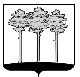 ГОРОДСКАЯ  ДУМА  ГОРОДА  ДИМИТРОВГРАДАУльяновской областиР Е Ш Е Н И Ег.Димитровград   29  июля  2015  года  	   	                                                           №  28/375   .  О внесении изменений в решение Городской Думыгорода Димитровграда Ульяновской области второго созываот 10.12.2014 №19/238 «Об утверждении бюджета города Димитровграда Ульяновской области на 2015 год и плановый период 2016 и 2017 годов»На основании пункта 2 части 1 статьи 26 Устава муниципального образования «Город Димитровград» Ульяновской области, рассмотрев обращение Главы Администрации города Димитровграда Ульяновской области Ю.Ю.Чибисова от 07.07.2015 №01-20/3219, Городская Дума города Димитровграда Ульяновской области второго созыва решила:1. Перераспределить бюджетные ассигнования, предусмотренные решением Городской Думы города Димитровграда Ульяновской области второго созыва от 10.12.2014 №19/238 «Об утверждении бюджета города Димитровграда Ульяновской области на 2015 год и плановый период 2016 и 2017 годов. 2. Внести изменения в решение Городской Думы города Димитровграда Ульяновской области второго созыва от 10.12.2014 №19/238 «Об утверждении бюджета города Димитровграда Ульяновской области на 2015 год и плановый период 2016 и 2017 годов»:2.1. Часть 1 изложить в новой редакции следующего содержания:«1. Утвердить основные характеристики бюджета города Димитровграда Ульяновской области на 2015 год:1.1. Общий объём доходов бюджета города Димитровграда Ульяновской области в сумме 1 637 180,85016 тыс.руб., в том числе безвозмездные поступления от других бюджетов бюджетной системы Российской Федерации в общей сумме 798 840,29876 тыс.руб.;1.2. Общий объём расходов бюджета города Димитровграда Ульяновской области в сумме 1 724 083,01892 тыс.руб.;1.3. Дефицит бюджета города Димитровграда Ульяновской области в сумме 86902,16876 тыс.руб.»;2.2. Часть 2 изложить в новой редакции следующего содержания:«2. Утвердить основные характеристики бюджета города Димитровграда Ульяновской области на плановый период 2016 и                   2017 годов:2.1. Общий объём доходов бюджета города Димитровграда Ульяновской области на 2016 год в сумме 1 559 231,54105 тыс.руб.; в том числе безвозмездные поступления от других бюджетов бюджетной системы Российской Федерации в общей сумме 696 265,02000 тыс.руб. и на 2017 год в сумме 1 548 517,10000 тыс.руб., в том числе безвозмездные поступления от других бюджетов бюджетной системы Российской Федерации в общей сумме 661 182,82000 тыс.руб.;2.2. Общий объём расходов бюджета города Димитровграда Ульяновской области на 2016 год в сумме 1 641 031,54105 тыс.руб., в том числе условно утверждённые расходы в сумме 26 624,83669 тыс.руб., и на 2017 год в сумме 1 630 317,10000 тыс.руб., в том числе условно утвержденные расходы в сумме 53 979,87851 тыс.руб.;2.3. Дефицит бюджета города Димитровграда Ульяновской области на 2016 год в сумме 81800,00000 тыс.руб. и на 2017 год в сумме               81800,00000 тыс.руб.»;2.3. Часть 7 изложить в новой редакции следующего содержания:«7. Утвердить общий объём бюджетных ассигнований на исполнение публичных нормативных обязательств на 2015 год в сумме               59458,53951 тыс.руб., на 2016 год в сумме 59021,21631 тыс.руб., на 2017 год в сумме 61792,18370 тыс.руб.»;2.4. Часть 10 изложить в новой редакции следующего содержания:«10. Администрация города Димитровграда Ульяновской области не вправе принимать в 2015 году решения, приводящие к увеличению численности муниципальных служащих, лиц, занимающих должности, не отнесенные к должностям муниципальной службы, и осуществляющих техническое обеспечение деятельности органов местного самоуправления города Димитровграда Ульяновской области, работников муниципальных  казенных учреждений, за исключением случаев принятия нормативных правовых актов, предусматривающих передачу Администрации города Димитровграда Ульяновской области, ее отраслевым (функциональным органам) или муниципальным казенным учреждениям для осуществления отдельных полномочий или наделения отдельными функциями, которые ранее ими не осуществлялись и осуществление которых требует увеличения штатной численности, за исключением муниципального казенного учреждения «Городские дороги» за счет привлечения временных работников, занятых на сезонных работах на 20  штатных единиц на период с 01.04.2015 по 30.06.2015, на 18 штатных единиц на период с 01.08.2015 по 31.08.2015.»;2.5. Пункт 13.1 части 13 дополнить подпунктом 13.1.13 следующего содержания:«13.1.13. Димитровградскому местному отделению Ульяновского регионального отделения Всероссийского общественного движения ветеранов локальных войн и военных  конфликтов «Боевое братство».»3. Внести изменения в приложение 2 к решению Городской Думы города Димитровграда Ульяновской области второго созыва от 10.12.2014 №19/238 «Об утверждении бюджета города Димитровграда Ульяновской области на 2015 год и плановый период 2016 и 2017 годов»:3.1. Дополнить разделом следующего содержания:«».4. Приложение 3 к решению Городской Думы города Димитровграда Ульяновской области второго созыва от 10.12.2014 №19/238 «Об утверждении бюджета города Димитровграда Ульяновской области на  2015 год и плановый период 2016 и 2017 годов», изложить в новой редакции, согласно приложению 1 к настоящему решению.5. Приложение 4 к решению Городской Думы города Димитровграда Ульяновской области второго созыва от 10.12.2014 №19/238 «Об утверждении бюджета города Димитровграда Ульяновской области на  2015 год и плановый период 2016 и 2017 годов», изложить в новой редакции, согласно приложению 2 к настоящему решению.6. Приложение 5 к решению Городской Думы города Димитровграда Ульяновской области второго созыва от 10.12.2014 №19/238 «Об утверждении бюджета города Димитровграда Ульяновской области на  2015 год и плановый период 2016 и 2017 годов», изложить в новой редакции, согласно приложению 3 к настоящему решению.7. Приложение 6 к решению Городской Думы города Димитровграда Ульяновской области второго созыва от 10.12.2014 №19/238 «Об утверждении бюджета города Димитровграда Ульяновской области на  2015 год и плановый период 2016 и 2017 годов», изложить в новой редакции, согласно приложению 4 к настоящему решению.8. Внести изменения в приложение 7 к решению Городской Думы города Димитровграда Ульяновской области второго созыва от 10.12.2014 №19/238 «Об утверждении бюджета города Димитровграда Ульяновской области на 2015 год и плановый период 2016 и 2017 годов», согласно приложению 5 к настоящему решению.9. Внести изменения в приложение 8 к решению Городской Думы города Димитровграда Ульяновской области второго созыва от 10.12.2014 №19/238 «Об утверждении бюджета города Димитровграда Ульяновской области на 2015 год и плановый период 2016 и 2017 годов», согласно приложению 6 к настоящему решению.10. Приложение 9 к решению Городской Думы города Димитровграда Ульяновской области второго созыва от 10.12.2014 №19/238 «Об утверждении бюджета города Димитровграда Ульяновской области на  2015 год и плановый период 2016 и 2017 годов», изложить в новой редакции, согласно приложению 7 к настоящему решению.11. Приложение 11 к решению Городской Думы города Димитровграда Ульяновской области второго созыва от 10.12.2014 №19/238 «Об утверждении бюджета города Димитровграда Ульяновской области на 2015 год и плановый период 2016 и 2017 годов», изложить в новой редакции, согласно приложению 8 к настоящему решению.12. Приложение 12 к решению Городской Думы города Димитровграда Ульяновской области второго созыва от 10.12.2014 №19/238 «Об утверждении бюджета города Димитровграда Ульяновской области на 2015 год и плановый период 2016 и 2017 годов», изложить в новой редакции, согласно приложению 9 к настоящему решению.13. Приложение 13 к решению Городской Думы города Димитровграда Ульяновской области второго созыва от 10.12.2014 №19/238 «Об утверждении бюджета города Димитровграда Ульяновской области на 2015 год и плановый период 2016 и 2017 годов», изложить в новой редакции, согласно приложению 10 к настоящему решению.14. Приложение 16 к решению Городской Думы города Димитровграда Ульяновской области второго созыва от 10.12.2014 №19/238 «Об утверждении бюджета города Димитровграда Ульяновской области на 2015 год и плановый период 2016 и 2017 годов», изложить в новой редакции, согласно приложению 11 к настоящему решению.15. Установить, что настоящее решение подлежит официальному опубликованию и официальному размещению на сайте Городской Думы города Димитровграда Ульяновской области (www.dumadgrad.ru) не позднее 10 дней со дня его подписания.16. Контроль исполнения настоящего решения возложить на комитет по финансово-экономической политике и городскому хозяйству (Галиуллин). Приложение 1к решению Городской Думы города Димитровграда Ульяновской области второго созыва от 29.07.2015 №28/375Приложение 2к решению Городской Думы города Димитровграда Ульяновской области второго созыва от 29.07.2015 №28/375Приложение 3к решению Городской Думы города Димитровграда Ульяновской области второго созыва от 29.07.2015 №28/375Приложение 4к решению Городской Думы города Димитровграда Ульяновской области второго созыва от 29.07.2015 №28/375Приложение 5к решению Городской Думы города Димитровграда Ульяновской области второго созыва от 29.07.2015 №28/375Приложение 6к решению Городской Думы города Димитровграда Ульяновской области второго созыва от 29.07.2015 №28/375Приложение 7к решению Городской Думы города Димитровграда Ульяновской области второго созыва от 29.07.2015 №28/375Приложение 8к решению Городской Думы города Димитровграда Ульяновской области второго созыва от 29.07.2015 №28/375Приложение 9к решению Городской Думы города Димитровграда Ульяновской области второго созыва от 29.07.2015 №28/375Приложение 10к решению Городской Думы города Димитровграда Ульяновской области второго созыва от 29.07.2015 №28/375Приложение 11к решению Городской Думы города Димитровграда Ульяновской области второго созыва от 29.07.2015 №28/37546Администрация города Димитровграда Ульяновской области44601 03 01 00 04 0000 710Получение кредитов от других бюджетов бюджетной системы Российской Федерации бюджетами городских округов в валюте Российской Федерации44601 03 01 00 04 0000 810 Погашение бюджетами городских округов кредитов от других бюджетов бюджетной системы Российской Федерации в валюте Российской ФедерацииИсточники внутреннего финансирования дефицита бюджета города Димитровграда Ульяновской области на 2015 годИсточники внутреннего финансирования дефицита бюджета города Димитровграда Ульяновской области на 2015 годИсточники внутреннего финансирования дефицита бюджета города Димитровграда Ульяновской области на 2015 годтыс.руб.КодНаименование показателейСумма01 02 00 00 00 0000 000Кредиты кредитных  организаций  в валюте  Российской Федерации71830,45859 01 02 00 00 00 0000 700Получение кредитов  от  кредитных  организаций  в валюте Российской Федерации321715,22413 01 02 00 00 04 0000 710Получение кредитов от кредитных организаций бюджетами городских округов в валюте Российской Федерации321715,22413 01 02 00 00 00 0000 800Погашение  кредитов, предоставленных кредитными  организациями  в валюте Российской Федерации249884,76554 01 02 00 00 04 0000 810Погашение  бюджетами  городских  округов кредитов  от кредитных  организаций в  валюте Российской Федерации249884,76554 01 03 00 00 00 0000 000Бюджетные кредиты от  других  бюджетов  бюджетной системы Российской Федерации0,00000 01 03 00 00 00 0000 700Получение бюджетных кредитов от других бюджетов бюджетной системы Российской Федерации в валюте  Российской Федерации169000,00000 01 03 00 00 04 0000 710Получение кредитов от других бюджетов бюджетной системы Российской Федерации бюджетами городских округов в валюте Российской Федерации169000,00000 01 03 00 00 00 0000 800Погашение бюджетных кредитов, полученных от других бюджетов бюджетной системы Российской Федерации  в  валюте  Российской Федерации169000,00000 01 03 00 00 04 0000 810Погашение бюджетами городских округов кредитов от других бюджетов бюджетной системы Российской Федерации  в валюте  Российской Федерации169000,00000 01 05 00 00 00 0000 000Изменение остатков средств  на счетах  по учёту  средств бюджета15071,71017 01 05 00 00 00 0000 500Увеличение остатков средств бюджетов2127896,07429 01 05 02 00 00 0000 500Увеличение прочих остатков  средств бюджетов2127896,07429 01 05 02 01 00 0000 510Увеличение прочих  остатков денежных средств бюджетов 2127896,07429 01 05 02 01 04 0000 510Увеличение прочих  остатков денежных средств бюджетов городских округов2127896,07429 01 05 00 00 00 0000 600Уменьшение остатков средств бюджетов2142967,78446 01 05 02 00 00 0000 600Уменьшение прочих остатков  средств бюджетов2142967,78446 01 05 02 01 00 0000 610Уменьшение прочих  остатков денежных средств бюджетов городских округов2142967,78446 01 05 02 01 04 0000 610Уменьшение прочих  остатков денежных средств бюджетов городских округов2142967,78446ИТОГО 86902,16876Источники внутреннего финансирования дефицита бюджета города Димитровграда Ульяновской области на 2016 годИсточники внутреннего финансирования дефицита бюджета города Димитровграда Ульяновской области на 2016 годИсточники внутреннего финансирования дефицита бюджета города Димитровграда Ульяновской области на 2016 годтыс.руб.КодНаименование показателейСумма01 02 00 00 00 0000 000Кредиты кредитных  организаций  в валюте  Российской Федерации81800,00000 01 02 00 00 00 0000 700Получение кредитов  от  кредитных  организаций  в валюте Российской Федерации391954,45859 01 02 00 00 04 0000 710Получение кредитов от кредитных организаций бюджетами городских округов в валюте Российской Федерации391954,45859 01 02 00 00 00 0000 800Погашение  кредитов, предоставленных кредитными  организациями  в валюте Российской Федерации310154,45859 01 02 00 00 04 0000 810Погашение  бюджетами  городских  округов кредитов  от кредитных  организаций в  валюте Российской Федерации310154,45859 01 05 00 00 00 0000 000Изменение остатков средств  на счетах  по учёту  средств бюджета0,00000 01 05 00 00 00 0000 500Увеличение остатков средств бюджетов1951185,99964 01 05 02 00 00 0000 500Увеличение прочих остатков  средств бюджетов1951185,99964 01 05 02 01 00 0000 510Увеличение прочих  остатков денежных средств бюджетов городских округов1951185,99964 01 05 02 01 04 0000 510Увеличение прочих  остатков денежных средств бюджетов городских округов1951185,99964 01 05 00 00 00 0000 600Уменьшение остатков средств бюджетов1951185,99964 01 05 02 00 00 0000 600Уменьшение прочих остатков  средств бюджетов1951185,99964 01 05 02 01 00 0000 610Уменьшение прочих  остатков денежных средств бюджетов 1951185,99964 01 05 02 01 04 0000 610Уменьшение прочих  остатков денежных средств бюджетов городских округов1951185,99964ИТОГО 81800,00000Источники внутреннего финансирования дефицита бюджета города Димитровграда Ульяновской области на 2017 годИсточники внутреннего финансирования дефицита бюджета города Димитровграда Ульяновской области на 2017 годИсточники внутреннего финансирования дефицита бюджета города Димитровграда Ульяновской области на 2017 годтыс.руб.КодНаименование показателейСумма01 02 00 00 00 0000 000Кредиты кредитных  организаций  в валюте  Российской Федерации81800,00000 01 02 00 00 00 0000 700Получение кредитов  от  кредитных  организаций  в валюте Российской Федерации212684,76554 01 02 00 00 04 0000 710Получение кредитов от кредитных организаций бюджетами городских округов в валюте Российской Федерации212684,76554 01 02 00 00 00 0000 800Погашение  кредитов, предоставленных кредитными  организациями  в валюте Российской Федерации130884,76554 01 02 00 00 04 0000 810Погашение  бюджетами  городских  округов кредитов  от кредитных  организаций в  валюте Российской Федерации130884,76554 01 05 00 00 00 0000 000Изменение остатков средств  на счетах  по учёту  средств бюджета0,00000 01 05 00 00 00 0000 500Увеличение остатков средств бюджетов1761201,86554 01 05 02 00 00 0000 500Увеличение прочих остатков  средств бюджетов1761201,86554 01 05 02 01 00 0000 510Увеличение прочих  остатков денежных средств бюджетов 1761201,86554 01 05 02 01 04 0000 510Увеличение прочих  остатков денежных средств бюджетов городских округов1761201,86554 01 05 00 00 00 0000 600Уменьшение остатков средств бюджетов1761201,86554 01 05 02 00 00 0000 600Уменьшение прочих остатков средств бюджетов1761201,86554 01 05 02 01 00 0000 610Уменьшение прочих  остатков денежных средств бюджетов1761201,86554 01 05 02 01 04 0000 610Уменьшение прочих  остатков денежных средств бюджетов городских округов1761201,86554ИТОГО 81800,00000Распределение бюджетных ассигнований бюджета города Димитровграда Ульяновской области по разделам, подразделам, целевым статьям, группам (группам и подгруппам) видов расходов классификации расходов бюджетов на 2015 годРаспределение бюджетных ассигнований бюджета города Димитровграда Ульяновской области по разделам, подразделам, целевым статьям, группам (группам и подгруппам) видов расходов классификации расходов бюджетов на 2015 годРаспределение бюджетных ассигнований бюджета города Димитровграда Ульяновской области по разделам, подразделам, целевым статьям, группам (группам и подгруппам) видов расходов классификации расходов бюджетов на 2015 годРаспределение бюджетных ассигнований бюджета города Димитровграда Ульяновской области по разделам, подразделам, целевым статьям, группам (группам и подгруппам) видов расходов классификации расходов бюджетов на 2015 годРаспределение бюджетных ассигнований бюджета города Димитровграда Ульяновской области по разделам, подразделам, целевым статьям, группам (группам и подгруппам) видов расходов классификации расходов бюджетов на 2015 годтыс.руб.НаименованиеКФ   СРКЦСРКВРСуммаОБЩЕГОСУДАРСТВЕННЫЕ ВОПРОСЫ0100218 861,23091Функционирование высшего должностного лица субъекта Российской Федерации и органа местного самоуправления01022 146,52600Руководство и управление в сфере установленных функций органов местного самоуправления города Димитровграда Ульяновской области010200260002 146,52600Глава города Димитровграда Ульяновской области010200260032 146,52600Фонд оплаты труда государственных (муниципальных) органов и взносы по обязательному социальному страхованию010200260031211 732,73200Иные выплаты персоналу государственных (муниципальных) органов, за исключением фонда оплаты труда01020026003122413,79400Функционирование законодательных (представительных) органов государственной власти и представительных органов муниципальных образований010320 546,41774Руководство и управление в сфере установленных функций органов местного самоуправления города Димитровграда Ульяновской области0103002600020 546,41774Центральный аппарат0103002600415 460,66466Фонд оплаты труда государственных (муниципальных) органов и взносы по обязательному социальному страхованию0103002600412112 096,74165Иные выплаты персоналу государственных (муниципальных) органов, за исключением фонда оплаты труда01030026004122105,39183Закупка товаров, работ, услуг в сфере информационно-коммуникационных технологий01030026004242281,61487Прочая закупка товаров, работ и услуг для обеспечения государственных (муниципальных) нужд010300260042442 961,13686Уплата прочих налогов, сборов010300260048525,77945Уплата иных платежей0103002600485310,00000Депутаты Городской Дума города Димитровграда Ульяновской области010300260125 085,75308Иные выплаты, за исключением фонда оплаты труда государственных (муниципальных) органов, лицам, привлекаемым согласно законодательству для выполнения отдельных полномочий010300260121235 085,75308Функционирование Правительства Российской Федерации, высших исполнительных органов государственной власти субъектов Российской Федерации, местных администраций010441 097,32043Руководство и управление в сфере установленных функций органов местного самоуправления города Димитровграда Ульяновской области0104002600041 097,32043Центральный аппарат0104002600439 402,16065Фонд оплаты труда государственных (муниципальных) органов и взносы по обязательному социальному страхованию0104002600412137 845,20633Иные выплаты персоналу государственных (муниципальных) органов, за исключением фонда оплаты труда01040026004122134,65300Закупка товаров, работ, услуг в сфере информационно-коммуникационных технологий01040026004242253,25000Прочая закупка товаров, работ и услуг для обеспечения государственных (муниципальных) нужд01040026004244191,93495Исполнение судебных актов Российской Федерации и мировых соглашений по возмещению вреда, причиненного в результате незаконных действий (бездействия) органов государственной власти (государственных органов), органов местного самоуправления либо должностных лиц этих органов, а также в результате деятельности казенных учреждений01040026004831947,15821Уплата прочих налогов, сборов0104002600485229,95816Глава Администрации города Димитровграда Ульяновской области010400260081 695,15978Фонд оплаты труда государственных (муниципальных) органов и взносы по обязательному социальному страхованию010400260081211 435,45782Иные выплаты персоналу государственных (муниципальных) органов, за исключением фонда оплаты труда01040026008122259,70196Обеспечение деятельности финансовых, налоговых и таможенных органов и органов финансового (финансово-бюджетного) надзора010611 266,78093Руководство и управление в сфере установленных функций органов местного самоуправления города Димитровграда Ульяновской области0106002600011 266,78093Центральный аппарат0106002600411 266,78093Фонд оплаты труда государственных (муниципальных) органов и взносы по обязательному социальному страхованию0106002600412110 643,60077Иные выплаты персоналу государственных (муниципальных) органов, за исключением фонда оплаты труда010600260041220,80000Закупка товаров, работ, услуг в сфере информационно-коммуникационных технологий01060026004242397,30692Прочая закупка товаров, работ и услуг для обеспечения государственных (муниципальных) нужд01060026004244225,07324Резервные фонды01113 832,00000Резервные фонды города Димитровграда Ульяновской области011107060003 832,00000Резервный фонд Администрации города Димитровграда Ульяновской области011107060053 832,00000Резервные средства011107060058703 832,00000Другие общегосударственные вопросы0113139 972,18581Руководство и управление в сфере установленных функций органов местного самоуправления города Димитровграда Ульяновской области0113002600046 415,33091Центральный аппарат0113002600418 566,66650Фонд оплаты труда государственных (муниципальных) органов и взносы по обязательному социальному страхованию0113002600412117 578,35908Иные выплаты персоналу государственных (муниципальных) органов, за исключением фонда оплаты труда011300260041223,60000Закупка товаров, работ, услуг в сфере информационно-коммуникационных технологий01130026004242447,85946Прочая закупка товаров, работ и услуг для обеспечения государственных (муниципальных) нужд01130026004244533,61948Уплата прочих налогов, сборов011300260048523,12848Специальные расходы011300260048800,10000Обеспечение приватизации и проведение предпродажной подготовки объектов приватизации01130026029174,40000Прочая закупка товаров, работ и услуг для обеспечения государственных (муниципальных) нужд01130026029244174,40000Обеспечение деятельности казенных учреждений0113002609927 674,26441Фонд оплаты труда казенных учреждений и взносы по обязательному социальному страхованию0113002609911123 853,54007Иные выплаты персоналу казенных учреждений, за исключением фонда оплаты труда0113002609911215,84097Закупка товаров, работ, услуг в сфере информационно-коммуникационных технологий011300260992422 054,26670Прочая закупка товаров, работ и услуг для обеспечения государственных (муниципальных) нужд011300260992441 727,40170Уплата прочих налогов, сборов0113002609985223,21497Реализация государственной политики в области приватизации и управления муниципальной собственностью города Димитровграда Ульяновской области011309060001 336,62751Оценка недвижимости, признание прав и регулирование отношений по муниципальной собственности города Димитровграда Ульяновской области011309060021 336,62751Прочая закупка товаров, работ и услуг для обеспечения государственных (муниципальных) нужд01130906002244391,06700Исполнение судебных актов Российской Федерации и мировых соглашений по возмещению вреда, причиненного в результате незаконных действий (бездействия) органов государственной власти (государственных органов), органов местного самоуправления либо должностных лиц этих органов, а также в результате деятельности казенных учреждений01130906002831300,83851Уплата прочих налогов, сборов01130906002852644,72200Реализация государственных функций, связанных с общегосударственным управлением города Димитровграда Ульяновской области011309260002 846,78402Субсидии некоммерческим организациям01130926100220,26400Субсидии на финансирование Некоммерческой организации - фонда01130926101220,26400Субсидии некоммерческим организациям (за исключением государственных (муниципальных) учреждений)01130926101630220,26400Выполнение других обязательств города Димитровграда Ульяновской области01130926300497,34309Прочие выплаты по обязательствам города Димитровграда Ульяновской области01130926305497,34309Исполнение судебных актов Российской Федерации и мировых соглашений по возмещению вреда, причиненного в результате незаконных действий (бездействия) органов государственной власти (государственных органов), органов местного самоуправления либо должностных лиц этих органов, а также в результате деятельности казенных учреждений0113092630583112,96309Уплата иных платежей01130926305853484,38000Другие общегосударственные вопросы города Димитровграда Ульяновской области011309264002 129,17693Мероприятия по организации бюджетного процесса города Димитровграда Ульяновской области011309264012 129,17693Закупка товаров, работ, услуг в сфере информационно-коммуникационных технологий011309264012422 129,17693Учреждения по обеспечению хозяйственного обслуживания города Димитровграда Ульяновской области0113093600051 802,84652Обеспечение деятельности казенных учреждений0113093609951 802,84652Фонд оплаты труда казенных учреждений и взносы по обязательному социальному страхованию0113093609911121 714,60332Иные выплаты персоналу казенных учреждений, за исключением фонда оплаты труда0113093609911214,40000Закупка товаров, работ, услуг в сфере информационно-коммуникационных технологий011309360992422 547,82920Прочая закупка товаров, работ и услуг для обеспечения государственных (муниципальных) нужд0113093609924427 259,36116Исполнение судебных актов Российской Федерации и мировых соглашений по возмещению вреда, причиненного в результате незаконных действий (бездействия) органов государственной власти (государственных органов), органов местного самоуправления либо должностных лиц этих органов, а также в результате деятельности казенных учреждений01130936099831150,00000Уплата прочих налогов, сборов01130936099852116,65284Мероприятия в рамках непрограммных направлений деятельности0113110000033 344,02000Субвенции на финансовое обеспечение расходных обязательств, связанных с организацией и обеспечением деятельности муниципальных комиссий по делам несовершеннолетних и защите их прав в Ульяновской области011311071011 550,00000Фонд оплаты труда государственных (муниципальных) органов и взносы по обязательному социальному страхованию011311071011211 432,88000Закупка товаров, работ, услуг в сфере информационно-коммуникационных технологий0113110710124260,39000Прочая закупка товаров, работ и услуг для обеспечения государственных (муниципальных) нужд0113110710124456,73000Субвенции на финансовое обеспечение расходного обязательства, связанного с определением перечня должностных лиц органов местного самоуправления, уполномоченных составлять протоколы об отдельных административных правонарушениях, предусмотренных Кодексом Ульяновской области об административных правонарушениях0113110710211,52000Фонд оплаты труда государственных (муниципальных) органов и взносы по обязательному социальному страхованию0113110710212110,80000Прочая закупка товаров, работ и услуг для обеспечения государственных (муниципальных) нужд011311071022440,72000Субвенции на финансовое обеспечение расходных обязательств, связанных с проведением на территории Ульяновской области публичных мероприятий011311071038,20000Фонд оплаты труда государственных (муниципальных) органов и взносы по обязательному социальному страхованию011311071031213,60000Прочая закупка товаров, работ и услуг для обеспечения государственных (муниципальных) нужд011311071032444,60000Реализация мероприятий по развитию инфраструктуры муниципального образования "город Димитровград"0113110730131 774,30000Прочая закупка товаров, работ и услуг для обеспечения государственных (муниципальных) нужд0113110730124431 774,30000Учреждения культуры и мероприятия в сфере культуры и кинематографии города Димитровграда Ульяновской области 011344060003 002,46384Обеспечение деятельности казенных учреждений011344060993 002,46384Фонд оплаты труда казенных учреждений и взносы по обязательному социальному страхованию011344060991112 233,56273Иные выплаты персоналу казенных учреждений, за исключением фонда оплаты труда011344060991122,58960Закупка товаров, работ, услуг в сфере информационно-коммуникационных технологий01134406099242145,92962Прочая закупка товаров, работ и услуг для обеспечения государственных (муниципальных) нужд01134406099244614,95873Уплата прочих налогов, сборов011344060998525,42316Муниципальные программы города Димитровграда Ульяновской области01137956000925,98540Муниципальная программа "Здоровый город"01137956503878,98540Иные выплаты персоналу государственных (муниципальных) органов, за исключением фонда оплаты труда01137956503122386,80000Прочая закупка товаров, работ и услуг для обеспечения государственных (муниципальных) нужд01137956503244334,00000Уплата иных платежей0113795650385311,85000Взносы в международные организации01137956503862146,33540Муниципальная программа "Противодействие коррупции в городе Димитровграде Ульяновской области"0113795652447,00000Прочая закупка товаров, работ и услуг для обеспечения государственных (муниципальных) нужд0113795652424447,00000Государственная программа Ульяновской области "Социальная поддержка и защита населения Ульяновской области" на 2014-2018 годы01138000000130,32761Подпрограмма "Семья и дети" государственной программы Ульяновской области "Социальная поддержка и защита населения Ульяновской области" на 2014-2018 годы01138020000130,32761Субвенции на финансовое обеспечение расходных обязательств, связанных с осуществлением ежемесячной денежной выплаты на обеспечение проезда детей-сирот и детей, оставшихся без попечения родителей, а также лиц из числа детей-сирот и детей, оставшихся без попечения родителей, обучающихся в муниципальных образовательных организациях, на городском, пригородном, в сельской местности на внутрирайонном транспорте (кроме такси), а также проезда один раз в год к месту жительства и обратно к месту обучения0113802710410,33160Закупка товаров, работ, услуг в сфере информационно-коммуникационных технологий0113802710424210,33160Субвенции на финансовое обеспечение расходных обязательств, связанных с осуществлением ежемесячной выплаты на содержание ребёнка в семье опекуна (попечителя) и приёмной семье, а также по осуществлению выплаты вознаграждения, причитающегося приёмному родителю01138027105119,99601Закупка товаров, работ, услуг в сфере информационно-коммуникационных технологий01138027105242119,99601Государственная программа Ульяновской области "Развитие культуры и сохранение объектов культурного наследия в Ульяновской области" на 2014-2018 годы01138700000167,80000Подпрограмма "Обеспечение реализации государственной программы Ульяновской области "Развитие культуры и сохранение объектов культурного наследия в Ульяновской области" на 2014-2018 годы" государственной программы Ульяновской области "Развитие культуры и сохранение объектов культурного наследия в Ульяновской области" на 2014-2018 годы01138710000167,80000Обеспечение деятельности областных государственных архивов01138714405167,80000Фонд оплаты труда казенных учреждений и взносы по обязательному социальному страхованию01138714405111167,80000НАЦИОНАЛЬНАЯ БЕЗОПАСНОСТЬ И ПРАВООХРАНИТЕЛЬНАЯ ДЕЯТЕЛЬНОСТЬ030016 296,70634Защита населения и территории от чрезвычайных ситуаций природного и техногенного характера, гражданская оборона030915 796,70634Учреждения в сфере гражданской защиты города Димитровграда Ульяновской области0309202600015 796,70634Функционирование органов в сфере гражданской защиты города Димитровграда0309202606715 796,70634Фонд оплаты труда казенных учреждений и взносы по обязательному социальному страхованию0309202606711112 429,16101Иные выплаты персоналу казенных учреждений, за исключением фонда оплаты труда030920260671120,51071Закупка товаров, работ, услуг в сфере информационно-коммуникационных технологий03092026067242927,74982Прочая закупка товаров, работ и услуг для обеспечения государственных (муниципальных) нужд030920260672442 392,12524Уплата прочих налогов, сборов0309202606785247,15956Другие вопросы в области национальной безопасности и правоохранительной деятельности0314500,00000Муниципальные программы города Димитровграда Ульяновской области03147956000500,00000Муниципальная программа "Обеспечение правопорядка и безопасности жизнедеятельности на территории города Димитровграда Ульяновской области на 2014-2018 годы"03147956526500,00000Прочая закупка товаров, работ и услуг для обеспечения государственных (муниципальных) нужд03147956526244500,00000НАЦИОНАЛЬНАЯ ЭКОНОМИКА0400118 513,19942Дорожное хозяйство (дорожные фонды)0409115 555,70595Погашение кредиторской задолженности по капитальному ремонту и ремонту дворовых территорий многоквартирных домов, проездов к дворовым территориям многоквартирных домов населённых пунктов04095280000480,90546Прочая закупка товаров, работ и услуг для обеспечения государственных (муниципальных) нужд04095280000244480,90546Благоустройство города Димитровграда Ульяновской области0409600600014 078,03240Строительство и содержание автомобильных дорог и инженерных сооружений на них в границах городских округов в рамках благоустройства0409600620014 078,03240Прочая закупка товаров, работ и услуг для обеспечения государственных (муниципальных) нужд0409600620024414 078,03240Целевые программы муниципальных образований04097950000133,90463Городская целевая программа "Развитие системы дорожного хозяйства в городе Димитровграде Ульяновской области в 2013-2015 годах"04097950590133,90463Прочая закупка товаров, работ и услуг для обеспечения государственных (муниципальных) нужд04097950590244133,90463Муниципальные программы города Димитровграда Ульяновской области0409795600050 862,86346Муниципальная программа "Строительство улиц и автодорог в городе Димитровграде Ульяновской области"04097956511732,87100Бюджетные инвестиции в объекты капитального строительства государственной (муниципальной) собственности04097956511414732,87100Муниципальная программа "Развитие инженерной инфраструктуры города Димитровграда Ульяновской области на 2014-2018 годы"04097956518399,35812Бюджетные инвестиции в объекты капитального строительства государственной (муниципальной) собственности04097956518414399,35812Муниципальная программа "Развитие системы дорожного хозяйства в городе Димитровграде Ульяновской области на 2014-2015 годы"0409795652349 730,63434Прочая закупка товаров, работ и услуг для обеспечения государственных (муниципальных) нужд0409795652324449 730,63434Государственная программа Ульяновской области "Развитие транспортной системы Ульяновской области" на 2014-2019 годы0409920000050 000,00000Подпрограмма "Развитие системы дорожного хозяйства Ульяновской области в 2014-2019 годах" государственной программы Ульяновской области "Развитие транспортной системы Ульяновской области" на 2014-2019 годы0409921000050 000,00000Субсидии на подготовку проектной документации, строительство, реконструкцию, капитальный ремонт, ремонт и содержание (установку дорожных знаков и нанесение горизонтальной разметки) автомобильных дорог общего пользования местного значения, мостов и иных искусственных дорожных сооружений на них, в том числе на проектирование и строительство (реконструкцию) автомобильных дорог общего пользования местного значения с твёрдым покрытием до сельских населённых пунктов, не имеющих круглогодичной связи с сетью автомобильных дорог общего пользования0409921706050 000,00000Прочая закупка товаров, работ и услуг для обеспечения государственных (муниципальных) нужд0409921706024450 000,00000Другие вопросы в области национальной экономики04122 957,49347Мероприятия в области строительства, архитектуры и градостроительства города Димитровграда Ульяновской области04123386000588,43142Прочая закупка товаров, работ и услуг для обеспечения государственных (муниципальных) нужд04123386000244588,43142Реализация государственных функций в области национальной экономики города Димитровграда Ульяновской области041234060001 199,56143Мероприятия по землеустройству и землепользованию041234063001 199,56143Мероприятия по землеустройству и землепользованию города Димитровграда Ульяновской области041234063011 199,56143Закупка товаров, работ, услуг в сфере информационно-коммуникационных технологий04123406301242586,72300Прочая закупка товаров, работ и услуг для обеспечения государственных (муниципальных) нужд04123406301244612,83843Муниципальные программы города Димитровграда Ульяновской области041279560001 169,50062Муниципальная программа "Развитие туризма в городе Димитровграде Ульяновской области на 2014-2018 годы"0412795650569,50062Прочая закупка товаров, работ и услуг для обеспечения государственных (муниципальных) нужд0412795650524469,50062Муниципальная программа "Развитие малого и среднего предпринимательства в городе Димитровграде Ульяновской области"041279565101 100,00000Субсидии некоммерческим организациям (за исключением государственных (муниципальных) учреждений)041279565106301 100,00000ЖИЛИЩНО-КОММУНАЛЬНОЕ ХОЗЯЙСТВО0500213 100,96302Жилищное хозяйство050142 795,77738Поддержка жилищного хозяйства города Димитровграда Ульяновской области050136060001 736,81091Мероприятия в области жилищного хозяйства050136060011 736,81091Закупка товаров, работ, услуг в целях капитального ремонта государственного (муниципального) имущества050136060012431 736,81091Обеспечение мероприятий по переселению граждан из аварийного жилищного фонда0501700000032 971,58647Обеспечение мероприятий по переселению граждан из аварийного жилищного фонда за счёт средств, поступивших от государственной корпорации – Фонда содействия реформированию жилищно-коммунального хозяйства0501701950212 196,06902Бюджетные инвестиции на приобретение объектов недвижимого имущества в государственную (муниципальную) собственность0501701950241212 196,06902Обеспечение мероприятий по переселению граждан из аварийного жилищного фонда за счет средств бюджета города Димитровграда Ульяновской области0501702960214 431,44872Бюджетные инвестиции на приобретение объектов недвижимого имущества в государственную (муниципальную) собственность0501702960241214 431,44872Обеспечение мероприятий по переселению граждан из аварийного жилищного фонда за счет средств бюджета города Димитровграда Ульяновской области050170396026 344,06873Бюджетные инвестиции на приобретение объектов недвижимого имущества в государственную (муниципальную) собственность050170396024126 344,06873Муниципальные программы города Димитровграда Ульяновской области050179560008 087,38000Муниципальная программа «Переселение граждан, проживающих на территории города Димитровграда Ульяновской области, из домов, признанных аварийными до 1 января 2012 года»050179565348 087,38000Бюджетные инвестиции на приобретение объектов недвижимого имущества в государственную (муниципальную) собственность050179565344128 087,38000Коммунальное хозяйство050217 832,28500Мероприятия в рамках непрограммных направлений деятельности050211000008 000,00000Реализация мероприятий по развитию инфраструктуры муниципального образования "город Димитровград"050211073018 000,00000Бюджетные инвестиции в объекты капитального строительства государственной (муниципальной) собственности050211073014148 000,00000Поддержка коммунального хозяйства050237060008 378,50000Мероприятия в области коммунального хозяйства050237060018 378,50000Прочая закупка товаров, работ и услуг для обеспечения государственных (муниципальных) нужд050237060012442 778,50000Субсидии юридическим лицам (кроме муниципальных учреждений) и физическим лицам-производителям товаров, работ, услуг050237060018105 600,00000Муниципальные программы города Димитровграда Ульяновской области050279560001 453,78500Муниципальная программа "Обеспечение инженерной инфраструктурой земельных участков, предоставляемых многодетным семьям для индивидуального жилищного строительства в городе Димитровграде Ульяновской области"050279565071 333,78500Бюджетные инвестиции в объекты капитального строительства государственной (муниципальной) собственности050279565074141 333,78500Муниципальная программа "Развитие инженерной инфраструктуры города Димитровграда Ульяновской области на 2014-2018 годы"05027956518120,00000Бюджетные инвестиции в объекты капитального строительства государственной (муниципальной) собственности05027956518414120,00000Благоустройство050358 503,45713Мероприятия в рамках непрограммных направлений деятельности050311000001 336,30000Субвенции на финансовое обеспечение расходных обязательств, связанных с организацией отлова безнадзорных домашних животных050311071101 336,30000Прочая закупка товаров, работ и услуг для обеспечения государственных (муниципальных) нужд050311071102441 336,30000Благоустройство города Димитровграда Ульяновской области0503600600056 205,12513Уличное освещение0503600610041 909,78793Закупка товаров, работ, услуг в сфере информационно-коммуникационных технологий05036006100242257,40000Прочая закупка товаров, работ и услуг для обеспечения государственных (муниципальных) нужд0503600610024441 652,38793Озеленение050360063002 820,00000Прочая закупка товаров, работ и услуг для обеспечения государственных (муниципальных) нужд050360063002442 820,00000Организация и содержание мест захоронения050360064003,24552Прочая закупка товаров, работ и услуг для обеспечения государственных (муниципальных) нужд050360064002443,24552Прочие мероприятия по благоустройству городских округов0503600650011 472,09168Прочая закупка товаров, работ и услуг для обеспечения государственных (муниципальных) нужд0503600650024411 472,09168Муниципальные программы города Димитровграда Ульяновской области05037956000962,03200Муниципальная программа "Создание комфортной среды и улучшение архитектурного облика города Димитровграда Ульяновской области"05037956517962,03200Прочая закупка товаров, работ и услуг для обеспечения государственных (муниципальных) нужд05037956517244962,03200Другие вопросы в области жилищно-коммунального хозяйства050593 969,44351Руководство и управление в сфере установленных функций органов местного самоуправления города Димитровграда Ульяновской области0505002600093 924,82007Центральный аппарат0505002600411 718,62697Фонд оплаты труда государственных (муниципальных) органов и взносы по обязательному социальному страхованию0505002600412111 185,81916Иные выплаты персоналу государственных (муниципальных) органов, за исключением фонда оплаты труда050500260041227,66400Закупка товаров, работ, услуг в сфере информационно-коммуникационных технологий05050026004242340,23669Прочая закупка товаров, работ и услуг для обеспечения государственных (муниципальных) нужд05050026004244110,05500Исполнение судебных актов Российской Федерации и мировых соглашений по возмещению вреда, причиненного в результате незаконных действий (бездействия) органов государственной власти (государственных органов), органов местного самоуправления либо должностных лиц этих органов, а также в результате деятельности казенных учреждений0505002600483113,68750Уплата прочих налогов, сборов050500260048529,37072Уплата иных платежей0505002600485351,79390Обеспечение деятельности казенных учреждений0505002609982 206,19310Фонд оплаты труда казенных учреждений и взносы по обязательному социальному страхованию0505002609911153 801,15694Иные выплаты персоналу казенных учреждений, за исключением фонда оплаты труда0505002609911216,01000Закупка товаров, работ, услуг в сфере информационно-коммуникационных технологий05050026099242280,60349Прочая закупка товаров, работ и услуг для обеспечения государственных (муниципальных) нужд0505002609924427 116,88127Исполнение судебных актов Российской Федерации и мировых соглашений по возмещению вреда, причиненного в результате незаконных действий (бездействия) органов государственной власти (государственных органов), органов местного самоуправления либо должностных лиц этих органов, а также в результате деятельности казенных учреждений05050026099831553,87788Уплата прочих налогов, сборов05050026099852375,66352Уплата иных платежей0505002609985362,00000Мероприятия в рамках непрограммных направлений деятельности0505110000015,00000Субвенции на финансовое обеспечение расходного обязательства, связанного с установлением нормативов потребления населением твёрдого топлива0505110711115,00000Фонд оплаты труда государственных (муниципальных) органов и взносы по обязательному социальному страхованию0505110711112112,00000Прочая закупка товаров, работ и услуг для обеспечения государственных (муниципальных) нужд050511071112443,00000Мероприятия в области жилищно-коммунального хозяйства города Димитровграда Ульяновской области0505380600029,62344Прочие мероприятия в области жилищно-коммунального хозяйства0505380600129,62344Прочая закупка товаров, работ и услуг для обеспечения государственных (муниципальных) нужд0505380600124429,62344ОХРАНА ОКРУЖАЮЩЕЙ СРЕДЫ06003 239,61147Охрана объектов растительного и животного мира и среды их обитания06033 239,61147Состояние окружающей среды и природопользования города Димитровграда Ульяновской области060341060001 085,74000Природоохранные мероприятия060341060011 085,74000Прочая закупка товаров, работ и услуг для обеспечения государственных (муниципальных) нужд060341060012441 085,74000Природоохранные учреждения города Димитровграда Ульяновской области060341160002 153,87147Обеспечение деятельности казенных учреждений060341160992 153,87147Фонд оплаты труда казенных учреждений и взносы по обязательному социальному страхованию060341160991111 903,19855Закупка товаров, работ, услуг в сфере информационно-коммуникационных технологий0603411609924284,20182Прочая закупка товаров, работ и услуг для обеспечения государственных (муниципальных) нужд06034116099244163,49232Уплата прочих налогов, сборов060341160998522,97878ОБРАЗОВАНИЕ0700900 632,56163Дошкольное образование0701344 726,78863Мероприятия в рамках непрограммных направлений деятельности070111000006 512,38223Мероприятия государственной программы Российской Федерации "Доступная среда" на 2011-2015 годы0701110502712,38223Субсидии бюджетным учреждениям на иные цели0701110502761212,38223Реализация мероприятий по развитию инфраструктуры муниципального образования "город Димитровград"070111073016 500,00000Субсидии бюджетным учреждениям на иные цели070111073016126 500,00000Детские дошкольные учреждения города Димитровграда Ульяновской области07014206000104 189,61785Субсидии Муниципальным бюджетным детским дошкольным учреждениям07014206098104 189,61785Субсидии бюджетным учреждениям на финансовое обеспечение государственного (муниципального) задания на оказание государственных (муниципальных) услуг (выполнение работ)0701420609861193 366,98724Субсидии бюджетным учреждениям на иные цели0701420609861210 822,63061Государственная программа Ульяновской области "Развитие и модернизация образования в Ульяновской области" на 2014-2018 годы07017900000233 810,75900Подпрограмма "Развитие общего образования и дополнительного образования детей в Ульяновской области" государственной программы Ульяновской области "Развитие и модернизация образования в Ульяновской области" на 2014-2018 годы07017910000233 810,75900Субсидии на развитие системы дошкольного образования070179170936 000,00000Субсидии бюджетным учреждениям на иные цели070179170936126 000,00000Субвенции на финансовое обеспечение расходных обязательств, связанных с обеспечением государственных гарантий реализации прав на получение общедоступного и бесплатного дошкольного образования в муниципальных дошкольных образовательных организациях07017917119227 181,61600Субсидии бюджетным учреждениям на финансовое обеспечение государственного (муниципального) задания на оказание государственных (муниципальных) услуг (выполнение работ)07017917119611227 181,61600Субвенции на финансовое обеспечение расходных обязательств, связанных с организацией и обеспечением получения педагогическими работниками муниципальных образовательных организаций не реже чем один раз в три года дополнительного профессионального образования по профилю педагогической деятельности за счёт бюджетных ассигнований областного бюджета Ульяновской области07017917120629,14300Субсидии бюджетным учреждениям на иные цели07017917120612629,14300Муниципальные программы города Димитровграда Ульяновской области07017956000214,02955Муниципальная программа "Развитие и модернизация образования в городе Димитровграде Ульяновской области"07017956516214,02955Бюджетные инвестиции в объекты капитального строительства государственной (муниципальной) собственности07017956516414214,02955Общее образование0702532 771,24566Школы – детские сады, школы начальные, неполные средние и средние города Димитровграда Ульяновской области0702421600051 169,55697Субсидии Муниципальным автономным образовательным учреждениям070242160977 356,53600Субсидии автономным учреждениям на финансовое обеспечение государственного (муниципального) задания на оказание государственных (муниципальных) услуг (выполнение работ)070242160976213 486,27097Субсидии автономным учреждениям на иные цели070242160976223 870,26503Субсидии Муниципальным бюджетным образовательным учреждениям0702421609843 813,02097Субсидии бюджетным учреждениям на финансовое обеспечение государственного (муниципального) задания на оказание государственных (муниципальных) услуг (выполнение работ)0702421609861138 312,59575Субсидии бюджетным учреждениям на иные цели070242160986125 500,42522Учреждения по внешкольной работе с детьми города Димитровграда Ульяновской области07024236000167 324,52069Субсидии Муниципальным бюджетным учреждениям по внешкольной работе с детьми07024236098167 324,52069Субсидии бюджетным учреждениям на финансовое обеспечение государственного (муниципального) задания на оказание государственных (муниципальных) услуг (выполнение работ)07024236098611152 229,47168Субсидии бюджетным учреждениям на иные цели0702423609861215 095,04901Государственная программа Ульяновской области "Развитие и модернизация образования в Ульяновской области" на 2014-2018 годы07027900000314 277,16800Подпрограмма "Развитие общего образования и дополнительного образования детей в Ульяновской области" государственной программы Ульяновской области "Развитие и модернизация образования в Ульяновской области" на 2014-2018 годы07027910000307 504,78700Субвенции на финансовое обеспечение расходных обязательств, связанных с обеспечением государственных гарантий реализации прав на получение общедоступного и бесплатного дошкольного, начального общего, основного общего, среднего общего образования, а также обеспечением дополнительного образования в муниципальных общеобразовательных организациях07027917114304 394,60000Субсидии бюджетным учреждениям на финансовое обеспечение государственного (муниципального) задания на оказание государственных (муниципальных) услуг (выполнение работ)07027917114611276 749,57165Субсидии автономным учреждениям на финансовое обеспечение государственного (муниципального) задания на оказание государственных (муниципальных) услуг (выполнение работ)0702791711462127 645,02835Субвенции на финансовое обеспечение расходных обязательств, связанных с предоставлением бесплатно специальных учебников и учебных пособий, иной учебной литературы, а также услуг сурдопереводчиков и тифлосурдопереводчиков при получении обучающимися с ограниченными возможностями здоровья образования в муниципальных образовательных организациях070279171151 273,44000Субсидии бюджетным учреждениям на иные цели070279171156121 170,85100Субсидии автономным учреждениям на иные цели07027917115622102,58900Субвенции на финансовое обеспечение расходных обязательств, связанных с осуществлением ежемесячной доплаты за наличие учёной степени кандидата наук или доктора наук педагогическим работникам муниципальных общеобразовательных организаций, имеющим учёную степень и замещающим (занимающим) в указанных общеобразовательных организациях штатные должности, предусмотренные квалификационными справочниками или профессиональными стандартами0702791711623,50000Субсидии бюджетным учреждениям на иные цели0702791711661223,50000Субвенции на финансовое обеспечение расходных обязательств, связанных с осуществлением обучающимся 10-х (11-х) и 11-х (12-х) классов муниципальных общеобразовательных организаций ежемесячных денежных выплат07027917117972,04000Субсидии бюджетным учреждениям на иные цели07027917117612907,24000Субсидии автономным учреждениям на иные цели0702791711762264,80000Субвенции на финансовое обеспечение расходных обязательств, связанных с организацией и обеспечением получения педагогическими работниками муниципальных образовательных организаций не реже чем один раз в три года дополнительного профессионального образования по профилю педагогической деятельности за счёт бюджетных ассигнований областного бюджета Ульяновской области07027917120841,20700Субсидии бюджетным учреждениям на иные цели07027917120612756,09500Субсидии автономным учреждениям на иные цели0702791712062285,11200Подпрограмма "Организация отдыха, оздоровления детей и работников бюджетной сферы Ульяновской области" государственной программы Ульяновской области "Развитие и модернизация образования в Ульяновской области" на 2014-2018 годы070279600006 772,38100Субвенции на финансовое обеспечение расходных обязательств, связанных с организацией и обеспечением отдыха детей, обучающихся в общеобразовательных организациях, за исключением детей-сирот и детей, оставшихся без попечения родителей, находящихся в образовательных организациях для детей-сирот и детей, оставшихся без попечения родителей, и детей, находящихся в трудной жизненной ситуации, в лагерях, организованных образовательными организациями, осуществляющими организацию отдыха и оздоровления обучающихся в каникулярное время (с дневным пребыванием)070279671186 772,38100Субсидии бюджетным учреждениям на иные цели070279671186125 847,65440Субсидии автономным учреждениям на иные цели07027967118622924,72660Молодежная политика и оздоровление детей07075 330,99560Организационно-воспитательная работа с молодежью города Димитровграда Ульяновской области070743160005 239,49560Проведение мероприятий для детей и молодежи070743160011 829,70000Прочая закупка товаров, работ и услуг для обеспечения государственных (муниципальных) нужд070743160012441 829,70000Обеспечение деятельности казенных учреждений070743160993 409,79560Фонд оплаты труда казенных учреждений и взносы по обязательному социальному страхованию070743160991113 165,48504Закупка товаров, работ, услуг в сфере информационно-коммуникационных технологий07074316099242111,61941Прочая закупка товаров, работ и услуг для обеспечения государственных (муниципальных) нужд07074316099244129,01362Уплата прочих налогов, сборов070743160998523,67753Муниципальные программы города Димитровграда Ульяновской области0707795600091,50000Муниципальная программа "Обеспечение правопорядка и безопасности жизнедеятельности на территории города Димитровграда Ульяновской области на 2014-2018 годы"0707795652691,50000Прочая закупка товаров, работ и услуг для обеспечения государственных (муниципальных) нужд0707795652624491,50000Другие вопросы в области образования070917 803,53174Руководство и управление в сфере установленных функций органов местного самоуправления города Димитровграда Ульяновской области070900260003 806,43872Центральный аппарат070900260043 806,43872Фонд оплаты труда государственных (муниципальных) органов и взносы по обязательному социальному страхованию070900260041213 796,12748Иные выплаты персоналу государственных (муниципальных) органов, за исключением фонда оплаты труда070900260041220,60000Прочая закупка товаров, работ и услуг для обеспечения государственных (муниципальных) нужд070900260042449,71124Мероприятия в области образования города Димитровграда Ульяновской области070943660001 163,79930Проведение мероприятий для детей и молодежи070943660091 163,79930Прочая закупка товаров, работ и услуг для обеспечения государственных (муниципальных) нужд070943660092441 163,79930Учебно-методические кабинеты, централизованные бухгалтерии, группы хозяйственного обслуживания, учебные фильмотеки, межшкольные учебно-производственные комбинаты, логопедические пункты города Димитровграда Ульяновской области0709452600012 533,26652Обеспечение деятельности отделов Управления образования Администрации города Димитровграда070945260029 388,58959Фонд оплаты труда государственных (муниципальных) органов и взносы по обязательному социальному страхованию070945260021217 939,83311Иные выплаты персоналу государственных (муниципальных) органов, за исключением фонда оплаты труда070945260021223,00000Закупка товаров, работ, услуг в сфере информационно-коммуникационных технологий07094526002242472,09622Прочая закупка товаров, работ и услуг для обеспечения государственных (муниципальных) нужд07094526002244953,75080Уплата прочих налогов, сборов0709452600285219,90946Субсидии Муниципальным бюджетным учреждениям070945260983 144,67693Субсидии бюджетным учреждениям на финансовое обеспечение государственного (муниципального) задания на оказание государственных (муниципальных) услуг (выполнение работ)070945270986113 115,23353Субсидии бюджетным учреждениям на иные цели0709452709861229,44340Государственная программа Ульяновской области "Развитие и модернизация образования в Ульяновской области" на 2014-2018 годы07097900000218,70900Подпрограмма "Развитие общего образования и дополнительного образования детей в Ульяновской области" государственной программы Ульяновской области "Развитие и модернизация образования в Ульяновской области" на 2014-2018 годы0709791000018,57000Субвенции на финансовое обеспечение расходных обязательств, связанных с предоставлением бесплатно специальных учебников и учебных пособий, иной учебной литературы, а также услуг сурдопереводчиков и тифлосурдопереводчиков при получении обучающимися с ограниченными возможностями здоровья образования в муниципальных образовательных организациях070979171156,36000Прочая закупка товаров, работ и услуг для обеспечения государственных (муниципальных) нужд070979171152446,36000Субвенции на финансовое обеспечение расходных обязательств, связанных с осуществлением обучающимся 10-х (11-х) и 11-х (12-х) классов муниципальных общеобразовательных организаций ежемесячных денежных выплат070979171174,86000Закупка товаров, работ, услуг в сфере информационно-коммуникационных технологий070979171172424,86000Субвенции на финансовое обеспечение расходных обязательств, связанных с организацией и обеспечением получения педагогическими работниками муниципальных образовательных организаций не реже чем один раз в три года дополнительного профессионального образования по профилю педагогической деятельности за счёт бюджетных ассигнований областного бюджета Ульяновской области070979171207,35000Прочая закупка товаров, работ и услуг для обеспечения государственных (муниципальных) нужд070979171202447,35000Муниципальные программы города Димитровграда Ульяновской области0709795600037,44900Муниципальная программа "Противодействие коррупции в городе Димитровграде Ульяновской области"0709795652417,59900Прочая закупка товаров, работ и услуг для обеспечения государственных (муниципальных) нужд0709795652424417,59900Муниципальная программа "Обеспечение правопорядка и безопасности жизнедеятельности на территории города Димитровграда Ульяновской области на 2014-2018 годы"0709795652619,85000Прочая закупка товаров, работ и услуг для обеспечения государственных (муниципальных) нужд0709795652624419,85000Подпрограмма "Организация отдыха, оздоровления детей и работников бюджетной сферы Ульяновской области" государственной программы Ульяновской области "Развитие и модернизация образования в Ульяновской области" на 2014-2018 годы0709796000067,71900Субвенции на финансовое обеспечение расходных обязательств, связанных с организацией и обеспечением отдыха детей, обучающихся в общеобразовательных организациях, за исключением детей-сирот и детей, оставшихся без попечения родителей, находящихся в образовательных организациях для детей-сирот и детей, оставшихся без попечения родителей, и детей, находящихся в трудной жизненной ситуации, в лагерях, организованных образовательными организациями, осуществляющими организацию отдыха и оздоровления обучающихся в каникулярное время (с дневным пребыванием)0709796711867,71900Иные выплаты персоналу государственных (муниципальных) органов, за исключением фонда оплаты труда0709796711812220,89250Закупка товаров, работ, услуг в сфере информационно-коммуникационных технологий0709796711824242,60376Прочая закупка товаров, работ и услуг для обеспечения государственных (муниципальных) нужд070979671182444,22274Подпрограмма "Обеспечение реализации государственной программы Ульяновской области "Развитие и модернизация образования в Ульяновской области" на 2014-2018 годы" государственной программы Ульяновской области "Развитие и модернизация образования в Ульяновской области" на 2014-2018 годы07097970000132,42000Субвенции на финансовое обеспечение расходных обязательств, связанных с осуществлением единовременных денежных выплат педагогическим работникам муниципальных образовательных организаций, реализующих образовательную программу дошкольного образования, имеющим статус молодых специалистов (за исключением педагогических работников, работающих и проживающих в сельских населённых пунктах, рабочих посёлках (посёлках городского типа) Ульяновской области)070979771212,40000Закупка товаров, работ, услуг в сфере информационно-коммуникационных технологий070979771212422,40000Субвенции на финансовое обеспечение расходных обязательств, связанных с выплатой родителям (законным представителям) детей, посещающих муниципальные и частные образовательные организации, реализующие образовательную программу дошкольного образования, компенсации части внесённой в соответствующие образовательные организации родительской платы за присмотр и уход за детьми07097977122125,63000Прочая закупка товаров, работ и услуг для обеспечения государственных (муниципальных) нужд07097977122244125,63000Субвенции на финансовое обеспечение расходных обязательств, связанных с реализацией Закона Ульяновской области от 2 мая 2012 года № 49-ЗО "О мерах социальной поддержки отдельных категорий молодых специалистов на территории Ульяновской области"070979771234,39000Закупка товаров, работ, услуг в сфере информационно-коммуникационных технологий070979771232424,39000Государственная программа Ульяновской области "Социальная поддержка и защита населения Ульяновской области" на 2014-2018 годы0709800000043,86920Подпрограмма "Семья и дети" государственной программы Ульяновской области "Социальная поддержка и защита населения Ульяновской области" на 2014-2018 годы0709802000043,86920Субвенции на финансовое обеспечение расходных обязательств, связанных с осуществлением ежемесячной денежной выплаты на обеспечение проезда детей-сирот и детей, оставшихся без попечения родителей, а также лиц из числа детей-сирот и детей, оставшихся без попечения родителей, обучающихся в муниципальных образовательных организациях, на городском, пригородном, в сельской местности на внутрирайонном транспорте (кроме такси), а также проезда один раз в год к месту жительства и обратно к месту обучения070980271041,40800Закупка товаров, работ, услуг в сфере информационно-коммуникационных технологий070980271042421,40800Субвенции на финансовое обеспечение расходных обязательств, связанных с осуществлением ежемесячной выплаты на содержание ребёнка в семье опекуна (попечителя) и приёмной семье, а также по осуществлению выплаты вознаграждения, причитающегося приёмному родителю0709802710542,46120Закупка товаров, работ, услуг в сфере информационно-коммуникационных технологий0709802710524231,45608Прочая закупка товаров, работ и услуг для обеспечения государственных (муниципальных) нужд0709802710524411,00512КУЛЬТУРА И КИНЕМАТОГРАФИЯ080073 334,60370Культура080164 536,68587Мероприятия в рамках непрограммных направлений деятельности0801110000021,40000Комплектование книжных фондов библиотек муниципальных образований и государственных библиотек городов Москвы и Санкт-Петербурга0801110514421,40000Субсидии бюджетным учреждениям на иные цели0801110514461221,40000Учреждения культуры и мероприятия в сфере культуры и кинематографии города Димитровграда Ульяновской области 0801440600021 126,23392Субсидии Муниципальным автономным учреждениям культуры 0801440609719 934,07929Субсидии автономным учреждениям на финансовое обеспечение государственного (муниципального) задания на оказание государственных (муниципальных) услуг (выполнение работ)0801440609762115 961,13130Субсидии автономным учреждениям на иные цели080144060976223 972,94799Субсидии Муниципальным бюджетным учреждениям культуры080144060981 192,15463Субсидии бюджетным учреждениям на финансовое обеспечение государственного (муниципального) задания на оказание государственных (муниципальных) услуг (выполнение работ)080144060986111 192,15463Музеи и постоянные выставки города Димитровграда Ульяновской области080144160005 319,49058Субсидии Муниципальным бюджетным учреждениям культуры080144160985 319,49058Субсидии бюджетным учреждениям на финансовое обеспечение государственного (муниципального) задания на оказание государственных (муниципальных) услуг (выполнение работ)080144160986115 199,53014Субсидии бюджетным учреждениям на иные цели08014416098612119,96044Библиотеки города Димитровграда Ульяновской области0801442600019 121,88088Субсидии Муниципальным бюджетным учреждениям культуры0801442609819 121,88088Субсидии бюджетным учреждениям на финансовое обеспечение государственного (муниципального) задания на оказание государственных (муниципальных) услуг (выполнение работ)0801442609861118 724,41083Субсидии бюджетным учреждениям на иные цели08014426098612397,47005Театры, цирки, концертные и другие организации исполнительских искусств города Димитровграда Ульяновской области0801443600018 947,68049Субсидии Муниципальным бюджетным учреждениям культуры0801443609818 947,68049Субсидии бюджетным учреждениям на финансовое обеспечение государственного (муниципального) задания на оказание государственных (муниципальных) услуг (выполнение работ)0801443609861118 107,17484Субсидии бюджетным учреждениям на иные цели08014436098612840,50565Другие вопросы в области культуры, кинематографии08048 797,91783Руководство и управление в сфере установленных функций органов местного самоуправления города Димитровграда Ульяновской области080400260003 218,27704Центральный аппарат080400260043 218,27704Фонд оплаты труда государственных (муниципальных) органов и взносы по обязательному социальному страхованию080400260041212 994,05656Иные выплаты персоналу государственных (муниципальных) органов, за исключением фонда оплаты труда080400260041221,51774Закупка товаров, работ, услуг в сфере информационно-коммуникационных технологий08040026004242158,97735Прочая закупка товаров, работ и услуг для обеспечения государственных (муниципальных) нужд0804002600424460,95075Уплата прочих налогов, сборов080400260048522,77464Учреждения культуры и мероприятия в сфере культуры и кинематографии города Димитровграда Ульяновской области080444060001 370,61347Мероприятия в сфере культуры080444060011 370,61347Прочая закупка товаров, работ и услуг для обеспечения государственных (муниципальных) нужд080444060012441 370,61347Учебно-методические кабинеты, централизованные бухгалтерии, группы хозяйственного обслуживания, учебные фильмотеки, межшкольные учебно-производственные комбинаты, логопедические пункты города Димитровграда Ульяновской области080445260004 209,02732Обеспечение деятельности отдела Централизованной бухгалтерии Управления культуры и искусства Администрации города Димитровграда080445260014 209,02732Фонд оплаты труда государственных (муниципальных) органов и взносы по обязательному социальному страхованию080445260011213 890,41449Иные выплаты персоналу государственных (муниципальных) органов, за исключением фонда оплаты труда080445260011220,60000Закупка товаров, работ, услуг в сфере информационно-коммуникационных технологий08044526001242293,31775Прочая закупка товаров, работ и услуг для обеспечения государственных (муниципальных) нужд0804452600124421,77205Уплата прочих налогов, сборов080445260018522,92303СОЦИАЛЬНАЯ ПОЛИТИКА100092 159,49312Пенсионное обеспечение10016 651,08906Доплаты к пенсиям, дополнительное пенсионное обеспечение города Димитровграда Ульяновской области100149160006 651,08906Доплаты к пенсиям муниципальных служащих города Димитровграда Ульяновской области100149160016 651,08906Прочая закупка товаров, работ и услуг для обеспечения государственных (муниципальных) нужд1001491600124428,49210Иные пенсии, социальные доплаты к пенсиям100149160013126 622,59696Социальное обеспечение населения100313 891,63087Социальная помощь по муниципальным правовым актам города Димитровграда Ульяновской области1003505600010 891,63731Оказание других видов социальной помощи1003505660010 891,63731Положение о муниципальных наградах города Димитровграда Ульяновской области1003505660191,50000Пособия, компенсации, меры социальной поддержки по публичным нормативным обязательствам1003505660131391,50000Оплата питания детей в дневных оздоровительных лагерях в качестве дополнительной меры социальной поддержки и социальной помощи города Димитровграда Ульяновской области100350566062 160,00000Субсидии бюджетным учреждениям на иные цели100350566066121 879,20000Субсидии автономным учреждениям на иные цели10035056606622280,80000Выплаты на организацию оздоровления работников бюджетной сферы города Димитровграда Ульяновской области1003505660794,32500Приобретение товаров, работ, услуг в пользу граждан в целях их социального обеспечения1003505660732394,32500Выплаты по организации питания отдельных категорий учащихся муниципальных образовательных учреждений города Димитровграда Ульяновской области100350566096 632,81231Субсидии бюджетным учреждениям на иные цели100350566096126 050,74281Субсидии автономным учреждениям на иные цели10035056609622582,06950Комплекс мер по социальной поддержке отдельных категорий граждан города Димитровграда Ульяновской области на 2015 год100350566101 913,00000Пособия, компенсации, меры социальной поддержки по публичным нормативным обязательствам100350566103131 493,00000Приобретение товаров, работ, услуг в пользу граждан в целях их социального обеспечения10035056610323420,00000Социальная помощь по муниципальным правовым актам города Димитровграда Ульяновской области100350570001,96656Оказание других видов социальной помощи100350576001,96656Комплекс мер по социальной поддержке отдельных категорий граждан города Димитровграда Ульяновской области на 2014 год100350576101,96656Пособия, компенсации, меры социальной поддержки по публичным нормативным обязательствам100350576103131,96656Государственная программа Ульяновской области "Развитие и модернизация образования в Ульяновской области" на 2014-2018 годы100379000001 735,31000Муниципальные программы города Димитровграда Ульяновской области10037956000367,55421Муниципальная программа "Улучшение жилищных условий работников муниципальных учреждений города Димитровграда Ульяновской области по основному месту работы, постоянно проживающих на территории Ульяновской области на 2014-2018 годы"10037956502150,00000Пособия, компенсации и иные социальные выплаты гражданам, кроме публичных нормативных обязательств10037956502321150,00000Муниципальная программа "Обеспечение жильем молодых семей" на 2014-2018 годы10037956521217,55421Субсидии гражданам на приобретение жилья10037956521322217,55421Подпрограмма "Организация отдыха, оздоровления детей и работников бюджетной сферы Ульяновской области" государственной программы Ульяновской области "Развитие и модернизация образования в Ульяновской области" на 2014-2018 годы10037960000377,30000Субсидии на организацию оздоровления работников бюджетной сферы на территории Ульяновской области10037967095377,30000Приобретение товаров, работ, услуг в пользу граждан в целях их социального обеспечения10037967095323377,30000Подпрограмма "Обеспечение реализации государственной программы Ульяновской области "Развитие и модернизация образования в Ульяновской области" на 2014-2018 годы" государственной программы Ульяновской области "Развитие и модернизация образования в Ульяновской области" на 2014-2018 годы100379700001 358,01000Субвенции на финансовое обеспечение расходных обязательств, связанных с осуществлением единовременных денежных выплат педагогическим работникам муниципальных образовательных организаций, реализующих образовательную программу дошкольного образования, имеющим статус молодых специалистов (за исключением педагогических работников, работающих и проживающих в сельских населённых пунктах, рабочих посёлках (посёлках городского типа) Ульяновской области)10037977121480,00000Субсидии бюджетным учреждениям на иные цели10037977121612480,00000Субвенции на финансовое обеспечение расходных обязательств, связанных с реализацией Закона Ульяновской области от 2 мая 2012 года № 49-ЗО "О мерах социальной поддержки отдельных категорий молодых специалистов на территории Ульяновской области"10037977123878,01000Субсидии бюджетным учреждениям на иные цели10037977123612811,01000Субсидии автономным учреждениям на иные цели1003797712362267,00000Государственная программа Ульяновской области "Развитие молодёжной политики в Ульяновской области" на 2014-2018 годы10038200000694,62279Подпрограмма "Обеспечение жильём молодых семей" государственной программы Ульяновской области "Развитие молодёжной политики в Ульяновской области" на 2014-2018 годы10038220000694,62279Мероприятия подпрограммы "Обеспечение жильём молодых семей" федеральной целевой программы "Жилище" на 2011-2015 годы10038225020259,42314Субсидии гражданам на приобретение жилья10038225020322259,42314Субсидии на предоставление социальных выплат молодым семьям на приобретение (строительство) жилых помещений10038227017435,19965Субсидии гражданам на приобретение жилья10038227017322435,19965Государственная программа Ульяновской области "Развитие культуры и сохранение объектов культурного наследия в Ульяновской области" на 2014-2018 годы"10038700000151,60000Подпрограмма "Обеспечение реализации государственной программы Ульяновской области "Развитие культуры и сохранение объектов культурного наследия в Ульяновской области" на 2014-2018 годы" государственной программы Ульяновской области "Развитие культуры и сохранение объектов культурного наследия в Ульяновской области" на 2014-2018 годы10038710000151,60000Субвенции на финансовое обеспечение расходных обязательств, связанных с реализацией Закона Ульяновской области от 2 мая 2012 года № 49-ЗО "О мерах социальной поддержки отдельных категорий молодых специалистов на территории Ульяновской области"10038717123151,60000Субсидии бюджетным учреждениям на иные цели10038717123612151,60000Государственная программа Ульяновской области "Развитие физической культуры и спорта в Ульяновской области на 2014-2018 годы"1003890000048,94000Подпрограмма "Обеспечение реализации государственной программы Ульяновской области "Развитие физической культуры и спорта в Ульяновской области на 2014-2018 годы" государственной программы Ульяновской области "Развитие физической культуры и спорта в Ульяновской области на 2014-2018 годы"1003891000048,94000Субвенции на финансовое обеспечение расходных обязательств, связанных с реализацией Закона Ульяновской области от 2 мая 2012 года № 49-ЗО "О мерах социальной поддержки отдельных категорий молодых специалистов на территории Ульяновской области"1003891712348,94000Субсидии бюджетным учреждениям на иные цели1003891712361248,94000Охрана семьи и детства100458 793,17319Государственная программа Ульяновской области "Развитие и модернизация образования в Ульяновской области" на 2014-2018 годы1004790000025 127,87000Подпрограмма "Обеспечение реализации государственной программы Ульяновской области "Развитие и модернизация образования в Ульяновской области" на 2014-2018 годы" государственной программы Ульяновской области "Развитие и модернизация образования в Ульяновской области" на 2014-2018 годы1004797000025 127,87000Субвенции на финансовое обеспечение расходных обязательств, связанных с выплатой родителям (законным представителям) детей, посещающих муниципальные и частные образовательные организации, реализующие образовательную программу дошкольного образования, компенсации части внесённой в соответствующие образовательные организации родительской платы за присмотр и уход за детьми1004797712225 127,87000Пособия, компенсации, меры социальной поддержки по публичным нормативным обязательствам1004797712231353,00000Субсидии бюджетным учреждениям на иные цели1004797712261225 074,87000Государственная программа Ульяновской области "Социальная поддержка и защита населения Ульяновской области" на 2014-2018 годы1004800000033 665,30319Подпрограмма "Семья и дети" государственной программы Ульяновской области "Социальная поддержка и защита населения Ульяновской области" на 2014-2018 годы1004802000033 665,30319Субвенции на финансовое обеспечение расходных обязательств, связанных с осуществлением ежемесячной денежной выплаты на обеспечение проезда детей-сирот и детей, оставшихся без попечения родителей, а также лиц из числа детей-сирот и детей, оставшихся без попечения родителей, обучающихся в муниципальных образовательных организациях, на городском, пригородном, в сельской местности на внутрирайонном транспорте (кроме такси), а также проезда один раз в год к месту жительства и обратно к месту обучения100480271041 173,96040Пособия, компенсации, меры социальной поддержки по публичным нормативным обязательствам100480271043131 173,96040Субвенции на финансовое обеспечение расходных обязательств, связанных с осуществлением ежемесячной выплаты на содержание ребёнка в семье опекуна (попечителя) и приёмной семье, а также по осуществлению выплаты вознаграждения, причитающегося приёмному родителю1004802710532 491,34279Прочая закупка товаров, работ и услуг для обеспечения государственных (муниципальных) нужд100480271052449 102,24720Пособия, компенсации, меры социальной поддержки по публичным нормативным обязательствам1004802710531323 389,09559Другие вопросы в области социальной политики100612 823,60000Реализация государственных функций в области социальной политики города Димитровграда Ульяновской области100651460004 350,00000Субсидии отдельным общественным организациям и иным некоммерческим объединениям100651460054 350,00000Субсидии некоммерческим организациям (за исключением государственных (муниципальных) учреждений)100651460056304 350,00000Муниципальные программы города Димитровграда Ульяновской области100679560005 540,00000Муниципальная программа "Поддержка социально-ориентированных некоммерческих организаций города Димитровграда Ульяновской области"100679565285 540,00000Субсидии некоммерческим организациям (за исключением государственных (муниципальных) учреждений)100679565286305 540,00000Государственная программа Ульяновской области "Социальная поддержка и защита населения Ульяновской области" на 2014-2018 годы100680000002 783,60000Подпрограмма "Семья и дети" государственной программы Ульяновской области "Социальная поддержка и защита населения Ульяновской области" на 2014-2018 годы100680200002 783,60000Субвенции на финансовое обеспечение расходных обязательств, связанных с опекой и попечительством в отношении несовершеннолетних100680271062 783,60000Фонд оплаты труда государственных (муниципальных) органов и взносы по обязательному социальному страхованию100680271061212 523,28206Иные выплаты персоналу государственных (муниципальных) органов, за исключением фонда оплаты труда100680271061221,80000Закупка товаров, работ, услуг в сфере информационно-коммуникационных технологий1006802710624278,27279Прочая закупка товаров, работ и услуг для обеспечения государственных (муниципальных) нужд10068027106244179,26307Уплата прочих налогов, сборов100680271068520,98208Государственная программа Ульяновской области "Развитие строительства и архитектуры в Ульяновской области" на 2014-2018 годы10068500000150,00000Подпрограмма "Стимулирование развития жилищного строительства в Ульяновской области на 2014-2018 годы" государственной программы Ульяновской области "Развитие строительства и архитектуры в Ульяновской области" на 2014-2018 годы10068510000150,00000Субсидии на осуществление работникам муниципальных учреждений муниципальных образований Ульяновской области единовременных социальных выплат на приобретение жилых помещений с привлечением средств ипотечных кредитов (займов)10068517020150,00000Пособия, компенсации и иные социальные выплаты гражданам, кроме публичных нормативных обязательств10068517020321150,00000ФИЗИЧЕСКАЯ КУЛЬТУРА И СПОРТ110046 869,05203Физическая культура110115 798,76294Физкультурно-оздоровительная работа и спортивные мероприятия города Димитровграда Ульяновской области1101512600015 798,76294Субсидии Муниципальным автономным учреждениям физической культуры и спорта1101512609715 798,76294Субсидии автономным учреждениям на финансовое обеспечение государственного (муниципального) задания на оказание государственных (муниципальных) услуг (выполнение работ)1101512609762114 851,25623Субсидии автономным учреждениям на иные цели11015126097622947,50671Массовый спорт110225 924,51409Физкультурно-оздоровительная работа и спортивные мероприятия города Димитровграда Ульяновской области110251260004 280,00299Мероприятия в области спорта и физической культуры110251260964 280,00299Прочая закупка товаров, работ и услуг для обеспечения государственных (муниципальных) нужд110251260962444 280,00299Муниципальные программы города Димитровграда Ульяновской области11027956000284,91110Муниципальная программа "Развитие физической культуры и спорта в городе Димитровграде Ульяновской области"11027956508243,26110Бюджетные инвестиции в объекты капитального строительства государственной (муниципальной) собственности11027956508414243,26110Муниципальная программа "Обеспечение правопорядка и безопасности жизнедеятельности на территории города Димитровграда Ульяновской области на 2014-2018 годы"1102795652641,65000Прочая закупка товаров, работ и услуг для обеспечения государственных (муниципальных) нужд1102795652624441,65000Государственная программа Ульяновской области "Развитие физической культуры и спорта в Ульяновской области на 2014-2018 годы"1102890000021 359,60000Субсидии на строительство и реконструкцию объектов спорта1102890701621 359,60000Бюджетные инвестиции в объекты капитального строительства государственной (муниципальной) собственности1102890701641421 359,60000Другие вопросы в области физической культуры и спорта11055 145,77500Руководство и управление в сфере установленных функций органов местного самоуправления города Димитровграда Ульяновской области110500260005 145,77500Центральный аппарат110500260045 145,77500Фонд оплаты труда государственных (муниципальных) органов и взносы по обязательному социальному страхованию110500260041214 894,33957Иные выплаты персоналу государственных (муниципальных) органов, за исключением фонда оплаты труда110500260041221,20000Закупка товаров, работ, услуг в сфере информационно-коммуникационных технологий11050026004242206,87618Прочая закупка товаров, работ и услуг для обеспечения государственных (муниципальных) нужд1105002600424443,35925ОБСЛУЖИВАНИЕ ГОСУДАРСТВЕННОГО И МУНИЦИПАЛЬНОГО ДОЛГА130041 075,59728Обслуживание внутреннего государственного и муниципального долга130141 075,59728Процентные платежи по долговым обязательствам города Димитровграда Ульяновской области1301065600041 075,59728Процентные платежи по муниципальному долгу1301065600341 075,59728Обслуживание муниципального долга1301065600373041 075,59728Всего1 724 083,01892Распределение бюджетных ассигнований бюджета города Димитровграда Ульяновской области по разделам, подразделам, целевым статьям, группам (группам и подгруппам) видов расходов классификации расходов бюджетов на плановый период 2016 и 2017 годовРаспределение бюджетных ассигнований бюджета города Димитровграда Ульяновской области по разделам, подразделам, целевым статьям, группам (группам и подгруппам) видов расходов классификации расходов бюджетов на плановый период 2016 и 2017 годовРаспределение бюджетных ассигнований бюджета города Димитровграда Ульяновской области по разделам, подразделам, целевым статьям, группам (группам и подгруппам) видов расходов классификации расходов бюджетов на плановый период 2016 и 2017 годовРаспределение бюджетных ассигнований бюджета города Димитровграда Ульяновской области по разделам, подразделам, целевым статьям, группам (группам и подгруппам) видов расходов классификации расходов бюджетов на плановый период 2016 и 2017 годовРаспределение бюджетных ассигнований бюджета города Димитровграда Ульяновской области по разделам, подразделам, целевым статьям, группам (группам и подгруппам) видов расходов классификации расходов бюджетов на плановый период 2016 и 2017 годовРаспределение бюджетных ассигнований бюджета города Димитровграда Ульяновской области по разделам, подразделам, целевым статьям, группам (группам и подгруппам) видов расходов классификации расходов бюджетов на плановый период 2016 и 2017 годовтыс.руб.НаименованиеКФ   СРКЦСРКВРПлановый периодПлановый периодНаименованиеКФ   СРКЦСРКВР2016 год2017 годОБЩЕГОСУДАРСТВЕННЫЕ ВОПРОСЫ0100189 335,46194202 814,80594Функционирование высшего должностного лица субъекта Российской Федерации и органа местного самоуправления01021 896,512001 873,30800Руководство и управление в сфере установленных функций органов местного самоуправления города Димитровграда Ульяновской области010200260001 896,512001 873,30800Глава города Димитровграда Ульяновской области010200260031 896,512001 873,30800Фонд оплаты труда государственных (муниципальных) органов и взносы по обязательному социальному страхованию010200260031211 896,512001 837,30800Иные выплаты персоналу государственных (муниципальных) органов, за исключением фонда оплаты труда010200260031220,0000036,00000Функционирование законодательных (представительных) органов государственной власти и представительных органов муниципальных образований010320 532,6206023 360,98670Руководство и управление в сфере установленных функций органов местного самоуправления города Димитровграда Ульяновской области0103002600020 532,6206023 360,98670Центральный аппарат0103002600416 960,4381518 355,30126Фонд оплаты труда государственных (муниципальных) органов и взносы по обязательному социальному страхованию0103002600412113 130,6767613 189,46995Иные выплаты персоналу государственных (муниципальных) органов, за исключением фонда оплаты труда010300260041220,00000173,13304Закупка товаров, работ, услуг в сфере информационно-коммуникационных технологий01030026004242205,77494352,10747Прочая закупка товаров, работ и услуг для обеспечения государственных (муниципальных) нужд010300260042443 608,204934 624,81756Уплата прочих налогов, сборов0103002600485215,7815215,77324Депутаты Городской Дума города Димитровграда Ульяновской области010300260123 572,182455 005,68544Иные выплаты, за исключением фонда оплаты труда государственных (муниципальных) органов, лицам, привлекаемым согласно законодательству для выполнения отдельных полномочий010300260121233 572,182455 005,68544Функционирование Правительства Российской Федерации, высших исполнительных органов государственной власти субъектов Российской Федерации, местных администраций010445 995,5578349 397,77586Руководство и управление в сфере установленных функций органов местного самоуправления города Димитровграда Ульяновской области0104002600045 995,5578349 397,77586Центральный аппарат0104002600444 107,1197047 342,83194Фонд оплаты труда государственных (муниципальных) органов и взносы по обязательному социальному страхованию0104002600412143 581,3308846 809,61053Иные выплаты персоналу государственных (муниципальных) органов, за исключением фонда оплаты труда010400260041225,410003,79000Закупка товаров, работ, услуг в сфере информационно-коммуникационных технологий01040026004242289,87275290,48315Прочая закупка товаров, работ и услуг для обеспечения государственных (муниципальных) нужд01040026004244199,13988206,20195Уплата прочих налогов, сборов0104002600485231,3661932,74631Глава Администрации города Димитровграда Ульяновской области010400260081 888,438132 054,94392Фонд оплаты труда государственных (муниципальных) органов и взносы по обязательному социальному страхованию010400260081211 699,978131 858,19168Иные выплаты персоналу государственных (муниципальных) органов, за исключением фонда оплаты труда01040026008122188,46000196,75224Обеспечение деятельности финансовых, налоговых и таможенных органов и органов финансового (финансово-бюджетного) надзора010611 635,3586912 613,91686Руководство и управление в сфере установленных функций органов местного самоуправления города Димитровграда Ульяновской области0106002600011 635,3586912 613,91686Центральный аппарат0106002600411 635,3586912 613,91686Фонд оплаты труда государственных (муниципальных) органов и взносы по обязательному социальному страхованию0106002600412110 983,6495211 934,95935Закупка товаров, работ, услуг в сфере информационно-коммуникационных технологий01060026004242447,57675433,16666Прочая закупка товаров, работ и услуг для обеспечения государственных (муниципальных) нужд01060026004244204,13242245,79085Резервные фонды01118 000,000008 000,00000Резервные фонды города Димитровграда Ульяновской области011107060008 000,000008 000,00000Резервный фонд Администрации города Димитровграда Ульяновской области011107060058 000,000008 000,00000Резервные средства011107060058708 000,000008 000,00000Другие общегосударственные вопросы0113101 275,41282107 568,81852Руководство и управление в сфере установленных функций органов местного самоуправления города Димитровграда Ульяновской области0113002600048 029,4873451 457,69548Центральный аппарат0113002600418 397,0695720 014,20557Фонд оплаты труда государственных (муниципальных) органов и взносы по обязательному социальному страхованию0113002600412116 879,9529718 790,03548Иные выплаты персоналу государственных (муниципальных) органов, за исключением фонда оплаты труда011300260041225,737100,40000Закупка товаров, работ, услуг в сфере информационно-коммуникационных технологий01130026004242475,27816653,38639Прочая закупка товаров, работ и услуг для обеспечения государственных (муниципальных) нужд011300260042441 033,58854567,76034Уплата прочих налогов, сборов011300260048522,512802,62336Обеспечение приватизации и проведение предпродажной подготовки объектов приватизации01130026029150,32600190,63200Прочая закупка товаров, работ и услуг для обеспечения государственных (муниципальных) нужд01130026029244150,32600190,63200Обеспечение деятельности казенных учреждений0113002609929 482,0917731 252,85791Фонд оплаты труда казенных учреждений и взносы по обязательному социальному страхованию0113002609911125 216,2991126 695,21500Иные выплаты персоналу казенных учреждений, за исключением фонда оплаты труда011300260991123,490751,30000Закупка товаров, работ, услуг в сфере информационно-коммуникационных технологий011300260992421 762,578291 892,06773Прочая закупка товаров, работ и услуг для обеспечения государственных (муниципальных) нужд011300260992442 475,417552 638,89964Уплата прочих налогов, сборов0113002609985224,3060725,37554Реализация государственной политики в области приватизации и управления муниципальной собственностью города Димитровграда Ульяновской области01130906000941,79200992,43300Оценка недвижимости, признание прав и регулирование отношений по муниципальной собственности города Димитровграда Ульяновской области01130906002941,79200992,43300Прочая закупка товаров, работ и услуг для обеспечения государственных (муниципальных) нужд01130906002244335,46200301,90300Уплата прочих налогов, сборов01130906002852606,33000690,53000Реализация государственных функций, связанных с общегосударственным управлением города Димитровграда Ульяновской области01130926000484,38000429,20000Выполнение других обязательств города Димитровграда Ульяновской области01130926300484,38000429,20000Прочие выплаты по обязательствам города Димитровграда Ульяновской области01130926305484,38000429,20000Уплата иных платежей01130926305853484,38000429,20000Учреждения по обеспечению хозяйственного обслуживания города Димитровграда Ульяновской области0113093600046 935,1345949 772,74922Обеспечение деятельности казенных учреждений0113093609946 935,1345949 772,74922Фонд оплаты труда казенных учреждений и взносы по обязательному социальному страхованию0113093609911122 369,1555722 369,15557Иные выплаты персоналу казенных учреждений, за исключением фонда оплаты труда011309360991120,722580,47419Закупка товаров, работ, услуг в сфере информационно-коммуникационных технологий011309360992422 161,641192 465,55341Прочая закупка товаров, работ и услуг для обеспечения государственных (муниципальных) нужд0113093609924422 290,5744424 822,13143Уплата прочих налогов, сборов01130936099852113,04081115,43462Мероприятия в рамках непрограммных направлений деятельности011311000001 712,320001 569,72000Осуществление отдельных полномочий по составлению (изменению) списков кандидатов в присяжные заседатели федеральных судов общей юрисдикции в Российской Федерации01131105120142,600000,00000Прочая закупка товаров, работ и услуг для обеспечения государственных (муниципальных) нужд01131105120244142,600000,00000Субвенции на финансовое обеспечение расходных обязательств, связанных с организацией и обеспечением деятельности муниципальных комиссий по делам несовершеннолетних и защите их прав в Ульяновской области011311071011 550,000001 550,00000Фонд оплаты труда государственных (муниципальных) органов и взносы по обязательному социальному страхованию011311071011211 459,592441 459,59244Закупка товаров, работ, услуг в сфере информационно-коммуникационных технологий0113110710124254,9000054,90000Прочая закупка товаров, работ и услуг для обеспечения государственных (муниципальных) нужд0113110710124435,5075635,50756Субвенции на финансовое обеспечение расходного обязательства, связанного с определением перечня должностных лиц органов местного самоуправления, уполномоченных составлять протоколы об отдельных административных правонарушениях, предусмотренных Кодексом Ульяновской области об административных правонарушениях0113110710211,5200011,52000Фонд оплаты труда государственных (муниципальных) органов и взносы по обязательному социальному страхованию0113110710212110,8000010,80000Прочая закупка товаров, работ и услуг для обеспечения государственных (муниципальных) нужд011311071022440,720000,72000Субвенции на финансовое обеспечение расходных обязательств, связанных с проведением на территории Ульяновской области публичных мероприятий011311071038,200008,20000Фонд оплаты труда государственных (муниципальных) органов и взносы по обязательному социальному страхованию011311071031213,600003,60000Прочая закупка товаров, работ и услуг для обеспечения государственных (муниципальных) нужд011311071032444,600004,60000Учреждения культуры и мероприятия в сфере культуры и кинематографии города Димитровграда Ульяновской области 011344060002 843,576232 999,29657Обеспечение деятельности казенных учреждений011344060992 843,576232 999,29657Фонд оплаты труда казенных учреждений и взносы по обязательному социальному страхованию011344060991112 222,756892 351,11873Иные выплаты персоналу казенных учреждений, за исключением фонда оплаты труда011344060991122,711312,83061Закупка товаров, работ, услуг в сфере информационно-коммуникационных технологий0113440609924299,42162103,79619Прочая закупка товаров, работ и услуг для обеспечения государственных (муниципальных) нужд01134406099244513,00836535,62316Уплата прочих налогов, сборов011344060998525,678055,92788Государственная программа Ульяновской области "Социальная поддержка и защита населения Ульяновской области" на 2014-2018 годы01138000000160,92266179,92425Подпрограмма "Семья и дети" государственной программы Ульяновской области "Социальная поддержка и защита населения Ульяновской области" на 2014-2018 годы01138020000160,92266179,92425Субвенции на финансовое обеспечение расходных обязательств, связанных с осуществлением ежемесячной денежной выплаты на обеспечение проезда детей-сирот и детей, оставшихся без попечения родителей, а также лиц из числа детей-сирот и детей, оставшихся без попечения родителей, обучающихся в муниципальных образовательных организациях, на городском, пригородном, в сельской местности на внутрирайонном транспорте (кроме такси), а также проезда один раз в год к месту жительства и обратно к месту обучения0113802710410,8455412,12574Закупка товаров, работ, услуг в сфере информационно-коммуникационных технологий0113802710424210,8455412,12574Субвенции на финансовое обеспечение расходных обязательств, связанных с осуществлением ежемесячной выплаты на содержание ребёнка в семье опекуна (попечителя) и приёмной семье, а также по осуществлению выплаты вознаграждения, причитающегося приёмному родителю01138027105150,07712167,79851Закупка товаров, работ, услуг в сфере информационно-коммуникационных технологий01138027105242150,07712167,79851Государственная программа Ульяновской области "Развитие культуры и сохранение объектов культурного наследия в Ульяновской области" на 2014-2018 годы01138700000167,80000167,80000Подпрограмма "Обеспечение реализации государственной программы Ульяновской области "Развитие культуры и сохранение объектов культурного наследия в Ульяновской области" на 2014-2018 годы" государственной программы Ульяновской области "Развитие культуры и сохранение объектов культурного наследия в Ульяновской области" на 2014-2018 годы01138710000167,80000167,80000Обеспечение деятельности областных государственных архивов01138714405167,80000167,80000Фонд оплаты труда казенных учреждений и взносы по обязательному социальному страхованию01138714405111167,80000167,80000НАЦИОНАЛЬНАЯ БЕЗОПАСНОСТЬ И ПРАВООХРАНИТЕЛЬНАЯ ДЕЯТЕЛЬНОСТЬ030014 943,6707015 937,44818Защита населения и территории от чрезвычайных ситуаций природного и техногенного характера, гражданская оборона030914 943,6707015 937,44818Учреждения в сфере гражданской защиты города Димитровграда Ульяновской области0309202600014 943,6707015 937,44818Функционирование органов в сфере гражданской защиты города Димитровграда0309202706714 943,6707015 937,44818Фонд оплаты труда казенных учреждений и взносы по обязательному социальному страхованию0309202606711112 629,6217113 366,49090Закупка товаров, работ, услуг в сфере информационно-коммуникационных технологий03092026067242879,59272970,52411Прочая закупка товаров, работ и услуг для обеспечения государственных (муниципальных) нужд030920260672441 385,080211 548,88456Уплата прочих налогов, сборов0309202606785249,3760651,54861НАЦИОНАЛЬНАЯ ЭКОНОМИКА040058 679,795329 875,59869Дорожное хозяйство (дорожные фонды)040957 468,079328 613,56569Благоустройство города Димитровграда Ульяновской области0409600600057 468,079328 613,56569Строительство и содержание автомобильных дорог и инженерных сооружений на них в границах городских округов в рамках благоустройства0409600620057 468,079328 613,56569Прочая закупка товаров, работ и услуг для обеспечения государственных (муниципальных) нужд0409600620024457 468,079328 613,56569Субсидии юридическим лицам (кроме муниципальных учреждений) и физическим лицам-производителям товаров, работ, услуг040960062008100,000000,00000Другие вопросы в области национальной экономики04121 211,716001 262,03300Реализация государственных функций в области национальной экономики города Димитровграда Ульяновской области041234060001 211,716001 262,03300Мероприятия по землеустройству и землепользованию041234063001 211,716001 262,03300Мероприятия по землеустройству и землепользованию города Димитровграда Ульяновской области041234063011 211,716001 262,03300Закупка товаров, работ, услуг в сфере информационно-коммуникационных технологий04123406301242614,29900641,32900Прочая закупка товаров, работ и услуг для обеспечения государственных (муниципальных) нужд04123406301244597,41700620,70400ЖИЛИЩНО-КОММУНАЛЬНОЕ ХОЗЯЙСТВО0500173 370,81407164 453,03066Жилищное хозяйство050138 637,657971 236,00000Поддержка жилищного хозяйства города Димитровграда Ульяновской области050136060001 227,200001 236,00000Мероприятия в области жилищного хозяйства050136060011 227,200001 236,00000Закупка товаров, работ, услуг в целях капитального ремонта государственного (муниципального) имущества050136060012431 227,200001 236,00000Обеспечение мероприятий по переселению граждан из аварийного жилищного фонда0501700000013 590,646220,00000Обеспечение мероприятий по переселению граждан из аварийного жилищного фонда за счет средств бюджета города Димитровграда Ульяновской области0501703960213 590,646220,00000Бюджетные инвестиции на приобретение объектов недвижимого имущества в государственную (муниципальную) собственность0501703960241213 590,646220,00000Муниципальные программы города Димитровграда Ульяновской области0501795600023 819,811750,00000Муниципальная программа «Переселение граждан, проживающих на территории города Димитровграда Ульяновской области, из домов, признанных аварийными до 1 января 2012 года»0501795653423 819,811750,00000Бюджетные инвестиции на приобретение объектов недвижимого имущества в государственную (муниципальную) собственность0501795653441223 819,811750,00000Коммунальное хозяйство05021 314,300000,00000Поддержка коммунального хозяйства050237060001 314,300000,00000Мероприятия в области коммунального хозяйства050237060011 314,300000,00000Прочая закупка товаров, работ и услуг для обеспечения государственных (муниципальных) нужд050237060012441 314,300000,00000Благоустройство050353 960,8284466 884,25729Мероприятия в рамках непрограммных направлений деятельности050311000001 336,300001 336,30000Субвенции на финансовое обеспечение расходных обязательств, связанных с организацией отлова безнадзорных домашних животных050311071101 336,300001 336,30000Прочая закупка товаров, работ и услуг для обеспечения государственных (муниципальных) нужд050311071102441 336,300001 336,30000Благоустройство города Димитровграда Ульяновской области0503600600052 624,5284465 547,95729Уличное освещение0503600610046 734,7532351 642,46843Прочая закупка товаров, работ и услуг для обеспечения государственных (муниципальных) нужд0503600610024446 734,7532351 642,46843Озеленение050360063002 156,705003 295,60002Прочая закупка товаров, работ и услуг для обеспечения государственных (муниципальных) нужд050360063002442 156,705003 295,60002Организация и содержание мест захоронения050360064001 138,8432469,89412Прочая закупка товаров, работ и услуг для обеспечения государственных (муниципальных) нужд050360064002441 138,8432469,89412Прочие мероприятия по благоустройству городских округов050360065002 594,2269710 539,99472Прочая закупка товаров, работ и услуг для обеспечения государственных (муниципальных) нужд050360065002442 594,2269710 539,99472Другие вопросы в области жилищно-коммунального хозяйства050579 458,0276696 332,77337Руководство и управление в сфере установленных функций органов местного самоуправления города Димитровграда Ульяновской области0505002600079 443,0276696 081,42056Центральный аппарат0505002600413 038,7701913 147,36270Фонд оплаты труда государственных (муниципальных) органов и взносы по обязательному социальному страхованию0505002600412112 585,8191612 585,81916Закупка товаров, работ, услуг в сфере информационно-коммуникационных технологий05050026004242357,87000371,82107Прочая закупка товаров, работ и услуг для обеспечения государственных (муниципальных) нужд0505002600424485,29800179,50899Уплата прочих налогов, сборов050500260048529,7830310,21348Обеспечение деятельности казенных учреждений0505002609966 404,2574782 934,05786Фонд оплаты труда казенных учреждений и взносы по обязательному социальному страхованию0505002609911153 282,4175654 591,85762Закупка товаров, работ, услуг в сфере информационно-коммуникационных технологий05050026099242413,31224535,89798Прочая закупка товаров, работ и услуг для обеспечения государственных (муниципальных) нужд0505002609924412 250,2939727 327,90628Уплата прочих налогов, сборов05050026099852458,23370478,39598Мероприятия в рамках непрограммных направлений деятельности0505110000015,0000015,00000Субвенции на финансовое обеспечение расходного обязательства, связанного с установлением нормативов потребления населением твёрдого топлива0505110711115,0000015,00000Фонд оплаты труда государственных (муниципальных) органов и взносы по обязательному социальному страхованию0505110711112112,0000012,00000Прочая закупка товаров, работ и услуг для обеспечения государственных (муниципальных) нужд050511071112443,000003,00000Мероприятия в области жилищно-коммунального хозяйства города Димитровграда Ульяновской области050538060000,00000236,35281Прочие мероприятия в области жилищно-коммунального хозяйства050538060010,00000236,35281Прочая закупка товаров, работ и услуг для обеспечения государственных (муниципальных) нужд050538060012440,00000236,35281ОХРАНА ОКРУЖАЮЩЕЙ СРЕДЫ06003 377,070114 609,76954Охрана объектов растительного и животного мира и среды их обитания06033 377,070114 609,76954Состояние окружающей среды и природопользования города Димитровграда Ульяновской области060341060001 000,000002 000,00000Природоохранные мероприятия060341060011 000,000002 000,00000Прочая закупка товаров, работ и услуг для обеспечения государственных (муниципальных) нужд060341060012441 000,000002 000,00000Природоохранные учреждения города Димитровграда Ульяновской области060341160002 377,070112 609,76954Обеспечение деятельности казенных учреждений060341160992 377,070112 609,76954Фонд оплаты труда казенных учреждений и взносы по обязательному социальному страхованию060341160991112 176,771492 400,59436Закупка товаров, работ, услуг в сфере информационно-коммуникационных технологий0603411609924288,1593092,03831Прочая закупка товаров, работ и услуг для обеспечения государственных (муниципальных) нужд06034116099244110,06754114,97393Уплата прочих налогов, сборов060341160998522,071782,16294ОБРАЗОВАНИЕ0700951 880,94206934 522,82661Дошкольное образование0701356 240,86401329 661,43668Детские дошкольные учреждения города Димитровграда Ульяновской области07014206000118 873,02401101 239,19168Субсидии Муниципальным бюджетным детским дошкольным учреждениям07014206098118 873,02401101 239,19168Субсидии бюджетным учреждениям на финансовое обеспечение государственного (муниципального) задания на оказание государственных (муниципальных) услуг (выполнение работ)07014206098611117 619,78147100 349,96052Субсидии бюджетным учреждениям на иные цели070142060986121 253,24254889,23116Государственная программа Ульяновской области "Развитие и модернизация образования в Ульяновской области" на 2014-2018 годы07017900000228 267,84000228 422,24500Подпрограмма "Развитие общего образования и дополнительного образования детей в Ульяновской области" государственной программы Ульяновской области "Развитие и модернизация образования в Ульяновской области" на 2014-2018 годы07017910000228 267,84000228 422,24500Субвенции на финансовое обеспечение расходных обязательств, связанных с обеспечением государственных гарантий реализации прав на получение общедоступного и бесплатного дошкольного образования в муниципальных дошкольных образовательных организациях07017917119227 588,50000227 588,50000Субсидии бюджетным учреждениям на финансовое обеспечение государственного (муниципального) задания на оказание государственных (муниципальных) услуг (выполнение работ)07017917119611227 588,50000227 588,50000Субвенции на финансовое обеспечение расходных обязательств, связанных с организацией и обеспечением получения педагогическими работниками муниципальных образовательных организаций не реже чем один раз в три года дополнительного профессионального образования по профилю педагогической деятельности за счёт бюджетных ассигнований областного бюджета Ульяновской области07017917120679,34000833,74500Субсидии бюджетным учреждениям на иные цели07017917120612679,34000833,74500Муниципальные программы города Димитровграда Ульяновской области070179560009 100,000000,00000Муниципальная программа "Развитие и модернизация образования в городе Димитровграде Ульяновской области"070179565169 100,000000,00000Бюджетные инвестиции в объекты капитального строительства государственной (муниципальной) собственности070179565164149 100,000000,00000Общее образование0702576 537,80232583 351,92705Мероприятия в рамках непрограммных направлений деятельности0702110000040 000,000000,00000Реализация мероприятий по развитию инфраструктуры муниципального образования "город Димитровград"0702110730140 000,000000,00000Бюджетные инвестиции в объекты капитального строительства государственной (муниципальной) собственности070211073014146 508,184980,00000Субсидии бюджетным учреждениям на иные цели0702110730161233 491,815020,00000Школы – детские сады, школы начальные, неполные средние и средние города Димитровграда Ульяновской области0702421600039 241,1544144 273,68356Субсидии Муниципальным автономным образовательным учреждениям070242160976 567,528498 369,03498Субсидии автономным учреждениям на финансовое обеспечение государственного (муниципального) задания на оказание государственных (муниципальных) услуг (выполнение работ)070242160976213 168,333554 865,52667Субсидии автономным учреждениям на иные цели070242160976223 399,194943 503,50831Субсидии Муниципальным бюджетным образовательным учреждениям0702421609832 673,6259235 904,64858Субсидии бюджетным учреждениям на финансовое обеспечение государственного (муниципального) задания на оказание государственных (муниципальных) услуг (выполнение работ)0702421609861132 083,5278335 334,03090Субсидии бюджетным учреждениям на иные цели07024216098612590,09809570,61768Учреждения по внешкольной работе с детьми города Димитровграда Ульяновской области07024236000161 245,39691212 393,96049Субсидии Муниципальным бюджетным учреждениям по внешкольной работе с детьми07024236098161 245,39691212 393,96049Субсидии бюджетным учреждениям на финансовое обеспечение государственного (муниципального) задания на оказание государственных (муниципальных) услуг (выполнение работ)07024236098611158 034,13272207 895,63748Субсидии бюджетным учреждениям на иные цели070242360986123 211,264194 498,32301Государственная программа Ульяновской области "Развитие и модернизация образования в Ульяновской области" на 2014-2018 годы07027900000326 051,25100326 684,28300Подпрограмма "Развитие общего образования и дополнительного образования детей в Ульяновской области" государственной программы Ульяновской области "Развитие и модернизация образования в Ульяновской области" на 2014-2018 годы07027910000318 724,22100318 919,72300Субвенции на финансовое обеспечение расходных обязательств, связанных с обеспечением государственных гарантий реализации прав на получение общедоступного и бесплатного дошкольного, начального общего, основного общего, среднего общего образования, а также обеспечением дополнительного образования в муниципальных общеобразовательных организациях07027917114315 330,60000315 382,70000Субсидии бюджетным учреждениям на финансовое обеспечение государственного (муниципального) задания на оказание государственных (муниципальных) услуг (выполнение работ)07027917114611279 474,25168279 520,43538Субсидии автономным учреждениям на финансовое обеспечение государственного (муниципального) задания на оказание государственных (муниципальных) услуг (выполнение работ)0702791711462135 856,3483235 862,26462Субвенции на финансовое обеспечение расходных обязательств, связанных с предоставлением бесплатно специальных учебников и учебных пособий, иной учебной литературы, а также услуг сурдопереводчиков и тифлосурдопереводчиков при получении обучающимися с ограниченными возможностями здоровья образования в муниципальных образовательных организациях070279171151 345,580001 418,71000Субсидии бюджетным учреждениям на иные цели070279171156121 237,178001 304,41600Субсидии автономным учреждениям на иные цели07027917115622108,40200114,29400Субвенции на финансовое обеспечение расходных обязательств, связанных с осуществлением ежемесячной доплаты за наличие учёной степени кандидата наук или доктора наук педагогическим работникам муниципальных общеобразовательных организаций, имеющим учёную степень и замещающим (занимающим) в указанных общеобразовательных организациях штатные должности, предусмотренные квалификационными справочниками или профессиональными стандартами0702791711623,5000023,50000Субсидии бюджетным учреждениям на иные цели0702791711661223,5000023,50000Субвенции на финансовое обеспечение расходных обязательств, связанных с осуществлением обучающимся 10-х (11-х) и 11-х (12-х) классов муниципальных общеобразовательных организаций ежемесячных денежных выплат070279171171 043,980001 116,02000Субсидии бюджетным учреждениям на иные цели07027917117612974,384801 041,62273Субсидии автономным учреждениям на иные цели0702791711762269,5952074,39727Субвенции на финансовое обеспечение расходных обязательств, связанных с организацией и обеспечением получения педагогическими работниками муниципальных образовательных организаций не реже чем один раз в три года дополнительного профессионального образования по профилю педагогической деятельности за счёт бюджетных ассигнований областного бюджета Ульяновской области07027917120980,56100978,79300Субсидии бюджетным учреждениям на иные цели07027917120612858,32700894,45400Субсидии автономным учреждениям на иные цели07027917120622122,2340084,33900Муниципальные программы города Димитровграда Ульяновской области0702795600010 000,000000,00000Муниципальная программа "Развитие и модернизация образования в городе Димитровграде Ульяновской области"0702795651610 000,000000,00000Бюджетные инвестиции в объекты капитального строительства государственной (муниципальной) собственности0702795651641410 000,000000,00000Подпрограмма "Организация отдыха, оздоровления детей и работников бюджетной сферы Ульяновской области" государственной программы Ульяновской области "Развитие и модернизация образования в Ульяновской области" на 2014-2018 годы070279600007 327,030007 764,56000Субвенции на финансовое обеспечение расходных обязательств, связанных с организацией и обеспечением отдыха детей, обучающихся в общеобразовательных организациях, за исключением детей-сирот и детей, оставшихся без попечения родителей, находящихся в образовательных организациях для детей-сирот и детей, оставшихся без попечения родителей, и детей, находящихся в трудной жизненной ситуации, в лагерях, организованных образовательными организациями, осуществляющими организацию отдыха и оздоровления обучающихся в каникулярное время (с дневным пребыванием)070279671187 327,030007 764,56000Субсидии бюджетным учреждениям на иные цели070279671186126 343,583266 722,40149Субсидии автономным учреждениям на иные цели07027967118622983,446741 042,15851Молодежная политика и оздоровление детей07072 860,294463 515,83668Организационно-воспитательная работа с молодежью города Димитровграда Ульяновской области070743160002 860,294463 515,83668Обеспечение деятельности казенных учреждений070743160992 860,294463 515,83668Фонд оплаты труда казенных учреждений и взносы по обязательному социальному страхованию070743160991112 625,785563 271,28234Закупка товаров, работ, услуг в сфере информационно-коммуникационных технологий07074316099242116,86554122,00761Прочая закупка товаров, работ и услуг для обеспечения государственных (муниципальных) нужд07074316099244114,00316118,74636Уплата прочих налогов, сборов070743160998523,640203,80037Другие вопросы в области образования070916 241,9812717 993,62620Руководство и управление в сфере установленных функций органов местного самоуправления города Димитровграда Ульяновской области070900260003 895,217804 349,60077Центральный аппарат070900260043 895,217804 349,60077Фонд оплаты труда государственных (муниципальных) органов и взносы по обязательному социальному страхованию070900260041213 894,617804 338,38572Иные выплаты персоналу государственных (муниципальных) органов, за исключением фонда оплаты труда070900260041220,600000,60000Прочая закупка товаров, работ и услуг для обеспечения государственных (муниципальных) нужд070900260042440,0000010,61505Учебно-методические кабинеты, централизованные бухгалтерии, группы хозяйственного обслуживания, учебные фильмотеки, межшкольные учебно-производственные комбинаты, логопедические пункты города Димитровграда Ульяновской области0709452600012 120,9654713 406,47343Обеспечение деятельности отделов Управления образования Администрации города Димитровграда070945260029 112,9048810 304,91342Фонд оплаты труда государственных (муниципальных) органов и взносы по обязательному социальному страхованию070945260021218 910,622758 768,27714Иные выплаты персоналу государственных (муниципальных) органов, за исключением фонда оплаты труда070945260021221,800003,00000Закупка товаров, работ, услуг в сфере информационно-коммуникационных технологий07094526002242200,48213540,04282Прочая закупка товаров, работ и услуг для обеспечения государственных (муниципальных) нужд070945260022440,00000986,91541Уплата прочих налогов, сборов070945260028520,000006,67805Субсидии Муниципальным бюджетным учреждениям070945260983 008,060593 101,56001Субсидии бюджетным учреждениям на финансовое обеспечение государственного (муниципального) задания на оказание государственных (муниципальных) услуг (выполнение работ)070945260986113 008,060593 101,56001Государственная программа Ульяновской области "Развитие и модернизация образования в Ульяновской области" на 2014-2018 годы07097900000225,79800237,55200Подпрограмма "Развитие общего образования и дополнительного образования детей в Ульяновской области" государственной программы Ульяновской области "Развитие и модернизация образования в Ульяновской области" на 2014-2018 годы0709791000020,2390021,73200Субвенции на финансовое обеспечение расходных обязательств, связанных с предоставлением бесплатно специальных учебников и учебных пособий, иной учебной литературы, а также услуг сурдопереводчиков и тифлосурдопереводчиков при получении обучающимися с ограниченными возможностями здоровья образования в муниципальных образовательных организациях070979171156,720007,09000Прочая закупка товаров, работ и услуг для обеспечения государственных (муниципальных) нужд070979171152446,720007,09000Субвенции на финансовое обеспечение расходных обязательств, связанных с осуществлением обучающимся 10-х (11-х) и 11-х (12-х) классов муниципальных общеобразовательных организаций ежемесячных денежных выплат070979171175,220005,58000Закупка товаров, работ, услуг в сфере информационно-коммуникационных технологий070979171172425,220005,58000Субвенции на финансовое обеспечение расходных обязательств, связанных с организацией и обеспечением получения педагогическими работниками муниципальных образовательных организаций не реже чем один раз в три года дополнительного профессионального образования по профилю педагогической деятельности за счёт бюджетных ассигнований областного бюджета Ульяновской области070979171208,299009,06200Прочая закупка товаров, работ и услуг для обеспечения государственных (муниципальных) нужд070979171202448,299009,06200Подпрограмма "Организация отдыха, оздоровления детей и работников бюджетной сферы Ульяновской области" государственной программы Ульяновской области "Развитие и модернизация образования в Ульяновской области" на 2014-2018 годы0709796000073,2700077,64000Субвенции на финансовое обеспечение расходных обязательств, связанных с организацией и обеспечением отдыха детей, обучающихся в общеобразовательных организациях, за исключением детей-сирот и детей, оставшихся без попечения родителей, находящихся в образовательных организациях для детей-сирот и детей, оставшихся без попечения родителей, и детей, находящихся в трудной жизненной ситуации, в лагерях, организованных образовательными организациями, осуществляющими организацию отдыха и оздоровления обучающихся в каникулярное время (с дневным пребыванием)0709796711873,2700077,64000Иные выплаты персоналу государственных (муниципальных) органов, за исключением фонда оплаты труда0709796711812221,7569522,60425Закупка товаров, работ, услуг в сфере информационно-коммуникационных технологий0709796711824245,8660549,14003Прочая закупка товаров, работ и услуг для обеспечения государственных (муниципальных) нужд070979671182445,647005,89572Подпрограмма "Обеспечение реализации государственной программы Ульяновской области "Развитие и модернизация образования в Ульяновской области" на 2014-2018 годы" государственной программы Ульяновской области "Развитие и модернизация образования в Ульяновской области" на 2014-2018 годы07097970000132,28900138,18000Субвенции на финансовое обеспечение расходных обязательств, связанных с осуществлением единовременных денежных выплат педагогическим работникам муниципальных образовательных организаций, реализующих образовательную программу дошкольного образования, имеющим статус молодых специалистов (за исключением педагогических работников, работающих и проживающих в сельских населённых пунктах, рабочих посёлках (посёлках городского типа) Ульяновской области)070979771215,400009,50000Закупка товаров, работ, услуг в сфере информационно-коммуникационных технологий070979771212425,400009,50000Субвенции на финансовое обеспечение расходных обязательств, связанных с выплатой родителям (законным представителям) детей, посещающих муниципальные и частные образовательные организации, реализующие образовательную программу дошкольного образования, компенсации части внесённой в соответствующие образовательные организации родительской платы за присмотр и уход за детьми07097977122120,95000121,78000Прочая закупка товаров, работ и услуг для обеспечения государственных (муниципальных) нужд07097977122244120,95000121,78000Субвенции на финансовое обеспечение расходных обязательств, связанных с реализацией Закона Ульяновской области от 2 мая 2012 года № 49-ЗО "О мерах социальной поддержки отдельных категорий молодых специалистов на территории Ульяновской области"070979771235,939006,90000Закупка товаров, работ, услуг в сфере информационно-коммуникационных технологий070979771232425,939006,90000КУЛЬТУРА И КИНЕМАТОГРАФИЯ080079 969,5124991 281,71018Культура080170 734,7231083 314,27658Мероприятия в рамках непрограммных направлений деятельности0801110000021,4000021,40000Комплектование книжных фондов библиотек муниципальных образований и государственных библиотек городов Москвы и Санкт-Петербурга0801110514421,4000021,40000Субсидии бюджетным учреждениям на иные цели0801110514461221,4000021,40000Учреждения культуры и мероприятия в сфере культуры и кинематографии города Димитровграда Ульяновской области 0801440600022 506,6052325 230,82826Субсидии Муниципальным автономным учреждениям культуры 0801440609721 043,5338523 503,24061Субсидии автономным учреждениям на финансовое обеспечение государственного (муниципального) задания на оказание государственных (муниципальных) услуг (выполнение работ)0801440609762118 798,5338521 258,24061Субсидии автономным учреждениям на иные цели080144060976222 245,000002 245,00000Субсидии Муниципальным бюджетным учреждениям культуры080144060981 463,071381 727,58765Субсидии бюджетным учреждениям на финансовое обеспечение государственного (муниципального) задания на оказание государственных (муниципальных) услуг (выполнение работ)080144060986111 463,071381 727,58765Музеи и постоянные выставки города Димитровграда Ульяновской области080144160006 358,893717 567,32245Субсидии Муниципальным бюджетным учреждениям культуры080144160986 358,893717 567,32245Субсидии бюджетным учреждениям на финансовое обеспечение государственного (муниципального) задания на оказание государственных (муниципальных) услуг (выполнение работ)080144160986116 358,893717 567,32245Библиотеки города Димитровграда Ульяновской области0801442600020 483,3120525 855,51134Субсидии Муниципальным бюджетным учреждениям культуры0801442609820 483,3120525 855,51134Субсидии бюджетным учреждениям на финансовое обеспечение государственного (муниципального) задания на оказание государственных (муниципальных) услуг (выполнение работ)0801442609861120 483,3120525 855,51134Театры, цирки, концертные и другие организации исполнительских искусств города Димитровграда Ульяновской области0801443600021 364,5121124 639,21453Субсидии Муниципальным бюджетным учреждениям культуры0801443609821 364,5121124 639,21453Субсидии бюджетным учреждениям на финансовое обеспечение государственного (муниципального) задания на оказание государственных (муниципальных) услуг (выполнение работ)0801443609861121 364,5121124 639,21453Другие вопросы в области культуры, кинематографии08049 234,789397 967,43360Руководство и управление в сфере установленных функций органов местного самоуправления города Димитровграда Ульяновской области080400260003 637,073073 652,95306Центральный аппарат080400260043 637,073073 652,95306Фонд оплаты труда государственных (муниципальных) органов и взносы по обязательному социальному страхованию080400260041213 274,978153 274,97815Иные выплаты персоналу государственных (муниципальных) органов, за исключением фонда оплаты труда080400260041220,050000,00000Закупка товаров, работ, услуг в сфере информационно-коммуникационных технологий08040026004242325,63186339,95967Прочая закупка товаров, работ и услуг для обеспечения государственных (муниципальных) нужд0804002600424433,5080134,98237Уплата прочих налогов, сборов080400260048522,905053,03287Учреждения культуры и мероприятия в сфере культуры и кинематографии города Димитровграда Ульяновской области080444060001 300,000000,00000Мероприятия в сфере культуры080444060011 300,000000,00000Прочая закупка товаров, работ и услуг для обеспечения государственных (муниципальных) нужд080444060012441 300,000000,00000Учебно-методические кабинеты, централизованные бухгалтерии, группы хозяйственного обслуживания, учебные фильмотеки, межшкольные учебно-производственные комбинаты, логопедические пункты города Димитровграда Ульяновской области080445260004 297,716324 314,48054Обеспечение деятельности отдела Централизованной бухгалтерии Управления культуры и искусства Администрации города Димитровграда080445260014 297,716324 314,48054Фонд оплаты труда государственных (муниципальных) органов и взносы по обязательному социальному страхованию080445260011213 916,711193 916,71119Иные выплаты персоналу государственных (муниципальных) органов, за исключением фонда оплаты труда080445260011220,600000,35000Закупка товаров, работ, услуг в сфере информационно-коммуникационных технологий08044526001242357,58009373,31361Прочая закупка товаров, работ и услуг для обеспечения государственных (муниципальных) нужд0804452600124422,8250424,10574СОЦИАЛЬНАЯ ПОЛИТИКА100076 169,3175781 057,91336Пенсионное обеспечение10016 698,549066 516,00621Доплаты к пенсиям, дополнительное пенсионное обеспечение города Димитровграда Ульяновской области100149160006 698,549066 516,00621Доплаты к пенсиям муниципальных служащих города Димитровграда Ульяновской области100149160016 698,549066 516,00621Прочая закупка товаров, работ и услуг для обеспечения государственных (муниципальных) нужд1001491600124428,4921028,49210Иные пенсии, социальные доплаты к пенсиям100149160013126 670,056966 487,51411Социальное обеспечение населения100311 760,4411712 862,51140Социальная помощь по муниципальным правовым актам города Димитровграда Ульяновской области100350560008 150,480178 170,91140Оказание других видов социальной помощи100350566008 150,480178 170,91140Положение о муниципальных наградах города Димитровграда Ульяновской области1003505660191,5000091,50000Пособия, компенсации, меры социальной поддержки по публичным нормативным обязательствам1003505660131391,5000091,50000Выплаты на организацию оздоровления работников бюджетной сферы города Димитровграда Ульяновской области10035056607325,84817346,27940Приобретение товаров, работ, услуг в пользу граждан в целях их социального обеспечения10035056607323325,84817346,27940Выплаты по организации питания отдельных категорий учащихся муниципальных образовательных учреждений города Димитровграда Ульяновской области100350566097 733,132007 733,13200Субсидии бюджетным учреждениям на иные цели100350566096126 942,540006 942,54000Субсидии автономным учреждениям на иные цели10035056609622790,59200790,59200Государственная программа Ульяновской области "Развитие и модернизация образования в Ульяновской области" на 2014-2018 годы100379000003 574,961004 665,50000Подпрограмма "Организация отдыха, оздоровления детей и работников бюджетной сферы Ульяновской области" государственной программы Ульяновской области "Развитие и модернизация образования в Ульяновской области" на 2014-2018 годы100379600001 307,000001 385,50000Субсидии на организацию оздоровления работников бюджетной сферы на территории Ульяновской области100379670951 307,000001 385,50000Приобретение товаров, работ, услуг в пользу граждан в целях их социального обеспечения100379670953231 307,000001 385,50000Подпрограмма "Обеспечение реализации государственной программы Ульяновской области "Развитие и модернизация образования в Ульяновской области" на 2014-2018 годы" государственной программы Ульяновской области "Развитие и модернизация образования в Ульяновской области" на 2014-2018 годы100379700002 267,961003 280,00000Субвенции на финансовое обеспечение расходных обязательств, связанных с осуществлением единовременных денежных выплат педагогическим работникам муниципальных образовательных организаций, реализующих образовательную программу дошкольного образования, имеющим статус молодых специалистов (за исключением педагогических работников, работающих и проживающих в сельских населённых пунктах, рабочих посёлках (посёлках городского типа) Ульяновской области)100379771211 080,000001 900,00000Субсидии бюджетным учреждениям на иные цели100379771216121 080,000001 900,00000Субвенции на финансовое обеспечение расходных обязательств, связанных с реализацией Закона Ульяновской области от 2 мая 2012 года № 49-ЗО "О мерах социальной поддержки отдельных категорий молодых специалистов на территории Ульяновской области"100379771231 187,961001 380,00000Субсидии бюджетным учреждениям на иные цели100379771236121 112,000001 254,00000Субсидии автономным учреждениям на иные цели1003797712362275,96100126,00000Государственная программа Ульяновской области "Развитие культуры и сохранение объектов культурного наследия в Ульяновской области" на 2014-2018 годы"1003870000016,0000026,10000Подпрограмма "Обеспечение реализации государственной программы Ульяновской области "Развитие культуры и сохранение объектов культурного наследия в Ульяновской области" на 2014-2018 годы" государственной программы Ульяновской области "Развитие культуры и сохранение объектов культурного наследия в Ульяновской области" на 2014-2018 годы1003871000016,0000026,10000Субвенции на финансовое обеспечение расходных обязательств, связанных с реализацией Закона Ульяновской области от 2 мая 2012 года № 49-ЗО "О мерах социальной поддержки отдельных категорий молодых специалистов на территории Ульяновской области"1003871712316,0000026,10000Субсидии бюджетным учреждениям на иные цели1003871712361216,0000026,10000Государственная программа Ульяновской области "Развитие физической культуры и спорта в Ульяновской области на 2014-2018 годы"1003890000019,000000,00000Подпрограмма "Обеспечение реализации государственной программы Ульяновской области "Развитие физической культуры и спорта в Ульяновской области на 2014-2018 годы" государственной программы Ульяновской области "Развитие физической культуры и спорта в Ульяновской области на 2014-2018 годы"1003891000019,000000,00000Субвенции на финансовое обеспечение расходных обязательств, связанных с реализацией Закона Ульяновской области от 2 мая 2012 года № 49-ЗО "О мерах социальной поддержки отдельных категорий молодых специалистов на территории Ульяновской области"1003891712319,000000,00000Субсидии бюджетным учреждениям на иные цели1003891712361219,000000,00000Охрана семьи и детства100455 291,7273459 128,59575Государственная программа Ульяновской области "Развитие и модернизация образования в Ульяновской области" на 2014-2018 годы1004790000024 191,7500024 356,32000Подпрограмма "Обеспечение реализации государственной программы Ульяновской области "Развитие и модернизация образования в Ульяновской области" на 2014-2018 годы" государственной программы Ульяновской области "Развитие и модернизация образования в Ульяновской области" на 2014-2018 годы1004797000024 191,7500024 356,32000Субвенции на финансовое обеспечение расходных обязательств, связанных с выплатой родителям (законным представителям) детей, посещающих муниципальные и частные образовательные организации, реализующие образовательную программу дошкольного образования, компенсации части внесённой в соответствующие образовательные организации родительской платы за присмотр и уход за детьми1004797712224 191,7500024 356,32000Пособия, компенсации, меры социальной поддержки по публичным нормативным обязательствам1004797712231353,0000053,00000Субсидии бюджетным учреждениям на иные цели1004797712261224 083,7500024 248,32000Субсидии автономным учреждениям на иные цели1004797712262255,0000055,00000Государственная программа Ульяновской области "Социальная поддержка и защита населения Ульяновской области" на 2014-2018 годы1004800000031 099,9773434 772,27575Подпрограмма "Семья и дети" государственной программы Ульяновской области "Социальная поддержка и защита населения Ульяновской области" на 2014-2018 годы1004802000031 099,9773434 772,27575Субвенции на финансовое обеспечение расходных обязательств, связанных с осуществлением ежемесячной денежной выплаты на обеспечение проезда детей-сирот и детей, оставшихся без попечения родителей, а также лиц из числа детей-сирот и детей, оставшихся без попечения родителей, обучающихся в муниципальных образовательных организациях, на городском, пригородном, в сельской местности на внутрирайонном транспорте (кроме такси), а также проезда один раз в год к месту жительства и обратно к месту обучения100480271041 084,554461 212,57426Пособия, компенсации, меры социальной поддержки по публичным нормативным обязательствам100480271043131 084,554461 212,57426Субвенции на финансовое обеспечение расходных обязательств, связанных с осуществлением ежемесячной выплаты на содержание ребёнка в семье опекуна (попечителя) и приёмной семье, а также по осуществлению выплаты вознаграждения, причитающегося приёмному родителю1004802710530 015,4228833 559,70149Прочая закупка товаров, работ и услуг для обеспечения государственных (муниципальных) нужд100480271052445 119,229327 221,52616Пособия, компенсации, меры социальной поддержки по публичным нормативным обязательствам1004802710531324 896,1935626 338,17533Другие вопросы в области социальной политики10062 418,600002 550,80000Государственная программа Ульяновской области "Социальная поддержка и защита населения Ульяновской области" на 2014-2018 годы100680000002 418,600002 550,80000Подпрограмма "Семья и дети" государственной программы Ульяновской области "Социальная поддержка и защита населения Ульяновской области" на 2014-2018 годы100680200002 418,600002 550,80000Субвенции на финансовое обеспечение расходных обязательств, связанных с опекой и попечительством в отношении несовершеннолетних100680271062 418,600002 550,80000Фонд оплаты труда государственных (муниципальных) органов и взносы по обязательному социальному страхованию100680271061212 157,862472 279,05654Иные выплаты персоналу государственных (муниципальных) органов, за исключением фонда оплаты труда100680271061221,800001,80000Прочая закупка товаров, работ и услуг для обеспечения государственных (муниципальных) нужд10068027106244258,13754269,10827Уплата прочих налогов, сборов100680271068520,799990,83519ФИЗИЧЕСКАЯ КУЛЬТУРА И СПОРТ110026 417,1901026 805,38667Физическая культура110116 668,9155916 814,69439Физкультурно-оздоровительная работа и спортивные мероприятия города Димитровграда Ульяновской области1101512600016 668,9155916 814,69439Субсидии Муниципальным автономным учреждениям физической культуры и спорта1101512609716 668,9155916 814,69439Субсидии автономным учреждениям на финансовое обеспечение государственного (муниципального) задания на оказание государственных (муниципальных) услуг (выполнение работ)1101512609762116 668,9155916 814,69439Массовый спорт11024 150,230694 238,29868Физкультурно-оздоровительная работа и спортивные мероприятия города Димитровграда Ульяновской области110251260004 150,230694 238,29868Мероприятия в области спорта и физической культуры110251260964 150,230694 238,29868Прочая закупка товаров, работ и услуг для обеспечения государственных (муниципальных) нужд110251260962444 150,230694 238,29868Другие вопросы в области физической культуры и спорта11055 598,043825 752,39360Руководство и управление в сфере установленных функций органов местного самоуправления города Димитровграда Ульяновской области110500260005 598,043825 752,39360Центральный аппарат110500260045 598,043825 752,39360Фонд оплаты труда государственных (муниципальных) органов и взносы по обязательному социальному страхованию110500260041215 332,994575 486,04198Иные выплаты персоналу государственных (муниципальных) органов, за исключением фонда оплаты труда110500260041220,450000,55000Закупка товаров, работ, услуг в сфере информационно-коммуникационных технологий11050026004242228,36000227,96784Прочая закупка товаров, работ и услуг для обеспечения государственных (муниципальных) нужд1105002600424436,2392537,83378ОБСЛУЖИВАНИЕ ГОСУДАРСТВЕННОГО И МУНИЦИПАЛЬНОГО ДОЛГА130040 262,9300044 978,73166Обслуживание внутреннего государственного и муниципального долга130140 262,9300044 978,73166Процентные платежи по долговым обязательствам города Димитровграда Ульяновской области1301065600040 262,9300044 978,73166Процентные платежи по муниципальному долгу1301065600340 262,9300044 978,73166Обслуживание муниципального долга1301065600373040 262,9300044 978,73166УСЛОВНО УТВЕРЖДЕННЫЕ РАСХОДЫ990026 624,8366953 979,87851Условно утвержденные расходы999926 624,8366953 979,87851Условно утвержденные расходы города Димитровграда Ульяновской области9999999600026 624,8366953 979,87851Условно утвержденные расходы9999999600099926 624,8366953 979,87851Всего1 641 031,541051 630 317,10000Ведомственная структура расходов бюджета города Димитровграда Ульяновской области на 2015 годВедомственная структура расходов бюджета города Димитровграда Ульяновской области на 2015 годВедомственная структура расходов бюджета города Димитровграда Ульяновской области на 2015 годВедомственная структура расходов бюджета города Димитровграда Ульяновской области на 2015 годВедомственная структура расходов бюджета города Димитровграда Ульяновской области на 2015 годВедомственная структура расходов бюджета города Димитровграда Ульяновской области на 2015 годВедомственная структура расходов бюджета города Димитровграда Ульяновской области на 2015 годВедомственная структура расходов бюджета города Димитровграда Ульяновской области на 2015 год(руб.)НаименованиеКВ  СРКФ   СРКЦСРКВРУтвержденный планВсего измененийУточненный планГОРОДСКАЯ ДУМА ГОРОДА ДИМИТРОВГРАДА УЛЬЯНОВСКОЙ ОБЛАСТИ40124 286 567,54359 918,0024 646 485,54ОБЩЕГОСУДАРСТВЕННЫЕ ВОПРОСЫ401010023 564 660,44157 648,7023 722 309,14Функционирование высшего должностного лица субъекта Российской Федерации и органа местного самоуправления40101021 873 308,00273 218,002 146 526,00Руководство и управление в сфере установленных функций органов местного самоуправления города Димитровграда Ульяновской области401010200260001 873 308,00273 218,002 146 526,00Глава города Димитровграда Ульяновской области401010200260031 873 308,00273 218,002 146 526,00Иные выплаты персоналу государственных (муниципальных) органов, за исключением фонда оплаты труда4010102002600312236 000,00377 794,00413 794,00Функционирование законодательных (представительных) органов государственной власти и представительных органов муниципальных образований401010320 895 167,04-348 749,3020 546 417,74Руководство и управление в сфере установленных функций органов местного самоуправления города Димитровграда Ульяновской области4010103002600020 895 167,04-348 749,3020 546 417,74Центральный аппарат4010103002600417 916 805,55-2 456 140,8915 460 664,66Прочая закупка товаров, работ и услуг для обеспечения государственных (муниципальных) нужд401010300260042444 231 042,86-1  269 906,002 961 136,86Депутаты Городской Дума города Димитровграда Ульяновской области401010300260122 978 361,492 107 391,595 085 753,08Иные выплаты, за исключением фонда оплаты труда государственных (муниципальных) органов, лицам, привлекаемым согласно законодательству для выполнения отдельных полномочий401010300260121232 978 361,492 107 391,595 085 753,08Другие общегосударственные вопросы4010113796 185,40233 180,001 029 365,40Реализация государственных функций, связанных с общегосударственным управлением города Димитровграда Ульяновской области40101130926000429 200,0055 180,00484 380,00Выполнение других обязательств города Димитровграда Ульяновской области40101130926300429 200,0055 180,00484 380,00Прочие выплаты по обязательствам города Димитровграда Ульяновской области40101130926305429 200,0055 180,00484 380,00Уплата иных платежей40101130926305853429 200,0055 180,00484 380,00УПРАВЛЕНИЕ ФИНАНСОВ ГОРОДА ДИМИТРОВГРАДА УЛЬЯНОВСКОЙ ОБЛАСТИ44251 136 770,963 297 747,2754 434 518,23ОБЩЕГОСУДАРСТВЕННЫЕ ВОПРОСЫ442010014 390 661,31-981 740,3613 408 920,95Другие общегосударственные вопросы44201132 848 710,00-706 569,982 142 140,02Реализация государственных функций, связанных с общегосударственным управлением города Димитровграда Ульяновской области442011309260002 848 710,00-706 569,982 142 140,02Выполнение других обязательств города Димитровграда Ульяновской области442011309263000,0012 963,0912 963,09Прочие выплаты по обязательствам города Димитровграда Ульяновской области442011309263050,0012 963,0912 963,09Исполнение судебных актов Российской Федерации и мировых соглашений по возмещению вреда, причиненного в результате незаконных действий (бездействия) органов государственной власти (государственных органов), органов местного самоуправления либо должностных лиц этих органов, а также в результате деятельности казенных учреждений442011309263058310,0012 963,0912 963,09ОБСЛУЖИВАНИЕ ГОСУДАРСТВЕННОГО И МУНИЦИПАЛЬНОГО ДОЛГА442130036 746 109,654 279 487,6341 025 597,28Обслуживание внутреннего государственного и муниципального долга442130136 746 109,654 279 487,6341 025 597,28Процентные платежи по долговым обязательствам города Димитровграда Ульяновской области4421301065600036 746 109,654 279 487,6341 025 597,28Процентные платежи по муниципальному долгу4421301065600336 746 109,654 279 487,6341 025 597,28Обслуживание муниципального долга4421301065600373036 746 109,654 279 487,6341 025 597,28КОМИТЕТ ПО УПРАВЛЕНИЮ ИМУЩЕСТВОМ ГОРОДА ДИМИТРОВГРАДА44392 141 628,21-4 509 980,6787 631 647,54ОБЩЕГОСУДАРСТВЕННЫЕ ВОПРОСЫ443010045 599 340,74-226 221,1045 373 119,64Другие общегосударственные вопросы443011345 599 340,74-226 221,1045 373 119,64Руководство и управление в сфере установленных функций органов местного самоуправления города Димитровграда Ульяновской области4430113002600013 094 592,74-832 400,6112 262 192,13Центральный аппарат4430113002600412 920 192,74-832 400,6112 087 792,13Фонд оплаты труда государственных (муниципальных) органов и взносы по обязательному социальному страхованию4430113002600412112 160 157,00-832 400,6111 327 756,39Реализация государственной политики в области приватизации и управления муниципальной собственностью города Димитровграда Ульяновской области44301130906000730 448,00606 179,511 336 627,51Оценка недвижимости, признание прав и регулирование отношений по муниципальной собственности города Димитровграда Ульяновской области44301130906002730 448,00606 179,511 336 627,51Исполнение судебных актов Российской Федерации и мировых соглашений по возмещению вреда, причиненного в результате незаконных действий (бездействия) органов государственной власти (государственных органов), органов местного самоуправления либо должностных лиц этих органов, а также в результате деятельности казенных учреждений443011309060028310,00300 838,51300 838,51ЖИЛИЩНО-КОММУНАЛЬНОЕ ХОЗЯЙСТВО443050045 384 966,47-4 326 000,0041 058 966,47Жилищное хозяйство443050145 384 966,47-4 326 000,0041 058 966,47Обеспечение мероприятий по переселению граждан из аварийного жилищного фонда4430501700000024 463 086,478 508 500,0032 971 586,47Обеспечение мероприятий по переселению граждан из аварийного жилищного фонда за счет средств бюджета города Димитровграда Ульяновской области4430501703960224 463 086,47-18 119 017,746 344 068,73Бюджетные инвестиции на приобретение объектов недвижимого имущества в государственную (муниципальную) собственность4430501703960241224 463 086,47-18 119 017,746 344 068,73Муниципальные программы города Димитровграда Ульяновской области4430501795600020 921 880,00-12 834 500,008 087 380,00Муниципальная программа "Переселение граждан, проживающих на территории города Димитровграда Ульяновской области, из домов, признанных аварийными до 1 января 2012 года"4430501795653420 921 880,00-12 834 500,008 087 380,00Бюджетные инвестиции на приобретение объектов недвижимого имущества в государственную (муниципальную) собственность4430501795653441220 921 880,00-12 834 500,008 087 380,00АДМИНИСТРАЦИЯ ГОРОДА ДИМИТРОВГРАДА УЛЬЯНОВСКОЙ ОБЛАСТИ446150 716 983,5766 057 159,78216 774 143,35ОБЩЕГОСУДАРСТВЕННЫЕ ВОПРОСЫ4460100120 082 177,902 894 781,29122 976 959,19Другие общегосударственные вопросы446011368 620 566,259 427 072,5178 047 638,76Руководство и управление в сфере установленных функций органов местного самоуправления города Димитровграда Ульяновской области4460113002600014 160 997,396 612 219,4020 773 216,79Обеспечение деятельности казенных учреждений4460113002609914 160 997,396 612 219,4020 773 216,79Фонд оплаты труда казенных учреждений и взносы по обязательному социальному страхованию4460113002609911111 892 793,355 643 146,2017 535 939,55Иные выплаты персоналу казенных учреждений, за исключением фонда оплаты труда446011300260991122 400,0013 040,9715 440,97Закупка товаров, работ, услуг в сфере информационно-коммуникационных технологий446011300260992421 191 483,36644 111,211 835 594,57Прочая закупка товаров, работ и услуг для обеспечения государственных (муниципальных) нужд446011300260992441 064 293,60303 109,001 367 402,60Уплата прочих налогов, сборов4460113002609985210 027,088 812,0218 839,10Учреждения по обеспечению хозяйственного обслуживания города Димитровграда Ульяновской области4460113093600048 747 465,023 055 381,5051 802 846,52Обеспечение деятельности казенных учреждений4460113093609948 747 465,023 055 381,5051 802 846,52Закупка товаров, работ, услуг в сфере информационно-коммуникационных технологий446011309360992422 295 013,51252 815,692 547 829,20Прочая закупка товаров, работ и услуг для обеспечения государственных (муниципальных) нужд4460113093609924423 965 443,103 293 918,0627 259 361,16Мероприятия в рамках непрограммных направлений деятельности446011311000001 913 520,00-343 800,001 569 720,00Субвенции на финансовое обеспечение расходных обязательств, связанных с организацией и обеспечением деятельности муниципальных комиссий по делам несовершеннолетних и защите их прав в Ульяновской области446011311071011 893 800,00-343 800,001 550 000,00Фонд оплаты труда государственных (муниципальных) органов и взносы по обязательному социальному страхованию446011311071011211 803 392,44-370 512,441 432 880,00Прочая закупка товаров, работ и услуг для обеспечения государственных (муниципальных) нужд4460113110710124435 507,5621 222,4456 730,00Государственная программа Ульяновской области "Социальная поддержка и защита населения Ульяновской области" на 2014-2018 годы446011380000000,00130 327,61130 327,61Подпрограмма "Семья и дети" государственной программы Ульяновской области "Социальная поддержка и защита населения Ульяновской области" на 2014-2018 годы446011380200000,00130 327,61130 327,61Субвенции на финансовое обеспечение расходных обязательств, связанных с осуществлением ежемесячной денежной выплаты на обеспечение проезда детей-сирот и детей, оставшихся без попечения родителей, а также лиц из числа детей-сирот и детей, оставшихся без попечения родителей, обучающихся в муниципальных образовательных организациях, на городском, пригородном, в сельской местности на внутрирайонном транспорте (кроме такси), а также проезда один раз в год к месту жительства и обратно к месту обучения446011380271040,0010 331,6010 331,60Закупка товаров, работ, услуг в сфере информационно-коммуникационных технологий446011380271042420,0010 331,6010 331,60НАЦИОНАЛЬНАЯ БЕЗОПАСНОСТЬ И ПРАВООХРАНИТЕЛЬНАЯ ДЕЯТЕЛЬНОСТЬ446030016 429 184,91-132 478,5716 296 706,34Защита населения и территории от чрезвычайных ситуаций природного и техногенного характера, гражданская оборона446030916 429 184,91-632 478,5715 796 706,34Учреждения в сфере гражданской защиты города Димитровграда Ульяновской области4460309202600016 429 184,91-632 478,5715 796 706,34Функционирование органов в сфере гражданской защиты города Димитровграда4460309202606716 429 184,91-632 478,5715 796 706,34Прочая закупка товаров, работ и услуг для обеспечения государственных (муниципальных) нужд446030920260672442 127 634,63264 490,612 392 125,24НАЦИОНАЛЬНАЯ ЭКОНОМИКА4460400500 000,002 390 161,162 890 161,16Дорожное хозяйство (дорожные фонды)44604090,001 132 229,121 132 229,12Муниципальные программы города Димитровграда Ульяновской области446040979560000,001 132 229,121 132 229,12Муниципальная программа "Строительство улиц и автодорог в городе Димитровграде Ульяновской области"446040979565110,00732 871,00732 871,00Бюджетные инвестиции в объекты капитального строительства государственной (муниципальной) собственности446040979565114140,00732 871,00732 871,00Муниципальная программа "Развитие инженерной инфраструктуры города Димитровграда Ульяновской области на 2014-2018 годы"446040979565180,00399 358,12399 358,12Бюджетные инвестиции в объекты капитального строительства государственной (муниципальной) собственности446040979565184140,00399 358,12399 358,12Другие вопросы в области национальной экономики4460412500 000,001 257 932,041 757 932,04Мероприятия в области строительства, архитектуры и градостроительства города Димитровграда Ульяновской области446041233860000,00588 431,42588 431,42Прочая закупка товаров, работ и услуг для обеспечения государственных (муниципальных) нужд446041233860002440,00588 431,42588 431,42Муниципальные программы города Димитровграда Ульяновской области44604127956000500 000,00669 500,621 169 500,62Муниципальная программа "Развитие туризма в городе Димитровграде Ульяновской области на 2014-2018 годы"446041279565050,0069 500,6269 500,62Прочая закупка товаров, работ и услуг для обеспечения государственных (муниципальных) нужд446041279565052440,0069 500,6269 500,62Муниципальная программа "Развитие малого и среднего предпринимательства в городе Димитровграде Ульяновской области"44604127956510500 000,00600 000,001 100 000,00Субсидии некоммерческим организациям (за исключением государственных (муниципальных) учреждений)44604127956510630500 000,00600 000,001 100 000,00ЖИЛИЩНО-КОММУНАЛЬНОЕ ХОЗЯЙСТВО446050015 000,008 881 148,718 896 148,71Коммунальное хозяйство44605020,008 881 148,718 881 148,71Мероприятия в рамках непрограммных направлений деятельности446050211000000,008 000 000,008 000 000,00Реализация мероприятий по развитию инфраструктуры муниципального образования "город Димитровград"446050211073010,008 000 000,008 000 000,00Бюджетные инвестиции в объекты капитального строительства государственной (муниципальной) собственности446050211073014140,008 000 000,008 000 000,00Поддержка коммунального хозяйства446050237060000,00150 000,00150 000,00Мероприятия в области коммунального хозяйства446050237060010,00150 000,00150 000,00Прочая закупка товаров, работ и услуг для обеспечения государственных (муниципальных) нужд446050237060012440,00150 000,00150 000,00Муниципальные программы города Димитровграда Ульяновской области446050279560000,00731 148,71731 148,71Муниципальная программа "Обеспечение инженерной инфраструктурой земельных участков, предоставляемых многодетным семьям для индивидуального жилищного строительства в городе Димитровграде Ульяновской области"446050279565070,00611 148,71611 148,71Бюджетные инвестиции в объекты капитального строительства государственной (муниципальной) собственности446050279565074140,00611 148,71611 148,71Муниципальная программа "Развитие инженерной инфраструктуры города Димитровграда Ульяновской области на 2014-2018 годы"446050279565180,00120 000,00120 000,00Бюджетные инвестиции в объекты капитального строительства государственной (муниципальной) собственности446050279565184140,00120 000,00120 000,00ОХРАНА ОКРУЖАЮЩЕЙ СРЕДЫ44606000,002 496 064,322 496 064,32Охрана объектов растительного и животного мира и среды их обитания44606030,002 496 064,322 496 064,32Природоохранные учреждения города Димитровграда Ульяновской области446060341160000,001 410 324,321 410 324,32Обеспечение деятельности казенных учреждений446060341160990,001 410 324,321 410 324,32Прочая закупка товаров, работ и услуг для обеспечения государственных (муниципальных) нужд446060341160992440,00116 229,01116 229,01Уплата прочих налогов, сборов446060341160998520,002 978,782 978,78ОБРАЗОВАНИЕ44607004 795 292,90740 121,255 535 414,15Дошкольное образование44607010,00204 418,55204 418,55Муниципальные программы города Димитровграда Ульяновской области446070179560000,00204 418,55204 418,55Муниципальная программа "Развитие и модернизация образования в городе Димитровграде Ульяновской области"446070179565160,00204 418,55204 418,55Бюджетные инвестиции в объекты капитального строительства государственной (муниципальной) собственности446070179565164140,00204 418,55204 418,55Молодежная политика и оздоровление детей44607074 795 292,90535 702,705 330 995,60Организационно-воспитательная работа с молодежью города Димитровграда Ульяновской области446070743160004 795 292,90444 202,705 239 495,60Проведение мероприятий для детей и молодежи446070743160011 300 000,00529 700,001 829 700,00Прочая закупка товаров, работ и услуг для обеспечения государственных (муниципальных) нужд446070743160012441 300 000,00529 700,001 829 700,00Обеспечение деятельности казенных учреждений446070743160993 495 292,90-85 497,303 409 795,60Прочая закупка товаров, работ и услуг для обеспечения государственных (муниципальных) нужд44607074316099244108 713,6220 300,00129 013,62СОЦИАЛЬНАЯ ПОЛИТИКА44610008 895 327,8633 867 096,4542 762 424,31Социальное обеспечение населения44610031 628 415,201 911 853,363 540 268,56Социальная помощь по муниципальным правовым актам города Димитровграда Ульяновской области44610035056000398 815,201 700 009,802 098 825,00Оказание других видов социальной помощи44610035056600398 815,201 700 009,802 098 825,00Комплекс мер по социальной поддержке отдельных категорий граждан города Димитровграда Ульяновской области на 2015 год446100350566100,001 913 000,001 913 000,00Пособия, компенсации, меры социальной поддержки по публичным нормативным обязательствам446100350566103130,001 493 000,001 493 000,00Государственная программа Ульяновской области "Развитие и модернизация образования в Ульяновской области" на 2014-2018 годы446100379000001 229 600,00-852 300,00377 300,00Муниципальные программы города Димитровграда Ульяновской области446100379560000,00367 554,21367 554,21Муниципальная программа "Улучшение жилищных условий работников муниципальных учреждений города Димитровграда Ульяновской области по основному месту работы, постоянно проживающих на территории Ульяновской области на 2014-2018 годы"446100379565020,00150 000,00150 000,00Пособия, компенсации и иные социальные выплаты гражданам, кроме публичных нормативных обязательств446100379565023210,00150 000,00150 000,00Охрана семьи и детства44610040,0024 848 843,0924 848 843,09Государственная программа Ульяновской области "Социальная поддержка и защита населения Ульяновской области" на 2014-2018 годы446100480000000,0024 848 843,0924 848 843,09Подпрограмма "Семья и дети" государственной программы Ульяновской области "Социальная поддержка и защита населения Ульяновской области" на 2014-2018 годы446100480200000,0024 848 843,0924 848 843,09Субвенции на финансовое обеспечение расходных обязательств, связанных с осуществлением ежемесячной выплаты на содержание ребёнка в семье опекуна (попечителя) и приёмной семье, а также по осуществлению выплаты вознаграждения, причитающегося приёмному родителю446100480271050,0023 956 641,6923 956 641,69Прочая закупка товаров, работ и услуг для обеспечения государственных (муниципальных) нужд446100480271052440,006 890 218,206 890 218,20Пособия, компенсации, меры социальной поддержки по публичным нормативным обязательствам446100480271053130,0017 066 423,4917 066 423,49Другие вопросы в области социальной политики44610061 540 000,007 106 400,008 646 400,00Реализация государственных функций в области социальной политики города Димитровграда Ульяновской области446100651460001 540 000,00-690 000,00850 000,00Субсидии отдельным общественным организациям и иным некоммерческим объединениям446100651460051 540 000,00-690 000,00850 000,00Субсидии некоммерческим организациям (за исключением государственных (муниципальных) учреждений)446100651460056301 540 000,00-690 000,00850 000,00Государственная программа Ульяновской области "Социальная поддержка и защита населения Ульяновской области" на 2014-2018 годы446100680000000,002 106 400,002 106 400,00Подпрограмма "Семья и дети" государственной программы Ульяновской области "Социальная поддержка и защита населения Ульяновской области" на 2014-2018 годы446100680200000,002 106 400,002 106 400,00Субвенции на финансовое обеспечение расходных обязательств, связанных с опекой и попечительством в отношении несовершеннолетних446100680271060,002 106 400,002 106 400,00Фонд оплаты труда государственных (муниципальных) органов и взносы по обязательному социальному страхованию446100680271061210,001 873 273,851 873 273,85Закупка товаров, работ, услуг в сфере информационно-коммуникационных технологий446100680271062420,0071 610,0071 610,00Прочая закупка товаров, работ и услуг для обеспечения государственных (муниципальных) нужд446100680271062440,00159 152,07159 152,07Государственная программа Ульяновской области "Развитие строительства и архитектуры в Ульяновской области" на 2014-2018 годы446100685000000,00150 000,00150 000,00Подпрограмма "Стимулирование развития жилищного строительства в Ульяновской области на 2014-2018 годы" государственной программы Ульяновской области "Развитие строительства и архитектуры в Ульяновской области" на 2014-2018 годы446100685100000,00150 000,00150 000,00Субсидии на осуществление работникам муниципальных учреждений муниципальных образований Ульяновской области единовременных социальных выплат на приобретение жилых помещений с привлечением средств ипотечных кредитов (займов)446100685170200,00150 000,00150 000,00Пособия, компенсации и иные социальные выплаты гражданам, кроме публичных нормативных обязательств446100685170203210,00150 000,00150 000,00ФИЗИЧЕСКАЯ КУЛЬТУРА И СПОРТ44611000,0014 870 265,1714 870 265,17Массовый спорт44611020,0014 870 265,1714 870 265,17Муниципальные программы города Димитровграда Ульяновской области446110279560000,00238 784,80238 784,80Муниципальная программа "Развитие физической культуры и спорта в городе Димитровграде Ульяновской области"446110279565080,00238 784,80238 784,80Бюджетные инвестиции в объекты капитального строительства государственной (муниципальной) собственности446110279565084140,00238 784,80238 784,80Государственная программа Ульяновской области "Развитие физической культуры и спорта в Ульяновской области на 2014-2018 годы"446110289000000,0014 631 480,3714 631 480,37Субсидии на строительство и реконструкцию объектов спорта446110289070160,0014 631 480,3714 631 480,37Бюджетные инвестиции в объекты капитального строительства государственной (муниципальной) собственности446110289070164140,0014 631 480,3714 631 480,37ОБСЛУЖИВАНИЕ ГОСУДАРСТВЕННОГО И МУНИЦИПАЛЬНОГО ДОЛГА44613000,0050 000,0050 000,00Обслуживание внутреннего государственного и муниципального долга44613010,0050 000,0050 000,00Процентные платежи по долговым обязательствам города Димитровграда Ульяновской области446130106560000,0050 000,0050 000,00Процентные платежи по муниципальному долгу446130106560030,0050 000,0050 000,00Обслуживание муниципального долга446130106560037300,0050 000,0050 000,00КОМИТЕТ ПО ЖИЛИЩНО-КОММУНАЛЬНОМУ КОМПЛЕКСУ АДМИНИСТРАЦИИ ГОРОДА ДИМИТРОВГРАДА УЛЬЯНОВСКОЙ ОБЛАСТИ448225 411 629,5651 435 058,82276 846 688,38НАЦИОНАЛЬНАЯ ЭКОНОМИКА448040064 700 367,7049 723 109,13114 423 476,83Дорожное хозяйство (дорожные фонды)448040964 700 367,7049 723 109,13114 423 476,83Благоустройство города Димитровграда Ульяновской области4480409600600014 969 733,36-891 700,9614 078 032,40Строительство и содержание автомобильных дорог и инженерных сооружений на них в границах городских округов в рамках благоустройства4480409600620014 969 733,36-891 700,9614 078 032,40Прочая закупка товаров, работ и услуг для обеспечения государственных (муниципальных) нужд4480409600620024414 969 733,36-891 700,9614 078 032,40ЖИЛИЩНО-КОММУНАЛЬНОЕ ХОЗЯЙСТВО4480500160 711 261,861 711 949,69162 423 211,55Благоустройство448050363 138 126,60-4 634 669,4758 503 457,13Благоустройство города Димитровграда Ульяновской области4480503600600061 801 826,60-5 596 701,4756 205 125,13Уличное освещение4480503600610042 767 913,35-858 125,4241 909 787,93Закупка товаров, работ, услуг в сфере информационно-коммуникационных технологий448050360061002420,00257 400,00257 400,00Прочая закупка товаров, работ и услуг для обеспечения государственных (муниципальных) нужд4480503600610024442 767 913,35-1 115 525,4241 652 387,93Организация и содержание мест захоронения4480503600640063 942,92-60 697,403 245,52Прочая закупка товаров, работ и услуг для обеспечения государственных (муниципальных) нужд4480503600640024463 942,92-60 697,403 245,52Прочие мероприятия по благоустройству городских округов4480503600650015 954 970,33-4 482 878,6511 472 091,68Прочая закупка товаров, работ и услуг для обеспечения государственных (муниципальных) нужд4480503600650024415 954 970,33-4 482 878,6511 472 091,68Другие вопросы в области жилищно-коммунального хозяйства448050593 224 635,26729 808,2593 954 443,51Руководство и управление в сфере установленных функций органов местного самоуправления города Димитровграда Ульяновской области4480505002600093 008 406,43916 413,6493 924 820,07Центральный аппарат4480505002600412 395 089,34-676 462,3711 718 626,97Уплата иных платежей448050500260048530,0051 793,9051 793,90Обеспечение деятельности казенных учреждений4480505002609980 613 317,091 592 876,0182 206 193,10Фонд оплаты труда казенных учреждений и взносы по обязательному социальному страхованию4480505002609911154 095 756,56-294 599,6253 801 156,94Иные выплаты персоналу казенных учреждений, за исключением фонда оплаты труда448050500260991120,0016 010,0016 010,00Закупка товаров, работ, услуг в сфере информационно-коммуникационных технологий44805050026099242490 269,57-209 666,08280 603,49Прочая закупка товаров, работ и услуг для обеспечения государственных (муниципальных) нужд4480505002609924425 589 627,441 527 253,8327 116 881,27Исполнение судебных актов Российской Федерации и мировых соглашений по возмещению вреда, причиненного в результате незаконных действий (бездействия) органов государственной власти (государственных органов), органов местного самоуправления либо должностных лиц этих органов, а также в результате деятельности казенных учреждений448050500260998310,00553 877,88553 877,88Уплата прочих налогов, сборов44805050026099852437 663,52-62 000,00375 663,52Уплата иных платежей448050500260998530,0062 000,0062 000,00УПРАВЛЕНИЕ ПО ДЕЛАМ КУЛЬТУРЫ И ИСКУССТВА АДМИНИСТРАЦИИ ГОРОДА ДИМИТРОВГРАДА УЛЬЯНОВСКОЙ ОБЛАСТИ449123 812 336,09-3 808 064,65120 004 271,44ОБРАЗОВАНИЕ449070047 852 377,24-1 334 309,5046 518 067,74Общее образование449070247 852 377,24-1 334 309,5046 518 067,74Учреждения по внешкольной работе с детьми города Димитровграда Ульяновской области4490702423600047 852 377,24-1 334 309,5046 518 067,74Субсидии Муниципальным бюджетным учреждениям по внешкольной работе с детьми4490702423609847 852 377,24-1 334 309,5046 518 067,74Субсидии бюджетным учреждениям на финансовое обеспечение государственного (муниципального) задания на оказание государственных (муниципальных) услуг (выполнение работ)4490702423609861147 652 377,24-1 579 637,3946 072 739,85Субсидии бюджетным учреждениям на иные цели44907024236098612200 000,00245 327,89445 327,89КУЛЬТУРА И КИНЕМАТОГРАФИЯ449080075 808 358,85-2 473 755,1573 334 603,70Культура449080166 648 851,73-2 112 165,8664 536 685,87Учреждения культуры и мероприятия в сфере культуры и кинематографии города Димитровграда Ульяновской области 4490801440600021 503 603,67-377 369,7521 126 233,92Субсидии Муниципальным автономным учреждениям культуры 4490801440609720 241 551,17-307 471,8819 934 079,29Субсидии автономным учреждениям на иные цели449080144060976223 895 000,0077 947,993 972 947,99Библиотеки города Димитровграда Ульяновской области4490801442600019 891 873,15-769 992,2719 121 880,88Субсидии Муниципальным бюджетным учреждениям культуры4490801442609819 891 873,15-769 992,2719 121 880,88Субсидии бюджетным учреждениям на финансовое обеспечение государственного (муниципального) задания на оказание государственных (муниципальных) услуг (выполнение работ)4490801442609861119 791 873,15-1 067 462,3218 724 410,83Другие вопросы в области культуры, кинематографии44908049 159 507,12-361 589,298 797 917,83Учреждения культуры и мероприятия в сфере культуры и кинематографии города Димитровграда Ульяновской области449080444060001 253 239,73117 373,741 370 613,47Мероприятия в сфере культуры449080444060011 253 239,73117 373,741 370 613,47Прочая закупка товаров, работ и услуг для обеспечения государственных (муниципальных) нужд449080444060012441 253 239,73117 373,741 370 613,47УПРАВЛЕНИЕ ОБРАЗОВАНИЯ АДМИНИСТРАЦИИ ГОРОДА ДИМИТРОВГРАДА УЛЬЯНОВСКОЙ ОБЛАСТИ450846 020 590,75-14 369 582,58831 651 008,17ОБРАЗОВАНИЕ4500700779 309 969,597 568 686,17786 878 655,76Дошкольное образование4500701332 837 600,7911 675 158,29344 512 759,08Мероприятия в рамках непрограммных направлений деятельности450070111000006 500 000,0012 382,236 512 382,23Мероприятия государственной программы Российской Федерации "Доступная среда" на 2011-2015 годы450070111050270,0012 382,2312 382,23Субсидии бюджетным учреждениям на иные цели450070111050276120,0012 382,2312 382,23Детские дошкольные учреждения города Димитровграда Ульяновской области4500701420600091 571 453,7912 618 164,06104 189 617,85Субсидии Муниципальным бюджетным детским дошкольным учреждениям4500701420609891 571 453,7912 618 164,06104 189 617,85Субсидии бюджетным учреждениям на финансовое обеспечение государственного (муниципального) задания на оказание государственных (муниципальных) услуг (выполнение работ)4500701420609861190 708 254,442 658 732,8093 366 987,24Субсидии бюджетным учреждениям на иные цели45007014206098612863 199,359 959 431,2610 822 630,61Общее образование4500702428 642 052,79-4 079 687,85424 562 364,94Школы – детские сады, школы начальные, неполные средние и средние города Димитровграда Ульяновской области4500702421600040 906 265,3010 263 291,6751 169 556,97Субсидии Муниципальным автономным образовательным учреждениям450070242160976 791 053,36565 482,647 356 536,00Субсидии автономным учреждениям на финансовое обеспечение государственного (муниципального) задания на оказание государственных (муниципальных) услуг (выполнение работ)450070242160976213 287 545,05198 725,923 486 270,97Субсидии автономным учреждениям на иные цели450070242160976223 503 508,31366 756,723 870 265,03Субсидии Муниципальным бюджетным образовательным учреждениям4500702421609834 115 211,949 697 809,0343 813 020,97Субсидии бюджетным учреждениям на финансовое обеспечение государственного (муниципального) задания на оказание государственных (муниципальных) услуг (выполнение работ)4500702421609861133 544 594,264 768 001,4938 312 595,75Учреждения по внешкольной работе с детьми города Димитровграда Ульяновской области4500702423600062 603 294,49-3 487 654,5259 115 639,97Субсидии Муниципальным бюджетным учреждениям по внешкольной работе с детьми4500702423609862 603 294,49-3 487 654,5259 115 639,97Субсидии бюджетным учреждениям на финансовое обеспечение государственного (муниципального) задания на оказание государственных (муниципальных) услуг (выполнение работ)4500702423609861162 238 089,49-3 991 206,7258 246 882,77Субсидии бюджетным учреждениям на иные цели45007024236098612365 205,00503 552,20868 757,20Государственная программа Ульяновской области "Развитие и модернизация образования в Ульяновской области" на 2014-2018 годы45007027900000325 132 493,00-10 855 325,00314 277 168,00Подпрограмма "Развитие общего образования и дополнительного образования детей в Ульяновской области" государственной программы Ульяновской области "Развитие и модернизация образования в Ульяновской области" на 2014-2018 годы45007027910000318 242 983,00-10 738 196,00307 504 787,00Субвенции на финансовое обеспечение расходных обязательств, связанных с обеспечением государственных гарантий реализации прав на получение общедоступного и бесплатного дошкольного, начального общего, основного общего, среднего общего образования, а также обеспечением дополнительного образования в муниципальных общеобразовательных организациях45007027917114315 145 700,00-10 751 100,00304 394 600,00Субсидии бюджетным учреждениям на финансовое обеспечение государственного (муниципального) задания на оказание государственных (муниципальных) услуг (выполнение работ)45007027917114611285 904 033,03-9 154 461,38276 749 571,65Субсидии автономным учреждениям на финансовое обеспечение государственного (муниципального) задания на оказание государственных (муниципальных) услуг (выполнение работ)4500702791711462129 241 666,97-1 596 638,6227 645 028,35Субвенции на финансовое обеспечение расходных обязательств, связанных с предоставлением бесплатно специальных учебников и учебных пособий, иной учебной литературы, а также услуг сурдопереводчиков и тифлосурдопереводчиков при получении обучающимися с ограниченными возможностями здоровья образования в муниципальных образовательных организациях450070279171151 273 440,000,001 273 440,00Субсидии бюджетным учреждениям на иные цели450070279171156121 184 981,00-14 130,001 170 851,00Субсидии автономным учреждениям на иные цели4500702791711562288 459,0014 130,00102 589,00Субвенции на финансовое обеспечение расходных обязательств, связанных с организацией и обеспечением получения педагогическими работниками муниципальных образовательных организаций не реже чем один раз в три года дополнительного профессионального образования по профилю педагогической деятельности за счёт бюджетных ассигнований областного бюджета Ульяновской области45007027917120828 303,0012 904,00841 207,00Субсидии бюджетным учреждениям на иные цели45007027917120612758 143,00-2 048,00756 095,00Субсидии автономным учреждениям на иные цели4500702791712062270 160,0014 952,0085 112,00Другие вопросы в области образования450070917 830 316,01-26 784,2717 803 531,74Мероприятия в области образования города Димитровграда Ульяновской области45007094366000912 500,00251 299,301 163 799,30Проведение мероприятий для детей и молодежи45007094366009912 500,00251 299,301 163 799,30Прочая закупка товаров, работ и услуг для обеспечения государственных (муниципальных) нужд45007094366009244912 500,00251 299,301 163 799,30Государственная программа Ульяновской области "Социальная поддержка и защита населения Ульяновской области" на 2014-2018 годы45007098000000174 196,81-130 327,6143 869,20Подпрограмма "Семья и дети" государственной программы Ульяновской области "Социальная поддержка и защита населения Ульяновской области" на 2014-2018 годы45007098020000174 196,81-130 327,6143 869,20Субвенции на финансовое обеспечение расходных обязательств, связанных с осуществлением ежемесячной денежной выплаты на обеспечение проезда детей-сирот и детей, оставшихся без попечения родителей, а также лиц из числа детей-сирот и детей, оставшихся без попечения родителей, обучающихся в муниципальных образовательных организациях, на городском, пригородном, в сельской местности на внутрирайонном транспорте (кроме такси), а также проезда один раз в год к месту жительства и обратно к месту обучения4500709802710411 739,60-10 331,601 408,00Закупка товаров, работ, услуг в сфере информационно-коммуникационных технологий4500709802710424211 739,60-10 331,601 408,00СОЦИАЛЬНАЯ ПОЛИТИКА450100066 687 121,16-21 914 768,7544 772 352,41Социальное обеспечение населения45010035 110 347,975 040 474,3410 150 822,31Социальная помощь по муниципальным правовым актам города Димитровграда Ульяновской области450100350560003 658 307,975 134 504,348 792 812,31Оказание других видов социальной помощи450100350566003 658 307,975 134 504,348 792 812,31Выплаты по организации питания отдельных категорий учащихся муниципальных образовательных учреждений города Димитровграда Ульяновской области450100350566092 700 000,003 932 812,316 632 812,31Субсидии бюджетным учреждениям на иные цели450100350566096122 463 120,003 587 622,816 050 742,81Субсидии автономным учреждениям на иные цели45010035056609622236 880,00345 189,50582 069,50Другие вопросы в области социальной политики45010062 783 600,00-2 106 400,00677 200,00Государственная программа Ульяновской области "Социальная поддержка и защита населения Ульяновской области" на 2014-2018 годы450100680000002 783 600,00-2 106 400,00677 200,00Подпрограмма "Семья и дети" государственной программы Ульяновской области "Социальная поддержка и защита населения Ульяновской области" на 2014-2018 годы450100680200002 783 600,00-2 106 400,00677 200,00Субвенции на финансовое обеспечение расходных обязательств, связанных с опекой и попечительством в отношении несовершеннолетних450100680271062 783 600,00-2 106 400,00677 200,00Закупка товаров, работ, услуг в сфере информационно-коммуникационных технологий450100680271062420,006 662,796 662,79КОМИТЕТ ПО ФИЗИЧЕСКОЙ КУЛЬТУРЕ И СПОРТУ  АДМИНИСТРАЦИИ ГОРОДА ДИМИТРОВГРАДА УЛЬЯНОВСКОЙ ОБЛАСТИ45189 526 197,51979 746,4090 505 943,91ОБРАЗОВАНИЕ451070056 347 827,265 342 985,7261 690 812,98Общее образование451070256 347 827,265 342 985,7261 690 812,98Учреждения по внешкольной работе с детьми города Димитровграда Ульяновской области4510702423600056 347 827,265 342 985,7261 690 812,98Субсидии Муниципальным бюджетным учреждениям по внешкольной работе с детьми4510702423609856 347 827,265 342 985,7261 690 812,98Субсидии бюджетным учреждениям на финансовое обеспечение государственного (муниципального) задания на оказание государственных (муниципальных) услуг (выполнение работ)4510702423609861147 774 378,16135 470,9047 909 849,06ФИЗИЧЕСКАЯ КУЛЬТУРА И СПОРТ451110025 137 670,25128 520,6825 266 190,93Физическая культура451110115 374 346,69424 416,2515 798 762,94Физкультурно-оздоровительная работа и спортивные мероприятия города Димитровграда Ульяновской области4511101512600015 374 346,69424 416,2515 798 762,94Субсидии Муниципальным автономным учреждениям физической культуры и спорта4511101512609715 374 346,69424 416,2515 798 762,94Субсидии автономным учреждениям на финансовое обеспечение государственного (муниципального) задания на оказание государственных (муниципальных) услуг (выполнение работ)4511101512609762114 879 955,02-28 698,7914 851 256,23КОМИТЕТ ПО ГРАДОСТРОИТЕЛЬНОЙ ДЕЯТЕЛЬНОСТИ АДМИНИСТРАЦИИ ГОРОДА ДИМИТРОВГРАДА УЛЬЯНОВСКОЙ ОБЛАСТИ45257 759 034,38-41 087 834,3516 671 200,03ОБЩЕГОСУДАРСТВЕННЫЕ ВОПРОСЫ452010019 471 100,87-11 008 291,218 462 809,66Другие общегосударственные вопросы452011319 471 100,87-11 008 291,218 462 809,66Руководство и управление в сфере установленных функций органов местного самоуправления города Димитровграда Ульяновской области4520113002600019 471 100,87-11 008 291,218 462 809,66Центральный аппарат452011300260043 700 695,47-2 138 933,431 561 762,04Фонд оплаты труда государственных (муниципальных) органов и взносы по обязательному социальному страхованию452011300260041213 335 160,44-1 837 059,281 498 101,16Закупка товаров, работ, услуг в сфере информационно-коммуникационных технологий45201130026004242184 074,80-128 853,2455 221,56Прочая закупка товаров, работ и услуг для обеспечения государственных (муниципальных) нужд45201130026004244127 975,64-120 264,807 710,84Уплата прочих налогов, сборов452011300260048522 181,88-1 453,40728,48Обеспечение деятельности казенных учреждений4520113002609915 770 405,40-8 869 357,786 901 047,62Фонд оплаты труда казенных учреждений и взносы по обязательному социальному страхованию4520113002609911113 995 947,84-7 678 347,326 317 600,52Иные выплаты персоналу казенных учреждений, за исключением фонда оплаты труда452011300260991122 050,00-1 650,00400,00Закупка товаров, работ, услуг в сфере информационно-коммуникационных технологий45201130026099242539 997,32-321 325,19218 672,13Прочая закупка товаров, работ и услуг для обеспечения государственных (муниципальных) нужд452011300260992441 219 222,35-859 223,25359 999,10Уплата прочих налогов, сборов4520113002609985213 187,89-8 812,024 375,87НАЦИОНАЛЬНАЯ ЭКОНОМИКА45204006 101 532,04-6 101 532,040,00Дорожное хозяйство (дорожные фонды)45204095 193 600,00-5 193 600,000,00Муниципальные программы города Димитровграда Ульяновской области452040979560005 193 600,00-5 193 600,000,00Муниципальная программа "Обеспечение инженерной инфраструктурой земельных участков, предоставляемых многодетным семьям для индивидуального жилищного строительства в городе Димитровграде Ульяновской области"452040979565070,000,000,00Бюджетные инвестиции в объекты капитального строительства государственной (муниципальной) собственности45204097956507414350 000,00-350 000,000,00Муниципальная программа "Строительство улиц и автодорог в городе Димитровграде Ульяновской области"452040979565114 843 600,00-4 843 600,000,00Бюджетные инвестиции в объекты капитального строительства государственной (муниципальной) собственности452040979565114144 843 600,00-4 843 600,000,00Муниципальная программа "Развитие инженерной инфраструктуры города Димитровграда Ульяновской области на 2014-2018 годы"452040979565180,000,000,00Бюджетные инвестиции в объекты капитального строительства государственной (муниципальной) собственности452040979565184140,000,000,00Другие вопросы в области национальной экономики4520412907 932,04-907 932,040,00Мероприятия в области строительства, архитектуры и градостроительства города Димитровграда Ульяновской области45204123386000707 932,04-707 932,040,00Прочая закупка товаров, работ и услуг для обеспечения государственных (муниципальных) нужд45204123386000244707 932,04-707 932,040,00Муниципальные программы города Димитровграда Ульяновской области45204127956000200 000,00-200 000,000,00Муниципальная программа "Развитие туризма в городе Димитровграде Ульяновской области на 2014-2018 годы"45204127956505200 000,00-200 000,000,00Прочая закупка товаров, работ и услуг для обеспечения государственных (муниципальных) нужд45204127956505244200 000,00-200 000,000,00ЖИЛИЩНО-КОММУНАЛЬНОЕ ХОЗЯЙСТВО45205006 650 000,00-5 927 363,71722 636,29Коммунальное хозяйство45205026 650 000,00-5 927 363,71722 636,29Мероприятия в рамках непрограммных направлений деятельности452050211000000,000,000,00Реализация мероприятий по развитию инфраструктуры муниципального образования "город Димитровград"452050211073010,000,000,00Бюджетные инвестиции в объекты капитального строительства государственной (муниципальной) собственности452050211073014140,000,000,00Муниципальные программы города Димитровграда Ульяновской области452050279560006 650 000,00-5 927 363,71722 636,29Муниципальная программа "Обеспечение инженерной инфраструктурой земельных участков, предоставляемых многодетным семьям для индивидуального жилищного строительства в городе Димитровграде Ульяновской области"452050279565070,00722 636,29722 636,29Бюджетные инвестиции в объекты капитального строительства государственной (муниципальной) собственности452050279565074146 650 000,00-5 927 363,71722 636,29Муниципальная программа "Развитие инженерной инфраструктуры города Димитровграда Ульяновской области на 2014-2018 годы"452050279565180,000,000,00Бюджетные инвестиции в объекты капитального строительства государственной (муниципальной) собственности452050279565184140,000,000,00ОБРАЗОВАНИЕ45207000,009 611,009 611,00Дошкольное образование45207010,009 611,009 611,00Муниципальные программы города Димитровграда Ульяновской области452070179560000,009 611,009 611,00Муниципальная программа "Развитие и модернизация образования в городе Димитровграде Ульяновской области"452070179565160,009 611,009 611,00Бюджетные инвестиции в объекты капитального строительства государственной (муниципальной) собственности452070179565164140,009 611,009 611,00ФИЗИЧЕСКАЯ КУЛЬТУРА И СПОРТ452110021 359 600,00-14 627 004,076 732 595,93Массовый спорт452110221 359 600,00-14 627 004,076 732 595,93Государственная программа Ульяновской области "Развитие физической культуры и спорта в Ульяновской области на 2014-2018 годы"452110289000002 496 400,004 231 719,636 728 119,63Субсидии на строительство и реконструкцию объектов спорта452110289070162 496 400,004 231 719,636 728 119,63Бюджетные инвестиции в объекты капитального строительства государственной (муниципальной) собственности452110289070164142 496 400,004 231 719,636 728 119,63Всего1 666 058 336,4758 024 682,451 724 083 018,92Ведомственная структура расходов бюджета города Димитровграда Ульяновской области на плановый период 2016 и 2017 годовВедомственная структура расходов бюджета города Димитровграда Ульяновской области на плановый период 2016 и 2017 годовВедомственная структура расходов бюджета города Димитровграда Ульяновской области на плановый период 2016 и 2017 годовВедомственная структура расходов бюджета города Димитровграда Ульяновской области на плановый период 2016 и 2017 годовВедомственная структура расходов бюджета города Димитровграда Ульяновской области на плановый период 2016 и 2017 годовВедомственная структура расходов бюджета города Димитровграда Ульяновской области на плановый период 2016 и 2017 годовВедомственная структура расходов бюджета города Димитровграда Ульяновской области на плановый период 2016 и 2017 годовВедомственная структура расходов бюджета города Димитровграда Ульяновской области на плановый период 2016 и 2017 годовВедомственная структура расходов бюджета города Димитровграда Ульяновской области на плановый период 2016 и 2017 годовВедомственная структура расходов бюджета города Димитровграда Ульяновской области на плановый период 2016 и 2017 годовВедомственная структура расходов бюджета города Димитровграда Ульяновской области на плановый период 2016 и 2017 годов(руб.)НаименованиеКВ  СРКФ   СРКЦСРКВРПлановый периодПлановый периодПлановый периодПлановый периодПлановый периодПлановый периодНаименованиеКВ  СРКФ   СРКЦСРКВРУтвержденный планУтвержденный планВсего измененийВсего измененийУточненный планУточненный планНаименованиеКВ  СРКФ   СРКЦСРКВР2016 год2017 год2016 год2017 год2016 год2017 годГОРОДСКАЯ ДУМА ГОРОДА ДИМИТРОВГРАДА УЛЬЯНОВСКОЙ ОБЛАСТИ40124 805 430,4726 452 588,25-920 281,470,0023 885 149,0026 452 588,25ОБЩЕГОСУДАРСТВЕННЫЕ ВОПРОСЫ401010024 049 593,7425 663 494,70-1 136 081,140,0022 913 512,6025 663 494,70Функционирование высшего должностного лица субъекта Российской Федерации и органа местного самоуправления40101021 873 308,001 873 308,0023 204,000,001 896 512,001 873 308,00Руководство и управление в сфере установленных функций органов местного самоуправления города Димитровграда Ульяновской области401010200260001 873 308,001 873 308,0023 204,000,001 896 512,001 873 308,00Глава города Димитровграда Ульяновской области401010200260031 873 308,001 873 308,0023 204,000,001 896 512,001 873 308,00Фонд оплаты труда государственных (муниципальных) органов и взносы по обязательному социальному страхованию401010200260031211 837 308,001 837 308,0059 204,000,001 896 512,001 837 308,00Иные выплаты персоналу государственных (муниципальных) органов, за исключением фонда оплаты труда4010102002600312236 000,0036 000,00-36 000,000,000,0036 000,00Функционирование законодательных (представительных) органов государственной власти и представительных органов муниципальных образований401010321 747 085,7423 360 986,70-1 214 465,140,0020 532 620,6023 360 986,70Руководство и управление в сфере установленных функций органов местного самоуправления города Димитровграда Ульяновской области4010103002600021 747 085,7423 360 986,70-1 214 465,140,0020 532 620,6023 360 986,70Центральный аппарат4010103002600417 538 248,9918 355 301,26-577 810,840,0016 960 438,1518 355 301,26Фонд оплаты труда государственных (муниципальных) органов и взносы по обязательному социальному страхованию4010103002600412113 189 469,9513 189 469,95-58 793,190,0013 130 676,7613 189 469,95Иные выплаты персоналу государственных (муниципальных) органов, за исключением фонда оплаты труда40101030026004122165 836,25173 133,04-165 836,250,000,00173 133,04Закупка товаров, работ, услуг в сфере информационно-коммуникационных технологий40101030026004242337 267,67352 107,47-131 492,730,00205 774,94352 107,47Прочая закупка товаров, работ и услуг для обеспечения государственных (муниципальных) нужд401010300260042443 829 901,884 624 817,56-221 696,950,003 608 204,934 624 817,56Уплата прочих налогов, сборов4010103002600485215 773,2415 773,248,280,0015 781,5215 773,24Депутаты Городской Дума города Димитровграда Ульяновской области401010300260124 208 836,755 005 685,44-636 654,300,003 572 182,455 005 685,44Иные выплаты, за исключением фонда оплаты труда государственных (муниципальных) органов, лицам, привлекаемым согласно законодательству для выполнения отдельных полномочий401010300260121234 208 836,755 005 685,44-636 654,300,003 572 182,455 005 685,44Другие общегосударственные вопросы4010113429 200,00429 200,0055 180,000,00484 380,00429 200,00Реализация государственных функций, связанных с общегосударственным управлением города Димитровграда Ульяновской области40101130926000429 200,00429 200,0055 180,000,00484 380,00429 200,00Выполнение других обязательств города Димитровграда Ульяновской области40101130926300429 200,00429 200,0055 180,000,00484 380,00429 200,00Прочие выплаты по обязательствам города Димитровграда Ульяновской области40101130926305429 200,00429 200,0055 180,000,00484 380,00429 200,00Уплата иных платежей40101130926305853429 200,00429 200,0055 180,000,00484 380,00429 200,00СОЦИАЛЬНАЯ ПОЛИТИКА4011000755 836,73789 093,55215 799,670,00971 636,40789 093,55Пенсионное обеспечение4011001755 836,73789 093,55215 799,670,00971 636,40789 093,55Доплаты к пенсиям, дополнительное пенсионное обеспечение города Димитровграда Ульяновской области40110014916000755 836,73789 093,55215 799,670,00971 636,40789 093,55Доплаты к пенсиям муниципальных служащих города Димитровграда Ульяновской области40110014916001755 836,73789 093,55215 799,670,00971 636,40789 093,55Иные пенсии, социальные доплаты к пенсиям40110014916001312755 836,73789 093,55215 799,670,00971 636,40789 093,55УПРАВЛЕНИЕ ФИНАНСОВ ГОРОДА ДИМИТРОВГРАДА УЛЬЯНОВСКОЙ ОБЛАСТИ44278 971 429,26107 858 242,52-448 303,883 714 284,5178 523 125,38111 572 527,03ОБЩЕГОСУДАРСТВЕННЫЕ ВОПРОСЫ442010012 083 662,5712 613 916,86-448 303,880,0011 635 358,6912 613 916,86Обеспечение деятельности финансовых, налоговых и таможенных органов и органов финансового (финансово-бюджетного) надзора442010612 083 662,5712 613 916,86-448 303,880,0011 635 358,6912 613 916,86Руководство и управление в сфере установленных функций органов местного самоуправления города Димитровграда Ульяновской области4420106002600012 083 662,5712 613 916,86-448 303,880,0011 635 358,6912 613 916,86Центральный аппарат4420106002600412 083 662,5712 613 916,86-448 303,880,0011 635 358,6912 613 916,86Фонд оплаты труда государственных (муниципальных) органов и взносы по обязательному социальному страхованию4420106002600412111 431 953,4011 934 959,35-448 303,880,0010 983 649,5211 934 959,35УСЛОВНО УТВЕРЖДЕННЫЕ РАСХОДЫ442990026 624 836,6950 265 594,000,003 714 284,5126 624 836,6953 979 878,51Условно утвержденные расходы442999926 624 836,6950 265 594,000,003 714 284,5126 624 836,6953 979 878,51Условно утвержденные расходы города Димитровграда Ульяновской области4429999999600026 624 836,6950 265 594,000,003 714 284,5126 624 836,6953 979 878,51Условно утвержденные расходы4429999999600099926 624 836,6950 265 594,000,003 714 284,5126 624 836,6953 979 878,51КОМИТЕТ ПО УПРАВЛЕНИЮ ИМУЩЕСТВОМ ГОРОДА ДИМИТРОВГРАДА44315 982 338,0016 700 552,0036 817 513,230,0052 799 851,2316 700 552,00ОБЩЕГОСУДАРСТВЕННЫЕ ВОПРОСЫ443010014 770 622,0015 438 519,00-592 944,740,0014 177 677,2615 438 519,00Другие общегосударственные вопросы443011314 770 622,0015 438 519,00-592 944,740,0014 177 677,2615 438 519,00Руководство и управление в сфере установленных функций органов местного самоуправления города Димитровграда Ульяновской области4430113002600013 875 113,0014 446 086,00-639 227,740,0013 235 885,2614 446 086,00Центральный аппарат4430113002600413 692 516,0014 255 454,00-606 956,740,0013 085 559,2614 255 454,00Фонд оплаты труда государственных (муниципальных) органов и взносы по обязательному социальному страхованию4430113002600412112 703 000,0013 235 078,00-939 238,000,0011 763 762,0013 235 078,00Иные выплаты персоналу государственных (муниципальных) органов, за исключением фонда оплаты труда443011300260041221 750,00400,003 600,000,005 350,00400,00Закупка товаров, работ, услуг в сфере информационно-коммуникационных технологий44301130026004242454 596,00474 348,00-151 316,000,00303 280,00474 348,00Прочая закупка товаров, работ и услуг для обеспечения государственных (муниципальных) нужд44301130026004244533 170,00545 628,00479 997,260,001 013 167,26545 628,00Обеспечение приватизации и проведение предпродажной подготовки объектов приватизации44301130026029182 597,00190 632,00-32 271,000,00150 326,00190 632,00Прочая закупка товаров, работ и услуг для обеспечения государственных (муниципальных) нужд44301130026029244182 597,00190 632,00-32 271,000,00150 326,00190 632,00Реализация государственной политики в области приватизации и управления муниципальной собственностью города Димитровграда Ульяновской области44301130906000895 509,00992 433,0046 283,000,00941 792,00992 433,00Оценка недвижимости, признание прав и регулирование отношений по муниципальной собственности города Димитровграда Ульяновской области44301130906002895 509,00992 433,0046 283,000,00941 792,00992 433,00Прочая закупка товаров, работ и услуг для обеспечения государственных (муниципальных) нужд44301130906002244289 179,00301 903,0046 283,000,00335 462,00301 903,00АДМИНИСТРАЦИЯ ГОРОДА ДИМИТРОВГРАДА УЛЬЯНОВСКОЙ ОБЛАСТИ446150 368 752,07154 512 801,9572 702 709,4357 778 644,07223 071 461,50212 291 446,02ОБЩЕГОСУДАРСТВЕННЫЕ ВОПРОСЫ4460100123 566 160,11127 494 325,0311 731 242,9715 845 798,78135 297 403,08143 340 123,81Функционирование Правительства Российской Федерации, высших исполнительных органов государственной власти субъектов Российской Федерации, местных администраций446010447 423 779,3450 225 523,52-1 428 221,51-827 747,6645 995 557,8349 397 775,86Руководство и управление в сфере установленных функций органов местного самоуправления города Димитровграда Ульяновской области4460104002600047 423 779,3450 225 523,52-1 428 221,51-827 747,6645 995 557,8349 397 775,86Центральный аппарат4460104002600445 455 442,2448 170 579,60-1 348 322,54-827 747,6644 107 119,7047 342 831,94Фонд оплаты труда государственных (муниципальных) органов и взносы по обязательному социальному страхованию4460104002600412144 929 653,4247 637 358,19-1 348 322,54-827 747,6643 581 330,8846 809 610,53Глава Администрации города Димитровграда Ульяновской области446010400260081 968 337,102 054 943,92-79 898,970,001 888 438,132 054 943,92Фонд оплаты труда государственных (муниципальных) органов и взносы по обязательному социальному страхованию446010400260081211 779 877,101 858 191,68-79 898,970,001 699 978,131 858 191,68Другие общегосударственные вопросы446011368 142 380,7769 268 801,5113 159 464,4816 673 546,4481 301 845,2585 942 347,95Руководство и управление в сфере установленных функций органов местного самоуправления города Димитровграда Ульяновской области4460113002600014 311 388,1114 415 435,7215 170 703,6616 837 422,1929 482 091,7731 252 857,91Обеспечение деятельности казенных учреждений4460113002609914 311 388,1114 415 435,7215 170 703,6616 837 422,1929 482 091,7731 252 857,91Фонд оплаты труда казенных учреждений и взносы по обязательному социальному страхованию4460113002609911111 892 793,3511 892 793,3513 323 505,7614 802 421,6525 216 299,1126 695 215,00Закупка товаров, работ, услуг в сфере информационно-коммуникационных технологий446011300260992421 247 483,091 302 372,34515 095,20589 695,391 762 578,291 892 067,73Прочая закупка товаров, работ и услуг для обеспечения государственных (муниципальных) нужд446011300260992441 158 322,571 208 659,751 317 094,981 430 239,892 475 417,552 638 899,64Уплата прочих налогов, сборов4460113002609985210 498,3510 960,2813 807,7214 415,2624 306,0725 375,54Учреждения по обеспечению хозяйственного обслуживания города Димитровграда Ульяновской области4460113093600048 635 134,5949 772 749,22-1 700 000,000,0046 935 134,5949 772 749,22Обеспечение деятельности казенных учреждений4460113093609948 635 134,5949 772 749,22-1 700 000,000,0046 935 134,5949 772 749,22Закупка товаров, работ, услуг в сфере информационно-коммуникационных технологий446011309360992422 361 641,192 465 553,41-200 000,000,002 161 641,192 465 553,41Прочая закупка товаров, работ и услуг для обеспечения государственных (муниципальных) нужд4460113093609924423 790 574,4424 822 131,43-1 500 000,000,0022 290 574,4424 822 131,43Учреждения культуры и мероприятия в сфере культуры и кинематографии города Димитровграда Ульяновской области 446011344060002 971 938,072 999 296,57-128 361,840,002 843 576,232 999 296,57Обеспечение деятельности казенных учреждений446011344060992 971 938,072 999 296,57-128 361,840,002 843 576,232 999 296,57Фонд оплаты труда казенных учреждений и взносы по обязательному социальному страхованию446011344060991112 351 118,732 351 118,73-128 361,840,002 222 756,892 351 118,73НАЦИОНАЛЬНАЯ БЕЗОПАСНОСТЬ И ПРАВООХРАНИТЕЛЬНАЯ ДЕЯТЕЛЬНОСТЬ446030015 830 539,8915 937 448,18-886 869,190,0014 943 670,7015 937 448,18Защита населения и территории от чрезвычайных ситуаций природного и техногенного характера, гражданская оборона446030915 830 539,8915 937 448,18-886 869,190,0014 943 670,7015 937 448,18Учреждения в сфере гражданской защиты города Димитровграда Ульяновской области4460309202600015 830 539,8915 937 448,18-886 869,190,0014 943 670,7015 937 448,18Функционирование органов в сфере гражданской защиты города Димитровграда4460309202706715 830 539,8915 937 448,18-886 869,190,0014 943 670,7015 937 448,18Фонд оплаты труда казенных учреждений и взносы по обязательному социальному страхованию4460309202606711113 366 490,9013 366 490,90-736 869,190,0012 629 621,7113 366 490,90Закупка товаров, работ, услуг в сфере информационно-коммуникационных технологий44603092026067242929 592,72970 524,11-50 000,000,00879 592,72970 524,11Прочая закупка товаров, работ и услуг для обеспечения государственных (муниципальных) нужд446030920260672441 485 080,211 548 884,56-100 000,000,001 385 080,211 548 884,56ОХРАНА ОКРУЖАЮЩЕЙ СРЕДЫ44606000,000,003 377 070,114 609 769,543 377 070,114 609 769,54Охрана объектов растительного и животного мира и среды их обитания44606030,000,003 377 070,114 609 769,543 377 070,114 609 769,54Состояние окружающей среды и природопользования города Димитровграда Ульяновской области446060341060000,000,001 000 000,002 000 000,001 000 000,002 000 000,00Природоохранные мероприятия446060341060010,000,001 000 000,002 000 000,001 000 000,002 000 000,00Прочая закупка товаров, работ и услуг для обеспечения государственных (муниципальных) нужд446060341060012440,000,001 000 000,002 000 000,001 000 000,002 000 000,00Природоохранные учреждения города Димитровграда Ульяновской области446060341160000,000,002 377 070,112 609 769,542 377 070,112 609 769,54Обеспечение деятельности казенных учреждений446060341160990,000,002 377 070,112 609 769,542 377 070,112 609 769,54Фонд оплаты труда казенных учреждений и взносы по обязательному социальному страхованию446060341160991110,000,002 176 771,492 400 594,362 176 771,492 400 594,36ОБРАЗОВАНИЕ44607003 505 791,243 515 836,6824 962 688,200,0028 468 479,443 515 836,68Дошкольное образование44607010,000,009 100 000,000,009 100 000,000,00Муниципальные программы города Димитровграда Ульяновской области446070179560000,000,009 100 000,000,009 100 000,000,00Муниципальная программа "Развитие и модернизация образования в городе Димитровграде Ульяновской области"446070179565160,000,009 100 000,000,009 100 000,000,00Бюджетные инвестиции в объекты капитального строительства государственной (муниципальной) собственности446070179565164140,000,009 100 000,000,009 100 000,000,00Общее образование44607020,000,0016 508 184,980,0016 508 184,980,00Мероприятия в рамках непрограммных направлений деятельности446070211000000,000,006 508 184,980,006 508 184,980,00Реализация мероприятий по развитию инфраструктуры муниципального образования "город Димитровград"446070211073010,000,006 508 184,980,006 508 184,980,00Бюджетные инвестиции в объекты капитального строительства государственной (муниципальной) собственности446070211073014140,000,006 508 184,980,006 508 184,980,00Муниципальные программы города Димитровграда Ульяновской области446070279560000,000,0010 000 000,000,0010 000 000,000,00Муниципальная программа "Развитие и модернизация образования в городе Димитровграде Ульяновской области"446070279565160,000,0010 000 000,000,0010 000 000,000,00Бюджетные инвестиции в объекты капитального строительства государственной (муниципальной) собственности446070279565164140,000,0010 000 000,000,0010 000 000,000,00Молодежная политика и оздоровление детей44607073 505 791,243 515 836,68-645 496,780,002 860 294,463 515 836,68Организационно-воспитательная работа с молодежью города Димитровграда Ульяновской области446070743160003 505 791,243 515 836,68-645 496,780,002 860 294,463 515 836,68Обеспечение деятельности казенных учреждений446070743160993 505 791,243 515 836,68-645 496,780,002 860 294,463 515 836,68Фонд оплаты труда казенных учреждений и взносы по обязательному социальному страхованию446070743160991113 271 282,343 271 282,34-645 496,780,002 625 785,563 271 282,34УПРАВЛЕНИЕ ПО РАЗМЕЩЕНИЮ МУНИЦИПАЛЬНОГО ЗАКАЗА АДМИНИСТРАЦИИ ГОРОДА ДИМИТРОВГРАДА УЛЬЯНОВСКОЙ ОБЛАСТИ4475 516 159,845 758 751,57-204 649,530,005 311 510,315 758 751,57ОБЩЕГОСУДАРСТВЕННЫЕ ВОПРОСЫ44701005 516 159,845 758 751,57-204 649,530,005 311 510,315 758 751,57Другие общегосударственные вопросы44701135 516 159,845 758 751,57-204 649,530,005 311 510,315 758 751,57Руководство и управление в сфере установленных функций органов местного самоуправления города Димитровграда Ульяновской области447011300260005 516 159,845 758 751,57-204 649,530,005 311 510,315 758 751,57Центральный аппарат447011300260045 516 159,845 758 751,57-204 649,530,005 311 510,315 758 751,57Фонд оплаты труда государственных (муниципальных) органов и взносы по обязательному социальному страхованию447011300260041215 320 840,505 554 957,48-204 649,530,005 116 190,975 554 957,48КОМИТЕТ ПО ЖИЛИЩНО-КОММУНАЛЬНОМУ КОМПЛЕКСУ АДМИНИСТРАЦИИ ГОРОДА ДИМИТРОВГРАДА УЛЬЯНОВСКОЙ ОБЛАСТИ448197 615 455,60171 727 747,63-4 202 020,181 323 848,72193 413 435,42173 051 596,35НАЦИОНАЛЬНАЯ ЭКОНОМИКА448040059 621 292,118 613 565,69-2 153 212,790,0057 468 079,328 613 565,69Дорожное хозяйство (дорожные фонды)448040959 621 292,118 613 565,69-2 153 212,790,0057 468 079,328 613 565,69Благоустройство города Димитровграда Ульяновской области4480409600600059 621 292,118 613 565,69-2 153 212,790,0057 468 079,328 613 565,69Строительство и содержание автомобильных дорог и инженерных сооружений на них в границах городских округов в рамках благоустройства4480409600620059 621 292,118 613 565,69-2 153 212,790,0057 468 079,328 613 565,69Прочая закупка товаров, работ и услуг для обеспечения государственных (муниципальных) нужд4480409600620024454 468 082,728 613 565,692 999 996,600,0057 468 079,328 613 565,69Субсидии юридическим лицам (кроме муниципальных учреждений) и физическим лицам-производителям товаров, работ, услуг448040960062008105 153 209,390,00-5 153 209,390,000,000,00ЖИЛИЩНО-КОММУНАЛЬНОЕ ХОЗЯЙСТВО4480500137 994 163,49163 114 181,94-2 048 807,391 323 848,72135 945 356,10164 438 030,66Благоустройство448050355 401 607,4366 884 257,29-1 440 778,990,0053 960 828,4466 884 257,29Благоустройство города Димитровграда Ульяновской области4480503600600054 065 307,4365 547 957,29-1 440 778,990,0052 624 528,4465 547 957,29Организация и содержание мест захоронения4480503600640066 948,2469 894,121 071 895,000,001 138 843,2469 894,12Прочая закупка товаров, работ и услуг для обеспечения государственных (муниципальных) нужд4480503600640024466 948,2469 894,121 071 895,000,001 138 843,2469 894,12Прочие мероприятия по благоустройству городских округов448050360065005 106 900,9610 539 994,72-2 512 673,990,002 594 226,9710 539 994,72Прочая закупка товаров, работ и услуг для обеспечения государственных (муниципальных) нужд448050360065002445 106 900,9610 539 994,72-2 512 673,990,002 594 226,9710 539 994,72Другие вопросы в области жилищно-коммунального хозяйства448050580 051 056,0694 993 924,65-608 028,401 323 848,7279 443 027,6696 317 773,37Руководство и управление в сфере установленных функций органов местного самоуправления города Димитровграда Ульяновской области4480505002600079 824 664,4894 757 571,84-381 636,821 323 848,7279 443 027,6696 081 420,56Центральный аппарат4480505002600412 297 668,0112 319 615,04741 102,18827 747,6613 038 770,1913 147 362,70Прочая закупка товаров, работ и услуг для обеспечения государственных (муниципальных) нужд44805050026004244171 943,48179 508,99-86 645,480,0085 298,00179 508,99Обеспечение деятельности казенных учреждений4480505002609967 526 996,4782 437 956,80-1 122 739,00496 101,0666 404 257,4782 934 057,86Фонд оплаты труда казенных учреждений и взносы по обязательному социальному страхованию4480505002609911154 095 756,5654 095 756,56-813 339,00496 101,0653 282 417,5654 591 857,62Закупка товаров, работ, услуг в сфере информационно-коммуникационных технологий44805050026099242513 312,24535 897,98-100 000,000,00413 312,24535 897,98Прочая закупка товаров, работ и услуг для обеспечения государственных (муниципальных) нужд4480505002609924412 459 693,9727 327 906,28-209 400,000,0012 250 293,9727 327 906,28Мероприятия в области жилищно-коммунального хозяйства города Димитровграда Ульяновской области44805053806000226 391,58236 352,81-226 391,580,000,00236 352,81Прочие мероприятия в области жилищно-коммунального хозяйства44805053806001226 391,58236 352,81-226 391,580,000,00236 352,81Прочая закупка товаров, работ и услуг для обеспечения государственных (муниципальных) нужд44805053806001244226 391,58236 352,81-226 391,580,000,00236 352,81УПРАВЛЕНИЕ ПО ДЕЛАМ КУЛЬТУРЫ И ИСКУССТВА АДМИНИСТРАЦИИ ГОРОДА ДИМИТРОВГРАДА УЛЬЯНОВСКОЙ ОБЛАСТИ449141 419 665,02157 722 295,36-5 245 282,030,00136 174 382,99157 722 295,36ОБРАЗОВАНИЕ449070059 539 632,7666 414 485,18-3 350 762,260,0056 188 870,5066 414 485,18Общее образование449070259 539 632,7666 414 485,18-3 350 762,260,0056 188 870,5066 414 485,18Учреждения по внешкольной работе с детьми города Димитровграда Ульяновской области4490702423600059 539 632,7666 414 485,18-3 350 762,260,0056 188 870,5066 414 485,18Субсидии Муниципальным бюджетным учреждениям по внешкольной работе с детьми4490702423609859 539 632,7666 414 485,18-3 350 762,260,0056 188 870,5066 414 485,18Субсидии бюджетным учреждениям на финансовое обеспечение государственного (муниципального) задания на оказание государственных (муниципальных) услуг (выполнение работ)4490702423609861159 539 632,7666 414 485,18-3 350 762,260,0056 188 870,5066 414 485,18КУЛЬТУРА И КИНЕМАТОГРАФИЯ449080081 864 032,2691 281 710,18-1 894 519,770,0079 969 512,4991 281 710,18Культура449080173 929 242,8783 314 276,58-3 194 519,770,0070 734 723,1083 314 276,58Библиотеки города Димитровграда Ульяновской области4490801442600023 024 181,8225 855 511,34-2 540 869,770,0020 483 312,0525 855 511,34Субсидии Муниципальным бюджетным учреждениям культуры4490801442609823 024 181,8225 855 511,34-2 540 869,770,0020 483 312,0525 855 511,34Субсидии бюджетным учреждениям на финансовое обеспечение государственного (муниципального) задания на оказание государственных (муниципальных) услуг (выполнение работ)4490801442609861123 024 181,8225 855 511,34-2 540 869,770,0020 483 312,0525 855 511,34Театры, цирки, концертные и другие организации исполнительских искусств города Димитровграда Ульяновской области4490801443600022 018 162,1124 639 214,53-653 650,000,0021 364 512,1124 639 214,53Субсидии Муниципальным бюджетным учреждениям культуры4490801443609822 018 162,1124 639 214,53-653 650,000,0021 364 512,1124 639 214,53Субсидии бюджетным учреждениям на финансовое обеспечение государственного (муниципального) задания на оказание государственных (муниципальных) услуг (выполнение работ)4490801443609861122 018 162,1124 639 214,53-653 650,000,0021 364 512,1124 639 214,53Другие вопросы в области культуры, кинематографии44908047 934 789,397 967 433,601 300 000,000,009 234 789,397 967 433,60Учреждения культуры и мероприятия в сфере культуры и кинематографии города Димитровграда Ульяновской области449080444060000,000,001 300 000,000,001 300 000,000,00Мероприятия в сфере культуры449080444060010,000,001 300 000,000,001 300 000,000,00Прочая закупка товаров, работ и услуг для обеспечения государственных (муниципальных) нужд449080444060012440,000,001 300 000,000,001 300 000,000,00УПРАВЛЕНИЕ ОБРАЗОВАНИЯ АДМИНИСТРАЦИИ ГОРОДА ДИМИТРОВГРАДА УЛЬЯНОВСКОЙ ОБЛАСТИ450856 960 588,06878 998 296,74-42 404 512,85-37 503 000,00814 556 075,21841 495 296,74ОБРАЗОВАНИЕ4500700796 982 299,72814 038 900,99-16 619 067,51-7 913 056,25780 363 232,21806 125 844,74Дошкольное образование4500701326 222 248,64329 661 436,6820 918 615,370,00347 140 864,01329 661 436,68Детские дошкольные учреждения города Димитровграда Ульяновской области4500701420600097 954 408,64101 239 191,6820 918 615,370,00118 873 024,01101 239 191,68Субсидии Муниципальным бюджетным детским дошкольным учреждениям4500701420609897 954 408,64101 239 191,6820 918 615,370,00118 873 024,01101 239 191,68Субсидии бюджетным учреждениям на финансовое обеспечение государственного (муниципального) задания на оказание государственных (муниципальных) услуг (выполнение работ)4500701420609861197 075 301,14100 349 960,5220 544 480,330,00117 619 781,47100 349 960,52Субсидии бюджетным учреждениям на иные цели45007014206098612879 107,50889 231,16374 135,040,001 253 242,54889 231,16Общее образование4500702453 246 673,30466 203 913,86-36 266 286,37-7 733 132,00416 980 386,93458 470 781,86Школы – детские сады, школы начальные, неполные средние и средние города Димитровграда Ульяновской области4500702421600042 992 145,1444 273 683,56-3 750 990,730,0039 241 154,4144 273 683,56Субсидии Муниципальным автономным образовательным учреждениям450070242160976 983 534,977 060 745,13-416 006,481 308 289,856 567 528,498 369 034,98Субсидии автономным учреждениям на финансовое обеспечение государственного (муниципального) задания на оказание государственных (муниципальных) услуг (выполнение работ)450070242160976213 480 026,663 557 236,82-311 693,111 308 289,853 168 333,554 865 526,67Субсидии автономным учреждениям на иные цели450070242160976223 503 508,313 503 508,31-104 313,370,003 399 194,943 503 508,31Субсидии Муниципальным бюджетным образовательным учреждениям4500702421609836 008 610,1737 212 938,43-3 334 984,25-1 308 289,8532 673 625,9235 904 648,58Субсидии бюджетным учреждениям на финансовое обеспечение государственного (муниципального) задания на оказание государственных (муниципальных) услуг (выполнение работ)4500702421609861135 437 992,4936 642 320,75-3 354 464,66-1 308 289,8532 083 527,8335 334 030,90Субсидии бюджетным учреждениям на иные цели45007024216098612570 617,68570 617,6819 480,410,00590 098,09570 617,68Учреждения по внешкольной работе с детьми города Димитровграда Ульяновской области4500702423600084 203 277,1695 245 947,30-32 515 295,64-7 733 132,0051 687 981,5287 512 815,30Субсидии Муниципальным бюджетным учреждениям по внешкольной работе с детьми4500702423609884 203 277,1695 245 947,30-32 515 295,64-7 733 132,0051 687 981,5287 512 815,30Субсидии бюджетным учреждениям на финансовое обеспечение государственного (муниципального) задания на оказание государственных (муниципальных) услуг (выполнение работ)4500702423609861183 838 072,1694 880 742,30-32 515 295,64-7 733 132,0051 322 776,5287 147 610,30Государственная программа Ульяновской области "Развитие и модернизация образования в Ульяновской области" на 2014-2018 годы45007027900000326 051 251,00326 684 283,000,000,00326 051 251,00326 684 283,00Подпрограмма "Развитие общего образования и дополнительного образования детей в Ульяновской области" государственной программы Ульяновской области "Развитие и модернизация образования в Ульяновской области" на 2014-2018 годы45007027910000318 724 221,00318 919 723,000,000,00318 724 221,00318 919 723,00Субвенции на финансовое обеспечение расходных обязательств, связанных с обеспечением государственных гарантий реализации прав на получение общедоступного и бесплатного дошкольного, начального общего, основного общего, среднего общего образования, а также обеспечением дополнительного образования в муниципальных общеобразовательных организациях45007027917114315 330 600,00315 382 700,000,000,00315 330 600,00315 382 700,00Субсидии бюджетным учреждениям на финансовое обеспечение государственного (муниципального) задания на оказание государственных (муниципальных) услуг (выполнение работ)45007027917114611286 071 797,42286 119 069,71-6 597 545,74-6 598 634,33279 474 251,68279 520 435,38Субсидии автономным учреждениям на финансовое обеспечение государственного (муниципального) задания на оказание государственных (муниципальных) услуг (выполнение работ)4500702791711462129 258 802,5829 263 630,296 597 545,746 598 634,3335 856 348,3235 862 264,62Субвенции на финансовое обеспечение расходных обязательств, связанных с предоставлением бесплатно специальных учебников и учебных пособий, иной учебной литературы, а также услуг сурдопереводчиков и тифлосурдопереводчиков при получении обучающимися с ограниченными возможностями здоровья образования в муниципальных образовательных организациях450070279171151 345 580,001 418 710,000,000,001 345 580,001 418 710,00Субсидии бюджетным учреждениям на иные цели450070279171156121 252 110,001 320 160,00-14 932,00-15 744,001 237 178,001 304 416,00Субсидии автономным учреждениям на иные цели4500702791711562293 470,0098 550,0014 932,0015 744,00108 402,00114 294,00Субвенции на финансовое обеспечение расходных обязательств, связанных с организацией и обеспечением получения педагогическими работниками муниципальных образовательных организаций не реже чем один раз в три года дополнительного профессионального образования по профилю педагогической деятельности за счёт бюджетных ассигнований областного бюджета Ульяновской области45007027917120980 561,00978 793,000,000,00980 561,00978 793,00Субсидии бюджетным учреждениям на иные цели45007027917120612886 131,00894 454,00-27 804,000,00858 327,00894 454,00Субсидии автономным учреждениям на иные цели4500702791712062294 430,0084 339,0027 804,000,00122 234,0084 339,00Другие вопросы в области образования450070917 513 377,7818 173 550,45-1 271 396,51-179 924,2516 241 981,2717 993 626,20Руководство и управление в сфере установленных функций органов местного самоуправления города Димитровграда Ульяновской области450070900260004 167 267,374 349 600,77-272 049,570,003 895 217,804 349 600,77Центральный аппарат450070900260044 167 267,374 349 600,77-272 049,570,003 895 217,804 349 600,77Фонд оплаты труда государственных (муниципальных) органов и взносы по обязательному социальному страхованию450070900260041214 156 499,704 338 385,72-261 881,900,003 894 617,804 338 385,72Прочая закупка товаров, работ и услуг для обеспечения государственных (муниципальных) нужд4500709002600424410 167,6710 615,05-10 167,670,000,0010 615,05Учебно-методические кабинеты, централизованные бухгалтерии, группы хозяйственного обслуживания, учебные фильмотеки, межшкольные учебно-производственные комбинаты, логопедические пункты города Димитровграда Ульяновской области4500709452600012 959 389,7513 406 473,43-838 424,280,0012 120 965,4713 406 473,43Обеспечение деятельности отделов Управления образования Администрации города Димитровграда450070945260029 870 733,1510 304 913,42-757 828,270,009 112 904,8810 304 913,42Фонд оплаты труда государственных (муниципальных) органов и взносы по обязательному социальному страхованию450070945260021218 398 732,898 768 277,14511 889,860,008 910 622,758 768 277,14Иные выплаты персоналу государственных (муниципальных) органов, за исключением фонда оплаты труда450070945260021223 000,003 000,00-1 200,000,001 800,003 000,00Закупка товаров, работ, услуг в сфере информационно-коммуникационных технологий45007094526002242517 282,39540 042,82-316 800,260,00200 482,13540 042,82Прочая закупка товаров, работ и услуг для обеспечения государственных (муниципальных) нужд45007094526002244945 321,27986 915,41-945 321,270,000,00986 915,41Уплата прочих налогов, сборов450070945260028526 396,606 678,05-6 396,600,000,006 678,05Субсидии Муниципальным бюджетным учреждениям450070945260983 088 656,603 101 560,01-80 596,010,003 008 060,593 101 560,01Субсидии бюджетным учреждениям на финансовое обеспечение государственного (муниципального) задания на оказание государственных (муниципальных) услуг (выполнение работ)450070945260986113 088 656,603 101 560,01-80 596,010,003 008 060,593 101 560,01СОЦИАЛЬНАЯ ПОЛИТИКА450100059 978 288,3464 959 395,75-25 785 445,34-29 589 943,7534 192 843,0035 369 452,00Социальное обеспечение населения45010032 267 961,003 280 000,007 733 132,007 733 132,0010 001 093,0011 013 132,00Социальная помощь по муниципальным правовым актам города Димитровграда Ульяновской области450100350560000,000,007 733 132,007 733 132,007 733 132,007 733 132,00Оказание других видов социальной помощи450100350566000,000,007 733 132,007 733 132,007 733 132,007 733 132,00Выплаты по организации питания отдельных категорий учащихся муниципальных образовательных учреждений города Димитровграда Ульяновской области450100350566090,000,007 733 132,007 733 132,007 733 132,007 733 132,00Субсидии бюджетным учреждениям на иные цели450100350566096120,000,006 942 540,006 942 540,006 942 540,006 942 540,00Субсидии автономным учреждениям на иные цели450100350566096220,000,00790 592,00790 592,00790 592,00790 592,00Государственная программа Ульяновской области "Развитие и модернизация образования в Ульяновской области" на 2014-2018 годы450100379000002 267 961,003 280 000,000,000,002 267 961,003 280 000,00Подпрограмма "Обеспечение реализации государственной программы Ульяновской области "Развитие и модернизация образования в Ульяновской области" на 2014-2018 годы" государственной программы Ульяновской области "Развитие и модернизация образования в Ульяновской области" на 2014-2018 годы450100379700002 267 961,003 280 000,000,000,002 267 961,003 280 000,00Субвенции на финансовое обеспечение расходных обязательств, связанных с реализацией Закона Ульяновской области от 2 мая 2012 года № 49-ЗО "О мерах социальной поддержки отдельных категорий молодых специалистов на территории Ульяновской области"450100379771231 187 961,001 380 000,000,000,001 187 961,001 380 000,00Субсидии бюджетным учреждениям на иные цели450100379771236121 139 961,001 314 000,00-27 961,00-60 000,001 112 000,001 254 000,00Субсидии автономным учреждениям на иные цели4501003797712362248 000,0066 000,0027 961,0060 000,0075 961,00126 000,00Охрана семьи и детства450100455 291 727,3459 128 595,75-31 099 977,34-34 772 275,7524 191 750,0024 356 320,00Государственная программа Ульяновской области "Развитие и модернизация образования в Ульяновской области" на 2014-2018 годы4501004790000024 191 750,0024 356 320,000,000,0024 191 750,0024 356 320,00Подпрограмма "Обеспечение реализации государственной программы Ульяновской области "Развитие и модернизация образования в Ульяновской области" на 2014-2018 годы" государственной программы Ульяновской области "Развитие и модернизация образования в Ульяновской области" на 2014-2018 годы4501004797000024 191 750,0024 356 320,000,000,0024 191 750,0024 356 320,00Субвенции на финансовое обеспечение расходных обязательств, связанных с выплатой родителям (законным представителям) детей, посещающих муниципальные и частные образовательные организации, реализующие образовательную программу дошкольного образования, компенсации части внесённой в соответствующие образовательные организации родительской платы за присмотр и уход за детьми4501004797712224 191 750,0024 356 320,000,000,0024 191 750,0024 356 320,00Субсидии бюджетным учреждениям на иные цели4501004797712261224 138 750,0024 303 320,00-55 000,00-55 000,0024 083 750,0024 248 320,00Субсидии автономным учреждениям на иные цели450100479771226220,000,0055 000,0055 000,0055 000,0055 000,00КОМИТЕТ ПО ФИЗИЧЕСКОЙ КУЛЬТУРЕ И СПОРТУ  АДМИНИСТРАЦИИ ГОРОДА ДИМИТРОВГРАДА УЛЬЯНОВСКОЙ ОБЛАСТИ45182 878 834,8685 272 046,6830 417 715,150,00113 296 550,0185 272 046,68ОБРАЗОВАНИЕ451070056 461 873,8958 466 660,0130 398 486,020,0086 860 359,9158 466 660,01Общее образование451070256 461 873,8958 466 660,0130 398 486,020,0086 860 359,9158 466 660,01Мероприятия в рамках непрограммных направлений деятельности451070211000000,000,0033 491 815,020,0033 491 815,020,00Реализация мероприятий по развитию инфраструктуры муниципального образования "город Димитровград"451070211073010,000,0033 491 815,020,0033 491 815,020,00Субсидии бюджетным учреждениям на иные цели451070211073016120,000,0033 491 815,020,0033 491 815,020,00Учреждения по внешкольной работе с детьми города Димитровграда Ульяновской области4510702423600056 461 873,8958 466 660,01-3 093 329,000,0053 368 544,8958 466 660,01Субсидии Муниципальным бюджетным учреждениям по внешкольной работе с детьми4510702423609856 461 873,8958 466 660,01-3 093 329,000,0053 368 544,8958 466 660,01Субсидии бюджетным учреждениям на финансовое обеспечение государственного (муниципального) задания на оказание государственных (муниципальных) услуг (выполнение работ)4510702423609861152 502 948,6054 333 542,00-1 980 462,900,0050 522 485,7054 333 542,00Субсидии бюджетным учреждениям на иные цели451070242360986123 958 925,294 133 118,01-1 112 866,100,002 846 059,194 133 118,01ФИЗИЧЕСКАЯ КУЛЬТУРА И СПОРТ451110026 397 960,9726 805 386,6719 229,130,0026 417 190,1026 805 386,67Физическая культура451110116 750 643,6816 814 694,39-81 728,090,0016 668 915,5916 814 694,39Физкультурно-оздоровительная работа и спортивные мероприятия города Димитровграда Ульяновской области4511101512600016 750 643,6816 814 694,39-81 728,090,0016 668 915,5916 814 694,39Субсидии Муниципальным автономным учреждениям физической культуры и спорта4511101512609716 750 643,6816 814 694,39-81 728,090,0016 668 915,5916 814 694,39Субсидии автономным учреждениям на финансовое обеспечение государственного (муниципального) задания на оказание государственных (муниципальных) услуг (выполнение работ)4511101512609762116 750 643,6816 814 694,39-81 728,090,0016 668 915,5916 814 694,39Массовый спорт45111024 136 000,124 237 007,9614 230,571 290,724 150 230,694 238 298,68Физкультурно-оздоровительная работа и спортивные мероприятия города Димитровграда Ульяновской области451110251260004 136 000,124 237 007,9614 230,571 290,724 150 230,694 238 298,68Мероприятия в области спорта и физической культуры451110251260964 136 000,124 237 007,9614 230,571 290,724 150 230,694 238 298,68Прочая закупка товаров, работ и услуг для обеспечения государственных (муниципальных) нужд451110251260962444 136 000,124 237 007,9614 230,571 290,724 150 230,694 238 298,68Другие вопросы в области физической культуры и спорта45111055 511 317,175 753 684,3286 726,65-1 290,725 598 043,825 752 393,60Руководство и управление в сфере установленных функций органов местного самоуправления города Димитровграда Ульяновской области451110500260005 511 317,175 753 684,3286 726,65-1 290,725 598 043,825 752 393,60Центральный аппарат451110500260045 511 317,175 753 684,3286 726,65-1 290,725 598 043,825 752 393,60Фонд оплаты труда государственных (муниципальных) органов и взносы по обязательному социальному страхованию451110500260041215 254 829,495 486 041,9878 165,080,005 332 994,575 486 041,98Иные выплаты персоналу государственных (муниципальных) органов, за исключением фонда оплаты труда45111050026004122700,00600,00-250,00-50,00450,00550,00Закупка товаров, работ, услуг в сфере информационно-коммуникационных технологий45111050026004242218 360,00227 967,8410 000,000,00228 360,00227 967,84Прочая закупка товаров, работ и услуг для обеспечения государственных (муниципальных) нужд4511105002600424437 427,6839 074,50-1 188,43-1 240,7236 239,2537 833,78КОМИТЕТ ПО ГРАДОСТРОИТЕЛЬНОЙ ДЕЯТЕЛЬНОСТИ АДМИНИСТРАЦИИ ГОРОДА ДИМИТРОВГРАДА УЛЬЯНОВСКОЙ ОБЛАСТИ45224 684 936,8225 657 577,30-24 684 936,82-25 657 577,300,000,00ОБЩЕГОСУДАРСТВЕННЫЕ ВОПРОСЫ452010020 285 218,3121 047 807,76-20 285 218,31-21 047 807,760,000,00Другие общегосударственные вопросы452011320 285 218,3121 047 807,76-20 285 218,31-21 047 807,760,000,00Руководство и управление в сфере установленных функций органов местного самоуправления города Димитровграда Ульяновской области4520113002600020 285 218,3121 047 807,76-20 285 218,31-21 047 807,760,000,00Центральный аппарат452011300260043 704 263,023 714 284,51-3 704 263,02-3 714 284,510,000,00Фонд оплаты труда государственных (муниципальных) органов и взносы по обязательному социальному страхованию452011300260041213 335 160,443 335 160,44-3 335 160,44-3 335 160,440,000,00Иные выплаты персоналу государственных (муниципальных) органов, за исключением фонда оплаты труда4520113002600412253 441,3355 537,55-53 441,33-55 537,550,000,00Закупка товаров, работ, услуг в сфере информационно-коммуникационных технологий45201130026004242192 501,60195 007,86-192 501,60-195 007,860,000,00Прочая закупка товаров, работ и услуг для обеспечения государственных (муниципальных) нужд45201130026004244120 875,23126 193,72-120 875,23-126 193,720,000,00Уплата прочих налогов, сборов452011300260048522 284,422 384,94-2 284,42-2 384,940,000,00Обеспечение деятельности казенных учреждений4520113002609916 580 955,2917 333 523,25-16 580 955,29-17 333 523,250,000,00Фонд оплаты труда казенных учреждений и взносы по обязательному социальному страхованию4520113002609911114 653 757,3915 298 522,71-14 653 757,39-15 298 522,710,000,00Закупка товаров, работ, услуг в сфере информационно-коммуникационных технологий45201130026099242565 095,20589 695,39-565 095,20-589 695,390,000,00Прочая закупка товаров, работ и услуг для обеспечения государственных (муниципальных) нужд452011300260992441 347 094,981 430 239,89-1 347 094,98-1 430 239,890,000,00Уплата прочих налогов, сборов4520113002609985213 807,7214 415,26-13 807,72-14 415,260,000,00ОБРАЗОВАНИЕ45207000,000,000,000,000,000,00Дошкольное образование45207010,000,000,000,000,000,00Муниципальные программы города Димитровграда Ульяновской области452070179560000,000,000,000,000,000,00Муниципальная программа "Развитие и модернизация образования в городе Димитровграде Ульяновской области"452070179565160,000,000,000,000,000,00Бюджетные инвестиции в объекты капитального строительства государственной (муниципальной) собственности452070179565164140,000,000,000,000,000,00Общее образование45207020,000,000,000,000,000,00Мероприятия в рамках непрограммных направлений деятельности452070211000000,000,000,000,000,000,00Реализация мероприятий по развитию инфраструктуры муниципального образования "город Димитровград"452070211073010,000,000,000,000,000,00Бюджетные инвестиции в объекты капитального строительства государственной (муниципальной) собственности452070211073014140,000,000,000,000,000,00Муниципальные программы города Димитровграда Ульяновской области452070279560000,000,000,000,000,000,00Муниципальная программа "Развитие и модернизация образования в городе Димитровграде Ульяновской области"452070279565160,000,000,000,000,000,00Бюджетные инвестиции в объекты капитального строительства государственной (муниципальной) собственности452070279565164140,000,000,000,000,000,00Всего1 579 203 590,001 630 660 900,0061 827 951,05-343 800,001 641 031 541,051 630 317 100,00Объем межбюджетных трансфертов,  получаемый бюджетом города Димитровграда Ульяновской области,  из областного бюджета Ульяновской  области в 2015 годуОбъем межбюджетных трансфертов,  получаемый бюджетом города Димитровграда Ульяновской области,  из областного бюджета Ульяновской  области в 2015 годутыс.руб.тыс.руб.Наименование финансовой помощисуммаДотации бюджетам субъектов Российской Федерации и муниципальных образований38 618,20000В том числе:Дотации на выравнивание  бюджетной обеспеченности городских округов из областного фонда финансовой поддержки поселений31 300,50000Дотации на выравнивание  бюджетной обеспеченности муниципальных районов и городских округов из областного фонда финансовой поддержки муниципальных районов (городских округов)7 317,70000Субсидии бюджетам бюджетной системы РФ (межбюджетные  трансферты)105 221,42276  в том числе:Субсидии бюджетам муниципальных районов и городских округов на софинансирование расходных обязательств, возникающих в связи с организацией деятельности по оздоровлению работников органов местного самоуправления, муниципальных органов и муниципальных  учреждений муниципальных  образований Ульяновской области, замещающих в них должности, не являющиеся муниципальными должностями или должностями муниципальной службы377,30000Субсидии бюджетам муниципальных  районов и городских округов на реализацию государственной программы Ульяновской области "Развитие и модернизация образования Ульяновской области" на 2014-2018 годы6 000,00000В том числе:развитие системы дошкольного образования6 000,00000Субсидии муниципальным районов и городских округов на строительство и реконструкцию объектов спорта в рамках реализации мероприятий государственной  программы Ульяновской области "Развитие физической культуры и спорта в Ульяновской области на 2014-2018 годы"21 359,60000Субсидии бюджетам городских округов на реализацию  мероприятий по  переселению  граждан из аварийного жилищного фонда26 627,51774В том числе:Средства государственной корпорации-Фонда содействия реформированию жилищно-коммунального хозяйства12 196,06902Средства областного бюджета14 431,44872Субсидии бюджетам муниципальных районов и городских  округов на реализацию мероприятий подпрограммы "Обеспечение жильем молодых семей" государственной программы Ульяновской области "Развитие молодежной политики в Ульяновской области" на 2014-2015 годы435,19965Субсидии бюджетам муниципальных районов и городских округов на реализацию мероприятий подпрограммы "Обеспечение жильем молодых семей" федеральной целевой программы "Жилище" на 2011-2015 годы259,42314Субсидии на подготовку проектной документации, строительство, реконструкцию, капитальный ремонт, ремонт и содержание (установку дорожных знаков и нанесение горизонтальной разметки) автомобильных  дорог общего пользования местного значения, мостов и иных искусственных дорожных сооружений на них, в том числе на проектирование и строительство (реконструкцию) автомобильных  дорог общего пользования местного  значения с твердым покрытием до сельских населенных  пунктов, не имеющих круглогодичной связи с сетью автомобильных дорог общего пользования50 000,00000Субсидии бюджетам муниципальных районов и  городских  округов на реализацию  мероприятий по   государственной программе Российской Федерации  "Доступная среда" на 2011-2015 годы12,38223Субсидии на осуществление работникам муниципальных учреждений муниципальных  образований Ульяновской области единовременных социальных  выплат на приобретение жилых  помещений с привлечением ипотечных  кредитов (займов)150,00000Субвенции бюджетам субъектов Российской Федерации  и  муниципальных  образований608 704,97600В том числе:Субвенции бюджетам  муниципальных районов и городских округов на финансовое обеспечение расходных обязательств, связанных с предоставлением бесплатно специальных учебников и учебных пособий, иной учебной литературы, а также услуг сурдопереводчиков и тифлосурдопереводчиков при получении обучающимися с ограниченными возможностями здоровья образования в муниципальных образовательных организациях1 279,80000Субвенции бюджетам муниципальных районов и городских округов на финансовое обеспечение расходных обязательств, связанных с осуществлением ежемесячной денежной выплаты на обеспечение проезда детей-сирот и детей, оставшихся  без попечения  родителей, а также лиц из числа детей-сирот и детей, оставшихся без попечения родителей, обучающихся в муниципальных образовательных организациях,  на  городском, пригородном, в сельской местности на  внутрирайонном  транспорте (кроме такси), а также проезда один  раз в год  к месту жительства и обратно  к  месту  обучения1 185,70000Субвенции бюджетам муниципальных районов и городских округов  на  финансовое обеспечение расходных обязательств, связанных  с организацией  и обеспечением  деятельности муниципальных комиссий по делам несовершеннолетних и защите их прав в Ульяновской области1 550,00000Субвенции бюджетам муниципальных районов и городских округов на обеспечение государственных гарантий реализации прав на получение общедоступного и бесплатного дошкольного образования в муниципальных дошкольных  образовательных  организациях227 181,61600Субвенции бюджетам муниципальных районов и городских округов на  обеспечение  государственных гарантий реализации прав  на получение общедоступного и бесплатного дошкольного, начального общего, основного общего, среднего  общего образования, а также обеспечение дополнительного образования в муниципальных  общеобразовательных  организациях304 394,60000Субвенции бюджетам муниципальных районов и городских округов  на финансовое обеспечение расходных обязательств, связанных с хранением, комплектованием, учётом и использованием архивных документов, относящихся к государственной собственности Ульяновской области и находящихся на территории  муниципальных  образований  Ульяновской  области167,80000Субвенции  бюджетам муниципальных районов и отдельных  городских округов  на финансовое обеспечение расходных обязательств, связанных с  опекой и попечительством в  отношении  несовершеннолетних  2 783,60000Субвенции бюджетам муниципальных районов и городских округов на осуществление переданных полномочий органам местного самоуправления государственных полномочий Ульяновской области по организации  и обеспечению отдыха детей, обучающихся в общеобразовательных организациях, за исключением детей-сирот и детей, оставшихся без попечения родителей, находящихся в образовательных организациях для детей-сирот и детей, оставшихся без попечения родителей, и детей, находящихся в трудной жизненной ситуации, в  лагерях, организованных образовательными организациями, осуществляющими организацию отдыха и оздоровления обучающихся в каникулярное время (с дневным пребыванием)6 840,10000Субвенции бюджетам муниципальных районов и городских округов   на финансовое обеспечение расходных обязательств, связанных с организацией отлова безнадзорных домашних животных1 336,30000Субвенции бюджетам муниципальных районов и городских округов  на финансовое обеспечение расходных обязательств, связанных с осуществлением   ежемесячной выплаты на содержание ребёнка  в семье опекуна (попечителя) и приёмной семье, а также по осуществлению выплаты вознаграждения, причитающегося приёмному родителю32 653,80000Субвенции  бюджетам  муниципальных районов и городских  округов   на финансовое обеспечение расходных обязательств, связанных с  выплатой родителям (законным представителям) детей, посещающих муниципальные и частные образовательные организации,  реализующие образовательную  программу  дошкольного образования, компенсации части внесенной в соответствующие образовательные организации родительской платы за присмотр и уход за детьми25 253,50000Субвенции бюджетам муниципальных районов и городских округов   на финансовое обеспечение расходных обязательств, связанных с осуществлением  обучающимся 10-х (11-х) и 11-х (12-х)  классов муниципальных общеобразовательных организаций ежемесячных денежных выплат976,90000Субвенции бюджетам муниципальных районов, городских округов и поселений  на финансовое обеспечение расходного обязательства, связанного с определением перечня должностных  лиц органов местного самоуправления, уполномоченных составлять протоколы об отдельных административных правонарушениях, предусмотренных Кодексом Ульяновской области об административных  правонарушениях11,52000Субвенции  бюджетам муниципальных районов и городских округов  на финансовое обеспечение расходных обязательств, связанных с организацией и обеспечением получения педагогическими работниками муниципальных образовательных  организаций не реже чем один раз в три года дополнительного профессионального образования по профилю педагогической деятельности за счет бюджетных  ассигнований областного бюджета1 477,70000Субвенции бюджетам  городских  округов на финансовое обеспечение расходных обязательств, связанных с предоставлением мер социальной поддержки молодым специалистам, поступившим на работу в муниципальные учреждения муниципальных образований Ульяновской области, осуществляющие в качестве основного (уставного) вида деятельности деятельность в сферах культуры или архивного дела151,60000Субвенции бюджетам муниципальных районов и городских  округов  на финансовое обеспечение расходных обязательств, связанных с предоставлением мер социальной поддержки молодым специалистам, поступившим на работу в муниципальные учреждения муниципальных образований Ульяновской области, осуществляющие в качестве основного (уставного) вида деятельности деятельность в сфере физической культуры и спорта48,94000Субвенции бюджетам муниципальных районов и городских  округов на  осуществление переданных органам местного самоуправления государственных полномочий Ульяновской области по  предоставлению мер социальной поддержки молодым специалистам, поступившим на работу в муниципальные учреждения муниципальных образований Ульяновской области, осуществляющие в качестве основного (уставного) вида деятельности образовательную деятельность 882,40000Субвенции  бюджетам муниципальных  районов и городских округов  на  финансовое обеспечение расходных обязательств, связанных с осуществлением ежемесячной доплаты за наличие ученой степени кандидата наук или доктора наук педагогическим работникам муниципальных  общеобразовательных  организаций, имеющим  ученую степень и замещающим  (занимающим) в указанных общеобразовательных  организациях штатные должности, предусмотренные квалификационными справочниками или профессиональными стандартами23,50000Субвенции бюджетам муниципальных районов и городских  округов на осуществление переданных органам местного самоуправления государственных полномочий Ульяновской области по финансовому обеспечению предоставления единовременных денежных выплат  педагогическим работникам муниципальных образовательных организаций, реализующих образовательную программу дошкольного образования, имеющим статус молодых специалистов (за исключением  педагогических  работников, работающих и проживающих в сельских  населенных пунктах, рабочих  поселках (поселках городского типа) Ульяновской области482,40000Субвенции бюджетам муниципальных районов и городских округов на финансовое обеспечение расходного обязательства, связанного с установлением нормативов потребления населением твердого топлива15,00000Субвенции бюджетам  поселений и городских округов на  финансовое обеспечение расходных обязательств, связанных с проведением на территории Ульяновской области публичных мероприятий8,20000Иные межбюджетные трансферты46 295,70000Иные межбюджетные трансферты бюджетам муниципальных районов и городских округов на комплектование книжных фондов библиотек муниципальных образований21,40000Иные межбюджетные трансферты на реализацию мероприятий по развитию инфраструктуры муниципального образования "город Димитровград"46 274,30000Всего 798 840,29876Перечень субсидий, предоставляемых бюджетным и автономным учреждениям на цели, не связанные с возмещением нормативных затрат на оказание муниципальных  услуг (выполнение работ) на 2015 годПеречень субсидий, предоставляемых бюджетным и автономным учреждениям на цели, не связанные с возмещением нормативных затрат на оказание муниципальных  услуг (выполнение работ) на 2015 годПеречень субсидий, предоставляемых бюджетным и автономным учреждениям на цели, не связанные с возмещением нормативных затрат на оказание муниципальных  услуг (выполнение работ) на 2015 годПеречень субсидий, предоставляемых бюджетным и автономным учреждениям на цели, не связанные с возмещением нормативных затрат на оказание муниципальных  услуг (выполнение работ) на 2015 годтыс.руб.п/пНаименование  субсидийКраткое наименование учрежденияСумма1Функционирование информационного центраИтого1 199,679531Функционирование информационного центраМАОУ СШ № 19 им. И.П.Мытарева1 199,679532Функционирование социокультурного центраИтого2 574,198622Функционирование социокультурного центраМАОУ СШ № 19 им. И.П.Мытарева2 169,395382Функционирование социокультурного центраМБОУ СШ № 2404,803243Временное трудоустройство несовершеннолетних граждан в возрасте от 14 до 18 лет в свободное от учебы времяИтого527,100003Временное трудоустройство несовершеннолетних граждан в возрасте от 14 до 18 лет в свободное от учебы времяМАОУ СШ № 19 им. И.П.Мытарева30,120003Временное трудоустройство несовершеннолетних граждан в возрасте от 14 до 18 лет в свободное от учебы времяМБОУ СШ № 218,825003Временное трудоустройство несовершеннолетних граждан в возрасте от 14 до 18 лет в свободное от учебы времяМБОУ СШ № 1630,120003Временное трудоустройство несовершеннолетних граждан в возрасте от 14 до 18 лет в свободное от учебы времяМБОУ "СШ № 23"45,180003Временное трудоустройство несовершеннолетних граждан в возрасте от 14 до 18 лет в свободное от учебы времяМБОУ Лицей № 2530,120003Временное трудоустройство несовершеннолетних граждан в возрасте от 14 до 18 лет в свободное от учебы времяМБУДО ЦДОД 132,528003Временное трудоустройство несовершеннолетних граждан в возрасте от 14 до 18 лет в свободное от учебы времяМБОУ ДОД ДДТ183,732003Временное трудоустройство несовершеннолетних граждан в возрасте от 14 до 18 лет в свободное от учебы времяМБОУ ДОД СЮН56,475004Содержание муниципальных бюджетных дошкольных образовательных учрежденийИтого889,435454Содержание муниципальных бюджетных дошкольных образовательных учрежденийМБДОУ "Детский сад № 3 "Красная шапочка"889,435455Субвенции на финансовое обеспечение расходных обязательств, связанных с реализацией Закона Ульяновской области от 2 мая 2012 года №49-ЗО "О мерах социальной поддержки отдельных категорий молодых специалистов на территории Ульяновской области"Итого1 078,550005Субвенции на финансовое обеспечение расходных обязательств, связанных с реализацией Закона Ульяновской области от 2 мая 2012 года №49-ЗО "О мерах социальной поддержки отдельных категорий молодых специалистов на территории Ульяновской области"МАОУ СШ № 19 им. И.П.Мытарева67,000005Субвенции на финансовое обеспечение расходных обязательств, связанных с реализацией Закона Ульяновской области от 2 мая 2012 года №49-ЗО "О мерах социальной поддержки отдельных категорий молодых специалистов на территории Ульяновской области"МБОУ Городская гимназия66,000005Субвенции на финансовое обеспечение расходных обязательств, связанных с реализацией Закона Ульяновской области от 2 мая 2012 года №49-ЗО "О мерах социальной поддержки отдельных категорий молодых специалистов на территории Ульяновской области"МБОУ МПЛ14,000005Субвенции на финансовое обеспечение расходных обязательств, связанных с реализацией Закона Ульяновской области от 2 мая 2012 года №49-ЗО "О мерах социальной поддержки отдельных категорий молодых специалистов на территории Ульяновской области"МБОУ Лицей № 2556,000005Субвенции на финансовое обеспечение расходных обязательств, связанных с реализацией Закона Ульяновской области от 2 мая 2012 года №49-ЗО "О мерах социальной поддержки отдельных категорий молодых специалистов на территории Ульяновской области"МБОУ СШ № 1612,000005Субвенции на финансовое обеспечение расходных обязательств, связанных с реализацией Закона Ульяновской области от 2 мая 2012 года №49-ЗО "О мерах социальной поддержки отдельных категорий молодых специалистов на территории Ульяновской области"МБОУ СШ № 246,000005Субвенции на финансовое обеспечение расходных обязательств, связанных с реализацией Закона Ульяновской области от 2 мая 2012 года №49-ЗО "О мерах социальной поддержки отдельных категорий молодых специалистов на территории Ульяновской области"МБОУ СШ № 2222,000005Субвенции на финансовое обеспечение расходных обязательств, связанных с реализацией Закона Ульяновской области от 2 мая 2012 года №49-ЗО "О мерах социальной поддержки отдельных категорий молодых специалистов на территории Ульяновской области"МБОУ "СШ № 23"29,208005Субвенции на финансовое обеспечение расходных обязательств, связанных с реализацией Закона Ульяновской области от 2 мая 2012 года №49-ЗО "О мерах социальной поддержки отдельных категорий молодых специалистов на территории Ульяновской области"МБОУ НОШ № 2627,000005Субвенции на финансовое обеспечение расходных обязательств, связанных с реализацией Закона Ульяновской области от 2 мая 2012 года №49-ЗО "О мерах социальной поддержки отдельных категорий молодых специалистов на территории Ульяновской области"МБОУ СОШ № 656,000005Субвенции на финансовое обеспечение расходных обязательств, связанных с реализацией Закона Ульяновской области от 2 мая 2012 года №49-ЗО "О мерах социальной поддержки отдельных категорий молодых специалистов на территории Ульяновской области"МБОУ СШ № 9102,000005Субвенции на финансовое обеспечение расходных обязательств, связанных с реализацией Закона Ульяновской области от 2 мая 2012 года №49-ЗО "О мерах социальной поддержки отдельных категорий молодых специалистов на территории Ульяновской области"МБОУ УЛ34,000005Субвенции на финансовое обеспечение расходных обязательств, связанных с реализацией Закона Ульяновской области от 2 мая 2012 года №49-ЗО "О мерах социальной поддержки отдельных категорий молодых специалистов на территории Ульяновской области"МБДОУ- детский сад № 10 "Ёлочка"22,000005Субвенции на финансовое обеспечение расходных обязательств, связанных с реализацией Закона Ульяновской области от 2 мая 2012 года №49-ЗО "О мерах социальной поддержки отдельных категорий молодых специалистов на территории Ульяновской области"МБДОУ - детский сад № 22 "Орлёнок"12,327225Субвенции на финансовое обеспечение расходных обязательств, связанных с реализацией Закона Ульяновской области от 2 мая 2012 года №49-ЗО "О мерах социальной поддержки отдельных категорий молодых специалистов на территории Ульяновской области"МБДОУ "Детский сад № 24 "Звёздочка"22,000005Субвенции на финансовое обеспечение расходных обязательств, связанных с реализацией Закона Ульяновской области от 2 мая 2012 года №49-ЗО "О мерах социальной поддержки отдельных категорий молодых специалистов на территории Ульяновской области"МБДОУ "Детский сад № 25 "Черёмушка"44,000005Субвенции на финансовое обеспечение расходных обязательств, связанных с реализацией Закона Ульяновской области от 2 мая 2012 года №49-ЗО "О мерах социальной поддержки отдельных категорий молодых специалистов на территории Ульяновской области"МБДОУ -детский сад № 33 "Березка"22,000005Субвенции на финансовое обеспечение расходных обязательств, связанных с реализацией Закона Ульяновской области от 2 мая 2012 года №49-ЗО "О мерах социальной поддержки отдельных категорий молодых специалистов на территории Ульяновской области"МБДОУ "Детский сад № 34 "Теремок"22,000005Субвенции на финансовое обеспечение расходных обязательств, связанных с реализацией Закона Ульяновской области от 2 мая 2012 года №49-ЗО "О мерах социальной поддержки отдельных категорий молодых специалистов на территории Ульяновской области"МБДОУ -детский сад № 36 "Сказочка"22,000005Субвенции на финансовое обеспечение расходных обязательств, связанных с реализацией Закона Ульяновской области от 2 мая 2012 года №49-ЗО "О мерах социальной поддержки отдельных категорий молодых специалистов на территории Ульяновской области"МБДОУ -детский сад № 38 "Золотой петушок"22,000005Субвенции на финансовое обеспечение расходных обязательств, связанных с реализацией Закона Ульяновской области от 2 мая 2012 года №49-ЗО "О мерах социальной поддержки отдельных категорий молодых специалистов на территории Ульяновской области"МБДОУ- детский сад № 41 "Колобок"22,000005Субвенции на финансовое обеспечение расходных обязательств, связанных с реализацией Закона Ульяновской области от 2 мая 2012 года №49-ЗО "О мерах социальной поддержки отдельных категорий молодых специалистов на территории Ульяновской области"МБДОУ "Детский сад № 42 "Малышок"22,000005Субвенции на финансовое обеспечение расходных обязательств, связанных с реализацией Закона Ульяновской области от 2 мая 2012 года №49-ЗО "О мерах социальной поддержки отдельных категорий молодых специалистов на территории Ульяновской области"МБДОУ "Детский сад № 45 "Журавлик"24,434785Субвенции на финансовое обеспечение расходных обязательств, связанных с реализацией Закона Ульяновской области от 2 мая 2012 года №49-ЗО "О мерах социальной поддержки отдельных категорий молодых специалистов на территории Ульяновской области"МБДОУ "Детский сад № 46 "Одуванчик"22,000005Субвенции на финансовое обеспечение расходных обязательств, связанных с реализацией Закона Ульяновской области от 2 мая 2012 года №49-ЗО "О мерах социальной поддержки отдельных категорий молодых специалистов на территории Ульяновской области"МБДОУ "Детский сад № 48 "Дельфинёнок"22,000005Субвенции на финансовое обеспечение расходных обязательств, связанных с реализацией Закона Ульяновской области от 2 мая 2012 года №49-ЗО "О мерах социальной поддержки отдельных категорий молодых специалистов на территории Ульяновской области"МБДОУ "Детский сад № 49 "Жемчужинка"10,040005Субвенции на финансовое обеспечение расходных обязательств, связанных с реализацией Закона Ульяновской области от 2 мая 2012 года №49-ЗО "О мерах социальной поддержки отдельных категорий молодых специалистов на территории Ульяновской области"МБДОУ  "Детский сад № 6 "Автошка"24,000005Субвенции на финансовое обеспечение расходных обязательств, связанных с реализацией Закона Ульяновской области от 2 мая 2012 года №49-ЗО "О мерах социальной поддержки отдельных категорий молодых специалистов на территории Ульяновской области"МБОУ ДОД СЮН12,000005Субвенции на финансовое обеспечение расходных обязательств, связанных с реализацией Закона Ульяновской области от 2 мая 2012 года №49-ЗО "О мерах социальной поддержки отдельных категорий молодых специалистов на территории Ульяновской области"МБОУ ДОД ДЮСШ "Нейтрон"14,000005Субвенции на финансовое обеспечение расходных обязательств, связанных с реализацией Закона Ульяновской области от 2 мая 2012 года №49-ЗО "О мерах социальной поддержки отдельных категорий молодых специалистов на территории Ульяновской области"МБОУ ДОД ДЮСШ"Спартак"34,940005Субвенции на финансовое обеспечение расходных обязательств, связанных с реализацией Закона Ульяновской области от 2 мая 2012 года №49-ЗО "О мерах социальной поддержки отдельных категорий молодых специалистов на территории Ульяновской области"МБОУ ДОД "ДХШ"61,600005Субвенции на финансовое обеспечение расходных обязательств, связанных с реализацией Закона Ульяновской области от 2 мая 2012 года №49-ЗО "О мерах социальной поддержки отдельных категорий молодых специалистов на территории Ульяновской области"МБУК "ДДТ"90,000006Субвенции на финансовое обеспечение расходных обязательств, связанных с выплатой родителям (законным представителям) детей, посещающих муниципальные и частные образовательные организации, реализующие образовательную программу дошкольного образования, компенсации части внесённой в соответствующие образовательные организации родительской платы за присмотр и уход за детьмиИтого25 074,870006Субвенции на финансовое обеспечение расходных обязательств, связанных с выплатой родителям (законным представителям) детей, посещающих муниципальные и частные образовательные организации, реализующие образовательную программу дошкольного образования, компенсации части внесённой в соответствующие образовательные организации родительской платы за присмотр и уход за детьмиМБОУ НОШ № 2655,000006Субвенции на финансовое обеспечение расходных обязательств, связанных с выплатой родителям (законным представителям) детей, посещающих муниципальные и частные образовательные организации, реализующие образовательную программу дошкольного образования, компенсации части внесённой в соответствующие образовательные организации родительской платы за присмотр и уход за детьмиМБДОУ "Детский сад № 2 "Василёк"60,026306Субвенции на финансовое обеспечение расходных обязательств, связанных с выплатой родителям (законным представителям) детей, посещающих муниципальные и частные образовательные организации, реализующие образовательную программу дошкольного образования, компенсации части внесённой в соответствующие образовательные организации родительской платы за присмотр и уход за детьмиМБДОУ- детский сад № 7 "Мечта"159,304646Субвенции на финансовое обеспечение расходных обязательств, связанных с выплатой родителям (законным представителям) детей, посещающих муниципальные и частные образовательные организации, реализующие образовательную программу дошкольного образования, компенсации части внесённой в соответствующие образовательные организации родительской платы за присмотр и уход за детьмиМБДОУ- детский сад № 10 "Ёлочка"369,720656Субвенции на финансовое обеспечение расходных обязательств, связанных с выплатой родителям (законным представителям) детей, посещающих муниципальные и частные образовательные организации, реализующие образовательную программу дошкольного образования, компенсации части внесённой в соответствующие образовательные организации родительской платы за присмотр и уход за детьмиМБДОУ "Детский сад № 15 "Золотой ключик"413,725126Субвенции на финансовое обеспечение расходных обязательств, связанных с выплатой родителям (законным представителям) детей, посещающих муниципальные и частные образовательные организации, реализующие образовательную программу дошкольного образования, компенсации части внесённой в соответствующие образовательные организации родительской платы за присмотр и уход за детьмиМБДОУ "Детский сад № 16 "Крепыш"562,196946Субвенции на финансовое обеспечение расходных обязательств, связанных с выплатой родителям (законным представителям) детей, посещающих муниципальные и частные образовательные организации, реализующие образовательную программу дошкольного образования, компенсации части внесённой в соответствующие образовательные организации родительской платы за присмотр и уход за детьмиМБДОУ - детский сад № 17 "Ягодка"457,106466Субвенции на финансовое обеспечение расходных обязательств, связанных с выплатой родителям (законным представителям) детей, посещающих муниципальные и частные образовательные организации, реализующие образовательную программу дошкольного образования, компенсации части внесённой в соответствующие образовательные организации родительской платы за присмотр и уход за детьмиМБДОУ "Детский сад  № 20 "Алиса"991,315146Субвенции на финансовое обеспечение расходных обязательств, связанных с выплатой родителям (законным представителям) детей, посещающих муниципальные и частные образовательные организации, реализующие образовательную программу дошкольного образования, компенсации части внесённой в соответствующие образовательные организации родительской платы за присмотр и уход за детьмиМБДОУ "Детский сад  № 21 "Земляничка"1 109,479186Субвенции на финансовое обеспечение расходных обязательств, связанных с выплатой родителям (законным представителям) детей, посещающих муниципальные и частные образовательные организации, реализующие образовательную программу дошкольного образования, компенсации части внесённой в соответствующие образовательные организации родительской платы за присмотр и уход за детьмиМБДОУ - детский сад № 22 "Орленок"597,161166Субвенции на финансовое обеспечение расходных обязательств, связанных с выплатой родителям (законным представителям) детей, посещающих муниципальные и частные образовательные организации, реализующие образовательную программу дошкольного образования, компенсации части внесённой в соответствующие образовательные организации родительской платы за присмотр и уход за детьмиМБДОУ "Детский сад  № 24 "Звездочка"683,360076Субвенции на финансовое обеспечение расходных обязательств, связанных с выплатой родителям (законным представителям) детей, посещающих муниципальные и частные образовательные организации, реализующие образовательную программу дошкольного образования, компенсации части внесённой в соответствующие образовательные организации родительской платы за присмотр и уход за детьмиМБДОУ "Детский сад № 25 "Черёмушка"959,744596Субвенции на финансовое обеспечение расходных обязательств, связанных с выплатой родителям (законным представителям) детей, посещающих муниципальные и частные образовательные организации, реализующие образовательную программу дошкольного образования, компенсации части внесённой в соответствующие образовательные организации родительской платы за присмотр и уход за детьмиМБДОУ - детский сад № 33 "Березка"498,499756Субвенции на финансовое обеспечение расходных обязательств, связанных с выплатой родителям (законным представителям) детей, посещающих муниципальные и частные образовательные организации, реализующие образовательную программу дошкольного образования, компенсации части внесённой в соответствующие образовательные организации родительской платы за присмотр и уход за детьмиМБДОУ "Детский сад  № 34 "Теремок"738,901116Субвенции на финансовое обеспечение расходных обязательств, связанных с выплатой родителям (законным представителям) детей, посещающих муниципальные и частные образовательные организации, реализующие образовательную программу дошкольного образования, компенсации части внесённой в соответствующие образовательные организации родительской платы за присмотр и уход за детьмиМБДОУ - детский сад № 36 "Сказочка"874,649466Субвенции на финансовое обеспечение расходных обязательств, связанных с выплатой родителям (законным представителям) детей, посещающих муниципальные и частные образовательные организации, реализующие образовательную программу дошкольного образования, компенсации части внесённой в соответствующие образовательные организации родительской платы за присмотр и уход за детьмиМБДОУ- детский сад  № 38 "Золотой петушок"448,639886Субвенции на финансовое обеспечение расходных обязательств, связанных с выплатой родителям (законным представителям) детей, посещающих муниципальные и частные образовательные организации, реализующие образовательную программу дошкольного образования, компенсации части внесённой в соответствующие образовательные организации родительской платы за присмотр и уход за детьмиМБДОУ  "Детский сад № 4 "Алёнушка"311,562346Субвенции на финансовое обеспечение расходных обязательств, связанных с выплатой родителям (законным представителям) детей, посещающих муниципальные и частные образовательные организации, реализующие образовательную программу дошкольного образования, компенсации части внесённой в соответствующие образовательные организации родительской платы за присмотр и уход за детьмиМБДОУ- детский сад № 41 "Колобок"510,368796Субвенции на финансовое обеспечение расходных обязательств, связанных с выплатой родителям (законным представителям) детей, посещающих муниципальные и частные образовательные организации, реализующие образовательную программу дошкольного образования, компенсации части внесённой в соответствующие образовательные организации родительской платы за присмотр и уход за детьмиМБДОУ "Детский сад  № 42 "Малышок"399,838346Субвенции на финансовое обеспечение расходных обязательств, связанных с выплатой родителям (законным представителям) детей, посещающих муниципальные и частные образовательные организации, реализующие образовательную программу дошкольного образования, компенсации части внесённой в соответствующие образовательные организации родительской платы за присмотр и уход за детьмиМБДОУ "Детский сад № 45 "Журавлик"1 141,010536Субвенции на финансовое обеспечение расходных обязательств, связанных с выплатой родителям (законным представителям) детей, посещающих муниципальные и частные образовательные организации, реализующие образовательную программу дошкольного образования, компенсации части внесённой в соответствующие образовательные организации родительской платы за присмотр и уход за детьмиМБДОУ "Детский сад № 46 "Одуванчик"1 064,850856Субвенции на финансовое обеспечение расходных обязательств, связанных с выплатой родителям (законным представителям) детей, посещающих муниципальные и частные образовательные организации, реализующие образовательную программу дошкольного образования, компенсации части внесённой в соответствующие образовательные организации родительской платы за присмотр и уход за детьмиМБДОУ "Детский сад № 47 "Веселинка"963,352666Субвенции на финансовое обеспечение расходных обязательств, связанных с выплатой родителям (законным представителям) детей, посещающих муниципальные и частные образовательные организации, реализующие образовательную программу дошкольного образования, компенсации части внесённой в соответствующие образовательные организации родительской платы за присмотр и уход за детьмиМБДОУ "Детский сад № 48 "Дельфиненок"857,315716Субвенции на финансовое обеспечение расходных обязательств, связанных с выплатой родителям (законным представителям) детей, посещающих муниципальные и частные образовательные организации, реализующие образовательную программу дошкольного образования, компенсации части внесённой в соответствующие образовательные организации родительской платы за присмотр и уход за детьмиМБДОУ "Детский сад № 49 "Жемчужинка"630,709356Субвенции на финансовое обеспечение расходных обязательств, связанных с выплатой родителям (законным представителям) детей, посещающих муниципальные и частные образовательные организации, реализующие образовательную программу дошкольного образования, компенсации части внесённой в соответствующие образовательные организации родительской платы за присмотр и уход за детьмиМБДОУ "Детский сад  № 52 "Росинка"852,404746Субвенции на финансовое обеспечение расходных обязательств, связанных с выплатой родителям (законным представителям) детей, посещающих муниципальные и частные образовательные организации, реализующие образовательную программу дошкольного образования, компенсации части внесённой в соответствующие образовательные организации родительской платы за присмотр и уход за детьмиМБДОУ "Детский сад  № 53 "Яблонька"1 175,125876Субвенции на финансовое обеспечение расходных обязательств, связанных с выплатой родителям (законным представителям) детей, посещающих муниципальные и частные образовательные организации, реализующие образовательную программу дошкольного образования, компенсации части внесённой в соответствующие образовательные организации родительской платы за присмотр и уход за детьмиЦРР- детский сад  № 54 "Рябинка" - МБДОУ1 543,306426Субвенции на финансовое обеспечение расходных обязательств, связанных с выплатой родителям (законным представителям) детей, посещающих муниципальные и частные образовательные организации, реализующие образовательную программу дошкольного образования, компенсации части внесённой в соответствующие образовательные организации родительской платы за присмотр и уход за детьмиМБДОУ "Детский сад № 55 "Солнышко"482,678576Субвенции на финансовое обеспечение расходных обязательств, связанных с выплатой родителям (законным представителям) детей, посещающих муниципальные и частные образовательные организации, реализующие образовательную программу дошкольного образования, компенсации части внесённой в соответствующие образовательные организации родительской платы за присмотр и уход за детьмиМБДОУ "ЦРР - детский сад № 56 "Сказка"1 550,745216Субвенции на финансовое обеспечение расходных обязательств, связанных с выплатой родителям (законным представителям) детей, посещающих муниципальные и частные образовательные организации, реализующие образовательную программу дошкольного образования, компенсации части внесённой в соответствующие образовательные организации родительской платы за присмотр и уход за детьмиЦРР д/с № 57 "Ладушка" МБДОУ1 352,284466Субвенции на финансовое обеспечение расходных обязательств, связанных с выплатой родителям (законным представителям) детей, посещающих муниципальные и частные образовательные организации, реализующие образовательную программу дошкольного образования, компенсации части внесённой в соответствующие образовательные организации родительской платы за присмотр и уход за детьмиМБДОУ  "Детский сад № 6 "Автошка"852,104076Субвенции на финансовое обеспечение расходных обязательств, связанных с выплатой родителям (законным представителям) детей, посещающих муниципальные и частные образовательные организации, реализующие образовательную программу дошкольного образования, компенсации части внесённой в соответствующие образовательные организации родительской платы за присмотр и уход за детьмиЦРР- детский сад №8 "Рябинушка"- МБДОУ1 334,983086Субвенции на финансовое обеспечение расходных обязательств, связанных с выплатой родителям (законным представителям) детей, посещающих муниципальные и частные образовательные организации, реализующие образовательную программу дошкольного образования, компенсации части внесённой в соответствующие образовательные организации родительской платы за присмотр и уход за детьмиМБДОУ "Детский сад № 9 "Улыбка"1 073,398567Субвенции на финансовое обеспечение расходных обязательств, связанных с организацией и обеспечением отдыха детей, обучающихся в общеобразовательных организациях, за исключением детей-сирот и детей, оставшихся без попечения родителей, находящихся в образовательных организациях для детей-сирот и детей, оставшихся без попечения родителей, и детей, находящихся в трудной жизненной ситуации, в лагерях, организованных образовательными организациями, осуществляющими организацию отдыха и оздоровления обучающихся в каникулярное время (с дневным пребыванием)Итого6 772,381007Субвенции на финансовое обеспечение расходных обязательств, связанных с организацией и обеспечением отдыха детей, обучающихся в общеобразовательных организациях, за исключением детей-сирот и детей, оставшихся без попечения родителей, находящихся в образовательных организациях для детей-сирот и детей, оставшихся без попечения родителей, и детей, находящихся в трудной жизненной ситуации, в лагерях, организованных образовательными организациями, осуществляющими организацию отдыха и оздоровления обучающихся в каникулярное время (с дневным пребыванием)МАОУ СШ № 19 им. И.П.Мытарева924,726607Субвенции на финансовое обеспечение расходных обязательств, связанных с организацией и обеспечением отдыха детей, обучающихся в общеобразовательных организациях, за исключением детей-сирот и детей, оставшихся без попечения родителей, находящихся в образовательных организациях для детей-сирот и детей, оставшихся без попечения родителей, и детей, находящихся в трудной жизненной ситуации, в лагерях, организованных образовательными организациями, осуществляющими организацию отдыха и оздоровления обучающихся в каникулярное время (с дневным пребыванием)МБОУ Городская гимназия545,183207Субвенции на финансовое обеспечение расходных обязательств, связанных с организацией и обеспечением отдыха детей, обучающихся в общеобразовательных организациях, за исключением детей-сирот и детей, оставшихся без попечения родителей, находящихся в образовательных организациях для детей-сирот и детей, оставшихся без попечения родителей, и детей, находящихся в трудной жизненной ситуации, в лагерях, организованных образовательными организациями, осуществляющими организацию отдыха и оздоровления обучающихся в каникулярное время (с дневным пребыванием)МБОУ МПЛ668,880007Субвенции на финансовое обеспечение расходных обязательств, связанных с организацией и обеспечением отдыха детей, обучающихся в общеобразовательных организациях, за исключением детей-сирот и детей, оставшихся без попечения родителей, находящихся в образовательных организациях для детей-сирот и детей, оставшихся без попечения родителей, и детей, находящихся в трудной жизненной ситуации, в лагерях, организованных образовательными организациями, осуществляющими организацию отдыха и оздоровления обучающихся в каникулярное время (с дневным пребыванием)МБОУ Лицей № 25352,759207Субвенции на финансовое обеспечение расходных обязательств, связанных с организацией и обеспечением отдыха детей, обучающихся в общеобразовательных организациях, за исключением детей-сирот и детей, оставшихся без попечения родителей, находящихся в образовательных организациях для детей-сирот и детей, оставшихся без попечения родителей, и детей, находящихся в трудной жизненной ситуации, в лагерях, организованных образовательными организациями, осуществляющими организацию отдыха и оздоровления обучающихся в каникулярное время (с дневным пребыванием)МБОУ СШ № 10200,664007Субвенции на финансовое обеспечение расходных обязательств, связанных с организацией и обеспечением отдыха детей, обучающихся в общеобразовательных организациях, за исключением детей-сирот и детей, оставшихся без попечения родителей, находящихся в образовательных организациях для детей-сирот и детей, оставшихся без попечения родителей, и детей, находящихся в трудной жизненной ситуации, в лагерях, организованных образовательными организациями, осуществляющими организацию отдыха и оздоровления обучающихся в каникулярное время (с дневным пребыванием)МБОУ СШ № 16451,494007Субвенции на финансовое обеспечение расходных обязательств, связанных с организацией и обеспечением отдыха детей, обучающихся в общеобразовательных организациях, за исключением детей-сирот и детей, оставшихся без попечения родителей, находящихся в образовательных организациях для детей-сирот и детей, оставшихся без попечения родителей, и детей, находящихся в трудной жизненной ситуации, в лагерях, организованных образовательными организациями, осуществляющими организацию отдыха и оздоровления обучающихся в каникулярное время (с дневным пребыванием)МБОУ СШ № 17476,577007Субвенции на финансовое обеспечение расходных обязательств, связанных с организацией и обеспечением отдыха детей, обучающихся в общеобразовательных организациях, за исключением детей-сирот и детей, оставшихся без попечения родителей, находящихся в образовательных организациях для детей-сирот и детей, оставшихся без попечения родителей, и детей, находящихся в трудной жизненной ситуации, в лагерях, организованных образовательными организациями, осуществляющими организацию отдыха и оздоровления обучающихся в каникулярное время (с дневным пребыванием)МБОУ СШ № 2794,295007Субвенции на финансовое обеспечение расходных обязательств, связанных с организацией и обеспечением отдыха детей, обучающихся в общеобразовательных организациях, за исключением детей-сирот и детей, оставшихся без попечения родителей, находящихся в образовательных организациях для детей-сирот и детей, оставшихся без попечения родителей, и детей, находящихся в трудной жизненной ситуации, в лагерях, организованных образовательными организациями, осуществляющими организацию отдыха и оздоровления обучающихся в каникулярное время (с дневным пребыванием)МБОУ "СШ № 23"468,216007Субвенции на финансовое обеспечение расходных обязательств, связанных с организацией и обеспечением отдыха детей, обучающихся в общеобразовательных организациях, за исключением детей-сирот и детей, оставшихся без попечения родителей, находящихся в образовательных организациях для детей-сирот и детей, оставшихся без попечения родителей, и детей, находящихся в трудной жизненной ситуации, в лагерях, организованных образовательными организациями, осуществляющими организацию отдыха и оздоровления обучающихся в каникулярное время (с дневным пребыванием)МБОУ СОШ № 6668,880007Субвенции на финансовое обеспечение расходных обязательств, связанных с организацией и обеспечением отдыха детей, обучающихся в общеобразовательных организациях, за исключением детей-сирот и детей, оставшихся без попечения родителей, находящихся в образовательных организациях для детей-сирот и детей, оставшихся без попечения родителей, и детей, находящихся в трудной жизненной ситуации, в лагерях, организованных образовательными организациями, осуществляющими организацию отдыха и оздоровления обучающихся в каникулярное время (с дневным пребыванием)МБОУ СШ № 9836,100007Субвенции на финансовое обеспечение расходных обязательств, связанных с организацией и обеспечением отдыха детей, обучающихся в общеобразовательных организациях, за исключением детей-сирот и детей, оставшихся без попечения родителей, находящихся в образовательных организациях для детей-сирот и детей, оставшихся без попечения родителей, и детей, находящихся в трудной жизненной ситуации, в лагерях, организованных образовательными организациями, осуществляющими организацию отдыха и оздоровления обучающихся в каникулярное время (с дневным пребыванием)МБОУ УЛ384,606008Субвенции на финансовое обеспечение расходных обязательств, связанных с организацией и обеспечением получения педагогическими работниками муниципальных образовательных организаций не реже чем один раз в три года дополнительного профессионального образования по профилю педагогической деятельности за счёт бюджетных ассигнований областного бюджета Ульяновской областиИтого1 470,350008Субвенции на финансовое обеспечение расходных обязательств, связанных с организацией и обеспечением получения педагогическими работниками муниципальных образовательных организаций не реже чем один раз в три года дополнительного профессионального образования по профилю педагогической деятельности за счёт бюджетных ассигнований областного бюджета Ульяновской областиМАОУ СШ № 19 им. И.П.Мытарева85,112008Субвенции на финансовое обеспечение расходных обязательств, связанных с организацией и обеспечением получения педагогическими работниками муниципальных образовательных организаций не реже чем один раз в три года дополнительного профессионального образования по профилю педагогической деятельности за счёт бюджетных ассигнований областного бюджета Ульяновской областиМБОУ МПЛ59,792008Субвенции на финансовое обеспечение расходных обязательств, связанных с организацией и обеспечением получения педагогическими работниками муниципальных образовательных организаций не реже чем один раз в три года дополнительного профессионального образования по профилю педагогической деятельности за счёт бюджетных ассигнований областного бюджета Ульяновской областиМБОУ Лицей № 2559,792008Субвенции на финансовое обеспечение расходных обязательств, связанных с организацией и обеспечением получения педагогическими работниками муниципальных образовательных организаций не реже чем один раз в три года дополнительного профессионального образования по профилю педагогической деятельности за счёт бюджетных ассигнований областного бюджета Ульяновской областиМБОУ СШ №1024,954008Субвенции на финансовое обеспечение расходных обязательств, связанных с организацией и обеспечением получения педагогическими работниками муниципальных образовательных организаций не реже чем один раз в три года дополнительного профессионального образования по профилю педагогической деятельности за счёт бюджетных ассигнований областного бюджета Ульяновской областиМБОУ СШ № 287,278008Субвенции на финансовое обеспечение расходных обязательств, связанных с организацией и обеспечением получения педагогическими работниками муниципальных образовательных организаций не реже чем один раз в три года дополнительного профессионального образования по профилю педагогической деятельности за счёт бюджетных ассигнований областного бюджета Ульяновской областиМБОУ СШ № 1617,480008Субвенции на финансовое обеспечение расходных обязательств, связанных с организацией и обеспечением получения педагогическими работниками муниципальных образовательных организаций не реже чем один раз в три года дополнительного профессионального образования по профилю педагогической деятельности за счёт бюджетных ассигнований областного бюджета Ульяновской областиМБОУ СШ № 1758,587008Субвенции на финансовое обеспечение расходных обязательств, связанных с организацией и обеспечением получения педагогическими работниками муниципальных образовательных организаций не реже чем один раз в три года дополнительного профессионального образования по профилю педагогической деятельности за счёт бюджетных ассигнований областного бюджета Ульяновской областиМБОУ СШ № 2227,486008Субвенции на финансовое обеспечение расходных обязательств, связанных с организацией и обеспечением получения педагогическими работниками муниципальных образовательных организаций не реже чем один раз в три года дополнительного профессионального образования по профилю педагогической деятельности за счёт бюджетных ассигнований областного бюджета Ульяновской областиМБОУ "СШ № 23"33,633008Субвенции на финансовое обеспечение расходных обязательств, связанных с организацией и обеспечением получения педагогическими работниками муниципальных образовательных организаций не реже чем один раз в три года дополнительного профессионального образования по профилю педагогической деятельности за счёт бюджетных ассигнований областного бюджета Ульяновской областиМБОУ НОШ № 2614,948008Субвенции на финансовое обеспечение расходных обязательств, связанных с организацией и обеспечением получения педагогическими работниками муниципальных образовательных организаций не реже чем один раз в три года дополнительного профессионального образования по профилю педагогической деятельности за счёт бюджетных ассигнований областного бюджета Ульяновской областиМБОУ СОШ № 626,159008Субвенции на финансовое обеспечение расходных обязательств, связанных с организацией и обеспечением получения педагогическими работниками муниципальных образовательных организаций не реже чем один раз в три года дополнительного профессионального образования по профилю педагогической деятельности за счёт бюджетных ассигнований областного бюджета Ульяновской областиМБОУ СШ № 962,812008Субвенции на финансовое обеспечение расходных обязательств, связанных с организацией и обеспечением получения педагогическими работниками муниципальных образовательных организаций не реже чем один раз в три года дополнительного профессионального образования по профилю педагогической деятельности за счёт бюджетных ассигнований областного бюджета Ульяновской областиМБОУ УЛ53,645008Субвенции на финансовое обеспечение расходных обязательств, связанных с организацией и обеспечением получения педагогическими работниками муниципальных образовательных организаций не реже чем один раз в три года дополнительного профессионального образования по профилю педагогической деятельности за счёт бюджетных ассигнований областного бюджета Ульяновской областиМБОУ Городская гимназия52,318008Субвенции на финансовое обеспечение расходных обязательств, связанных с организацией и обеспечением получения педагогическими работниками муниципальных образовательных организаций не реже чем один раз в три года дополнительного профессионального образования по профилю педагогической деятельности за счёт бюджетных ассигнований областного бюджета Ульяновской областиДМХШ "Апрель"67,266008Субвенции на финансовое обеспечение расходных обязательств, связанных с организацией и обеспечением получения педагогическими работниками муниципальных образовательных организаций не реже чем один раз в три года дополнительного профессионального образования по профилю педагогической деятельности за счёт бюджетных ассигнований областного бюджета Ульяновской областиМБОУ ДОД ДДТ41,107008Субвенции на финансовое обеспечение расходных обязательств, связанных с организацией и обеспечением получения педагогическими работниками муниципальных образовательных организаций не реже чем один раз в три года дополнительного профессионального образования по профилю педагогической деятельности за счёт бюджетных ассигнований областного бюджета Ульяновской областиМБОУ ДОД СЮН29,896008Субвенции на финансовое обеспечение расходных обязательств, связанных с организацией и обеспечением получения педагогическими работниками муниципальных образовательных организаций не реже чем один раз в три года дополнительного профессионального образования по профилю педагогической деятельности за счёт бюджетных ассигнований областного бюджета Ульяновской областиМБУДО ЦДОД 38,942008Субвенции на финансовое обеспечение расходных обязательств, связанных с организацией и обеспечением получения педагогическими работниками муниципальных образовательных организаций не реже чем один раз в три года дополнительного профессионального образования по профилю педагогической деятельности за счёт бюджетных ассигнований областного бюджета Ульяновской областиМБДОУ "Детский сад № 2 "Василёк"7,474008Субвенции на финансовое обеспечение расходных обязательств, связанных с организацией и обеспечением получения педагогическими работниками муниципальных образовательных организаций не реже чем один раз в три года дополнительного профессионального образования по профилю педагогической деятельности за счёт бюджетных ассигнований областного бюджета Ульяновской областиМБДОУ  "Детский сад № 4 "Алёнушка"7,474008Субвенции на финансовое обеспечение расходных обязательств, связанных с организацией и обеспечением получения педагогическими работниками муниципальных образовательных организаций не реже чем один раз в три года дополнительного профессионального образования по профилю педагогической деятельности за счёт бюджетных ассигнований областного бюджета Ульяновской областиМБДОУ "Детский сад № 6 "Автошка"29,896008Субвенции на финансовое обеспечение расходных обязательств, связанных с организацией и обеспечением получения педагогическими работниками муниципальных образовательных организаций не реже чем один раз в три года дополнительного профессионального образования по профилю педагогической деятельности за счёт бюджетных ассигнований областного бюджета Ульяновской областиЦРР - детский сад № 8 "Рябинушка" - МБДОУ33,633008Субвенции на финансовое обеспечение расходных обязательств, связанных с организацией и обеспечением получения педагогическими работниками муниципальных образовательных организаций не реже чем один раз в три года дополнительного профессионального образования по профилю педагогической деятельности за счёт бюджетных ассигнований областного бюджета Ульяновской областиМБДОУ "Детский сад № 9 "Улыбка"18,685008Субвенции на финансовое обеспечение расходных обязательств, связанных с организацией и обеспечением получения педагогическими работниками муниципальных образовательных организаций не реже чем один раз в три года дополнительного профессионального образования по профилю педагогической деятельности за счёт бюджетных ассигнований областного бюджета Ульяновской областиМБДОУ- детский сад № 10 "Ёлочка"7,474008Субвенции на финансовое обеспечение расходных обязательств, связанных с организацией и обеспечением получения педагогическими работниками муниципальных образовательных организаций не реже чем один раз в три года дополнительного профессионального образования по профилю педагогической деятельности за счёт бюджетных ассигнований областного бюджета Ульяновской областиМБДОУ "Детский сад № 15 "Золотой ключик"7,474008Субвенции на финансовое обеспечение расходных обязательств, связанных с организацией и обеспечением получения педагогическими работниками муниципальных образовательных организаций не реже чем один раз в три года дополнительного профессионального образования по профилю педагогической деятельности за счёт бюджетных ассигнований областного бюджета Ульяновской областиМБДОУ "Детский сад № 16 "Крепыш"14,948008Субвенции на финансовое обеспечение расходных обязательств, связанных с организацией и обеспечением получения педагогическими работниками муниципальных образовательных организаций не реже чем один раз в три года дополнительного профессионального образования по профилю педагогической деятельности за счёт бюджетных ассигнований областного бюджета Ульяновской областиМБДОУ - детский сад № 17 "Ягодка"11,211008Субвенции на финансовое обеспечение расходных обязательств, связанных с организацией и обеспечением получения педагогическими работниками муниципальных образовательных организаций не реже чем один раз в три года дополнительного профессионального образования по профилю педагогической деятельности за счёт бюджетных ассигнований областного бюджета Ульяновской областиМБДОУ "Детский сад № 20 "Алиса"26,159008Субвенции на финансовое обеспечение расходных обязательств, связанных с организацией и обеспечением получения педагогическими работниками муниципальных образовательных организаций не реже чем один раз в три года дополнительного профессионального образования по профилю педагогической деятельности за счёт бюджетных ассигнований областного бюджета Ульяновской областиМБДОУ "Детский сад № 21 "Земляничка"11,211008Субвенции на финансовое обеспечение расходных обязательств, связанных с организацией и обеспечением получения педагогическими работниками муниципальных образовательных организаций не реже чем один раз в три года дополнительного профессионального образования по профилю педагогической деятельности за счёт бюджетных ассигнований областного бюджета Ульяновской областиМБДОУ - детский сад№ 22 "Орлёнок"22,422008Субвенции на финансовое обеспечение расходных обязательств, связанных с организацией и обеспечением получения педагогическими работниками муниципальных образовательных организаций не реже чем один раз в три года дополнительного профессионального образования по профилю педагогической деятельности за счёт бюджетных ассигнований областного бюджета Ульяновской областиМБДОУ "Детский сад  № 24 "Звездочка"11,211008Субвенции на финансовое обеспечение расходных обязательств, связанных с организацией и обеспечением получения педагогическими работниками муниципальных образовательных организаций не реже чем один раз в три года дополнительного профессионального образования по профилю педагогической деятельности за счёт бюджетных ассигнований областного бюджета Ульяновской областиМБДОУ "Детский сад № 25 "Черёмушка"18,685008Субвенции на финансовое обеспечение расходных обязательств, связанных с организацией и обеспечением получения педагогическими работниками муниципальных образовательных организаций не реже чем один раз в три года дополнительного профессионального образования по профилю педагогической деятельности за счёт бюджетных ассигнований областного бюджета Ульяновской областиМБДОУ -детский сад № 33 "Березка"24,954008Субвенции на финансовое обеспечение расходных обязательств, связанных с организацией и обеспечением получения педагогическими работниками муниципальных образовательных организаций не реже чем один раз в три года дополнительного профессионального образования по профилю педагогической деятельности за счёт бюджетных ассигнований областного бюджета Ульяновской областиМБДОУ "Детский сад № 34 "Теремок"33,633008Субвенции на финансовое обеспечение расходных обязательств, связанных с организацией и обеспечением получения педагогическими работниками муниципальных образовательных организаций не реже чем один раз в три года дополнительного профессионального образования по профилю педагогической деятельности за счёт бюджетных ассигнований областного бюджета Ульяновской областиМБДОУ -детский сад № 36 "Сказочка"18,685008Субвенции на финансовое обеспечение расходных обязательств, связанных с организацией и обеспечением получения педагогическими работниками муниципальных образовательных организаций не реже чем один раз в три года дополнительного профессионального образования по профилю педагогической деятельности за счёт бюджетных ассигнований областного бюджета Ульяновской областиМБДОУ -детский сад № 38 "Золотой петушок"14,948008Субвенции на финансовое обеспечение расходных обязательств, связанных с организацией и обеспечением получения педагогическими работниками муниципальных образовательных организаций не реже чем один раз в три года дополнительного профессионального образования по профилю педагогической деятельности за счёт бюджетных ассигнований областного бюджета Ульяновской областиМБДОУ- детский сад № 41 "Колобок"7,474008Субвенции на финансовое обеспечение расходных обязательств, связанных с организацией и обеспечением получения педагогическими работниками муниципальных образовательных организаций не реже чем один раз в три года дополнительного профессионального образования по профилю педагогической деятельности за счёт бюджетных ассигнований областного бюджета Ульяновской областиМБДОУ "Детский сад № 42 "Малышок"7,474008Субвенции на финансовое обеспечение расходных обязательств, связанных с организацией и обеспечением получения педагогическими работниками муниципальных образовательных организаций не реже чем один раз в три года дополнительного профессионального образования по профилю педагогической деятельности за счёт бюджетных ассигнований областного бюджета Ульяновской областиМБДОУ "Детский сад № 45 "Журавлик"37,370008Субвенции на финансовое обеспечение расходных обязательств, связанных с организацией и обеспечением получения педагогическими работниками муниципальных образовательных организаций не реже чем один раз в три года дополнительного профессионального образования по профилю педагогической деятельности за счёт бюджетных ассигнований областного бюджета Ульяновской областиМБДОУ "Детский сад № 46 "Одуванчик"18,685008Субвенции на финансовое обеспечение расходных обязательств, связанных с организацией и обеспечением получения педагогическими работниками муниципальных образовательных организаций не реже чем один раз в три года дополнительного профессионального образования по профилю педагогической деятельности за счёт бюджетных ассигнований областного бюджета Ульяновской областиМБДОУ "Детский сад № 47 "Веселинка"48,581008Субвенции на финансовое обеспечение расходных обязательств, связанных с организацией и обеспечением получения педагогическими работниками муниципальных образовательных организаций не реже чем один раз в три года дополнительного профессионального образования по профилю педагогической деятельности за счёт бюджетных ассигнований областного бюджета Ульяновской областиМБДОУ "Детский сад № 48 "Дельфинёнок"22,422008Субвенции на финансовое обеспечение расходных обязательств, связанных с организацией и обеспечением получения педагогическими работниками муниципальных образовательных организаций не реже чем один раз в три года дополнительного профессионального образования по профилю педагогической деятельности за счёт бюджетных ассигнований областного бюджета Ульяновской областиМБДОУ "Детский сад № 49 "Жемчужинка"26,159008Субвенции на финансовое обеспечение расходных обязательств, связанных с организацией и обеспечением получения педагогическими работниками муниципальных образовательных организаций не реже чем один раз в три года дополнительного профессионального образования по профилю педагогической деятельности за счёт бюджетных ассигнований областного бюджета Ульяновской областиМБДОУ "Детский сад  № 52 "Росинка"18,685008Субвенции на финансовое обеспечение расходных обязательств, связанных с организацией и обеспечением получения педагогическими работниками муниципальных образовательных организаций не реже чем один раз в три года дополнительного профессионального образования по профилю педагогической деятельности за счёт бюджетных ассигнований областного бюджета Ульяновской областиМБДОУ "Детский сад № 53 "Яблонька"14,948008Субвенции на финансовое обеспечение расходных обязательств, связанных с организацией и обеспечением получения педагогическими работниками муниципальных образовательных организаций не реже чем один раз в три года дополнительного профессионального образования по профилю педагогической деятельности за счёт бюджетных ассигнований областного бюджета Ульяновской областиЦРР - детский сад № 54 "Рябинка" - МБДОУ29,896008Субвенции на финансовое обеспечение расходных обязательств, связанных с организацией и обеспечением получения педагогическими работниками муниципальных образовательных организаций не реже чем один раз в три года дополнительного профессионального образования по профилю педагогической деятельности за счёт бюджетных ассигнований областного бюджета Ульяновской областиМБДОУ "Детский сад № 55 "Солнышко"7,474008Субвенции на финансовое обеспечение расходных обязательств, связанных с организацией и обеспечением получения педагогическими работниками муниципальных образовательных организаций не реже чем один раз в три года дополнительного профессионального образования по профилю педагогической деятельности за счёт бюджетных ассигнований областного бюджета Ульяновской областиМБДОУ "ЦРР - детский сад № 56 "Сказка"28,691008Субвенции на финансовое обеспечение расходных обязательств, связанных с организацией и обеспечением получения педагогическими работниками муниципальных образовательных организаций не реже чем один раз в три года дополнительного профессионального образования по профилю педагогической деятельности за счёт бюджетных ассигнований областного бюджета Ульяновской областиЦРР д/с № 57 "Ладушка" МБДОУ41,107009Субвенции на финансовое обеспечение расходных обязательств, связанных с осуществлением единовременных денежных выплат педагогическим работникам муниципальных образовательных организаций, реализующих образовательную программу дошкольного образования, имеющим статус молодых специалистов (за исключением педагогических работников, работающих и проживающих в сельских населённых пунктах, рабочих посёлках (посёлках городского типа) Ульяновской области)Итого480,000009Субвенции на финансовое обеспечение расходных обязательств, связанных с осуществлением единовременных денежных выплат педагогическим работникам муниципальных образовательных организаций, реализующих образовательную программу дошкольного образования, имеющим статус молодых специалистов (за исключением педагогических работников, работающих и проживающих в сельских населённых пунктах, рабочих посёлках (посёлках городского типа) Ульяновской области)МБДОУ "Детский сад № 2 "Василёк"20,000009Субвенции на финансовое обеспечение расходных обязательств, связанных с осуществлением единовременных денежных выплат педагогическим работникам муниципальных образовательных организаций, реализующих образовательную программу дошкольного образования, имеющим статус молодых специалистов (за исключением педагогических работников, работающих и проживающих в сельских населённых пунктах, рабочих посёлках (посёлках городского типа) Ульяновской области)МБДОУ- детский сад № 10 "Ёлочка"20,000009Субвенции на финансовое обеспечение расходных обязательств, связанных с осуществлением единовременных денежных выплат педагогическим работникам муниципальных образовательных организаций, реализующих образовательную программу дошкольного образования, имеющим статус молодых специалистов (за исключением педагогических работников, работающих и проживающих в сельских населённых пунктах, рабочих посёлках (посёлках городского типа) Ульяновской области)МБДОУ "Детский сад № 16 "Крепыш"20,000009Субвенции на финансовое обеспечение расходных обязательств, связанных с осуществлением единовременных денежных выплат педагогическим работникам муниципальных образовательных организаций, реализующих образовательную программу дошкольного образования, имеющим статус молодых специалистов (за исключением педагогических работников, работающих и проживающих в сельских населённых пунктах, рабочих посёлках (посёлках городского типа) Ульяновской области)МБДОУ - детский сад № 17 "Ягодка"20,000009Субвенции на финансовое обеспечение расходных обязательств, связанных с осуществлением единовременных денежных выплат педагогическим работникам муниципальных образовательных организаций, реализующих образовательную программу дошкольного образования, имеющим статус молодых специалистов (за исключением педагогических работников, работающих и проживающих в сельских населённых пунктах, рабочих посёлках (посёлках городского типа) Ульяновской области)МБДОУ "Детский сад № 20 "Алиса"20,000009Субвенции на финансовое обеспечение расходных обязательств, связанных с осуществлением единовременных денежных выплат педагогическим работникам муниципальных образовательных организаций, реализующих образовательную программу дошкольного образования, имеющим статус молодых специалистов (за исключением педагогических работников, работающих и проживающих в сельских населённых пунктах, рабочих посёлках (посёлках городского типа) Ульяновской области)МБДОУ "Детский сад № 21 "Земляничка"20,000009Субвенции на финансовое обеспечение расходных обязательств, связанных с осуществлением единовременных денежных выплат педагогическим работникам муниципальных образовательных организаций, реализующих образовательную программу дошкольного образования, имеющим статус молодых специалистов (за исключением педагогических работников, работающих и проживающих в сельских населённых пунктах, рабочих посёлках (посёлках городского типа) Ульяновской области)МБДОУ - детский сад № 22 "Орлёнок"20,000009Субвенции на финансовое обеспечение расходных обязательств, связанных с осуществлением единовременных денежных выплат педагогическим работникам муниципальных образовательных организаций, реализующих образовательную программу дошкольного образования, имеющим статус молодых специалистов (за исключением педагогических работников, работающих и проживающих в сельских населённых пунктах, рабочих посёлках (посёлках городского типа) Ульяновской области)МБДОУ "Детский сад  № 24 "Звездочка"20,000009Субвенции на финансовое обеспечение расходных обязательств, связанных с осуществлением единовременных денежных выплат педагогическим работникам муниципальных образовательных организаций, реализующих образовательную программу дошкольного образования, имеющим статус молодых специалистов (за исключением педагогических работников, работающих и проживающих в сельских населённых пунктах, рабочих посёлках (посёлках городского типа) Ульяновской области)МБДОУ "Детский сад № 25 "Черёмушка"40,000009Субвенции на финансовое обеспечение расходных обязательств, связанных с осуществлением единовременных денежных выплат педагогическим работникам муниципальных образовательных организаций, реализующих образовательную программу дошкольного образования, имеющим статус молодых специалистов (за исключением педагогических работников, работающих и проживающих в сельских населённых пунктах, рабочих посёлках (посёлках городского типа) Ульяновской области)МБДОУ -детский сад № 33 "Березка"20,000009Субвенции на финансовое обеспечение расходных обязательств, связанных с осуществлением единовременных денежных выплат педагогическим работникам муниципальных образовательных организаций, реализующих образовательную программу дошкольного образования, имеющим статус молодых специалистов (за исключением педагогических работников, работающих и проживающих в сельских населённых пунктах, рабочих посёлках (посёлках городского типа) Ульяновской области)МБДОУ "Детский сад № 34 "Теремок"20,000009Субвенции на финансовое обеспечение расходных обязательств, связанных с осуществлением единовременных денежных выплат педагогическим работникам муниципальных образовательных организаций, реализующих образовательную программу дошкольного образования, имеющим статус молодых специалистов (за исключением педагогических работников, работающих и проживающих в сельских населённых пунктах, рабочих посёлках (посёлках городского типа) Ульяновской области)МБДОУ -детский сад № 36 "Сказочка"20,000009Субвенции на финансовое обеспечение расходных обязательств, связанных с осуществлением единовременных денежных выплат педагогическим работникам муниципальных образовательных организаций, реализующих образовательную программу дошкольного образования, имеющим статус молодых специалистов (за исключением педагогических работников, работающих и проживающих в сельских населённых пунктах, рабочих посёлках (посёлках городского типа) Ульяновской области)МБДОУ -детский сад № 38 "Золотой петушок"20,000009Субвенции на финансовое обеспечение расходных обязательств, связанных с осуществлением единовременных денежных выплат педагогическим работникам муниципальных образовательных организаций, реализующих образовательную программу дошкольного образования, имеющим статус молодых специалистов (за исключением педагогических работников, работающих и проживающих в сельских населённых пунктах, рабочих посёлках (посёлках городского типа) Ульяновской области)МБДОУ- детский сад № 41 "Колобок"20,000009Субвенции на финансовое обеспечение расходных обязательств, связанных с осуществлением единовременных денежных выплат педагогическим работникам муниципальных образовательных организаций, реализующих образовательную программу дошкольного образования, имеющим статус молодых специалистов (за исключением педагогических работников, работающих и проживающих в сельских населённых пунктах, рабочих посёлках (посёлках городского типа) Ульяновской области)МБДОУ "Детский сад № 42 "Малышок"20,000009Субвенции на финансовое обеспечение расходных обязательств, связанных с осуществлением единовременных денежных выплат педагогическим работникам муниципальных образовательных организаций, реализующих образовательную программу дошкольного образования, имеющим статус молодых специалистов (за исключением педагогических работников, работающих и проживающих в сельских населённых пунктах, рабочих посёлках (посёлках городского типа) Ульяновской области)МБДОУ "Детский сад № 45 "Журавлик"40,000009Субвенции на финансовое обеспечение расходных обязательств, связанных с осуществлением единовременных денежных выплат педагогическим работникам муниципальных образовательных организаций, реализующих образовательную программу дошкольного образования, имеющим статус молодых специалистов (за исключением педагогических работников, работающих и проживающих в сельских населённых пунктах, рабочих посёлках (посёлках городского типа) Ульяновской области)МБДОУ "Детский сад № 46 "Одуванчик"20,000009Субвенции на финансовое обеспечение расходных обязательств, связанных с осуществлением единовременных денежных выплат педагогическим работникам муниципальных образовательных организаций, реализующих образовательную программу дошкольного образования, имеющим статус молодых специалистов (за исключением педагогических работников, работающих и проживающих в сельских населённых пунктах, рабочих посёлках (посёлках городского типа) Ульяновской области)МБДОУ "Детский сад № 48 "Дельфинёнок"20,000009Субвенции на финансовое обеспечение расходных обязательств, связанных с осуществлением единовременных денежных выплат педагогическим работникам муниципальных образовательных организаций, реализующих образовательную программу дошкольного образования, имеющим статус молодых специалистов (за исключением педагогических работников, работающих и проживающих в сельских населённых пунктах, рабочих посёлках (посёлках городского типа) Ульяновской области)МБДОУ "Детский сад № 49 "Жемчужинка"20,000009Субвенции на финансовое обеспечение расходных обязательств, связанных с осуществлением единовременных денежных выплат педагогическим работникам муниципальных образовательных организаций, реализующих образовательную программу дошкольного образования, имеющим статус молодых специалистов (за исключением педагогических работников, работающих и проживающих в сельских населённых пунктах, рабочих посёлках (посёлках городского типа) Ульяновской области)МБДОУ "Детский сад № 6 "Автошка"60,0000010Дополнительная мера социальной поддержки в виде частичной оплаты стоимости одного дня пребывания в лагерях, организованных образовательными организациями, осуществляющими организацию отдыха и оздоровления обучающихся в каникулярное время (с дневным пребыванием), за исключением детей-сирот, детей, находящихся в трудной жизненной ситуации, включая воспитанников специализированных учреждений для несовершеннолетних, нуждающихся в оздоровлении по медицинским показаниям Итого2 160,0000010Дополнительная мера социальной поддержки в виде частичной оплаты стоимости одного дня пребывания в лагерях, организованных образовательными организациями, осуществляющими организацию отдыха и оздоровления обучающихся в каникулярное время (с дневным пребыванием), за исключением детей-сирот, детей, находящихся в трудной жизненной ситуации, включая воспитанников специализированных учреждений для несовершеннолетних, нуждающихся в оздоровлении по медицинским показаниям МБОУ СШ № 2256,5000010Дополнительная мера социальной поддержки в виде частичной оплаты стоимости одного дня пребывания в лагерях, организованных образовательными организациями, осуществляющими организацию отдыха и оздоровления обучающихся в каникулярное время (с дневным пребыванием), за исключением детей-сирот, детей, находящихся в трудной жизненной ситуации, включая воспитанников специализированных учреждений для несовершеннолетних, нуждающихся в оздоровлении по медицинским показаниям МБОУ СОШ № 6216,0000010Дополнительная мера социальной поддержки в виде частичной оплаты стоимости одного дня пребывания в лагерях, организованных образовательными организациями, осуществляющими организацию отдыха и оздоровления обучающихся в каникулярное время (с дневным пребыванием), за исключением детей-сирот, детей, находящихся в трудной жизненной ситуации, включая воспитанников специализированных учреждений для несовершеннолетних, нуждающихся в оздоровлении по медицинским показаниям МБОУ СШ № 9270,0000010Дополнительная мера социальной поддержки в виде частичной оплаты стоимости одного дня пребывания в лагерях, организованных образовательными организациями, осуществляющими организацию отдыха и оздоровления обучающихся в каникулярное время (с дневным пребыванием), за исключением детей-сирот, детей, находящихся в трудной жизненной ситуации, включая воспитанников специализированных учреждений для несовершеннолетних, нуждающихся в оздоровлении по медицинским показаниям МБОУ СШ № 1064,8000010Дополнительная мера социальной поддержки в виде частичной оплаты стоимости одного дня пребывания в лагерях, организованных образовательными организациями, осуществляющими организацию отдыха и оздоровления обучающихся в каникулярное время (с дневным пребыванием), за исключением детей-сирот, детей, находящихся в трудной жизненной ситуации, включая воспитанников специализированных учреждений для несовершеннолетних, нуждающихся в оздоровлении по медицинским показаниям МБОУ СШ № 16145,8000010Дополнительная мера социальной поддержки в виде частичной оплаты стоимости одного дня пребывания в лагерях, организованных образовательными организациями, осуществляющими организацию отдыха и оздоровления обучающихся в каникулярное время (с дневным пребыванием), за исключением детей-сирот, детей, находящихся в трудной жизненной ситуации, включая воспитанников специализированных учреждений для несовершеннолетних, нуждающихся в оздоровлении по медицинским показаниям МБОУ СШ № 17151,2000010Дополнительная мера социальной поддержки в виде частичной оплаты стоимости одного дня пребывания в лагерях, организованных образовательными организациями, осуществляющими организацию отдыха и оздоровления обучающихся в каникулярное время (с дневным пребыванием), за исключением детей-сирот, детей, находящихся в трудной жизненной ситуации, включая воспитанников специализированных учреждений для несовершеннолетних, нуждающихся в оздоровлении по медицинским показаниям МАОУ СШ № 19 им. И.П.Мытарева280,8000010Дополнительная мера социальной поддержки в виде частичной оплаты стоимости одного дня пребывания в лагерях, организованных образовательными организациями, осуществляющими организацию отдыха и оздоровления обучающихся в каникулярное время (с дневным пребыванием), за исключением детей-сирот, детей, находящихся в трудной жизненной ситуации, включая воспитанников специализированных учреждений для несовершеннолетних, нуждающихся в оздоровлении по медицинским показаниям МБОУ "СШ № 23"148,5000010Дополнительная мера социальной поддержки в виде частичной оплаты стоимости одного дня пребывания в лагерях, организованных образовательными организациями, осуществляющими организацию отдыха и оздоровления обучающихся в каникулярное время (с дневным пребыванием), за исключением детей-сирот, детей, находящихся в трудной жизненной ситуации, включая воспитанников специализированных учреждений для несовершеннолетних, нуждающихся в оздоровлении по медицинским показаниям МБОУ Городская гимназия172,8000010Дополнительная мера социальной поддержки в виде частичной оплаты стоимости одного дня пребывания в лагерях, организованных образовательными организациями, осуществляющими организацию отдыха и оздоровления обучающихся в каникулярное время (с дневным пребыванием), за исключением детей-сирот, детей, находящихся в трудной жизненной ситуации, включая воспитанников специализированных учреждений для несовершеннолетних, нуждающихся в оздоровлении по медицинским показаниям МБОУ МПЛ216,0000010Дополнительная мера социальной поддержки в виде частичной оплаты стоимости одного дня пребывания в лагерях, организованных образовательными организациями, осуществляющими организацию отдыха и оздоровления обучающихся в каникулярное время (с дневным пребыванием), за исключением детей-сирот, детей, находящихся в трудной жизненной ситуации, включая воспитанников специализированных учреждений для несовершеннолетних, нуждающихся в оздоровлении по медицинским показаниям МБОУ Лицей № 25113,4000010Дополнительная мера социальной поддержки в виде частичной оплаты стоимости одного дня пребывания в лагерях, организованных образовательными организациями, осуществляющими организацию отдыха и оздоровления обучающихся в каникулярное время (с дневным пребыванием), за исключением детей-сирот, детей, находящихся в трудной жизненной ситуации, включая воспитанников специализированных учреждений для несовершеннолетних, нуждающихся в оздоровлении по медицинским показаниям МБОУ УЛ124,2000011Субвенции на финансовое обеспечение расходных обязательств, связанных с предоставлением бесплатно специальных учебников и учебных пособий, иной учебной литературы, а также услуг сурдопереводчиков и тифлосурдопереводчиков при получении обучающимися с ограниченными возможностями здоровья образования в муниципальных образовательных организацияхИтого1 273,4400011Субвенции на финансовое обеспечение расходных обязательств, связанных с предоставлением бесплатно специальных учебников и учебных пособий, иной учебной литературы, а также услуг сурдопереводчиков и тифлосурдопереводчиков при получении обучающимися с ограниченными возможностями здоровья образования в муниципальных образовательных организацияхМБОУ СШ № 2245,8600011Субвенции на финансовое обеспечение расходных обязательств, связанных с предоставлением бесплатно специальных учебников и учебных пособий, иной учебной литературы, а также услуг сурдопереводчиков и тифлосурдопереводчиков при получении обучающимися с ограниченными возможностями здоровья образования в муниципальных образовательных организацияхМБОУ МПЛ59,1140011Субвенции на финансовое обеспечение расходных обязательств, связанных с предоставлением бесплатно специальных учебников и учебных пособий, иной учебной литературы, а также услуг сурдопереводчиков и тифлосурдопереводчиков при получении обучающимися с ограниченными возможностями здоровья образования в муниципальных образовательных организацияхМБОУ СОШ № 6109,7360011Субвенции на финансовое обеспечение расходных обязательств, связанных с предоставлением бесплатно специальных учебников и учебных пособий, иной учебной литературы, а также услуг сурдопереводчиков и тифлосурдопереводчиков при получении обучающимися с ограниченными возможностями здоровья образования в муниципальных образовательных организацияхМБОУ УЛ42,3940011Субвенции на финансовое обеспечение расходных обязательств, связанных с предоставлением бесплатно специальных учебников и учебных пособий, иной учебной литературы, а также услуг сурдопереводчиков и тифлосурдопереводчиков при получении обучающимися с ограниченными возможностями здоровья образования в муниципальных образовательных организацияхМБОУ СШ № 9165,1340011Субвенции на финансовое обеспечение расходных обязательств, связанных с предоставлением бесплатно специальных учебников и учебных пособий, иной учебной литературы, а также услуг сурдопереводчиков и тифлосурдопереводчиков при получении обучающимися с ограниченными возможностями здоровья образования в муниципальных образовательных организацияхМБОУ СШ № 1045,6420011Субвенции на финансовое обеспечение расходных обязательств, связанных с предоставлением бесплатно специальных учебников и учебных пособий, иной учебной литературы, а также услуг сурдопереводчиков и тифлосурдопереводчиков при получении обучающимися с ограниченными возможностями здоровья образования в муниципальных образовательных организацияхМБОУ Городская гимназия67,5230011Субвенции на финансовое обеспечение расходных обязательств, связанных с предоставлением бесплатно специальных учебников и учебных пособий, иной учебной литературы, а также услуг сурдопереводчиков и тифлосурдопереводчиков при получении обучающимися с ограниченными возможностями здоровья образования в муниципальных образовательных организацияхМБОУ СШ № 16105,9270011Субвенции на финансовое обеспечение расходных обязательств, связанных с предоставлением бесплатно специальных учебников и учебных пособий, иной учебной литературы, а также услуг сурдопереводчиков и тифлосурдопереводчиков при получении обучающимися с ограниченными возможностями здоровья образования в муниципальных образовательных организацияхМБОУ СШ № 17118,0960011Субвенции на финансовое обеспечение расходных обязательств, связанных с предоставлением бесплатно специальных учебников и учебных пособий, иной учебной литературы, а также услуг сурдопереводчиков и тифлосурдопереводчиков при получении обучающимися с ограниченными возможностями здоровья образования в муниципальных образовательных организацияхМАОУ СШ № 19 им. И.П.Мытарева102,5890011Субвенции на финансовое обеспечение расходных обязательств, связанных с предоставлением бесплатно специальных учебников и учебных пособий, иной учебной литературы, а также услуг сурдопереводчиков и тифлосурдопереводчиков при получении обучающимися с ограниченными возможностями здоровья образования в муниципальных образовательных организацияхМБОУ СШ № 2236,6230011Субвенции на финансовое обеспечение расходных обязательств, связанных с предоставлением бесплатно специальных учебников и учебных пособий, иной учебной литературы, а также услуг сурдопереводчиков и тифлосурдопереводчиков при получении обучающимися с ограниченными возможностями здоровья образования в муниципальных образовательных организацияхМБОУ "СШ № 23"118,2770011Субвенции на финансовое обеспечение расходных обязательств, связанных с предоставлением бесплатно специальных учебников и учебных пособий, иной учебной литературы, а также услуг сурдопереводчиков и тифлосурдопереводчиков при получении обучающимися с ограниченными возможностями здоровья образования в муниципальных образовательных организацияхМБОУ Лицей № 2556,5250012Субвенции на финансовое обеспечение расходных обязательств, связанных с осуществлением обучающимся 10-х ( 11-х) и 11 -х  (12-х) классов муниципальных образовательных организаций ежемесячных денежных выплатИтого972,0400012Субвенции на финансовое обеспечение расходных обязательств, связанных с осуществлением обучающимся 10-х ( 11-х) и 11 -х  (12-х) классов муниципальных образовательных организаций ежемесячных денежных выплатМАОУ СШ № 19 им. И.П.Мытарева64,8000012Субвенции на финансовое обеспечение расходных обязательств, связанных с осуществлением обучающимся 10-х ( 11-х) и 11 -х  (12-х) классов муниципальных образовательных организаций ежемесячных денежных выплатМБОУ Городская гимназия194,4000012Субвенции на финансовое обеспечение расходных обязательств, связанных с осуществлением обучающимся 10-х ( 11-х) и 11 -х  (12-х) классов муниципальных образовательных организаций ежемесячных денежных выплатМБОУ МПЛ115,2000012Субвенции на финансовое обеспечение расходных обязательств, связанных с осуществлением обучающимся 10-х ( 11-х) и 11 -х  (12-х) классов муниципальных образовательных организаций ежемесячных денежных выплатМБОУ Лицей № 25158,4000012Субвенции на финансовое обеспечение расходных обязательств, связанных с осуществлением обучающимся 10-х ( 11-х) и 11 -х  (12-х) классов муниципальных образовательных организаций ежемесячных денежных выплатМБОУ СШ № 1664,8000012Субвенции на финансовое обеспечение расходных обязательств, связанных с осуществлением обучающимся 10-х ( 11-х) и 11 -х  (12-х) классов муниципальных образовательных организаций ежемесячных денежных выплатМБОУ СШ № 1750,4000012Субвенции на финансовое обеспечение расходных обязательств, связанных с осуществлением обучающимся 10-х ( 11-х) и 11 -х  (12-х) классов муниципальных образовательных организаций ежемесячных денежных выплатМБОУ СШ № 264,8000012Субвенции на финансовое обеспечение расходных обязательств, связанных с осуществлением обучающимся 10-х ( 11-х) и 11 -х  (12-х) классов муниципальных образовательных организаций ежемесячных денежных выплатМБОУ СШ № 2236,0000012Субвенции на финансовое обеспечение расходных обязательств, связанных с осуществлением обучающимся 10-х ( 11-х) и 11 -х  (12-х) классов муниципальных образовательных организаций ежемесячных денежных выплатМБОУ "СШ № 23"36,0000012Субвенции на финансовое обеспечение расходных обязательств, связанных с осуществлением обучающимся 10-х ( 11-х) и 11 -х  (12-х) классов муниципальных образовательных организаций ежемесячных денежных выплатМБОУ СОШ № 672,0000012Субвенции на финансовое обеспечение расходных обязательств, связанных с осуществлением обучающимся 10-х ( 11-х) и 11 -х  (12-х) классов муниципальных образовательных организаций ежемесячных денежных выплатМБОУ СШ № 950,4400012Субвенции на финансовое обеспечение расходных обязательств, связанных с осуществлением обучающимся 10-х ( 11-х) и 11 -х  (12-х) классов муниципальных образовательных организаций ежемесячных денежных выплатМБОУ УЛ64,8000013Субсидии на реализацию государственной программы Ульяновской области "Развитие и модернизация образования Ульяновской области" на 2014-2018 годыИтого6 000,0000013Субсидии на реализацию государственной программы Ульяновской области "Развитие и модернизация образования Ульяновской области" на 2014-2018 годыЦРР - детский сад № 8 "Рябинушка" - МБДОУ2 000,0000013Субсидии на реализацию государственной программы Ульяновской области "Развитие и модернизация образования Ульяновской области" на 2014-2018 годыМБДОУ "Детский сад № 16 "Крепыш"2 000,0000013Субсидии на реализацию государственной программы Ульяновской области "Развитие и модернизация образования Ульяновской области" на 2014-2018 годыМБДОУ "Детский сад № 48 "Дельфинёнок"2 000,0000014Субвенции на финансовое обеспечение расходных обязательств, связанных с осуществлением ежемесячной доплаты за наличие учёной степени кандидата наук или доктора наук педагогическим работникам муниципальных общеобразовательных организаций, имеющим учёную степень и замещающим (занимающим) в указанных общеобразовательных организациях штатные должности, предусмотренные квалификационными справочниками или профессиональными стандартамиИтого23,5000014Субвенции на финансовое обеспечение расходных обязательств, связанных с осуществлением ежемесячной доплаты за наличие учёной степени кандидата наук или доктора наук педагогическим работникам муниципальных общеобразовательных организаций, имеющим учёную степень и замещающим (занимающим) в указанных общеобразовательных организациях штатные должности, предусмотренные квалификационными справочниками или профессиональными стандартамиМБОУ СШ № 1623,5000015Комплектование книжных фондов библиотек муниципальных образований и государственных библиотек городов Москвы и Санкт-ПетербургаИтого21,4000015Комплектование книжных фондов библиотек муниципальных образований и государственных библиотек городов Москвы и Санкт-ПетербургаМБУК "ЦБС г.Димитровграда21,4000016План общественно-значимых мероприятийИтого2 862,2358216План общественно-значимых мероприятийМБОУ ДОД «ДШИ №1»40,0560016План общественно-значимых мероприятийМБОУ ДОД "ДШИ №2"59,1120016План общественно-значимых мероприятийМАУК ЦК и Д "Восход"1 727,9479916План общественно-значимых мероприятийМБУК «ДКМ»50,0000016План общественно-значимых мероприятийМБУК "ЦБС г.Димитровграда50,0000016План общественно-значимых мероприятийМБУК"ДДТ"756,8258316План общественно-значимых мероприятийМБОУ ДОД ДЮСШ178,2940017Обеспечение деятельности профессиональных муниципальных творческих коллективовИтого2 245,0000017Обеспечение деятельности профессиональных муниципальных творческих коллективовМАУК ЦК и Д "Восход"2 245,0000018Организация, проведение и участие в спортивно-массовых мероприятиях, согласно календарному плануИтого1 724,7210018Организация, проведение и участие в спортивно-массовых мероприятиях, согласно календарному плануМБОУ ДОД "СДЮСШОР"117,0541818Организация, проведение и участие в спортивно-массовых мероприятиях, согласно календарному плануМБОУ ДОД ДЮСШ "Спартак"1 607,6668219Учебно-тренировочные сборыИтого1 020,6000019Учебно-тренировочные сборыМБОУ ДОД "СДЮСШОР"1 020,6000020Медицинское обследование спортсменовИтого19,2000020Медицинское обследование спортсменовМБОУ ДОД "СДЮСШОР"19,2000021Аренда спортивного зала для осуществления учебно-тренировочного процесса и соревновательной деятельностиИтого1 036,6875021Аренда спортивного зала для осуществления учебно-тренировочного процесса и соревновательной деятельностиМБОУ ДОД ДЮСШ1 036,6875022Капитальный ремонт зданияИтого2 724,6616222Капитальный ремонт зданияМБОУ ДОД ДЮСШ2 724,6616223Сертификация спортивных объектовИтого694,0000023Сертификация спортивных объектовМАУ СК "Нейтрон"238,0000023Сертификация спортивных объектовМБОУ ДОД ДЮСШ "Спартак"360,0000023Сертификация спортивных объектовМБОУ ДОД ДЮСШ96,0000024Аренда спортивного зала для осуществления учебно-тренировочного  процесса по футболуИтого1 169,5200024Аренда спортивного зала для осуществления учебно-тренировочного  процесса по футболуМБОУ ДОД ДЮСШ "Спартак"1 169,5200025Капитальный ремонт бассейнов в зданиях детских  садов, включая технический надзор за капитальным ремонтомИтого6 500,0000025Капитальный ремонт бассейнов в зданиях детских  садов, включая технический надзор за капитальным ремонтомЦРР - детский сад № 8 "Рябинушка" - МБДОУ1 636,9800025Капитальный ремонт бассейнов в зданиях детских  садов, включая технический надзор за капитальным ремонтомМБДОУ "Детский сад № 16 "Крепыш"1 828,7400025Капитальный ремонт бассейнов в зданиях детских  садов, включая технический надзор за капитальным ремонтомМБДОУ "Детский сад № 48 "Дельфинёнок"3 034,2800026Организация питания учащихся в общеобразовательных организациях из семей со среднедушевым доходом, размер которого ниже величины прожиточного минимума, установленного по Ульяновской области в расчете на душу населения на первое число текущего квартала (в том числе учащихся из многодетных семей); детей-инвалидов (кроме обучающихся индивидуально на дому)Итого5 022,0503926Организация питания учащихся в общеобразовательных организациях из семей со среднедушевым доходом, размер которого ниже величины прожиточного минимума, установленного по Ульяновской области в расчете на душу населения на первое число текущего квартала (в том числе учащихся из многодетных семей); детей-инвалидов (кроме обучающихся индивидуально на дому)МАОУ СШ № 19 им. И.П.Мытарева471,7922026Организация питания учащихся в общеобразовательных организациях из семей со среднедушевым доходом, размер которого ниже величины прожиточного минимума, установленного по Ульяновской области в расчете на душу населения на первое число текущего квартала (в том числе учащихся из многодетных семей); детей-инвалидов (кроме обучающихся индивидуально на дому)МБОУ МПЛ292,0400026Организация питания учащихся в общеобразовательных организациях из семей со среднедушевым доходом, размер которого ниже величины прожиточного минимума, установленного по Ульяновской области в расчете на душу населения на первое число текущего квартала (в том числе учащихся из многодетных семей); детей-инвалидов (кроме обучающихся индивидуально на дому)МБОУ Лицей № 25325,5200026Организация питания учащихся в общеобразовательных организациях из семей со среднедушевым доходом, размер которого ниже величины прожиточного минимума, установленного по Ульяновской области в расчете на душу населения на первое число текущего квартала (в том числе учащихся из многодетных семей); детей-инвалидов (кроме обучающихся индивидуально на дому)МБОУ СШ № 10189,2100026Организация питания учащихся в общеобразовательных организациях из семей со среднедушевым доходом, размер которого ниже величины прожиточного минимума, установленного по Ульяновской области в расчете на душу населения на первое число текущего квартала (в том числе учащихся из многодетных семей); детей-инвалидов (кроме обучающихся индивидуально на дому)МБОУ Городская гимназия246,0100026Организация питания учащихся в общеобразовательных организациях из семей со среднедушевым доходом, размер которого ниже величины прожиточного минимума, установленного по Ульяновской области в расчете на душу населения на первое число текущего квартала (в том числе учащихся из многодетных семей); детей-инвалидов (кроме обучающихся индивидуально на дому)МБОУ СШ № 16629,1581926Организация питания учащихся в общеобразовательных организациях из семей со среднедушевым доходом, размер которого ниже величины прожиточного минимума, установленного по Ульяновской области в расчете на душу населения на первое число текущего квартала (в том числе учащихся из многодетных семей); детей-инвалидов (кроме обучающихся индивидуально на дому)МБОУ СШ № 17486,8900026Организация питания учащихся в общеобразовательных организациях из семей со среднедушевым доходом, размер которого ниже величины прожиточного минимума, установленного по Ульяновской области в расчете на душу населения на первое число текущего квартала (в том числе учащихся из многодетных семей); детей-инвалидов (кроме обучающихся индивидуально на дому)МБОУ СШ № 2428,3000026Организация питания учащихся в общеобразовательных организациях из семей со среднедушевым доходом, размер которого ниже величины прожиточного минимума, установленного по Ульяновской области в расчете на душу населения на первое число текущего квартала (в том числе учащихся из многодетных семей); детей-инвалидов (кроме обучающихся индивидуально на дому)МБОУ СШ № 22212,0700026Организация питания учащихся в общеобразовательных организациях из семей со среднедушевым доходом, размер которого ниже величины прожиточного минимума, установленного по Ульяновской области в расчете на душу населения на первое число текущего квартала (в том числе учащихся из многодетных семей); детей-инвалидов (кроме обучающихся индивидуально на дому)МБОУ "СШ № 23"316,3500026Организация питания учащихся в общеобразовательных организациях из семей со среднедушевым доходом, размер которого ниже величины прожиточного минимума, установленного по Ульяновской области в расчете на душу населения на первое число текущего квартала (в том числе учащихся из многодетных семей); детей-инвалидов (кроме обучающихся индивидуально на дому)МБОУ НОШ № 2647,3600026Организация питания учащихся в общеобразовательных организациях из семей со среднедушевым доходом, размер которого ниже величины прожиточного минимума, установленного по Ульяновской области в расчете на душу населения на первое число текущего квартала (в том числе учащихся из многодетных семей); детей-инвалидов (кроме обучающихся индивидуально на дому)МБОУ СОШ № 6454,6500026Организация питания учащихся в общеобразовательных организациях из семей со среднедушевым доходом, размер которого ниже величины прожиточного минимума, установленного по Ульяновской области в расчете на душу населения на первое число текущего квартала (в том числе учащихся из многодетных семей); детей-инвалидов (кроме обучающихся индивидуально на дому)МБОУ СШ № 9623,9700026Организация питания учащихся в общеобразовательных организациях из семей со среднедушевым доходом, размер которого ниже величины прожиточного минимума, установленного по Ульяновской области в расчете на душу населения на первое число текущего квартала (в том числе учащихся из многодетных семей); детей-инвалидов (кроме обучающихся индивидуально на дому)МБОУ УЛ298,7300027Организация питания для учащихся общеобразовательных учреждений из семей, находящихся в социально-опасном положенииИтого1 209,8572327Организация питания для учащихся общеобразовательных учреждений из семей, находящихся в социально-опасном положенииМАОУ СШ № 19 им. И.П.Мытарева97,3707027Организация питания для учащихся общеобразовательных учреждений из семей, находящихся в социально-опасном положенииМБОУ МПЛ24,1300027Организация питания для учащихся общеобразовательных учреждений из семей, находящихся в социально-опасном положенииМБОУ Лицей № 2519,6700027Организация питания для учащихся общеобразовательных учреждений из семей, находящихся в социально-опасном положенииМБОУ СШ № 10167,3200027Организация питания для учащихся общеобразовательных учреждений из семей, находящихся в социально-опасном положенииМБОУ Городская гимназия4,7500027Организация питания для учащихся общеобразовательных учреждений из семей, находящихся в социально-опасном положенииМБОУ СШ № 16132,1973727Организация питания для учащихся общеобразовательных учреждений из семей, находящихся в социально-опасном положенииМБОУ СШ № 17122,9400027Организация питания для учащихся общеобразовательных учреждений из семей, находящихся в социально-опасном положенииМБОУ СШ № 267,2300027Организация питания для учащихся общеобразовательных учреждений из семей, находящихся в социально-опасном положенииМБОУ СШ № 224,7500027Организация питания для учащихся общеобразовательных учреждений из семей, находящихся в социально-опасном положенииМБОУ "СШ № 23"166,9391627Организация питания для учащихся общеобразовательных учреждений из семей, находящихся в социально-опасном положенииМБОУ СОШ № 6144,9000027Организация питания для учащихся общеобразовательных учреждений из семей, находящихся в социально-опасном положенииМБОУ СШ № 9238,0700027Организация питания для учащихся общеобразовательных учреждений из семей, находящихся в социально-опасном положенииМБОУ УЛ19,5900028Погашение санкционированной кредиторской задолженности 2014 годаИтого16 476,5717628Погашение санкционированной кредиторской задолженности 2014 годаМБДОУ- детский сад № 10 "Ёлочка"119,6056728Погашение санкционированной кредиторской задолженности 2014 годаМБДОУ "Детский сад № 15 "Золотой ключик"148,4363428Погашение санкционированной кредиторской задолженности 2014 годаМБДОУ "Детский сад № 16 "Крепыш"159,8125228Погашение санкционированной кредиторской задолженности 2014 годаМБДОУ - детский сад № 17 "Ягодка"213,2050828Погашение санкционированной кредиторской задолженности 2014 годаМБДОУ "Детский сад № 2 "Василёк"74,2618228Погашение санкционированной кредиторской задолженности 2014 годаМБДОУ "Детский сад № 20 "Алиса"268,1741828Погашение санкционированной кредиторской задолженности 2014 годаМБДОУ "Детский сад № 21 "Земляничка"117,7440328Погашение санкционированной кредиторской задолженности 2014 годаМБДОУ - детский сад № 22 "Орлёнок"60,3662628Погашение санкционированной кредиторской задолженности 2014 годаМБДОУ "Детский сад  № 24 "Звездочка"107,3955628Погашение санкционированной кредиторской задолженности 2014 годаМБДОУ "Детский сад № 25 "Черёмушка"312,2633928Погашение санкционированной кредиторской задолженности 2014 годаМБДОУ -детский сад № 33 "Березка"81,4957228Погашение санкционированной кредиторской задолженности 2014 годаМБДОУ "Детский сад № 34 "Теремок"260,9469328Погашение санкционированной кредиторской задолженности 2014 годаМБДОУ -детский сад № 36 "Сказочка"114,9032528Погашение санкционированной кредиторской задолженности 2014 годаМБДОУ -детский сад № 38 "Золотой петушок"112,9435228Погашение санкционированной кредиторской задолженности 2014 годаМБДОУ  "Детский сад № 4 "Алёнушка"125,7787628Погашение санкционированной кредиторской задолженности 2014 годаМБДОУ- детский сад № 41 "Колобок"87,0021128Погашение санкционированной кредиторской задолженности 2014 годаМБДОУ "Детский сад № 42 "Малышок"138,7960028Погашение санкционированной кредиторской задолженности 2014 годаМБДОУ "Детский сад № 45 "Журавлик"663,9752928Погашение санкционированной кредиторской задолженности 2014 годаМБДОУ "Детский сад № 46 "Одуванчик"616,1632028Погашение санкционированной кредиторской задолженности 2014 годаМБДОУ "Детский сад № 47 "Веселинка"191,6079828Погашение санкционированной кредиторской задолженности 2014 годаМБДОУ "Детский сад № 48 "Дельфинёнок"79,7122928Погашение санкционированной кредиторской задолженности 2014 годаМБДОУ "Детский сад № 49 "Жемчужинка"139,9620628Погашение санкционированной кредиторской задолженности 2014 годаМБДОУ "Детский сад  № 52 "Росинка"531,0344728Погашение санкционированной кредиторской задолженности 2014 годаМБДОУ "Детский сад № 53 "Яблонька"711,8404728Погашение санкционированной кредиторской задолженности 2014 годаЦРР - детский сад № 54 "Рябинка" - МБДОУ389,5609128Погашение санкционированной кредиторской задолженности 2014 годаМБДОУ "Детский сад № 55 "Солнышко"235,6174828Погашение санкционированной кредиторской задолженности 2014 годаМБДОУ "ЦРР - детский сад № 56 "Сказка"468,2187528Погашение санкционированной кредиторской задолженности 2014 годаЦРР д/с № 57 "Ладушка" МБДОУ298,8098028Погашение санкционированной кредиторской задолженности 2014 годаМБДОУ "Детский сад № 6 "Автошка"314,7431128Погашение санкционированной кредиторской задолженности 2014 годаМБДОУ- детский сад № 7 "Мечта"6,5282528Погашение санкционированной кредиторской задолженности 2014 годаЦРР - детский сад № 8 "Рябинушка" - МБДОУ855,9955428Погашение санкционированной кредиторской задолженности 2014 годаМБДОУ "Детский сад № 9 "Улыбка"475,8899228Погашение санкционированной кредиторской задолженности 2014 годаМАОУ СШ № 19 им. И.П.Мытарева483,9767228Погашение санкционированной кредиторской задолженности 2014 годаМБОУ МПЛ284,4787328Погашение санкционированной кредиторской задолженности 2014 годаМБОУ Лицей № 25382,8807628Погашение санкционированной кредиторской задолженности 2014 годаМБОУ СШ № 10163,2112928Погашение санкционированной кредиторской задолженности 2014 годаМБОУ Городская гимназия609,5195028Погашение санкционированной кредиторской задолженности 2014 годаМБОУ СШ № 16499,2398728Погашение санкционированной кредиторской задолженности 2014 годаМБОУ СШ № 17417,7633528Погашение санкционированной кредиторской задолженности 2014 годаМБОУ СШ № 2591,4622028Погашение санкционированной кредиторской задолженности 2014 годаМБОУ СШ № 22132,8794528Погашение санкционированной кредиторской задолженности 2014 годаМБОУ "СШ № 23"490,4515228Погашение санкционированной кредиторской задолженности 2014 годаМБОУ НОШ № 26127,4114328Погашение санкционированной кредиторской задолженности 2014 годаМБОУ СОШ № 6402,7940228Погашение санкционированной кредиторской задолженности 2014 годаМБОУ СШ № 9520,0603528Погашение санкционированной кредиторской задолженности 2014 годаМБОУ УЛ526,5506028Погашение санкционированной кредиторской задолженности 2014 годаДМХШ "Апрель"16,3433528Погашение санкционированной кредиторской задолженности 2014 годаМБОУ ДОД ДДТ133,3811328Погашение санкционированной кредиторской задолженности 2014 годаМБОУ ДОД СЮН2,1411828Погашение санкционированной кредиторской задолженности 2014 годаМБУДО ЦДОД 171,7355428Погашение санкционированной кредиторской задолженности 2014 годаМБОУ ДОД «ДШИ №1»276,0283228Погашение санкционированной кредиторской задолженности 2014 годаМБОУ ДОД "ДШИ №2"70,1315728Погашение санкционированной кредиторской задолженности 2014 годаМБУК «ДКМ»69,9604428Погашение санкционированной кредиторской задолженности 2014 годаМБУК "ЦБС г.Димитровграда347,4700528Погашение санкционированной кредиторской задолженности 2014 годаМБУК"ДДТ"83,6798228Погашение санкционированной кредиторской задолженности 2014 годаМБОУ ДОД ДЮСШ "Спартак"201,0554428Погашение санкционированной кредиторской задолженности 2014 годаМБОУ ДОД ДЮСШ193,0918428Погашение санкционированной кредиторской задолженности 2014 годаМБОУ ДОД "СДЮСШОР"55,0910828Погашение санкционированной кредиторской задолженности 2014 годаМБОУ ДОД ДЮСШ "Нейтрон"2,0414428Погашение санкционированной кредиторской задолженности 2014 годаМАУ СК "Нейтрон"709,5067128Погашение санкционированной кредиторской задолженности 2014 годаМБУ "Централизованная бухгалтерия МОО г.Димитровград"29,4434029Участие в проекте Всероссийского хорового общества «Абонемент Мариинского театра. Детские хоры России» города Санкт-ПетербургаИтого147,2210029Участие в проекте Всероссийского хорового общества «Абонемент Мариинского театра. Детские хоры России» города Санкт-ПетербургаДМХШ "Апрель"147,2210030Подготовка к проведению чемпионата мира по хоккею с мячомИтого5 000,0000030Подготовка к проведению чемпионата мира по хоккею с мячомМБОУ ДОД ДЮСШ "Спартак"5 000,0000031Участие в окружном этапе Всероссийского хорового фестиваля, посвященного 70-летию Победы  в Великой Отечественной войнеИтого25,2000031Участие в окружном этапе Всероссийского хорового фестиваля, посвященного 70-летию Победы  в Великой Отечественной войнеДМХШ "Апрель"25,2000032Подготовка медицинских кабинетов к процедуре лицензированияИтого1 000,5597632Подготовка медицинских кабинетов к процедуре лицензированияМБДОУ "Детский сад № 20 "Алиса"535,9189832Подготовка медицинских кабинетов к процедуре лицензированияЦРР - детский сад № 8 "Рябинушка" - МБДОУ464,6407833Спил аварийных деревьевИтого50,0000033Спил аварийных деревьевМБДОУ "Детский сад  № 52 "Росинка"50,0000034Ремонт кровли Итого610,5167434Ремонт кровли МБОУ СШ № 9210,6720034Ремонт кровли МБДОУ "Детский сад № 34 "Теремок"399,8447435Мероприятия государственной программы Российской Федерации "Доступная среда" на 2011-2015 годыИтого12,3822335Мероприятия государственной программы Российской Федерации "Доступная среда" на 2011-2015 годыМБДОУ "Детский сад № 48 "Дельфинёнок"12,38223ВСЕГОВСЕГОВСЕГО100 067,92965Перечень  субсидий, предоставляемых бюджетным и автономным учреждениям на цели, не связанные с возмещением нормативных затрат на оказание муниципальных  услуг (выполнение работ)  на плановый период 2016 и 2017 годовПеречень  субсидий, предоставляемых бюджетным и автономным учреждениям на цели, не связанные с возмещением нормативных затрат на оказание муниципальных  услуг (выполнение работ)  на плановый период 2016 и 2017 годовПеречень  субсидий, предоставляемых бюджетным и автономным учреждениям на цели, не связанные с возмещением нормативных затрат на оказание муниципальных  услуг (выполнение работ)  на плановый период 2016 и 2017 годовПеречень  субсидий, предоставляемых бюджетным и автономным учреждениям на цели, не связанные с возмещением нормативных затрат на оказание муниципальных  услуг (выполнение работ)  на плановый период 2016 и 2017 годовПеречень  субсидий, предоставляемых бюджетным и автономным учреждениям на цели, не связанные с возмещением нормативных затрат на оказание муниципальных  услуг (выполнение работ)  на плановый период 2016 и 2017 годовтыс.руб.п/пНаименование  субсидийКраткое наименование учрежденияСумма 2016Сумма 2017п/пНаименование  субсидийКраткое наименование учрежденияСумма 2016Сумма 20171Функционирование информационного центраИтого1 199,679531 199,679531Функционирование информационного центраМАОУ СОШ № 19 имени И.П. Мытарева1 199,679531 199,679532Функционирование социокультурного центраИтого2 627,718502 712,551462Функционирование социокультурного центраМАОУ СОШ № 19 имени И.П. Мытарева2 169,395412 273,708782Функционирование социокультурного центраМБОУ СШ № 2458,32309438,842683Временное трудоустройство несовершеннолетних граждан в возрасте от 14 до 18 лет в свободное от учебы времяИтого527,10000527,100003Временное трудоустройство несовершеннолетних граждан в возрасте от 14 до 18 лет в свободное от учебы времяМАОУ СОШ № 19 имени И.П. Мытарева30,1200030,120003Временное трудоустройство несовершеннолетних граждан в возрасте от 14 до 18 лет в свободное от учебы времяГородская гимназия24,0960024,096003Временное трудоустройство несовершеннолетних граждан в возрасте от 14 до 18 лет в свободное от учебы время МПЛ МБОУ24,0960024,096003Временное трудоустройство несовершеннолетних граждан в возрасте от 14 до 18 лет в свободное от учебы времяМБОУ СШ № 229,3670029,367003Временное трудоустройство несовершеннолетних граждан в возрасте от 14 до 18 лет в свободное от учебы времяМБОУ "СШ № 23"30,1200030,120003Временное трудоустройство несовершеннолетних граждан в возрасте от 14 до 18 лет в свободное от учебы времяУЛ МБОУ 24,0960024,096003Временное трудоустройство несовершеннолетних граждан в возрасте от 14 до 18 лет в свободное от учебы времяМБУДО ЦДОД 185,23800185,238003Временное трудоустройство несовершеннолетних граждан в возрасте от 14 до 18 лет в свободное от учебы времяМБОУ ДОД ДДТ123,49200123,492003Временное трудоустройство несовершеннолетних граждан в возрасте от 14 до 18 лет в свободное от учебы времяМБОУ ДОД СЮН56,4750056,475004Содержание муниципальных бюджетных дошкольных образовательных учрежденийИтого1 253,24254889,231164Содержание муниципальных бюджетных дошкольных образовательных учрежденийМБДОУ "Детский сад N3 "Красная шапочка"1 253,24254889,231165Субвенции на финансовое обеспечение расходных обязательств, связанных с реализацией Закона Ульяновской области от 2 мая 2012 года №49-ЗО "О мерах социальной поддержки отдельных категорий молодых специалистов на территории Ульяновской области"Итого1 222,961001 406,100005Субвенции на финансовое обеспечение расходных обязательств, связанных с реализацией Закона Ульяновской области от 2 мая 2012 года №49-ЗО "О мерах социальной поддержки отдельных категорий молодых специалистов на территории Ульяновской области"МАОУ СОШ № 19 имени И.П. Мытарева75,96100126,000005Субвенции на финансовое обеспечение расходных обязательств, связанных с реализацией Закона Ульяновской области от 2 мая 2012 года №49-ЗО "О мерах социальной поддержки отдельных категорий молодых специалистов на территории Ульяновской области"МБОУ Городская гимназия66,0000066,000005Субвенции на финансовое обеспечение расходных обязательств, связанных с реализацией Закона Ульяновской области от 2 мая 2012 года №49-ЗО "О мерах социальной поддержки отдельных категорий молодых специалистов на территории Ульяновской области"МБОУ МПЛ12,0000022,000005Субвенции на финансовое обеспечение расходных обязательств, связанных с реализацией Закона Ульяновской области от 2 мая 2012 года №49-ЗО "О мерах социальной поддержки отдельных категорий молодых специалистов на территории Ульяновской области"МБОУ педагогический лицей56,0000066,000005Субвенции на финансовое обеспечение расходных обязательств, связанных с реализацией Закона Ульяновской области от 2 мая 2012 года №49-ЗО "О мерах социальной поддержки отдельных категорий молодых специалистов на территории Ульяновской области"МБОУ СОШ N100,0000022,000005Субвенции на финансовое обеспечение расходных обязательств, связанных с реализацией Закона Ульяновской области от 2 мая 2012 года №49-ЗО "О мерах социальной поддержки отдельных категорий молодых специалистов на территории Ульяновской области"МБОУ СШ N 1612,0000022,000005Субвенции на финансовое обеспечение расходных обязательств, связанных с реализацией Закона Ульяновской области от 2 мая 2012 года №49-ЗО "О мерах социальной поддержки отдельных категорий молодых специалистов на территории Ульяновской области"МБОУ СОШ N1722,0000022,000005Субвенции на финансовое обеспечение расходных обязательств, связанных с реализацией Закона Ульяновской области от 2 мая 2012 года №49-ЗО "О мерах социальной поддержки отдельных категорий молодых специалистов на территории Ульяновской области"МБОУ СШ № 246,0000088,000005Субвенции на финансовое обеспечение расходных обязательств, связанных с реализацией Закона Ульяновской области от 2 мая 2012 года №49-ЗО "О мерах социальной поддержки отдельных категорий молодых специалистов на территории Ульяновской области"МБОУ СШ N 2222,0000022,000005Субвенции на финансовое обеспечение расходных обязательств, связанных с реализацией Закона Ульяновской области от 2 мая 2012 года №49-ЗО "О мерах социальной поддержки отдельных категорий молодых специалистов на территории Ульяновской области"МБОУ "СШ N 23"24,0000044,000005Субвенции на финансовое обеспечение расходных обязательств, связанных с реализацией Закона Ульяновской области от 2 мая 2012 года №49-ЗО "О мерах социальной поддержки отдельных категорий молодых специалистов на территории Ульяновской области"МБОУ СОШ N 656,0000066,000005Субвенции на финансовое обеспечение расходных обязательств, связанных с реализацией Закона Ульяновской области от 2 мая 2012 года №49-ЗО "О мерах социальной поддержки отдельных категорий молодых специалистов на территории Ульяновской области"МБОУ СШ N 9102,00000110,000005Субвенции на финансовое обеспечение расходных обязательств, связанных с реализацией Закона Ульяновской области от 2 мая 2012 года №49-ЗО "О мерах социальной поддержки отдельных категорий молодых специалистов на территории Ульяновской области"МБОУ УЛ34,0000044,000005Субвенции на финансовое обеспечение расходных обязательств, связанных с реализацией Закона Ульяновской области от 2 мая 2012 года №49-ЗО "О мерах социальной поддержки отдельных категорий молодых специалистов на территории Ульяновской области"МБДОУ "Детский сад N 2 "Василёк"22,0000022,000005Субвенции на финансовое обеспечение расходных обязательств, связанных с реализацией Закона Ульяновской области от 2 мая 2012 года №49-ЗО "О мерах социальной поддержки отдельных категорий молодых специалистов на территории Ульяновской области"ЦРР - детский сад N8 "Рябинушка" - МБДОУ22,0000022,000005Субвенции на финансовое обеспечение расходных обязательств, связанных с реализацией Закона Ульяновской области от 2 мая 2012 года №49-ЗО "О мерах социальной поддержки отдельных категорий молодых специалистов на территории Ульяновской области"МБДОУ "Детский сад N 9 "Улыбка"22,0000022,000005Субвенции на финансовое обеспечение расходных обязательств, связанных с реализацией Закона Ульяновской области от 2 мая 2012 года №49-ЗО "О мерах социальной поддержки отдельных категорий молодых специалистов на территории Ульяновской области"МБДОУ- детский сад N 10 "Ёлочка"22,0000022,000005Субвенции на финансовое обеспечение расходных обязательств, связанных с реализацией Закона Ульяновской области от 2 мая 2012 года №49-ЗО "О мерах социальной поддержки отдельных категорий молодых специалистов на территории Ульяновской области"МБДОУ "Детский сад N 15 "Золотой ключик"22,0000022,000005Субвенции на финансовое обеспечение расходных обязательств, связанных с реализацией Закона Ульяновской области от 2 мая 2012 года №49-ЗО "О мерах социальной поддержки отдельных категорий молодых специалистов на территории Ульяновской области"МБДОУ "Детский сад N16 "Крепыш"22,0000022,000005Субвенции на финансовое обеспечение расходных обязательств, связанных с реализацией Закона Ульяновской области от 2 мая 2012 года №49-ЗО "О мерах социальной поддержки отдельных категорий молодых специалистов на территории Ульяновской области"МБДОУ - детский сад N17 "Ягодка"22,0000022,000005Субвенции на финансовое обеспечение расходных обязательств, связанных с реализацией Закона Ульяновской области от 2 мая 2012 года №49-ЗО "О мерах социальной поддержки отдельных категорий молодых специалистов на территории Ульяновской области"МБДОУ "Детский сад N 20 "Алиса"22,0000022,000005Субвенции на финансовое обеспечение расходных обязательств, связанных с реализацией Закона Ульяновской области от 2 мая 2012 года №49-ЗО "О мерах социальной поддержки отдельных категорий молодых специалистов на территории Ульяновской области"МБДОУ "Детский сад N 21 "Земляничка"22,0000022,000005Субвенции на финансовое обеспечение расходных обязательств, связанных с реализацией Закона Ульяновской области от 2 мая 2012 года №49-ЗО "О мерах социальной поддержки отдельных категорий молодых специалистов на территории Ульяновской области"МБДОУ - детский сад N22 "Орлёнок"22,0000022,000005Субвенции на финансовое обеспечение расходных обязательств, связанных с реализацией Закона Ульяновской области от 2 мая 2012 года №49-ЗО "О мерах социальной поддержки отдельных категорий молодых специалистов на территории Ульяновской области"МБДОУ "Детский сад N 24 "Звёздочка"22,0000022,000005Субвенции на финансовое обеспечение расходных обязательств, связанных с реализацией Закона Ульяновской области от 2 мая 2012 года №49-ЗО "О мерах социальной поддержки отдельных категорий молодых специалистов на территории Ульяновской области"МБДОУ -детский сад N25 "Черемушка"22,0000022,000005Субвенции на финансовое обеспечение расходных обязательств, связанных с реализацией Закона Ульяновской области от 2 мая 2012 года №49-ЗО "О мерах социальной поддержки отдельных категорий молодых специалистов на территории Ульяновской области"МБДОУ -детский сад N 33 "Березка"22,0000022,000005Субвенции на финансовое обеспечение расходных обязательств, связанных с реализацией Закона Ульяновской области от 2 мая 2012 года №49-ЗО "О мерах социальной поддержки отдельных категорий молодых специалистов на территории Ульяновской области"МБДОУ "Детский сад N 34 "Теремок"22,0000022,000005Субвенции на финансовое обеспечение расходных обязательств, связанных с реализацией Закона Ульяновской области от 2 мая 2012 года №49-ЗО "О мерах социальной поддержки отдельных категорий молодых специалистов на территории Ульяновской области"МБДОУ -детский сад N 36 "Сказочка"22,0000022,000005Субвенции на финансовое обеспечение расходных обязательств, связанных с реализацией Закона Ульяновской области от 2 мая 2012 года №49-ЗО "О мерах социальной поддержки отдельных категорий молодых специалистов на территории Ульяновской области"МБДОУ -детский сад N38 "Золотой петушок"22,0000022,000005Субвенции на финансовое обеспечение расходных обязательств, связанных с реализацией Закона Ульяновской области от 2 мая 2012 года №49-ЗО "О мерах социальной поддержки отдельных категорий молодых специалистов на территории Ульяновской области"МБДОУ  "Детский сад N4 "Алёнушка"22,0000022,000005Субвенции на финансовое обеспечение расходных обязательств, связанных с реализацией Закона Ульяновской области от 2 мая 2012 года №49-ЗО "О мерах социальной поддержки отдельных категорий молодых специалистов на территории Ульяновской области"МБДОУ- детский сад N41 "Колобок"22,0000022,000005Субвенции на финансовое обеспечение расходных обязательств, связанных с реализацией Закона Ульяновской области от 2 мая 2012 года №49-ЗО "О мерах социальной поддержки отдельных категорий молодых специалистов на территории Ульяновской области"МБДОУ "Детский сад N 42 "Малышок"22,0000022,000005Субвенции на финансовое обеспечение расходных обязательств, связанных с реализацией Закона Ульяновской области от 2 мая 2012 года №49-ЗО "О мерах социальной поддержки отдельных категорий молодых специалистов на территории Ульяновской области"МБДОУ "Детский сад N 45 "Журавлик"22,0000022,000005Субвенции на финансовое обеспечение расходных обязательств, связанных с реализацией Закона Ульяновской области от 2 мая 2012 года №49-ЗО "О мерах социальной поддержки отдельных категорий молодых специалистов на территории Ульяновской области"МБДОУ "Детский сад N 46 "Одуванчик"22,0000022,000005Субвенции на финансовое обеспечение расходных обязательств, связанных с реализацией Закона Ульяновской области от 2 мая 2012 года №49-ЗО "О мерах социальной поддержки отдельных категорий молодых специалистов на территории Ульяновской области"МБДОУ "Детский сад N 48 "Дельфинёнок"22,0000022,000005Субвенции на финансовое обеспечение расходных обязательств, связанных с реализацией Закона Ульяновской области от 2 мая 2012 года №49-ЗО "О мерах социальной поддержки отдельных категорий молодых специалистов на территории Ульяновской области"МБДОУ "Детский сад N 49 "Жемчужинка"22,0000022,000005Субвенции на финансовое обеспечение расходных обязательств, связанных с реализацией Закона Ульяновской области от 2 мая 2012 года №49-ЗО "О мерах социальной поддержки отдельных категорий молодых специалистов на территории Ульяновской области"МБДОУ "Детский сад  № 52 "Росинка"22,0000022,000005Субвенции на финансовое обеспечение расходных обязательств, связанных с реализацией Закона Ульяновской области от 2 мая 2012 года №49-ЗО "О мерах социальной поддержки отдельных категорий молодых специалистов на территории Ульяновской области"МБДОУ "Детский сад N 53 "Яблонька"22,0000022,000005Субвенции на финансовое обеспечение расходных обязательств, связанных с реализацией Закона Ульяновской области от 2 мая 2012 года №49-ЗО "О мерах социальной поддержки отдельных категорий молодых специалистов на территории Ульяновской области"ЦРР - детский сад N54 "Рябинка" - МБДОУ22,0000022,000005Субвенции на финансовое обеспечение расходных обязательств, связанных с реализацией Закона Ульяновской области от 2 мая 2012 года №49-ЗО "О мерах социальной поддержки отдельных категорий молодых специалистов на территории Ульяновской области"МБДОУ "Детский сад N 55 "Солнышко"22,0000022,000005Субвенции на финансовое обеспечение расходных обязательств, связанных с реализацией Закона Ульяновской области от 2 мая 2012 года №49-ЗО "О мерах социальной поддержки отдельных категорий молодых специалистов на территории Ульяновской области"МБДОУ "ЦРР - детский сад № 56 "Сказка"22,0000022,000005Субвенции на финансовое обеспечение расходных обязательств, связанных с реализацией Закона Ульяновской области от 2 мая 2012 года №49-ЗО "О мерах социальной поддержки отдельных категорий молодых специалистов на территории Ульяновской области"ЦРР д/с N57 "Ладушка" МБДОУ22,0000022,000005Субвенции на финансовое обеспечение расходных обязательств, связанных с реализацией Закона Ульяновской области от 2 мая 2012 года №49-ЗО "О мерах социальной поддержки отдельных категорий молодых специалистов на территории Ульяновской области"МБДОУ  "Детский сад № 6 "Автошка"22,0000022,000005Субвенции на финансовое обеспечение расходных обязательств, связанных с реализацией Закона Ульяновской области от 2 мая 2012 года №49-ЗО "О мерах социальной поддержки отдельных категорий молодых специалистов на территории Ульяновской области"МБОУ ДОД ДЮСШ "Нейтрон"12,000000,000005Субвенции на финансовое обеспечение расходных обязательств, связанных с реализацией Закона Ульяновской области от 2 мая 2012 года №49-ЗО "О мерах социальной поддержки отдельных категорий молодых специалистов на территории Ульяновской области"МБОУ ДОД ДЮСШ"Спартак"7,000000,000005Субвенции на финансовое обеспечение расходных обязательств, связанных с реализацией Закона Ульяновской области от 2 мая 2012 года №49-ЗО "О мерах социальной поддержки отдельных категорий молодых специалистов на территории Ульяновской области"МБУК "ДДТ"16,0000026,100006Субвенции на финансовое обеспечение расходных обязательств, связанных с выплатой родителям (законным представителям) детей, посещающих муниципальные и частные образовательные организации, реализующие образовательную программу дошкольного образования, компенсации части внесённой в соответствующие образовательные организации родительской платы за присмотр и уход за детьмиИтого24 138,7500024 303,320006Субвенции на финансовое обеспечение расходных обязательств, связанных с выплатой родителям (законным представителям) детей, посещающих муниципальные и частные образовательные организации, реализующие образовательную программу дошкольного образования, компенсации части внесённой в соответствующие образовательные организации родительской платы за присмотр и уход за детьмиМАОУ СОШ № 19 имени И.П. Мытарева55,0000055,000006Субвенции на финансовое обеспечение расходных обязательств, связанных с выплатой родителям (законным представителям) детей, посещающих муниципальные и частные образовательные организации, реализующие образовательную программу дошкольного образования, компенсации части внесённой в соответствующие образовательные организации родительской платы за присмотр и уход за детьмиМБДОУ- детский сад N7 "Мечта"153,32497154,398246Субвенции на финансовое обеспечение расходных обязательств, связанных с выплатой родителям (законным представителям) детей, посещающих муниципальные и частные образовательные организации, реализующие образовательную программу дошкольного образования, компенсации части внесённой в соответствующие образовательные организации родительской платы за присмотр и уход за детьмиМБДОУ-детский сад № 10 "Елочка"355,84278358,333686Субвенции на финансовое обеспечение расходных обязательств, связанных с выплатой родителям (законным представителям) детей, посещающих муниципальные и частные образовательные организации, реализующие образовательную программу дошкольного образования, компенсации части внесённой в соответствующие образовательные организации родительской платы за присмотр и уход за детьмиМБДОУ "Детский сад № 15 "Золотой ключик"398,19549400,982866Субвенции на финансовое обеспечение расходных обязательств, связанных с выплатой родителям (законным представителям) детей, посещающих муниципальные и частные образовательные организации, реализующие образовательную программу дошкольного образования, компенсации части внесённой в соответствующие образовательные организации родительской платы за присмотр и уход за детьмиМБДОУ "Детский сад № 16 "Крепыш"541,09426544,881926Субвенции на финансовое обеспечение расходных обязательств, связанных с выплатой родителям (законным представителям) детей, посещающих муниципальные и частные образовательные организации, реализующие образовательную программу дошкольного образования, компенсации части внесённой в соответствующие образовательные организации родительской платы за присмотр и уход за детьмиМБДОУ - детский сад № 17 "Ягодка"439,94847443,028116Субвенции на финансовое обеспечение расходных обязательств, связанных с выплатой родителям (законным представителям) детей, посещающих муниципальные и частные образовательные организации, реализующие образовательную программу дошкольного образования, компенсации части внесённой в соответствующие образовательные организации родительской платы за присмотр и уход за детьмиМБДОУ "Детский сад  № 20 "Алиса"954,10504960,783786Субвенции на финансовое обеспечение расходных обязательств, связанных с выплатой родителям (законным представителям) детей, посещающих муниципальные и частные образовательные организации, реализующие образовательную программу дошкольного образования, компенсации части внесённой в соответствующие образовательные организации родительской платы за присмотр и уход за детьмиМБДОУ "Детский сад  № 21 "Земляничка"1 067,833671 075,308506Субвенции на финансовое обеспечение расходных обязательств, связанных с выплатой родителям (законным представителям) детей, посещающих муниципальные и частные образовательные организации, реализующие образовательную программу дошкольного образования, компенсации части внесённой в соответствующие образовательные организации родительской платы за присмотр и уход за детьмиМБДОУ - детский сад № 22 "Орленок"574,74606578,769286Субвенции на финансовое обеспечение расходных обязательств, связанных с выплатой родителям (законным представителям) детей, посещающих муниципальные и частные образовательные организации, реализующие образовательную программу дошкольного образования, компенсации части внесённой в соответствующие образовательные организации родительской платы за присмотр и уход за детьмиМБДОУ "Детский сад  № 24 "Звездочка"657,70940662,313376Субвенции на финансовое обеспечение расходных обязательств, связанных с выплатой родителям (законным представителям) детей, посещающих муниципальные и частные образовательные организации, реализующие образовательную программу дошкольного образования, компенсации части внесённой в соответствующие образовательные организации родительской платы за присмотр и уход за детьмиМБДОУ - детский сад № 25 "Черемушка"923,71953930,185576Субвенции на финансовое обеспечение расходных обязательств, связанных с выплатой родителям (законным представителям) детей, посещающих муниципальные и частные образовательные организации, реализующие образовательную программу дошкольного образования, компенсации части внесённой в соответствующие образовательные организации родительской платы за присмотр и уход за детьмиМБДОУ - детский сад № 33 "Березка"479,78801483,146536Субвенции на финансовое обеспечение расходных обязательств, связанных с выплатой родителям (законным представителям) детей, посещающих муниципальные и частные образовательные организации, реализующие образовательную программу дошкольного образования, компенсации части внесённой в соответствующие образовательные организации родительской платы за присмотр и уход за детьмиМБДОУ "Детский сад  № 34 "Теремок"711,16565716,143816Субвенции на финансовое обеспечение расходных обязательств, связанных с выплатой родителям (законным представителям) детей, посещающих муниципальные и частные образовательные организации, реализующие образовательную программу дошкольного образования, компенсации части внесённой в соответствующие образовательные организации родительской платы за присмотр и уход за детьмиМБДОУ - детский сад № 36 "Сказочка"841,81853847,711266Субвенции на финансовое обеспечение расходных обязательств, связанных с выплатой родителям (законным представителям) детей, посещающих муниципальные и частные образовательные организации, реализующие образовательную программу дошкольного образования, компенсации части внесённой в соответствующие образовательные организации родительской платы за присмотр и уход за детьмиМБДОУ- детский сад  № 38 "Золотой петушок"431,79969434,822296Субвенции на финансовое обеспечение расходных обязательств, связанных с выплатой родителям (законным представителям) детей, посещающих муниципальные и частные образовательные организации, реализующие образовательную программу дошкольного образования, компенсации части внесённой в соответствующие образовательные организации родительской платы за присмотр и уход за детьмиМБДОУ  "Детский сад N4 "Алёнушка"299,86751301,966586Субвенции на финансовое обеспечение расходных обязательств, связанных с выплатой родителям (законным представителям) детей, посещающих муниципальные и частные образовательные организации, реализующие образовательную программу дошкольного образования, компенсации части внесённой в соответствующие образовательные организации родительской платы за присмотр и уход за детьмиМБДОУ- детский сад № 41 "Колобок"491,21154494,650026Субвенции на финансовое обеспечение расходных обязательств, связанных с выплатой родителям (законным представителям) детей, посещающих муниципальные и частные образовательные организации, реализующие образовательную программу дошкольного образования, компенсации части внесённой в соответствующие образовательные организации родительской платы за присмотр и уход за детьмиМБДОУ "Детский сад  № 42 "Малышок"384,82997387,523786Субвенции на финансовое обеспечение расходных обязательств, связанных с выплатой родителям (законным представителям) детей, посещающих муниципальные и частные образовательные организации, реализующие образовательную программу дошкольного образования, компенсации части внесённой в соответствующие образовательные организации родительской платы за присмотр и уход за детьмиМБДОУ "Детский сад № 45 "Журавлик"1 098,181461 105,868736Субвенции на финансовое обеспечение расходных обязательств, связанных с выплатой родителям (законным представителям) детей, посещающих муниципальные и частные образовательные организации, реализующие образовательную программу дошкольного образования, компенсации части внесённой в соответствующие образовательные организации родительской платы за присмотр и уход за детьмиМБДОУ "Детский сад № 46 "Одуванчик"1 024,880511 032,054676Субвенции на финансовое обеспечение расходных обязательств, связанных с выплатой родителям (законным представителям) детей, посещающих муниципальные и частные образовательные организации, реализующие образовательную программу дошкольного образования, компенсации части внесённой в соответствующие образовательные организации родительской платы за присмотр и уход за детьмиМБДОУ "Детский сад  № 47 "Веселинка"927,19216933,682516Субвенции на финансовое обеспечение расходных обязательств, связанных с выплатой родителям (законным представителям) детей, посещающих муниципальные и частные образовательные организации, реализующие образовательную программу дошкольного образования, компенсации части внесённой в соответствующие образовательные организации родительской платы за присмотр и уход за детьмиМБДОУ "Детский сад № 48 "Дельфиненок"825,13543830,911386Субвенции на финансовое обеспечение расходных обязательств, связанных с выплатой родителям (законным представителям) детей, посещающих муниципальные и частные образовательные организации, реализующие образовательную программу дошкольного образования, компенсации части внесённой в соответствующие образовательные организации родительской платы за присмотр и уход за детьмиМБДОУ "Детский сад № 49 "Жемчужинка"607,03498611,284236Субвенции на финансовое обеспечение расходных обязательств, связанных с выплатой родителям (законным представителям) детей, посещающих муниципальные и частные образовательные организации, реализующие образовательную программу дошкольного образования, компенсации части внесённой в соответствующие образовательные организации родительской платы за присмотр и уход за детьмиМБДОУ "Детский сад  № 52 "Росинка"820,40879826,151666Субвенции на финансовое обеспечение расходных обязательств, связанных с выплатой родителям (законным представителям) детей, посещающих муниципальные и частные образовательные организации, реализующие образовательную программу дошкольного образования, компенсации части внесённой в соответствующие образовательные организации родительской платы за присмотр и уход за детьмиМБДОУ "Детский сад  № 53 "Яблонька"1 131,016241 138,933356Субвенции на финансовое обеспечение расходных обязательств, связанных с выплатой родителям (законным представителям) детей, посещающих муниципальные и частные образовательные организации, реализующие образовательную программу дошкольного образования, компенсации части внесённой в соответствующие образовательные организации родительской платы за присмотр и уход за детьмиЦРР- детский сад  № 54 "Рябинка" - МБДОУ1 543,149871 553,951926Субвенции на финансовое обеспечение расходных обязательств, связанных с выплатой родителям (законным представителям) детей, посещающих муниципальные и частные образовательные организации, реализующие образовательную программу дошкольного образования, компенсации части внесённой в соответствующие образовательные организации родительской платы за присмотр и уход за детьмиМБДОУ "Детский сад № 55 "Солнышко"464,56070467,812626Субвенции на финансовое обеспечение расходных обязательств, связанных с выплатой родителям (законным представителям) детей, посещающих муниципальные и частные образовательные организации, реализующие образовательную программу дошкольного образования, компенсации части внесённой в соответствующие образовательные организации родительской платы за присмотр и уход за детьмиМБДОУ "ЦРР - детский сад № 56 "Сказка"1 492,536301 502,984056Субвенции на финансовое обеспечение расходных обязательств, связанных с выплатой родителям (законным представителям) детей, посещающих муниципальные и частные образовательные организации, реализующие образовательную программу дошкольного образования, компенсации части внесённой в соответствующие образовательные организации родительской платы за присмотр и уход за детьмиЦРР д/с № 57 "Ладушка" МБДОУ1 304,553181 309,668806Субвенции на финансовое обеспечение расходных обязательств, связанных с выплатой родителям (законным представителям) детей, посещающих муниципальные и частные образовательные организации, реализующие образовательную программу дошкольного образования, компенсации части внесённой в соответствующие образовательные организации родительской платы за присмотр и уход за детьмиМБДОУ  "Детский сад № 6 "Автошка"820,11941825,860246Субвенции на финансовое обеспечение расходных обязательств, связанных с выплатой родителям (законным представителям) детей, посещающих муниципальные и частные образовательные организации, реализующие образовательную программу дошкольного образования, компенсации части внесённой в соответствующие образовательные организации родительской платы за присмотр и уход за детьмиЦРР- детский сад №8 "Рябинушка"- МБДОУ1 284,873031 293,867146Субвенции на финансовое обеспечение расходных обязательств, связанных с выплатой родителям (законным представителям) детей, посещающих муниципальные и частные образовательные организации, реализующие образовательную программу дошкольного образования, компенсации части внесённой в соответствующие образовательные организации родительской платы за присмотр и уход за детьмиМБДОУ "Детский сад № 9 "Улыбка"1 033,107371 040,339127Субвенции на финансовое обеспечение расходных обязательств, связанных с организацией и обеспечением отдыха детей, обучающихся в общеобразовательных организациях, за исключением детей-сирот и детей, оставшихся без попечения родителей, находящихся в образовательных организациях для детей-сирот и детей, оставшихся без попечения родителей, и детей, находящихся в трудной жизненной ситуации, в детских оздоровительных лагерях с дневным пребываниемИтого7 327,030007 764,560007Субвенции на финансовое обеспечение расходных обязательств, связанных с организацией и обеспечением отдыха детей, обучающихся в общеобразовательных организациях, за исключением детей-сирот и детей, оставшихся без попечения родителей, находящихся в образовательных организациях для детей-сирот и детей, оставшихся без попечения родителей, и детей, находящихся в трудной жизненной ситуации, в детских оздоровительных лагерях с дневным пребываниемМАОУ СОШ № 19 имени И.П. Мытарева983,446741 042,158517Субвенции на финансовое обеспечение расходных обязательств, связанных с организацией и обеспечением отдыха детей, обучающихся в общеобразовательных организациях, за исключением детей-сирот и детей, оставшихся без попечения родителей, находящихся в образовательных организациях для детей-сирот и детей, оставшихся без попечения родителей, и детей, находящихся в трудной жизненной ситуации, в детских оздоровительных лагерях с дневным пребываниемМБОУ Городская гимназия590,42372625,672027Субвенции на финансовое обеспечение расходных обязательств, связанных с организацией и обеспечением отдыха детей, обучающихся в общеобразовательных организациях, за исключением детей-сирот и детей, оставшихся без попечения родителей, находящихся в образовательных организациях для детей-сирот и детей, оставшихся без попечения родителей, и детей, находящихся в трудной жизненной ситуации, в детских оздоровительных лагерях с дневным пребываниемМБОУ МПЛ672,22942712,361517Субвенции на финансовое обеспечение расходных обязательств, связанных с организацией и обеспечением отдыха детей, обучающихся в общеобразовательных организациях, за исключением детей-сирот и детей, оставшихся без попечения родителей, находящихся в образовательных организациях для детей-сирот и детей, оставшихся без попечения родителей, и детей, находящихся в трудной жизненной ситуации, в детских оздоровительных лагерях с дневным пребываниемМБОУ педагогический лицей448,15294474,907687Субвенции на финансовое обеспечение расходных обязательств, связанных с организацией и обеспечением отдыха детей, обучающихся в общеобразовательных организациях, за исключением детей-сирот и детей, оставшихся без попечения родителей, находящихся в образовательных организациях для детей-сирот и детей, оставшихся без попечения родителей, и детей, находящихся в трудной жизненной ситуации, в детских оздоровительных лагерях с дневным пребываниемМБОУ СОШ N10204,51424216,723747Субвенции на финансовое обеспечение расходных обязательств, связанных с организацией и обеспечением отдыха детей, обучающихся в общеобразовательных организациях, за исключением детей-сирот и детей, оставшихся без попечения родителей, находящихся в образовательных организациях для детей-сирот и детей, оставшихся без попечения родителей, и детей, находящихся в трудной жизненной ситуации, в детских оздоровительных лагерях с дневным пребываниемМБОУ СШ N 16426,81233452,293027Субвенции на финансовое обеспечение расходных обязательств, связанных с организацией и обеспечением отдыха детей, обучающихся в общеобразовательных организациях, за исключением детей-сирот и детей, оставшихся без попечения родителей, находящихся в образовательных организациях для детей-сирот и детей, оставшихся без попечения родителей, и детей, находящихся в трудной жизненной ситуации, в детских оздоровительных лагерях с дневным пребываниемМБОУ СОШ N17506,83964537,097977Субвенции на финансовое обеспечение расходных обязательств, связанных с организацией и обеспечением отдыха детей, обучающихся в общеобразовательных организациях, за исключением детей-сирот и детей, оставшихся без попечения родителей, находящихся в образовательных организациях для детей-сирот и детей, оставшихся без попечения родителей, и детей, находящихся в трудной жизненной ситуации, в детских оздоровительных лагерях с дневным пребываниемМБОУ СШ № 2896,30589949,815357Субвенции на финансовое обеспечение расходных обязательств, связанных с организацией и обеспечением отдыха детей, обучающихся в общеобразовательных организациях, за исключением детей-сирот и детей, оставшихся без попечения родителей, находящихся в образовательных организациях для детей-сирот и детей, оставшихся без попечения родителей, и детей, находящихся в трудной жизненной ситуации, в детских оздоровительных лагерях с дневным пребываниемМБОУ "СШ N 23"497,94772527,675197Субвенции на финансовое обеспечение расходных обязательств, связанных с организацией и обеспечением отдыха детей, обучающихся в общеобразовательных организациях, за исключением детей-сирот и детей, оставшихся без попечения родителей, находящихся в образовательных организациях для детей-сирот и детей, оставшихся без попечения родителей, и детей, находящихся в трудной жизненной ситуации, в детских оздоровительных лагерях с дневным пребываниемМБОУ СОШ N 6725,58096768,898147Субвенции на финансовое обеспечение расходных обязательств, связанных с организацией и обеспечением отдыха детей, обучающихся в общеобразовательных организациях, за исключением детей-сирот и детей, оставшихся без попечения родителей, находящихся в образовательных организациях для детей-сирот и детей, оставшихся без попечения родителей, и детей, находящихся в трудной жизненной ситуации, в детских оздоровительных лагерях с дневным пребываниемМБОУ СШ N 9894,61253948,127227Субвенции на финансовое обеспечение расходных обязательств, связанных с организацией и обеспечением отдыха детей, обучающихся в общеобразовательных организациях, за исключением детей-сирот и детей, оставшихся без попечения родителей, находящихся в образовательных организациях для детей-сирот и детей, оставшихся без попечения родителей, и детей, находящихся в трудной жизненной ситуации, в детских оздоровительных лагерях с дневным пребываниемМБОУ УЛ480,16387508,829658Субвенции на финансовое обеспечение расходных обязательств, связанных с организацией и обеспечением получения педагогическими работниками муниципальных образовательных организаций не реже чем один раз в три года дополнительного профессионального образования по профилю педагогической деятельности за счёт бюджетных ассигнований областного бюджета Ульяновской областиИтого1 659,901001 812,538008Субвенции на финансовое обеспечение расходных обязательств, связанных с организацией и обеспечением получения педагогическими работниками муниципальных образовательных организаций не реже чем один раз в три года дополнительного профессионального образования по профилю педагогической деятельности за счёт бюджетных ассигнований областного бюджета Ульяновской областиМАОУ СОШ N19 имени И.П.Мытарева122,2340084,339008Субвенции на финансовое обеспечение расходных обязательств, связанных с организацией и обеспечением получения педагогическими работниками муниципальных образовательных организаций не реже чем один раз в три года дополнительного профессионального образования по профилю педагогической деятельности за счёт бюджетных ассигнований областного бюджета Ульяновской областиМБОУ МПЛ99,29900122,230008Субвенции на финансовое обеспечение расходных обязательств, связанных с организацией и обеспечением получения педагогическими работниками муниципальных образовательных организаций не реже чем один раз в три года дополнительного профессионального образования по профилю педагогической деятельности за счёт бюджетных ассигнований областного бюджета Ульяновской областиМБОУ педагогический лицей59,580008,420008Субвенции на финансовое обеспечение расходных обязательств, связанных с организацией и обеспечением получения педагогическими работниками муниципальных образовательных организаций не реже чем один раз в три года дополнительного профессионального образования по профилю педагогической деятельности за счёт бюджетных ассигнований областного бюджета Ульяновской областиМБОУ СОШ N1030,622008,420008Субвенции на финансовое обеспечение расходных обязательств, связанных с организацией и обеспечением получения педагогическими работниками муниципальных образовательных организаций не реже чем один раз в три года дополнительного профессионального образования по профилю педагогической деятельности за счёт бюджетных ассигнований областного бюджета Ульяновской областиМБОУ СШ N 299,29900147,355008Субвенции на финансовое обеспечение расходных обязательств, связанных с организацией и обеспечением получения педагогическими работниками муниципальных образовательных организаций не реже чем один раз в три года дополнительного профессионального образования по профилю педагогической деятельности за счёт бюджетных ассигнований областного бюджета Ульяновской областиМБОУ СШ N 1679,4400033,681008Субвенции на финансовое обеспечение расходных обязательств, связанных с организацией и обеспечением получения педагогическими работниками муниципальных образовательных организаций не реже чем один раз в три года дополнительного профессионального образования по профилю педагогической деятельности за счёт бюджетных ассигнований областного бюджета Ульяновской областиМБОУ СОШ N1733,3130049,435008Субвенции на финансовое обеспечение расходных обязательств, связанных с организацией и обеспечением получения педагогическими работниками муниципальных образовательных организаций не реже чем один раз в три года дополнительного профессионального образования по профилю педагогической деятельности за счёт бюджетных ассигнований областного бюджета Ульяновской областиМБОУ СШ N 2231,7760011,272008Субвенции на финансовое обеспечение расходных обязательств, связанных с организацией и обеспечением получения педагогическими работниками муниципальных образовательных организаций не реже чем один раз в три года дополнительного профессионального образования по профилю педагогической деятельности за счёт бюджетных ассигнований областного бюджета Ульяновской областиМБОУ "СШ N 23"39,7200021,051008Субвенции на финансовое обеспечение расходных обязательств, связанных с организацией и обеспечением получения педагогическими работниками муниципальных образовательных организаций не реже чем один раз в три года дополнительного профессионального образования по профилю педагогической деятельности за счёт бюджетных ассигнований областного бюджета Ульяновской областиМБОУ СОШ N 667,5240046,312008Субвенции на финансовое обеспечение расходных обязательств, связанных с организацией и обеспечением получения педагогическими работниками муниципальных образовательных организаций не реже чем один раз в три года дополнительного профессионального образования по профилю педагогической деятельности за счёт бюджетных ассигнований областного бюджета Ульяновской областиМБОУ СШ N 9119,1590071,573008Субвенции на финансовое обеспечение расходных обязательств, связанных с организацией и обеспечением получения педагогическими работниками муниципальных образовательных организаций не реже чем один раз в три года дополнительного профессионального образования по профилю педагогической деятельности за счёт бюджетных ассигнований областного бюджета Ульяновской областиМБОУ УЛ39,7200084,203008Субвенции на финансовое обеспечение расходных обязательств, связанных с организацией и обеспечением получения педагогическими работниками муниципальных образовательных организаций не реже чем один раз в три года дополнительного профессионального образования по профилю педагогической деятельности за счёт бюджетных ассигнований областного бюджета Ульяновской областиМБОУ Городская гимназия91,35600117,884008Субвенции на финансовое обеспечение расходных обязательств, связанных с организацией и обеспечением получения педагогическими работниками муниципальных образовательных организаций не реже чем один раз в три года дополнительного профессионального образования по профилю педагогической деятельности за счёт бюджетных ассигнований областного бюджета Ульяновской областиДМХШ "Апрель"0,000004,210008Субвенции на финансовое обеспечение расходных обязательств, связанных с организацией и обеспечением получения педагогическими работниками муниципальных образовательных организаций не реже чем один раз в три года дополнительного профессионального образования по профилю педагогической деятельности за счёт бюджетных ассигнований областного бюджета Ульяновской областиМБОУ ДОД ДДТ35,7480058,942008Субвенции на финансовое обеспечение расходных обязательств, связанных с организацией и обеспечением получения педагогическими работниками муниципальных образовательных организаций не реже чем один раз в три года дополнительного профессионального образования по профилю педагогической деятельности за счёт бюджетных ассигнований областного бюджета Ульяновской областиМБОУ ДОД СЮН19,8550033,683008Субвенции на финансовое обеспечение расходных обязательств, связанных с организацией и обеспечением получения педагогическими работниками муниципальных образовательных организаций не реже чем один раз в три года дополнительного профессионального образования по профилю педагогической деятельности за счёт бюджетных ассигнований областного бюджета Ульяновской областиМБУДО ЦДОД 11,9160075,783008Субвенции на финансовое обеспечение расходных обязательств, связанных с организацией и обеспечением получения педагогическими работниками муниципальных образовательных организаций не реже чем один раз в три года дополнительного профессионального образования по профилю педагогической деятельности за счёт бюджетных ассигнований областного бюджета Ульяновской областиМБДОУ "Детский сад N 2 "Василёк"7,9440016,841008Субвенции на финансовое обеспечение расходных обязательств, связанных с организацией и обеспечением получения педагогическими работниками муниципальных образовательных организаций не реже чем один раз в три года дополнительного профессионального образования по профилю педагогической деятельности за счёт бюджетных ассигнований областного бюджета Ульяновской областиМБДОУ "Детский сад N3 "Красная шапочка"19,8600021,051008Субвенции на финансовое обеспечение расходных обязательств, связанных с организацией и обеспечением получения педагогическими работниками муниципальных образовательных организаций не реже чем один раз в три года дополнительного профессионального образования по профилю педагогической деятельности за счёт бюджетных ассигнований областного бюджета Ульяновской областиМБДОУ  "Детский сад N4 "Алёнушка"15,8880021,051008Субвенции на финансовое обеспечение расходных обязательств, связанных с организацией и обеспечением получения педагогическими работниками муниципальных образовательных организаций не реже чем один раз в три года дополнительного профессионального образования по профилю педагогической деятельности за счёт бюджетных ассигнований областного бюджета Ульяновской областиМБДОУ "Детский сад N 6 "Автошка"3,9720029,471008Субвенции на финансовое обеспечение расходных обязательств, связанных с организацией и обеспечением получения педагогическими работниками муниципальных образовательных организаций не реже чем один раз в три года дополнительного профессионального образования по профилю педагогической деятельности за счёт бюджетных ассигнований областного бюджета Ульяновской областиМБДОУ- детский сад N7 "Мечта"19,8600021,051008Субвенции на финансовое обеспечение расходных обязательств, связанных с организацией и обеспечением получения педагогическими работниками муниципальных образовательных организаций не реже чем один раз в три года дополнительного профессионального образования по профилю педагогической деятельности за счёт бюджетных ассигнований областного бюджета Ульяновской областиЦРР - детский сад N8 "Рябинушка" - МБДОУ23,8320050,522008Субвенции на финансовое обеспечение расходных обязательств, связанных с организацией и обеспечением получения педагогическими работниками муниципальных образовательных организаций не реже чем один раз в три года дополнительного профессионального образования по профилю педагогической деятельности за счёт бюджетных ассигнований областного бюджета Ульяновской областиМБДОУ "Детский сад N 9 "Улыбка"39,7200012,630008Субвенции на финансовое обеспечение расходных обязательств, связанных с организацией и обеспечением получения педагогическими работниками муниципальных образовательных организаций не реже чем один раз в три года дополнительного профессионального образования по профилю педагогической деятельности за счёт бюджетных ассигнований областного бюджета Ульяновской областиМБДОУ- детский сад N 10 "Ёлочка"11,9160012,630008Субвенции на финансовое обеспечение расходных обязательств, связанных с организацией и обеспечением получения педагогическими работниками муниципальных образовательных организаций не реже чем один раз в три года дополнительного профессионального образования по профилю педагогической деятельности за счёт бюджетных ассигнований областного бюджета Ульяновской областиМБДОУ "Детский сад N 15 "Золотой ключик"3,9720012,630008Субвенции на финансовое обеспечение расходных обязательств, связанных с организацией и обеспечением получения педагогическими работниками муниципальных образовательных организаций не реже чем один раз в три года дополнительного профессионального образования по профилю педагогической деятельности за счёт бюджетных ассигнований областного бюджета Ульяновской областиМБДОУ "Детский сад N16 "Крепыш"15,888004,210008Субвенции на финансовое обеспечение расходных обязательств, связанных с организацией и обеспечением получения педагогическими работниками муниципальных образовательных организаций не реже чем один раз в три года дополнительного профессионального образования по профилю педагогической деятельности за счёт бюджетных ассигнований областного бюджета Ульяновской областиМБДОУ - детский сад N17 "Ягодка"3,972008,420008Субвенции на финансовое обеспечение расходных обязательств, связанных с организацией и обеспечением получения педагогическими работниками муниципальных образовательных организаций не реже чем один раз в три года дополнительного профессионального образования по профилю педагогической деятельности за счёт бюджетных ассигнований областного бюджета Ульяновской областиМБДОУ "Детский сад N 20 "Алиса"43,6920025,261008Субвенции на финансовое обеспечение расходных обязательств, связанных с организацией и обеспечением получения педагогическими работниками муниципальных образовательных организаций не реже чем один раз в три года дополнительного профессионального образования по профилю педагогической деятельности за счёт бюджетных ассигнований областного бюджета Ульяновской областиМБДОУ "Детский сад N 21 "Земляничка"3,972008,420008Субвенции на финансовое обеспечение расходных обязательств, связанных с организацией и обеспечением получения педагогическими работниками муниципальных образовательных организаций не реже чем один раз в три года дополнительного профессионального образования по профилю педагогической деятельности за счёт бюджетных ассигнований областного бюджета Ульяновской областиМБДОУ - детский сад N22 "Орлёнок"9,3530015,482008Субвенции на финансовое обеспечение расходных обязательств, связанных с организацией и обеспечением получения педагогическими работниками муниципальных образовательных организаций не реже чем один раз в три года дополнительного профессионального образования по профилю педагогической деятельности за счёт бюджетных ассигнований областного бюджета Ульяновской областиМБДОУ "Детский сад N 24 "Звёздочка"15,8880029,471008Субвенции на финансовое обеспечение расходных обязательств, связанных с организацией и обеспечением получения педагогическими работниками муниципальных образовательных организаций не реже чем один раз в три года дополнительного профессионального образования по профилю педагогической деятельности за счёт бюджетных ассигнований областного бюджета Ульяновской областиМБДОУ -детский сад N25 "Черемушка"35,7480033,681008Субвенции на финансовое обеспечение расходных обязательств, связанных с организацией и обеспечением получения педагогическими работниками муниципальных образовательных организаций не реже чем один раз в три года дополнительного профессионального образования по профилю педагогической деятельности за счёт бюджетных ассигнований областного бюджета Ульяновской областиМБДОУ -детский сад N 33 "Березка"18,5790033,681008Субвенции на финансовое обеспечение расходных обязательств, связанных с организацией и обеспечением получения педагогическими работниками муниципальных образовательных организаций не реже чем один раз в три года дополнительного профессионального образования по профилю педагогической деятельности за счёт бюджетных ассигнований областного бюджета Ульяновской областиМБДОУ "Детский сад N 34 "Теремок"19,8600042,102008Субвенции на финансовое обеспечение расходных обязательств, связанных с организацией и обеспечением получения педагогическими работниками муниципальных образовательных организаций не реже чем один раз в три года дополнительного профессионального образования по профилю педагогической деятельности за счёт бюджетных ассигнований областного бюджета Ульяновской областиМБДОУ -детский сад N 36 "Сказочка"19,8600033,681008Субвенции на финансовое обеспечение расходных обязательств, связанных с организацией и обеспечением получения педагогическими работниками муниципальных образовательных организаций не реже чем один раз в три года дополнительного профессионального образования по профилю педагогической деятельности за счёт бюджетных ассигнований областного бюджета Ульяновской областиМБДОУ -детский сад N38 "Золотой петушок"35,7480046,312008Субвенции на финансовое обеспечение расходных обязательств, связанных с организацией и обеспечением получения педагогическими работниками муниципальных образовательных организаций не реже чем один раз в три года дополнительного профессионального образования по профилю педагогической деятельности за счёт бюджетных ассигнований областного бюджета Ульяновской областиМБДОУ- детский сад N41 "Колобок"7,944008,420008Субвенции на финансовое обеспечение расходных обязательств, связанных с организацией и обеспечением получения педагогическими работниками муниципальных образовательных организаций не реже чем один раз в три года дополнительного профессионального образования по профилю педагогической деятельности за счёт бюджетных ассигнований областного бюджета Ульяновской областиМБДОУ "Детский сад N 42 "Малышок"11,916004,210008Субвенции на финансовое обеспечение расходных обязательств, связанных с организацией и обеспечением получения педагогическими работниками муниципальных образовательных организаций не реже чем один раз в три года дополнительного профессионального образования по профилю педагогической деятельности за счёт бюджетных ассигнований областного бюджета Ульяновской областиМБДОУ "Детский сад N 45 "Журавлик"15,8880016,841008Субвенции на финансовое обеспечение расходных обязательств, связанных с организацией и обеспечением получения педагогическими работниками муниципальных образовательных организаций не реже чем один раз в три года дополнительного профессионального образования по профилю педагогической деятельности за счёт бюджетных ассигнований областного бюджета Ульяновской областиМБДОУ "Детский сад N 46 "Одуванчик"23,8320021,051008Субвенции на финансовое обеспечение расходных обязательств, связанных с организацией и обеспечением получения педагогическими работниками муниципальных образовательных организаций не реже чем один раз в три года дополнительного профессионального образования по профилю педагогической деятельности за счёт бюджетных ассигнований областного бюджета Ульяновской областиМБДОУ "Детский сад N 47 "Веселинка"19,8600029,471008Субвенции на финансовое обеспечение расходных обязательств, связанных с организацией и обеспечением получения педагогическими работниками муниципальных образовательных организаций не реже чем один раз в три года дополнительного профессионального образования по профилю педагогической деятельности за счёт бюджетных ассигнований областного бюджета Ульяновской областиМБДОУ "Детский сад N 48 "Дельфинёнок"23,8320029,471008Субвенции на финансовое обеспечение расходных обязательств, связанных с организацией и обеспечением получения педагогическими работниками муниципальных образовательных организаций не реже чем один раз в три года дополнительного профессионального образования по профилю педагогической деятельности за счёт бюджетных ассигнований областного бюджета Ульяновской областиМБДОУ "Детский сад N 49 "Жемчужинка"15,888008,420008Субвенции на финансовое обеспечение расходных обязательств, связанных с организацией и обеспечением получения педагогическими работниками муниципальных образовательных организаций не реже чем один раз в три года дополнительного профессионального образования по профилю педагогической деятельности за счёт бюджетных ассигнований областного бюджета Ульяновской областиМБДОУ "Детский сад  № 52 "Росинка"35,7480032,323008Субвенции на финансовое обеспечение расходных обязательств, связанных с организацией и обеспечением получения педагогическими работниками муниципальных образовательных организаций не реже чем один раз в три года дополнительного профессионального образования по профилю педагогической деятельности за счёт бюджетных ассигнований областного бюджета Ульяновской областиМБДОУ "Детский сад N 53 "Яблонька"27,8040028,113008Субвенции на финансовое обеспечение расходных обязательств, связанных с организацией и обеспечением получения педагогическими работниками муниципальных образовательных организаций не реже чем один раз в три года дополнительного профессионального образования по профилю педагогической деятельности за счёт бюджетных ассигнований областного бюджета Ульяновской областиЦРР - детский сад N54 "Рябинка" - МБДОУ35,7480054,732008Субвенции на финансовое обеспечение расходных обязательств, связанных с организацией и обеспечением получения педагогическими работниками муниципальных образовательных организаций не реже чем один раз в три года дополнительного профессионального образования по профилю педагогической деятельности за счёт бюджетных ассигнований областного бюджета Ульяновской областиМБДОУ "Детский сад N 55 "Солнышко"19,8600029,471008Субвенции на финансовое обеспечение расходных обязательств, связанных с организацией и обеспечением получения педагогическими работниками муниципальных образовательных организаций не реже чем один раз в три года дополнительного профессионального образования по профилю педагогической деятельности за счёт бюджетных ассигнований областного бюджета Ульяновской областиМБДОУ "ЦРР - детский сад № 56 "Сказка"35,7480050,522008Субвенции на финансовое обеспечение расходных обязательств, связанных с организацией и обеспечением получения педагогическими работниками муниципальных образовательных организаций не реже чем один раз в три года дополнительного профессионального образования по профилю педагогической деятельности за счёт бюджетных ассигнований областного бюджета Ульяновской областиЦРР д/с N57 "Ладушка" МБДОУ35,7480042,102009Субвенции на финансовое обеспечение расходных обязательств, связанных с осуществлением единовременных денежных выплат педагогическим работникам муниципальных образовательных организаций, реализующих образовательную программу дошкольного образования, имеющим статус молодых специалистов (за исключением педагогических работников, работающих и проживающих в сельских населённых пунктах, рабочих посёлках (посёлках городского типа) Ульяновской области)Итого1 080,000001 900,000009Субвенции на финансовое обеспечение расходных обязательств, связанных с осуществлением единовременных денежных выплат педагогическим работникам муниципальных образовательных организаций, реализующих образовательную программу дошкольного образования, имеющим статус молодых специалистов (за исключением педагогических работников, работающих и проживающих в сельских населённых пунктах, рабочих посёлках (посёлках городского типа) Ульяновской области)МБДОУ "Детский сад N 2 "Василёк"40,0000060,000009Субвенции на финансовое обеспечение расходных обязательств, связанных с осуществлением единовременных денежных выплат педагогическим работникам муниципальных образовательных организаций, реализующих образовательную программу дошкольного образования, имеющим статус молодых специалистов (за исключением педагогических работников, работающих и проживающих в сельских населённых пунктах, рабочих посёлках (посёлках городского типа) Ульяновской области)МБДОУ  "Детский сад N4 "Алёнушка"40,0000060,000009Субвенции на финансовое обеспечение расходных обязательств, связанных с осуществлением единовременных денежных выплат педагогическим работникам муниципальных образовательных организаций, реализующих образовательную программу дошкольного образования, имеющим статус молодых специалистов (за исключением педагогических работников, работающих и проживающих в сельских населённых пунктах, рабочих посёлках (посёлках городского типа) Ульяновской области)МБДОУ- детский сад N 10 "Ёлочка"40,0000060,000009Субвенции на финансовое обеспечение расходных обязательств, связанных с осуществлением единовременных денежных выплат педагогическим работникам муниципальных образовательных организаций, реализующих образовательную программу дошкольного образования, имеющим статус молодых специалистов (за исключением педагогических работников, работающих и проживающих в сельских населённых пунктах, рабочих посёлках (посёлках городского типа) Ульяновской области)МБДОУ "Детский сад N 15 "Золотой ключик"40,0000060,000009Субвенции на финансовое обеспечение расходных обязательств, связанных с осуществлением единовременных денежных выплат педагогическим работникам муниципальных образовательных организаций, реализующих образовательную программу дошкольного образования, имеющим статус молодых специалистов (за исключением педагогических работников, работающих и проживающих в сельских населённых пунктах, рабочих посёлках (посёлках городского типа) Ульяновской области)МБДОУ "Детский сад N16 "Крепыш"40,0000060,000009Субвенции на финансовое обеспечение расходных обязательств, связанных с осуществлением единовременных денежных выплат педагогическим работникам муниципальных образовательных организаций, реализующих образовательную программу дошкольного образования, имеющим статус молодых специалистов (за исключением педагогических работников, работающих и проживающих в сельских населённых пунктах, рабочих посёлках (посёлках городского типа) Ульяновской области)МБДОУ - детский сад N17 "Ягодка"40,0000060,000009Субвенции на финансовое обеспечение расходных обязательств, связанных с осуществлением единовременных денежных выплат педагогическим работникам муниципальных образовательных организаций, реализующих образовательную программу дошкольного образования, имеющим статус молодых специалистов (за исключением педагогических работников, работающих и проживающих в сельских населённых пунктах, рабочих посёлках (посёлках городского типа) Ульяновской области)МБДОУ "Детский сад N 20 "Алиса"40,0000060,000009Субвенции на финансовое обеспечение расходных обязательств, связанных с осуществлением единовременных денежных выплат педагогическим работникам муниципальных образовательных организаций, реализующих образовательную программу дошкольного образования, имеющим статус молодых специалистов (за исключением педагогических работников, работающих и проживающих в сельских населённых пунктах, рабочих посёлках (посёлках городского типа) Ульяновской области)МБДОУ "Детский сад N 21 "Земляничка"40,0000060,000009Субвенции на финансовое обеспечение расходных обязательств, связанных с осуществлением единовременных денежных выплат педагогическим работникам муниципальных образовательных организаций, реализующих образовательную программу дошкольного образования, имеющим статус молодых специалистов (за исключением педагогических работников, работающих и проживающих в сельских населённых пунктах, рабочих посёлках (посёлках городского типа) Ульяновской области)МБДОУ - детский сад N22 "Орлёнок"40,0000060,000009Субвенции на финансовое обеспечение расходных обязательств, связанных с осуществлением единовременных денежных выплат педагогическим работникам муниципальных образовательных организаций, реализующих образовательную программу дошкольного образования, имеющим статус молодых специалистов (за исключением педагогических работников, работающих и проживающих в сельских населённых пунктах, рабочих посёлках (посёлках городского типа) Ульяновской области)МБДОУ "Детский сад N 24 "Звёздочка"40,0000060,000009Субвенции на финансовое обеспечение расходных обязательств, связанных с осуществлением единовременных денежных выплат педагогическим работникам муниципальных образовательных организаций, реализующих образовательную программу дошкольного образования, имеющим статус молодых специалистов (за исключением педагогических работников, работающих и проживающих в сельских населённых пунктах, рабочих посёлках (посёлках городского типа) Ульяновской области)МБДОУ -детский сад N25 "Черемушка"40,0000060,000009Субвенции на финансовое обеспечение расходных обязательств, связанных с осуществлением единовременных денежных выплат педагогическим работникам муниципальных образовательных организаций, реализующих образовательную программу дошкольного образования, имеющим статус молодых специалистов (за исключением педагогических работников, работающих и проживающих в сельских населённых пунктах, рабочих посёлках (посёлках городского типа) Ульяновской области)МБДОУ -детский сад N 33 "Березка"40,0000060,000009Субвенции на финансовое обеспечение расходных обязательств, связанных с осуществлением единовременных денежных выплат педагогическим работникам муниципальных образовательных организаций, реализующих образовательную программу дошкольного образования, имеющим статус молодых специалистов (за исключением педагогических работников, работающих и проживающих в сельских населённых пунктах, рабочих посёлках (посёлках городского типа) Ульяновской области)МБДОУ "Детский сад N 34 "Теремок"40,0000060,000009Субвенции на финансовое обеспечение расходных обязательств, связанных с осуществлением единовременных денежных выплат педагогическим работникам муниципальных образовательных организаций, реализующих образовательную программу дошкольного образования, имеющим статус молодых специалистов (за исключением педагогических работников, работающих и проживающих в сельских населённых пунктах, рабочих посёлках (посёлках городского типа) Ульяновской области)МБДОУ -детский сад N 36 "Сказочка"40,00000100,000009Субвенции на финансовое обеспечение расходных обязательств, связанных с осуществлением единовременных денежных выплат педагогическим работникам муниципальных образовательных организаций, реализующих образовательную программу дошкольного образования, имеющим статус молодых специалистов (за исключением педагогических работников, работающих и проживающих в сельских населённых пунктах, рабочих посёлках (посёлках городского типа) Ульяновской области)МБДОУ -детский сад N38 "Золотой петушок"40,00000120,000009Субвенции на финансовое обеспечение расходных обязательств, связанных с осуществлением единовременных денежных выплат педагогическим работникам муниципальных образовательных организаций, реализующих образовательную программу дошкольного образования, имеющим статус молодых специалистов (за исключением педагогических работников, работающих и проживающих в сельских населённых пунктах, рабочих посёлках (посёлках городского типа) Ульяновской области)МБДОУ- детский сад N41 "Колобок"40,00000120,000009Субвенции на финансовое обеспечение расходных обязательств, связанных с осуществлением единовременных денежных выплат педагогическим работникам муниципальных образовательных организаций, реализующих образовательную программу дошкольного образования, имеющим статус молодых специалистов (за исключением педагогических работников, работающих и проживающих в сельских населённых пунктах, рабочих посёлках (посёлках городского типа) Ульяновской области)МБДОУ "Детский сад N 42 "Малышок"40,00000120,000009Субвенции на финансовое обеспечение расходных обязательств, связанных с осуществлением единовременных денежных выплат педагогическим работникам муниципальных образовательных организаций, реализующих образовательную программу дошкольного образования, имеющим статус молодых специалистов (за исключением педагогических работников, работающих и проживающих в сельских населённых пунктах, рабочих посёлках (посёлках городского типа) Ульяновской области)МБДОУ "Детский сад N 45 "Журавлик"40,00000120,000009Субвенции на финансовое обеспечение расходных обязательств, связанных с осуществлением единовременных денежных выплат педагогическим работникам муниципальных образовательных организаций, реализующих образовательную программу дошкольного образования, имеющим статус молодых специалистов (за исключением педагогических работников, работающих и проживающих в сельских населённых пунктах, рабочих посёлках (посёлках городского типа) Ульяновской области)МБДОУ "Детский сад N 46 "Одуванчик"80,00000120,000009Субвенции на финансовое обеспечение расходных обязательств, связанных с осуществлением единовременных денежных выплат педагогическим работникам муниципальных образовательных организаций, реализующих образовательную программу дошкольного образования, имеющим статус молодых специалистов (за исключением педагогических работников, работающих и проживающих в сельских населённых пунктах, рабочих посёлках (посёлках городского типа) Ульяновской области)МБДОУ "Детский сад N 48 "Дельфинёнок"80,00000120,000009Субвенции на финансовое обеспечение расходных обязательств, связанных с осуществлением единовременных денежных выплат педагогическим работникам муниципальных образовательных организаций, реализующих образовательную программу дошкольного образования, имеющим статус молодых специалистов (за исключением педагогических работников, работающих и проживающих в сельских населённых пунктах, рабочих посёлках (посёлках городского типа) Ульяновской области)МБДОУ "Детский сад N 49 "Жемчужинка"80,00000120,000009Субвенции на финансовое обеспечение расходных обязательств, связанных с осуществлением единовременных денежных выплат педагогическим работникам муниципальных образовательных организаций, реализующих образовательную программу дошкольного образования, имеющим статус молодых специалистов (за исключением педагогических работников, работающих и проживающих в сельских населённых пунктах, рабочих посёлках (посёлках городского типа) Ульяновской области)МБДОУ "Детский сад N 6 "Автошка"40,0000060,000009Субвенции на финансовое обеспечение расходных обязательств, связанных с осуществлением единовременных денежных выплат педагогическим работникам муниципальных образовательных организаций, реализующих образовательную программу дошкольного образования, имеющим статус молодых специалистов (за исключением педагогических работников, работающих и проживающих в сельских населённых пунктах, рабочих посёлках (посёлках городского типа) Ульяновской области)ЦРР - детский сад N8 "Рябинушка" - МБДОУ40,0000060,000009Субвенции на финансовое обеспечение расходных обязательств, связанных с осуществлением единовременных денежных выплат педагогическим работникам муниципальных образовательных организаций, реализующих образовательную программу дошкольного образования, имеющим статус молодых специалистов (за исключением педагогических работников, работающих и проживающих в сельских населённых пунктах, рабочих посёлках (посёлках городского типа) Ульяновской области)МБДОУ "Детский сад N 9 "Улыбка"40,0000060,0000010Субвенции на финансовое обеспечение расходных обязательств, связанных с предоставлением бесплатно специальных учебников и учебных пособий, иной учебной литературы, а также услуг сурдопереводчиков и тифлосурдопереводчиков при получении обучающимися с ограниченными возможностями здоровья образования в муниципальных образовательных организацияхИтого1 345,580001 418,7100010Субвенции на финансовое обеспечение расходных обязательств, связанных с предоставлением бесплатно специальных учебников и учебных пособий, иной учебной литературы, а также услуг сурдопереводчиков и тифлосурдопереводчиков при получении обучающимися с ограниченными возможностями здоровья образования в муниципальных образовательных организацияхМБОУ СШ N 2259,78800273,9070010Субвенции на финансовое обеспечение расходных обязательств, связанных с предоставлением бесплатно специальных учебников и учебных пособий, иной учебной литературы, а также услуг сурдопереводчиков и тифлосурдопереводчиков при получении обучающимися с ограниченными возможностями здоровья образования в муниципальных образовательных организацияхМБОУ МПЛ62,4630065,8570010Субвенции на финансовое обеспечение расходных обязательств, связанных с предоставлением бесплатно специальных учебников и учебных пособий, иной учебной литературы, а также услуг сурдопереводчиков и тифлосурдопереводчиков при получении обучающимися с ограниченными возможностями здоровья образования в муниципальных образовательных организацияхМБОУ СОШ №6115,95200122,2540010Субвенции на финансовое обеспечение расходных обязательств, связанных с предоставлением бесплатно специальных учебников и учебных пособий, иной учебной литературы, а также услуг сурдопереводчиков и тифлосурдопереводчиков при получении обучающимися с ограниченными возможностями здоровья образования в муниципальных образовательных организацияхМБОУ УЛ44,7950047,2300010Субвенции на финансовое обеспечение расходных обязательств, связанных с предоставлением бесплатно специальных учебников и учебных пособий, иной учебной литературы, а также услуг сурдопереводчиков и тифлосурдопереводчиков при получении обучающимися с ограниченными возможностями здоровья образования в муниципальных образовательных организацияхМБОУ СШ № 9174,48900183,9720010Субвенции на финансовое обеспечение расходных обязательств, связанных с предоставлением бесплатно специальных учебников и учебных пособий, иной учебной литературы, а также услуг сурдопереводчиков и тифлосурдопереводчиков при получении обучающимися с ограниченными возможностями здоровья образования в муниципальных образовательных организацияхМБОУ СОШ №1048,2280050,8490010Субвенции на финансовое обеспечение расходных обязательств, связанных с предоставлением бесплатно специальных учебников и учебных пособий, иной учебной литературы, а также услуг сурдопереводчиков и тифлосурдопереводчиков при получении обучающимися с ограниченными возможностями здоровья образования в муниципальных образовательных организацияхМБОУ Городская гимназия71,3490075,2260010Субвенции на финансовое обеспечение расходных обязательств, связанных с предоставлением бесплатно специальных учебников и учебных пособий, иной учебной литературы, а также услуг сурдопереводчиков и тифлосурдопереводчиков при получении обучающимися с ограниченными возможностями здоровья образования в муниципальных образовательных организацияхМБОУ СШ № 16111,92700118,0100010Субвенции на финансовое обеспечение расходных обязательств, связанных с предоставлением бесплатно специальных учебников и учебных пособий, иной учебной литературы, а также услуг сурдопереводчиков и тифлосурдопереводчиков при получении обучающимися с ограниченными возможностями здоровья образования в муниципальных образовательных организацияхМБОУ СОШ №17124,78600131,5680010Субвенции на финансовое обеспечение расходных обязательств, связанных с предоставлением бесплатно специальных учебников и учебных пособий, иной учебной литературы, а также услуг сурдопереводчиков и тифлосурдопереводчиков при получении обучающимися с ограниченными возможностями здоровья образования в муниципальных образовательных организацияхМАОУ СОШ № 19 имени И.П. Мытарева108,40200114,2940010Субвенции на финансовое обеспечение расходных обязательств, связанных с предоставлением бесплатно специальных учебников и учебных пособий, иной учебной литературы, а также услуг сурдопереводчиков и тифлосурдопереводчиков при получении обучающимися с ограниченными возможностями здоровья образования в муниципальных образовательных организацияхМБОУ СШ № 2238,6970040,8000010Субвенции на финансовое обеспечение расходных обязательств, связанных с предоставлением бесплатно специальных учебников и учебных пособий, иной учебной литературы, а также услуг сурдопереводчиков и тифлосурдопереводчиков при получении обучающимися с ограниченными возможностями здоровья образования в муниципальных образовательных организацияхМБОУ "СШ № 23"124,97700131,7700010Субвенции на финансовое обеспечение расходных обязательств, связанных с предоставлением бесплатно специальных учебников и учебных пособий, иной учебной литературы, а также услуг сурдопереводчиков и тифлосурдопереводчиков при получении обучающимися с ограниченными возможностями здоровья образования в муниципальных образовательных организацияхМБОУ педагогический лицей59,7270062,9730011Субвенции на финансовое обеспечение расходных обязательств, связанных с осуществлением обучающимся 10-х ( 11-х) и 11 -х  (12-х) классов муниципальных образовательных организаций ежемесячных денежных выплатИтого1 043,980001 116,0200011Субвенции на финансовое обеспечение расходных обязательств, связанных с осуществлением обучающимся 10-х ( 11-х) и 11 -х  (12-х) классов муниципальных образовательных организаций ежемесячных денежных выплатМАОУ СОШ № 19 имени И.П. Мытарева69,5952074,3972711Субвенции на финансовое обеспечение расходных обязательств, связанных с осуществлением обучающимся 10-х ( 11-х) и 11 -х  (12-х) классов муниципальных образовательных организаций ежемесячных денежных выплатМБОУ Городская гимназия208,78560223,1918111Субвенции на финансовое обеспечение расходных обязательств, связанных с осуществлением обучающимся 10-х ( 11-х) и 11 -х  (12-х) классов муниципальных образовательных организаций ежемесячных денежных выплатМБОУ МПЛ123,72480132,2618111Субвенции на финансовое обеспечение расходных обязательств, связанных с осуществлением обучающимся 10-х ( 11-х) и 11 -х  (12-х) классов муниципальных образовательных организаций ежемесячных денежных выплатМБОУ педагогический лицей170,12160181,8599911Субвенции на финансовое обеспечение расходных обязательств, связанных с осуществлением обучающимся 10-х ( 11-х) и 11 -х  (12-х) классов муниципальных образовательных организаций ежемесячных денежных выплатМБОУ СШ N 1669,5952074,3972711Субвенции на финансовое обеспечение расходных обязательств, связанных с осуществлением обучающимся 10-х ( 11-х) и 11 -х  (12-х) классов муниципальных образовательных организаций ежемесячных денежных выплатМБОУ СОШ N1754,1296057,8645411Субвенции на финансовое обеспечение расходных обязательств, связанных с осуществлением обучающимся 10-х ( 11-х) и 11 -х  (12-х) классов муниципальных образовательных организаций ежемесячных денежных выплатМБОУ СШ № 269,5952074,3972711Субвенции на финансовое обеспечение расходных обязательств, связанных с осуществлением обучающимся 10-х ( 11-х) и 11 -х  (12-х) классов муниципальных образовательных организаций ежемесячных денежных выплатМБОУ СШ N 2238,6640041,3318211Субвенции на финансовое обеспечение расходных обязательств, связанных с осуществлением обучающимся 10-х ( 11-х) и 11 -х  (12-х) классов муниципальных образовательных организаций ежемесячных денежных выплатМБОУ "СШ N 23"38,6640041,3318211Субвенции на финансовое обеспечение расходных обязательств, связанных с осуществлением обучающимся 10-х ( 11-х) и 11 -х  (12-х) классов муниципальных образовательных организаций ежемесячных денежных выплатМБОУ СОШ N 677,3280082,6636311Субвенции на финансовое обеспечение расходных обязательств, связанных с осуществлением обучающимся 10-х ( 11-х) и 11 -х  (12-х) классов муниципальных образовательных организаций ежемесячных денежных выплатМБОУ СШ N 954,1816057,9255011Субвенции на финансовое обеспечение расходных обязательств, связанных с осуществлением обучающимся 10-х ( 11-х) и 11 -х  (12-х) классов муниципальных образовательных организаций ежемесячных денежных выплатМБОУ УЛ69,5952074,3972712Субвенции на финансовое обеспечение расходных обязательств, связанных с осуществлением ежемесячной доплаты за наличие учёной степени кандидата наук или доктора наук педагогическим работникам муниципальных общеобразовательных организаций, имеющим учёную степень и замещающим (занимающим) в указанных общеобразовательных организациях штатные должности, предусмотренные квалификационными справочниками или профессиональными стандартамиИтого23,5000023,5000012Субвенции на финансовое обеспечение расходных обязательств, связанных с осуществлением ежемесячной доплаты за наличие учёной степени кандидата наук или доктора наук педагогическим работникам муниципальных общеобразовательных организаций, имеющим учёную степень и замещающим (занимающим) в указанных общеобразовательных организациях штатные должности, предусмотренные квалификационными справочниками или профессиональными стандартамиМБОУ СШ N 1623,5000023,5000013Комплектование книжных фондов библиотек муниципальных образований и государственных библиотек городов Москвы и Санкт-ПетербургИтого21,4000021,4000013Комплектование книжных фондов библиотек муниципальных образований и государственных библиотек городов Москвы и Санкт-ПетербургМБУК "ЦБС г.Димитровграда21,4000021,4000014Организация, проведение и участие в спортивно-массовых мероприятиях, согласно календарному плануИтого173,38919127,9481814Организация, проведение и участие в спортивно-массовых мероприятиях, согласно календарному плануМБОУ ДОД "СДЮСШОР"173,38919127,9481815Учебно-тренировочные сборыИтого529,20000929,6543315Учебно-тренировочные сборыМБОУ ДОД "СДЮСШОР"529,20000929,6543316Медицинское обследование спортсменовИтого19,2000020,9869116Медицинское обследование спортсменовМБОУ ДОД "СДЮСШОР"19,2000020,9869117Аренда спортивного зала для осуществления учебно-тренировочного  процесса по дзюдоИтого954,750001 326,9299017Аренда спортивного зала для осуществления учебно-тренировочного  процесса по дзюдоМБОУ ДОД ДЮСШ954,750001 326,9299018Аренда спортивного зала для осуществления учебно-тренировочного  процесса по футболуИтого1 169,520001 727,5986918Аренда спортивного зала для осуществления учебно-тренировочного  процесса по футболуМБОУ ДОД ДЮСШ "Спартак"1 169,520001 727,5986919Обеспечение деятельности профессиональных муниципальных творческих коллективовИтого2 245,000002 245,0000019Обеспечение деятельности профессиональных муниципальных творческих коллективовМАУК ЦК и Д "Восход"2 245,000002 245,0000020Модернизация и техническое оснащение стадиона "Строитель"Итого33 491,815020,0000020Модернизация и техническое оснащение стадиона "Строитель"МБОУ ДОД ДЮСШ "Спартак"33 491,815020,0000021Организация питания учащихся в общеобразовательных организациях из семей со среднедушевым доходом, размер которого ниже величины прожиточного минимума, установленного по Ульяновской области в расчете на душу населения на первое число текущего квартала (в том числе учащихся из многодетных семей); детей-инвалидов (кроме обучающихся индивидуально на дому)Итого6 239,376006 239,3760021Организация питания учащихся в общеобразовательных организациях из семей со среднедушевым доходом, размер которого ниже величины прожиточного минимума, установленного по Ульяновской области в расчете на душу населения на первое число текущего квартала (в том числе учащихся из многодетных семей); детей-инвалидов (кроме обучающихся индивидуально на дому)МАОУ СШ № 19 имени И.П. Мытарева659,29600659,2960021Организация питания учащихся в общеобразовательных организациях из семей со среднедушевым доходом, размер которого ниже величины прожиточного минимума, установленного по Ульяновской области в расчете на душу населения на первое число текущего квартала (в том числе учащихся из многодетных семей); детей-инвалидов (кроме обучающихся индивидуально на дому)МБОУ МПЛ377,47600377,4760021Организация питания учащихся в общеобразовательных организациях из семей со среднедушевым доходом, размер которого ниже величины прожиточного минимума, установленного по Ульяновской области в расчете на душу населения на первое число текущего квартала (в том числе учащихся из многодетных семей); детей-инвалидов (кроме обучающихся индивидуально на дому)МБОУ педагогический лицей368,50000368,5000021Организация питания учащихся в общеобразовательных организациях из семей со среднедушевым доходом, размер которого ниже величины прожиточного минимума, установленного по Ульяновской области в расчете на душу населения на первое число текущего квартала (в том числе учащихся из многодетных семей); детей-инвалидов (кроме обучающихся индивидуально на дому)МБОУ СШ №10243,10000243,1000021Организация питания учащихся в общеобразовательных организациях из семей со среднедушевым доходом, размер которого ниже величины прожиточного минимума, установленного по Ульяновской области в расчете на душу населения на первое число текущего квартала (в том числе учащихся из многодетных семей); детей-инвалидов (кроме обучающихся индивидуально на дому)МБОУ Городская гимназия331,32000331,3200021Организация питания учащихся в общеобразовательных организациях из семей со среднедушевым доходом, размер которого ниже величины прожиточного минимума, установленного по Ульяновской области в расчете на душу населения на первое число текущего квартала (в том числе учащихся из многодетных семей); детей-инвалидов (кроме обучающихся индивидуально на дому)МБОУ СШ № 16680,32800680,3280021Организация питания учащихся в общеобразовательных организациях из семей со среднедушевым доходом, размер которого ниже величины прожиточного минимума, установленного по Ульяновской области в расчете на душу населения на первое число текущего квартала (в том числе учащихся из многодетных семей); детей-инвалидов (кроме обучающихся индивидуально на дому)МБОУ СОШ №17586,47600586,4760021Организация питания учащихся в общеобразовательных организациях из семей со среднедушевым доходом, размер которого ниже величины прожиточного минимума, установленного по Ульяновской области в расчете на душу населения на первое число текущего квартала (в том числе учащихся из многодетных семей); детей-инвалидов (кроме обучающихся индивидуально на дому)МБОУ СШ № 2547,49200547,4920021Организация питания учащихся в общеобразовательных организациях из семей со среднедушевым доходом, размер которого ниже величины прожиточного минимума, установленного по Ульяновской области в расчете на душу населения на первое число текущего квартала (в том числе учащихся из многодетных семей); детей-инвалидов (кроме обучающихся индивидуально на дому)МБОУ СШ № 22256,69600256,6960021Организация питания учащихся в общеобразовательных организациях из семей со среднедушевым доходом, размер которого ниже величины прожиточного минимума, установленного по Ульяновской области в расчете на душу населения на первое число текущего квартала (в том числе учащихся из многодетных семей); детей-инвалидов (кроме обучающихся индивидуально на дому)МБОУ "СШ № 23"453,64000453,6400021Организация питания учащихся в общеобразовательных организациях из семей со среднедушевым доходом, размер которого ниже величины прожиточного минимума, установленного по Ульяновской области в расчете на душу населения на первое число текущего квартала (в том числе учащихся из многодетных семей); детей-инвалидов (кроме обучающихся индивидуально на дому)МБОУ СОШ №6596,46400596,4640021Организация питания учащихся в общеобразовательных организациях из семей со среднедушевым доходом, размер которого ниже величины прожиточного минимума, установленного по Ульяновской области в расчете на душу населения на первое число текущего квартала (в том числе учащихся из многодетных семей); детей-инвалидов (кроме обучающихся индивидуально на дому)МБОУ СШ № 9743,16000743,1600021Организация питания учащихся в общеобразовательных организациях из семей со среднедушевым доходом, размер которого ниже величины прожиточного минимума, установленного по Ульяновской области в расчете на душу населения на первое число текущего квартала (в том числе учащихся из многодетных семей); детей-инвалидов (кроме обучающихся индивидуально на дому)МБОУ УЛ395,42800395,4280022Организация питания для учащихся общеобразовательных учреждений из семей, находящихся в социально-опасном положенииИтого1 493,756001 493,7560022Организация питания для учащихся общеобразовательных учреждений из семей, находящихся в социально-опасном положенииМАОУ СШ № 19 имени И.П. Мытарева131,29600131,2960022Организация питания для учащихся общеобразовательных учреждений из семей, находящихся в социально-опасном положенииМБОУ МПЛ23,8480023,8480022Организация питания для учащихся общеобразовательных учреждений из семей, находящихся в социально-опасном положенииМБОУ педагогический лицей23,8480023,8480022Организация питания для учащихся общеобразовательных учреждений из семей, находящихся в социально-опасном положенииМБОУ СШ №10182,07200182,0720022Организация питания для учащихся общеобразовательных учреждений из семей, находящихся в социально-опасном положенииМБОУ Городская гимназия8,976008,9760022Организация питания для учащихся общеобразовательных учреждений из семей, находящихся в социально-опасном положенииМБОУ СШ № 16167,20000167,2000022Организация питания для учащихся общеобразовательных учреждений из семей, находящихся в социально-опасном положенииМБОУ СОШ №17141,81200141,8120022Организация питания для учащихся общеобразовательных учреждений из семей, находящихся в социально-опасном положенииМБОУ СШ № 282,0600082,0600022Организация питания для учащихся общеобразовательных учреждений из семей, находящихся в социально-опасном положенииМБОУ СШ № 228,976008,9760022Организация питания для учащихся общеобразовательных учреждений из семей, находящихся в социально-опасном положенииМБОУ "СШ № 23"217,97600217,9760022Организация питания для учащихся общеобразовательных учреждений из семей, находящихся в социально-опасном положенииМБОУ СОШ №6186,42800186,4280022Организация питания для учащихся общеобразовательных учреждений из семей, находящихся в социально-опасном положенииМБОУ СШ № 9286,44000286,4400022Организация питания для учащихся общеобразовательных учреждений из семей, находящихся в социально-опасном положенииМБОУ УЛ32,8240032,82400ВСЕГОВСЕГОВСЕГО89 786,8487859 205,96016ПереченьПереченьПереченьмуниципальных программ, финансируемых из бюджета города Димитровграда Ульяновской области на 2015 годмуниципальных программ, финансируемых из бюджета города Димитровграда Ульяновской области на 2015 годмуниципальных программ, финансируемых из бюджета города Димитровграда Ульяновской области на 2015 годтыс.руб.№ п/пНаименование муниципальной программыСумма1Муниципальная программа "Переселение граждан, проживающих на территории города Димитровграда Ульяновской области, из домов, признанных аварийными до 01 января 2012 года"41 058,966472Муниципальная программа "Развитие туризма в городе Димитровграде Ульяновской области на 2014-2018 годы"69,500623Муниципальная программа "Обеспечение инженерной инфраструктурой земельных участков, предоставляемых многодетным семьям для индивидуального жилищного строительства в городе Димитровграде Ульяновской области"1 333,785004Муниципальная программа "Строительство улиц и автодорог в городе Димитровграде Ульяновской области"732,871005Муниципальная программа "Развитие системы дорожного хозяйства в городе Димитровграде Ульяновской области на 2014-2015 годы"49 730,634346Муниципальная программа "Развитие малого и среднего предпринимательства в городе Димитровграде Ульяновской области"1 100,000007Муниципальная программа "Здоровый город"878,985408Муниципальная программа "Противодействие коррупции в городе Димитровграде Ульяновской области"64,599009Муниципальная программа "Поддержка социально-ориентированных некоммерческих организаций"5 540,0000010Муниципальная программа "Обеспечение правопорядка и безопасности жизнедеятельности на территории города Димитровграда Ульяновской области на 2014-2018 годы"653,0000011Муниципальная программа "Развитие инженерной инфраструктуры города Димитровграда Ульяновской области на 2014-2018 годы"519,3581212Муниципальная программа "Создание комфортной среды и улучшение архитектурного облика города Димитровграда Ульяновской области"962,0320013Муниципальная программа "Развитие физической культуры и спорта в городе Димитровграде Ульяновской области"243,2611014Муниципальная программа "Развитие и модернизация образования в городе Димитровграде Ульяновской области"214,0295515Муниципальная программа "Обеспечение жильем молодых семей" на 2014-2018 годы217,5542116Муниципальная программа "Улучшение жилищных условий работников муниципальных учреждений города Димитровграда Ульяновской области по основному месту работы, постоянно проживающих на территории Ульяновской области на 2014-2018 годы"150,00000ИТОГОИТОГО103 468,57681ПереченьПереченьПереченьПереченьобъектов, софинансирование капитальных вложений в которые осуществляется за счет межбюджетных субсидий, на плановый период 2016 и 2017 годовобъектов, софинансирование капитальных вложений в которые осуществляется за счет межбюджетных субсидий, на плановый период 2016 и 2017 годовобъектов, софинансирование капитальных вложений в которые осуществляется за счет межбюджетных субсидий, на плановый период 2016 и 2017 годовобъектов, софинансирование капитальных вложений в которые осуществляется за счет межбюджетных субсидий, на плановый период 2016 и 2017 годовтыс.руб.№ п/пНаименование объектовСумма на плановый периодСумма на плановый период2016 год2017 год1Реализация мероприятий по развитию инфраструктуры муниципального образования "город Димитровград"6 508,184940,00000 -  реконструкция и модернизация стадиона "Строитель"6 508,184940,00000ИТОГОИТОГО6 508,184940,00000